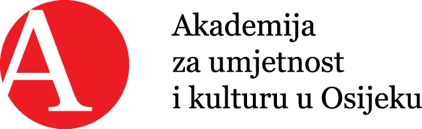 NASTAVNI KALENDAR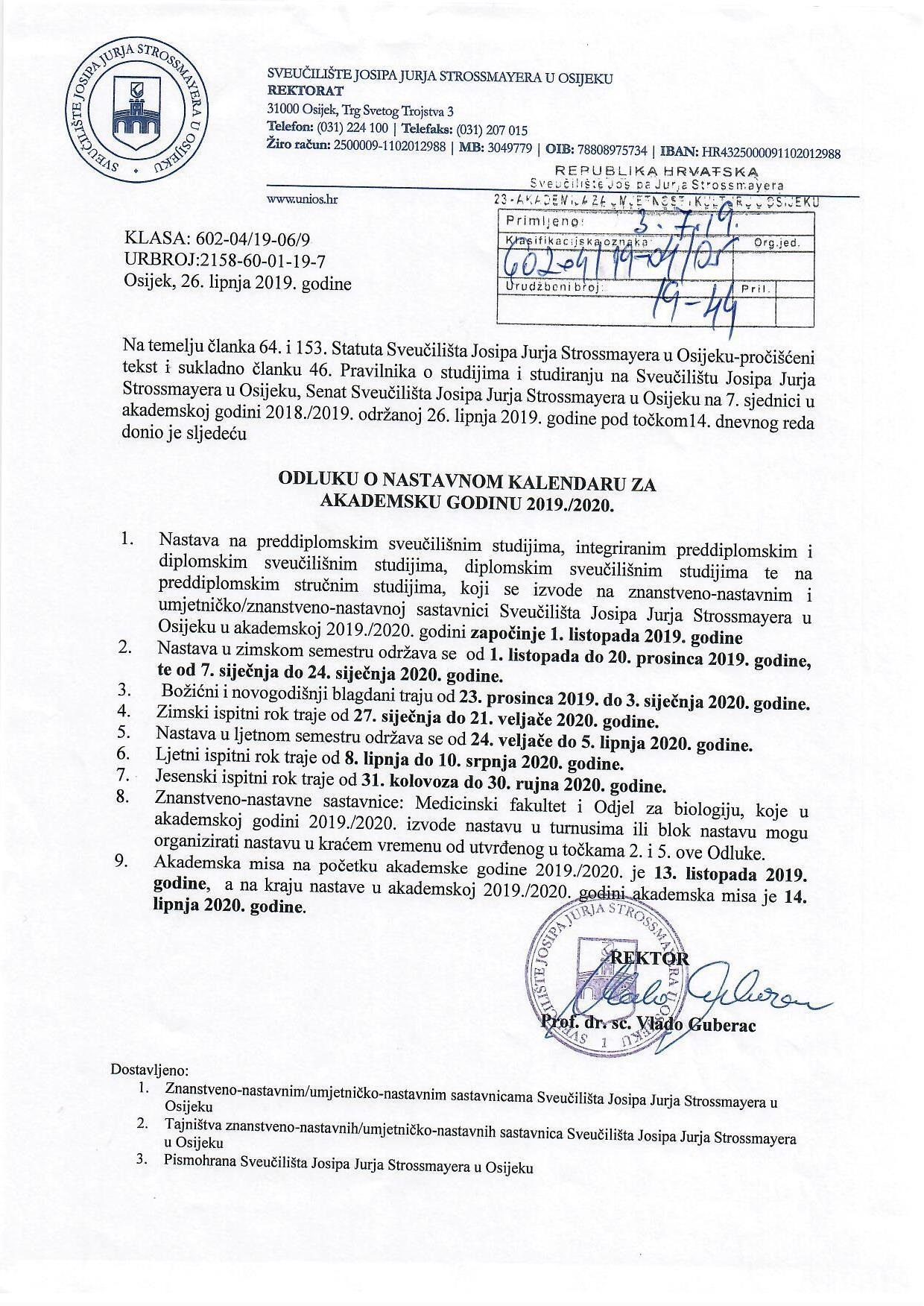 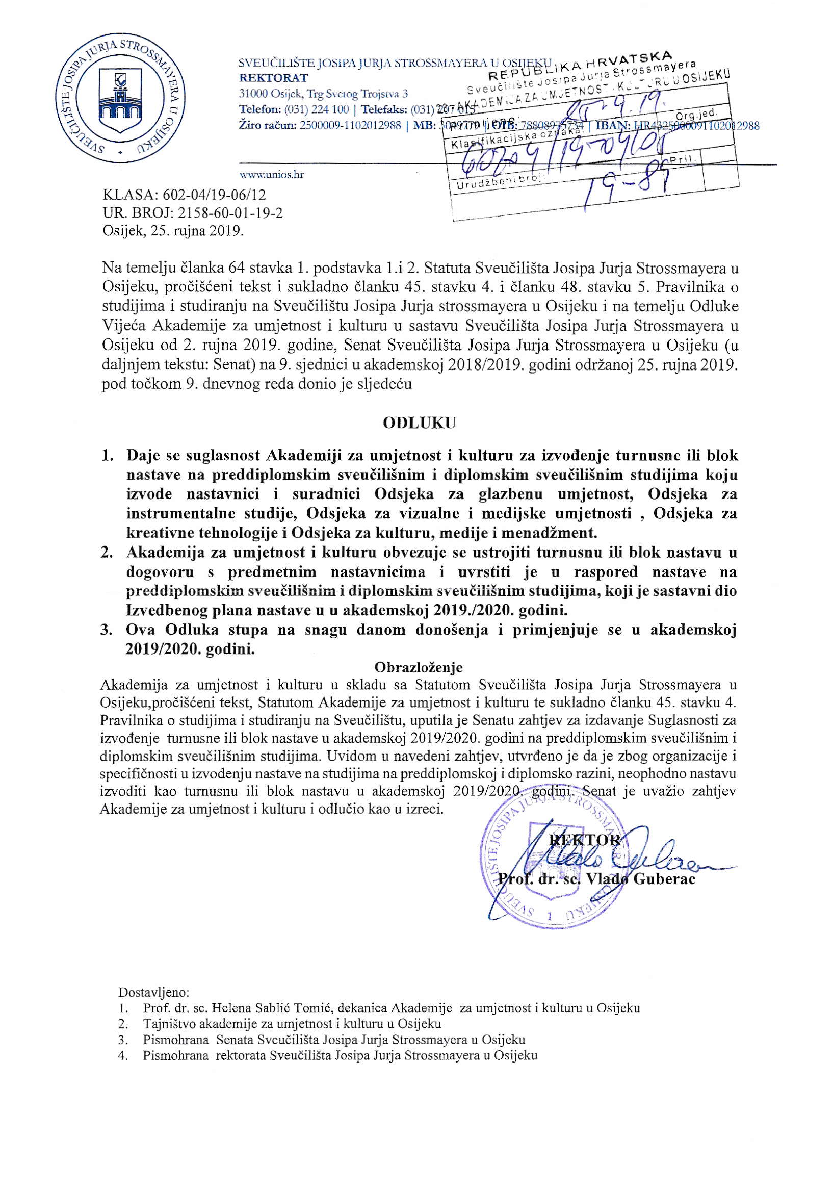 IZVANREDNI STUDIJA) nemaB) nemaC) nema D) 	Spajanje različitih predmeta različitih naziva na različitim studijskim programima
KAKO PISATI SATE? Primjer 30P, 0,25 grupa ukupno i na studijskomPREDMET: Sati nastave za jednu grupu:30 (ručno)Ukupno sati nastave:7 ili 8 (ručno)- na dva predmeta pisati 7, na dva 8, da ukupno bude 30PREDMETI I NASTAVNICI NA STUDIJSKOM PROGRAMU Sati nastave za jednu grupu 30 (automatski):Sati nastave na studijskom programu: 7 ili 8 (ručno)- na dva predmeta pisati 7, na dva 8, da ukupno bude 30PKOM1-1/4Komorna glazba I (KP103) (BA Klavir) ukupno 0.25 grupe i na studijskom 0.25 grupe +, Komorna glazba II (KP303) (BA Klavir), ukupno 0.25 grupe i na studijskom 0.25 grupe +,  Komorna glazba III (KP503) (BA Klavir) ukupno 0.25 grupe i na studijskom 0.25 grupe +Komorna glazba (MA Klavir) ukupno 0.25 grupe i na studijskom 0.25 grupe ,PKOM2-1/5Komorna glazba I (KP203) (BA Klavir) ukupno 0.25 grupe i na studijskom 0.20 grupe +  Komorna glazba II (KP403) (BA Klavir) ukupno 0.25 grupe i na studijskom 0.20 grupe +  Komorna glazba III (KP603) (BA Klavir) ukupno 0.25 grupe i na studijskom 0.20 grupe +   Komorna glazba (MA Klavir) ukupno 0.25 grupe i na studijskom 0.20 grupe    Sati nastave za jednu grupu:30 P (ručno)E) predmeti koji se ne spajaju ali se izvode u pola satnice jer imaju samo izvanredni studijKAKO PISATI SATE? Primjer 30P , ukupno 0.5 grupe, na studijkom programu 0,5 grupePREDMET: Ukupno sati nastave:15P (ručno)PREDMETI I NASTAVNICI NA STUDIJSKOM PROGRAMU Sati nastave za jednu grupu 30P (automatski):Sati nastave na studijskom programu:15P  (ručno)POPIS LITERATURE ZA STUDIJ I NAČIN POLAGANJA ISPITAZimski semestarKLAVIR V Literatura: Sva klavirska literatura svih stilskih razdoblja uz uvjet adekvatne zahtjevne razine - koncertne etide, Preludiji i fuge, veće barokne skladbe, preludiji, nokturna, valceri, impromptua, arabeske, balade, skerza, sonate, koncerti za klavir i orkestar (uz pratnju drugog klavira) itd.; praizvedbe suvremenih hrvatskih skladatelja; suvremena svjetska klavirska literaturaDopunska literatura:Grigorjev, L., Platek, J.: Suvremeni pijanisti. Sovjetski kompozitor, Moskva 1990; Friskin, J., Freundlich, J.: Music for the Piano. A Handbook of Concert and Teaching Material from 1580 to 1952, New York 1954; Alexejew, A.D.: Geschichte der Klaviermusik und ihrer Interpretation., Berlin 1956;Način polaganja ispita: Nastupi u zimskom semestru
KOMORNA GLAZBANačin polaganja ispita: kolokvijKONCERTNA PRAKSALiteratura: Najizravniji izvor informacija studentu jest uvid u sadržaje kritičkih osvrta održanih koncerata, apsolviranje te pročavanje sugestija i potreba ka određenim koncepcijama samog koncertnog događaja, objavljenih u tisku.  Način polaganja ispita:KOREPETICIJALiteratura: :  Solo pjesme za glas i klavir iz raznih stilskih razdoblja. Značajni vokalni ciklusi. Solo pjesme hrvatskih skladatelja. Praizvedba skladbe za glas i klavir suvremenog hrvatskog skladatelja (može biti i studentski rad). Priprema i javna izvedba 2 odabranih solo pjesama ili javna izvedba odabranog vokalnog ciklusa u cjelosti na kolokviju. Pratnja klavirskih koncerata i drugih instrumentalista.Način polaganja ispita: Nastup u zimskom semestruPOVIJEST KLAVIRSKE UMJETNOSTILiteratura: Couperin, F.: L'art de toucher le clavecin., Pariz, 1717. (2-eme edition)Bach, K.Ph.E. Versuch uber die wahre Art das Klavier zu spielen. 1753 (V Auflage v. W. Niemann. Leipzig, 1925.)Keller, H.: Die Klavierwerke Bachs. Leipzig, 1950.Keller, H.: Domenico Scarlatti. Leipzig, 1957.Liberman, E.: Tvorčeskaja rabota pijanista s avtorskim tekstom., Moskva, Muzika, 1988.Druskin, M.: Klavirnaja muzika., L. 1960Način polaganja ispita:DIPLOMSKI ISPIT Literatura:Preludij i fuga iz zbirke Das wohlemperierte Klavier J.S. Bacha, veliki barokni oblik ili transkripcija značajne skladbe J.S. BachaSonata L.van BeethovenaZnačajna skladba autora XIX st.Značajna skladba napisana poslije 1890.Značajna skladba hrvatskog autora Dvije koncertne etideIli: program koji se sastoji od velikih djela jednog autora koja obuhvaćaju raznovrsnost formi i to najmanje sonatni ili veliki ciklički oblik, varijacije, slobodnu formu te virtuoznu skladbu. Izvodi se u cjelini.Koncert za klavir i orkestar:Značajna skladba za klavir i orkestar ili koncert za klavir i orkestar u nemogućnosti izvođenja sa orkestrom izvodi se uz pratnju drugog klavira i u cjelini.Način polaganja ispita: Nastupi u zimskom semestru 
Ljetni semestarKLAVIR  VLiteratura:Sva klavirska literatura svih stilskih razdoblja uz uvjet pogodnog zahtjevnog nivoa - koncertne etide, Preludiji i fuge, veće barokne skladbe, preludiji, nokturna, valceri, impromptua, arabeske, balade, skerza, sonate, koncerti za klavir i orkestar (uz pratnju drugog klavira) itd.; praizvedbe suvremenih hrvatskih skladatelja; suvremena svjetska klavirska literaturaDopunska literatura:Hissarlian, P., Lagouette: Stil i tehnika velikih majstora klavira., Beograd 1957; Kaiser, J.: Grosse Pianisten in unserer Zeit., München 1965; Schonberg, H.C.: The Great Pianists., New York 1963 i dr.
KONCERTNA PRAKSALiteratura: Najizravniji izvor informacija studentu jest uvid u sadržaje kritičkih osvrta održanih koncerata, apsolviranje te pročavanje sugestija i potreba ka određenim koncepcijama samog koncertnog događaja, objavljenih u tisku.  KOREPETICIJA  Literatura: Operne arije. Operne arije hrvatskih skladatelja. Solo pjesme, vokalni ciklusi i operne arije raznih stilskih razdoblja. Sonate i kompozicije po izbor za druge instrumente. Priprema i javna izvedba odabranog programa za glas i klavir i drugih instrumenata na ispitu, u trajanju od najviše 30 minuta.Pratnja klavirskih koncerata i drugih instrumentalista.Način polaganja ispita: Nastup u ljetnom semestru
POVIJEST KLAVIRSKE UMJETNOSTI          Literatura: Liberman, E.: Tvorčeskaja rabota pijanista s avtorskim tekstom., Moskva, Muzika, 1988.Thalberg, S.: L'art du chant applique au piano. Op.70. Breitkopf u Hartel, LeipzigHummel, J.N.: Ausfuhrliche theoretishc-praktische Anweisung zum Piano-Forte-Spiel... Wien, bei Tobias Haslinger, 1828.Liszt, F.: Izbranie statji. Redakcija J. Miljštejna., Moskva, Muzgiz, 1959.Marmontel, A.: Les pianistes celebres., Paris, 1878. i dr. DIPLOMSKI ISPIT Literatura:Preludij i fuga iz zbirke Das wohlemperierte Klavier J.S. Bacha, veliki barokni oblik ili transkripcija značajne skladbe J.S. BachaSonata L.van BeethovenaZnačajna skladba autora XIX st.Značajna skladba napisana poslije 1890.Značajna skladba hrvatskog autora Dvije koncertne etideIli: program koji se sastoji od velikih djela jednog autora koja obuhvaćaju raznovrsnost formi i to najmanje sonatni ili veliki ciklički oblik, varijacije, slobodnu formu te virtuoznu skladbu. Izvodi se u cjelini.Koncert za klavir i orkestar:Značajna skladba za klavir i orkestar ili koncert za klavir i orkestar u nemogućnosti izvođenja sa orkestrom izvodi se uz pratnju drugog klavira i u cjelini.Način polaganja ispita: Diplomski koncert: Klavirski recital u trajanju od najviše 90 minuta.IZBORNI PREDMETIPOPIS NASTAVNIH BAZA I RADILIŠTA U KOJIMA SE IZVODI STUDIJSKI PROGRAMTERMINI ISPITNIH ROKOVA                        ODSJEK ZA INSTRUMENTALNE STUDIJE – Diplomski studij Klavira1. godina studija, zimski -1. semestar-2019/20.                        ODSJEK ZA INSTRUMENTALNE STUDIJE – Diplomski studij Klavira1. godina studija, zimski -1. semestar-2019/20.                        ODSJEK ZA INSTRUMENTALNE STUDIJE – Diplomski studij Klavira1. godina studija, zimski -1. semestar-2019/20.                        ODSJEK ZA INSTRUMENTALNE STUDIJE – Diplomski studij Klavira1. godina studija, zimski -1. semestar-2019/20.                        ODSJEK ZA INSTRUMENTALNE STUDIJE – Diplomski studij Klavira1. godina studija, zimski -1. semestar-2019/20.                        ODSJEK ZA INSTRUMENTALNE STUDIJE – Diplomski studij Klavira1. godina studija, zimski -1. semestar-2019/20.                        ODSJEK ZA INSTRUMENTALNE STUDIJE – Diplomski studij Klavira1. godina studija, zimski -1. semestar-2019/20.                        ODSJEK ZA INSTRUMENTALNE STUDIJE – Diplomski studij Klavira1. godina studija, zimski -1. semestar-2019/20.                        ODSJEK ZA INSTRUMENTALNE STUDIJE – Diplomski studij Klavira1. godina studija, zimski -1. semestar-2019/20.                        ODSJEK ZA INSTRUMENTALNE STUDIJE – Diplomski studij Klavira1. godina studija, zimski -1. semestar-2019/20.                        ODSJEK ZA INSTRUMENTALNE STUDIJE – Diplomski studij Klavira1. godina studija, zimski -1. semestar-2019/20.                        ODSJEK ZA INSTRUMENTALNE STUDIJE – Diplomski studij Klavira1. godina studija, zimski -1. semestar-2019/20.                        ODSJEK ZA INSTRUMENTALNE STUDIJE – Diplomski studij Klavira1. godina studija, zimski -1. semestar-2019/20.Red.
br.Šifra predmetaNaziv predmetaObavezan/
IzborniECTSNastavnikSati tjednoSati tjednoSati tjednoGrupeGrupeGrupeSpajanje grupaRed.
br.Šifra predmetaNaziv predmetaObavezan/
IzborniECTSNastavnikPSVPSVSpajanje grupa1.KD101KLAVIR O9Izv.prof.art. Konstantin Krasnitski20.52.KD103KOMORNA GLAZBA O2Doc.art. Mia Elezović21/43.KD102KONCERTNA PRAKSAO2-ovjerava prof. glavnog predmeta----4.KD105KOREPETICIJAO2Yulija Krasnitskaya, umj.sur20.55.KD104POVIJEST KLAVIRSKE UMJETNOSTIO2Doc.art. Goran Filipec2--0.56.DIPLOMSKI ISPITO9-prof. glavnog predmetaUKUPNO (obavezni predmeti + zbor)                                                        26                                                                                               8 sati nastave tjednoUKUPNO (obavezni predmeti + zbor)                                                        26                                                                                               8 sati nastave tjednoUKUPNO (obavezni predmeti + zbor)                                                        26                                                                                               8 sati nastave tjednoUKUPNO (obavezni predmeti + zbor)                                                        26                                                                                               8 sati nastave tjednoUKUPNO (obavezni predmeti + zbor)                                                        26                                                                                               8 sati nastave tjednoUKUPNO (obavezni predmeti + zbor)                                                        26                                                                                               8 sati nastave tjednoUKUPNO (obavezni predmeti + zbor)                                                        26                                                                                               8 sati nastave tjednoUKUPNO (obavezni predmeti + zbor)                                                        26                                                                                               8 sati nastave tjednoUKUPNO (obavezni predmeti + zbor)                                                        26                                                                                               8 sati nastave tjednoUKUPNO (obavezni predmeti + zbor)                                                        26                                                                                               8 sati nastave tjednoUKUPNO (obavezni predmeti + zbor)                                                        26                                                                                               8 sati nastave tjednoUKUPNO (obavezni predmeti + zbor)                                                        26                                                                                               8 sati nastave tjednoUKUPNO (obavezni predmeti + zbor)                                                        26                                                                                               8 sati nastave tjednoIZBORNI PREDMET STRUKEIZBORNI PREDMET STRUKEIZBORNI PREDMET STRUKEIZBORNI PREDMET STRUKEIZBORNI PREDMET STRUKEIZBORNI PREDMET STRUKEIZBORNI PREDMET STRUKEIZBORNI PREDMET STRUKEIZBORNI PREDMET STRUKEIZBORNI PREDMET STRUKEIZBORNI PREDMET STRUKEIZBORNI PREDMET STRUKEIZBORNI PREDMET STRUKE                        ODSJEK ZA INSTRUMENTALNE STUDIJE – Diplomski studij Klavira1. godina studija, ljetni-2. semestar-2019/20.god                        ODSJEK ZA INSTRUMENTALNE STUDIJE – Diplomski studij Klavira1. godina studija, ljetni-2. semestar-2019/20.god                        ODSJEK ZA INSTRUMENTALNE STUDIJE – Diplomski studij Klavira1. godina studija, ljetni-2. semestar-2019/20.god                        ODSJEK ZA INSTRUMENTALNE STUDIJE – Diplomski studij Klavira1. godina studija, ljetni-2. semestar-2019/20.god                        ODSJEK ZA INSTRUMENTALNE STUDIJE – Diplomski studij Klavira1. godina studija, ljetni-2. semestar-2019/20.god                        ODSJEK ZA INSTRUMENTALNE STUDIJE – Diplomski studij Klavira1. godina studija, ljetni-2. semestar-2019/20.god                        ODSJEK ZA INSTRUMENTALNE STUDIJE – Diplomski studij Klavira1. godina studija, ljetni-2. semestar-2019/20.god                        ODSJEK ZA INSTRUMENTALNE STUDIJE – Diplomski studij Klavira1. godina studija, ljetni-2. semestar-2019/20.god                        ODSJEK ZA INSTRUMENTALNE STUDIJE – Diplomski studij Klavira1. godina studija, ljetni-2. semestar-2019/20.god                        ODSJEK ZA INSTRUMENTALNE STUDIJE – Diplomski studij Klavira1. godina studija, ljetni-2. semestar-2019/20.god                        ODSJEK ZA INSTRUMENTALNE STUDIJE – Diplomski studij Klavira1. godina studija, ljetni-2. semestar-2019/20.god                        ODSJEK ZA INSTRUMENTALNE STUDIJE – Diplomski studij Klavira1. godina studija, ljetni-2. semestar-2019/20.god                        ODSJEK ZA INSTRUMENTALNE STUDIJE – Diplomski studij Klavira1. godina studija, ljetni-2. semestar-2019/20.godRed.
br.Šifra predmetaNaziv predmetaObavezan/
IzborniECTSNastavnikSati tjednoSati tjednoSati tjednoGrupeGrupeGrupeSpajanje grupaRed.
br.Šifra predmetaNaziv predmetaObavezan/
IzborniECTSNastavnikPSVPSVSpajanje grupa1.KD201KLAVIR O9Izv.prof. art. Konstantin Krasnitski20.52.KD203KOMORNA GLAZBA O2Doc.art. Mia Elezović21/43.KD202KONCERTNA PRAKSAO2-ovjerava prof. glavnog predmeta--4.KD205KOREPETICIJAO2Yulija Krasnitskaya, umj.sur20.55.KD204POVIJEST KLAVIRSKE UMJETNOSTIO2Doc.art. Goran Filipec20.56.DIPLOMSKI ISPITO9-prof. glavnog predmeta-UKUPNO (obavezni predmeti + zbor)                                                        26                                                                                                          8 sati nastave tjednoUKUPNO (obavezni predmeti + zbor)                                                        26                                                                                                          8 sati nastave tjednoUKUPNO (obavezni predmeti + zbor)                                                        26                                                                                                          8 sati nastave tjednoUKUPNO (obavezni predmeti + zbor)                                                        26                                                                                                          8 sati nastave tjednoUKUPNO (obavezni predmeti + zbor)                                                        26                                                                                                          8 sati nastave tjednoUKUPNO (obavezni predmeti + zbor)                                                        26                                                                                                          8 sati nastave tjednoUKUPNO (obavezni predmeti + zbor)                                                        26                                                                                                          8 sati nastave tjednoUKUPNO (obavezni predmeti + zbor)                                                        26                                                                                                          8 sati nastave tjednoUKUPNO (obavezni predmeti + zbor)                                                        26                                                                                                          8 sati nastave tjednoUKUPNO (obavezni predmeti + zbor)                                                        26                                                                                                          8 sati nastave tjednoUKUPNO (obavezni predmeti + zbor)                                                        26                                                                                                          8 sati nastave tjednoUKUPNO (obavezni predmeti + zbor)                                                        26                                                                                                          8 sati nastave tjednoIZBORNI PREDMET STRUKEIZBORNI PREDMET STRUKEIZBORNI PREDMET STRUKEIZBORNI PREDMET STRUKEIZBORNI PREDMET STRUKEIZBORNI PREDMET STRUKEIZBORNI PREDMET STRUKEIZBORNI PREDMET STRUKEIZBORNI PREDMET STRUKEIZBORNI PREDMET STRUKEIZBORNI PREDMET STRUKEIZBORNI PREDMET STRUKEIZBORNI PREDMET STRUKEOpće informacijeOpće informacijeOpće informacijeNaziv predmetaKLAVIR  KLAVIR  Nositelj predmeta Izv.prof.art. Konstantin KrasnitskiDoc.art.Goran FilipecIzv.prof.art. Konstantin KrasnitskiDoc.art.Goran FilipecSuradnik na predmetuStudijski programSveučilišni diplomski studij solistički klavirSveučilišni diplomski studij solistički klavirŠifra predmetaKD101KD101Status predmetaObvezni predmetObvezni predmetGodinaZimski semestar Zimski semestar Bodovna vrijednost i način izvođenja nastaveECTS koeficijent opterećenja studenata9Bodovna vrijednost i način izvođenja nastaveBroj sati (P+V+S)30(30+0+0) OPIS PREDMETAOPIS PREDMETAOPIS PREDMETAOPIS PREDMETAOPIS PREDMETAOPIS PREDMETAOPIS PREDMETAOPIS PREDMETAOPIS PREDMETAOPIS PREDMETACiljevi predmetaCiljevi predmetaCiljevi predmetaCiljevi predmetaCiljevi predmetaCiljevi predmetaCiljevi predmetaCiljevi predmetaCiljevi predmetaCiljevi predmetaOsposobiti studenta za solističku pijanističku djelatnost, uz uvjet da su slušali kolegije izbornog modula pedagoške grupe predmeta (osnove glazbene pedagogije, didaktika, metodika nastave klavira, pedagoška praksa, psihologija odgoja i obrazovanja) i za rad u nastavi u osnovnim i srednjim glazbenim školama. Osposobiti studenta za solističku pijanističku djelatnost, uz uvjet da su slušali kolegije izbornog modula pedagoške grupe predmeta (osnove glazbene pedagogije, didaktika, metodika nastave klavira, pedagoška praksa, psihologija odgoja i obrazovanja) i za rad u nastavi u osnovnim i srednjim glazbenim školama. Osposobiti studenta za solističku pijanističku djelatnost, uz uvjet da su slušali kolegije izbornog modula pedagoške grupe predmeta (osnove glazbene pedagogije, didaktika, metodika nastave klavira, pedagoška praksa, psihologija odgoja i obrazovanja) i za rad u nastavi u osnovnim i srednjim glazbenim školama. Osposobiti studenta za solističku pijanističku djelatnost, uz uvjet da su slušali kolegije izbornog modula pedagoške grupe predmeta (osnove glazbene pedagogije, didaktika, metodika nastave klavira, pedagoška praksa, psihologija odgoja i obrazovanja) i za rad u nastavi u osnovnim i srednjim glazbenim školama. Osposobiti studenta za solističku pijanističku djelatnost, uz uvjet da su slušali kolegije izbornog modula pedagoške grupe predmeta (osnove glazbene pedagogije, didaktika, metodika nastave klavira, pedagoška praksa, psihologija odgoja i obrazovanja) i za rad u nastavi u osnovnim i srednjim glazbenim školama. Osposobiti studenta za solističku pijanističku djelatnost, uz uvjet da su slušali kolegije izbornog modula pedagoške grupe predmeta (osnove glazbene pedagogije, didaktika, metodika nastave klavira, pedagoška praksa, psihologija odgoja i obrazovanja) i za rad u nastavi u osnovnim i srednjim glazbenim školama. Osposobiti studenta za solističku pijanističku djelatnost, uz uvjet da su slušali kolegije izbornog modula pedagoške grupe predmeta (osnove glazbene pedagogije, didaktika, metodika nastave klavira, pedagoška praksa, psihologija odgoja i obrazovanja) i za rad u nastavi u osnovnim i srednjim glazbenim školama. Osposobiti studenta za solističku pijanističku djelatnost, uz uvjet da su slušali kolegije izbornog modula pedagoške grupe predmeta (osnove glazbene pedagogije, didaktika, metodika nastave klavira, pedagoška praksa, psihologija odgoja i obrazovanja) i za rad u nastavi u osnovnim i srednjim glazbenim školama. Osposobiti studenta za solističku pijanističku djelatnost, uz uvjet da su slušali kolegije izbornog modula pedagoške grupe predmeta (osnove glazbene pedagogije, didaktika, metodika nastave klavira, pedagoška praksa, psihologija odgoja i obrazovanja) i za rad u nastavi u osnovnim i srednjim glazbenim školama. Osposobiti studenta za solističku pijanističku djelatnost, uz uvjet da su slušali kolegije izbornog modula pedagoške grupe predmeta (osnove glazbene pedagogije, didaktika, metodika nastave klavira, pedagoška praksa, psihologija odgoja i obrazovanja) i za rad u nastavi u osnovnim i srednjim glazbenim školama. Uvjeti za upis predmetaUvjeti za upis predmetaUvjeti za upis predmetaUvjeti za upis predmetaUvjeti za upis predmetaUvjeti za upis predmetaUvjeti za upis predmetaUvjeti za upis predmetaUvjeti za upis predmetaUvjeti za upis predmetaOčekivani ishodi učenja za predmet Očekivani ishodi učenja za predmet Očekivani ishodi učenja za predmet Očekivani ishodi učenja za predmet Očekivani ishodi učenja za predmet Očekivani ishodi učenja za predmet Očekivani ishodi učenja za predmet Očekivani ishodi učenja za predmet Očekivani ishodi učenja za predmet Očekivani ishodi učenja za predmet Po završetku predmeta student će:1.Izvoditi na javnom nastupu.2.Analizirati i  izabrati pijanistički repertoar  srednje složenosti.3.Opisati, definirati i usporediti produkciju klavirskog tona u odnosu na funkcioniranje mehanizma instrumenta.4.Ocjeniti , opisati tehnike analize i memoriranja glazbenog teksta.5.Upoznati pravila i tehnike vježbanja, usvojiti dobre navike.6.Klasificirati i definirati  kriterije kvalitete tona te načine njegova dobivanja.Po završetku predmeta student će:1.Izvoditi na javnom nastupu.2.Analizirati i  izabrati pijanistički repertoar  srednje složenosti.3.Opisati, definirati i usporediti produkciju klavirskog tona u odnosu na funkcioniranje mehanizma instrumenta.4.Ocjeniti , opisati tehnike analize i memoriranja glazbenog teksta.5.Upoznati pravila i tehnike vježbanja, usvojiti dobre navike.6.Klasificirati i definirati  kriterije kvalitete tona te načine njegova dobivanja.Po završetku predmeta student će:1.Izvoditi na javnom nastupu.2.Analizirati i  izabrati pijanistički repertoar  srednje složenosti.3.Opisati, definirati i usporediti produkciju klavirskog tona u odnosu na funkcioniranje mehanizma instrumenta.4.Ocjeniti , opisati tehnike analize i memoriranja glazbenog teksta.5.Upoznati pravila i tehnike vježbanja, usvojiti dobre navike.6.Klasificirati i definirati  kriterije kvalitete tona te načine njegova dobivanja.Po završetku predmeta student će:1.Izvoditi na javnom nastupu.2.Analizirati i  izabrati pijanistički repertoar  srednje složenosti.3.Opisati, definirati i usporediti produkciju klavirskog tona u odnosu na funkcioniranje mehanizma instrumenta.4.Ocjeniti , opisati tehnike analize i memoriranja glazbenog teksta.5.Upoznati pravila i tehnike vježbanja, usvojiti dobre navike.6.Klasificirati i definirati  kriterije kvalitete tona te načine njegova dobivanja.Po završetku predmeta student će:1.Izvoditi na javnom nastupu.2.Analizirati i  izabrati pijanistički repertoar  srednje složenosti.3.Opisati, definirati i usporediti produkciju klavirskog tona u odnosu na funkcioniranje mehanizma instrumenta.4.Ocjeniti , opisati tehnike analize i memoriranja glazbenog teksta.5.Upoznati pravila i tehnike vježbanja, usvojiti dobre navike.6.Klasificirati i definirati  kriterije kvalitete tona te načine njegova dobivanja.Po završetku predmeta student će:1.Izvoditi na javnom nastupu.2.Analizirati i  izabrati pijanistički repertoar  srednje složenosti.3.Opisati, definirati i usporediti produkciju klavirskog tona u odnosu na funkcioniranje mehanizma instrumenta.4.Ocjeniti , opisati tehnike analize i memoriranja glazbenog teksta.5.Upoznati pravila i tehnike vježbanja, usvojiti dobre navike.6.Klasificirati i definirati  kriterije kvalitete tona te načine njegova dobivanja.Po završetku predmeta student će:1.Izvoditi na javnom nastupu.2.Analizirati i  izabrati pijanistički repertoar  srednje složenosti.3.Opisati, definirati i usporediti produkciju klavirskog tona u odnosu na funkcioniranje mehanizma instrumenta.4.Ocjeniti , opisati tehnike analize i memoriranja glazbenog teksta.5.Upoznati pravila i tehnike vježbanja, usvojiti dobre navike.6.Klasificirati i definirati  kriterije kvalitete tona te načine njegova dobivanja.Po završetku predmeta student će:1.Izvoditi na javnom nastupu.2.Analizirati i  izabrati pijanistički repertoar  srednje složenosti.3.Opisati, definirati i usporediti produkciju klavirskog tona u odnosu na funkcioniranje mehanizma instrumenta.4.Ocjeniti , opisati tehnike analize i memoriranja glazbenog teksta.5.Upoznati pravila i tehnike vježbanja, usvojiti dobre navike.6.Klasificirati i definirati  kriterije kvalitete tona te načine njegova dobivanja.Po završetku predmeta student će:1.Izvoditi na javnom nastupu.2.Analizirati i  izabrati pijanistički repertoar  srednje složenosti.3.Opisati, definirati i usporediti produkciju klavirskog tona u odnosu na funkcioniranje mehanizma instrumenta.4.Ocjeniti , opisati tehnike analize i memoriranja glazbenog teksta.5.Upoznati pravila i tehnike vježbanja, usvojiti dobre navike.6.Klasificirati i definirati  kriterije kvalitete tona te načine njegova dobivanja.Po završetku predmeta student će:1.Izvoditi na javnom nastupu.2.Analizirati i  izabrati pijanistički repertoar  srednje složenosti.3.Opisati, definirati i usporediti produkciju klavirskog tona u odnosu na funkcioniranje mehanizma instrumenta.4.Ocjeniti , opisati tehnike analize i memoriranja glazbenog teksta.5.Upoznati pravila i tehnike vježbanja, usvojiti dobre navike.6.Klasificirati i definirati  kriterije kvalitete tona te načine njegova dobivanja.Sadržaj predmetaSadržaj predmetaSadržaj predmetaSadržaj predmetaSadržaj predmetaSadržaj predmetaSadržaj predmetaSadržaj predmetaSadržaj predmetaSadržaj predmetaSadržaj predmeta podrazumijeva daljnji rad na razvoju sposobnosti i osobitosti, kritičkog mišljenja, te proširenju repertoara.Program klavirskog recitala koji se izvodi na ispitu je slobodan i logično koncipiran, a obuhvaća zahtjevne klavirske skladbe jednog ili više skladatelja/stilskih razdoblja.  Sadržaj predmeta podrazumijeva daljnji rad na razvoju sposobnosti i osobitosti, kritičkog mišljenja, te proširenju repertoara.Program klavirskog recitala koji se izvodi na ispitu je slobodan i logično koncipiran, a obuhvaća zahtjevne klavirske skladbe jednog ili više skladatelja/stilskih razdoblja.  Sadržaj predmeta podrazumijeva daljnji rad na razvoju sposobnosti i osobitosti, kritičkog mišljenja, te proširenju repertoara.Program klavirskog recitala koji se izvodi na ispitu je slobodan i logično koncipiran, a obuhvaća zahtjevne klavirske skladbe jednog ili više skladatelja/stilskih razdoblja.  Sadržaj predmeta podrazumijeva daljnji rad na razvoju sposobnosti i osobitosti, kritičkog mišljenja, te proširenju repertoara.Program klavirskog recitala koji se izvodi na ispitu je slobodan i logično koncipiran, a obuhvaća zahtjevne klavirske skladbe jednog ili više skladatelja/stilskih razdoblja.  Sadržaj predmeta podrazumijeva daljnji rad na razvoju sposobnosti i osobitosti, kritičkog mišljenja, te proširenju repertoara.Program klavirskog recitala koji se izvodi na ispitu je slobodan i logično koncipiran, a obuhvaća zahtjevne klavirske skladbe jednog ili više skladatelja/stilskih razdoblja.  Sadržaj predmeta podrazumijeva daljnji rad na razvoju sposobnosti i osobitosti, kritičkog mišljenja, te proširenju repertoara.Program klavirskog recitala koji se izvodi na ispitu je slobodan i logično koncipiran, a obuhvaća zahtjevne klavirske skladbe jednog ili više skladatelja/stilskih razdoblja.  Sadržaj predmeta podrazumijeva daljnji rad na razvoju sposobnosti i osobitosti, kritičkog mišljenja, te proširenju repertoara.Program klavirskog recitala koji se izvodi na ispitu je slobodan i logično koncipiran, a obuhvaća zahtjevne klavirske skladbe jednog ili više skladatelja/stilskih razdoblja.  Sadržaj predmeta podrazumijeva daljnji rad na razvoju sposobnosti i osobitosti, kritičkog mišljenja, te proširenju repertoara.Program klavirskog recitala koji se izvodi na ispitu je slobodan i logično koncipiran, a obuhvaća zahtjevne klavirske skladbe jednog ili više skladatelja/stilskih razdoblja.  Sadržaj predmeta podrazumijeva daljnji rad na razvoju sposobnosti i osobitosti, kritičkog mišljenja, te proširenju repertoara.Program klavirskog recitala koji se izvodi na ispitu je slobodan i logično koncipiran, a obuhvaća zahtjevne klavirske skladbe jednog ili više skladatelja/stilskih razdoblja.  Sadržaj predmeta podrazumijeva daljnji rad na razvoju sposobnosti i osobitosti, kritičkog mišljenja, te proširenju repertoara.Program klavirskog recitala koji se izvodi na ispitu je slobodan i logično koncipiran, a obuhvaća zahtjevne klavirske skladbe jednog ili više skladatelja/stilskih razdoblja.  Vrste izvođenja nastave Vrste izvođenja nastave Vrste izvođenja nastave Vrste izvođenja nastave Vrste izvođenja nastave  predavanja seminari i radionice   vježbe   obrazovanje na daljinu terenska nastava     predavanja seminari i radionice   vježbe   obrazovanje na daljinu terenska nastava     predavanja seminari i radionice   vježbe   obrazovanje na daljinu terenska nastava     samostalni zadaci  multimedija i mreža   laboratorij mentorski radostalo ___________________ samostalni zadaci  multimedija i mreža   laboratorij mentorski radostalo ___________________KomentariKomentariKomentariKomentariKomentariObveze studenataObveze studenataObveze studenataObveze studenataObveze studenataObveze studenataObveze studenataObveze studenataObveze studenataObveze studenataUredno pohađanje nastavi  i vježbanje Uredno pohađanje nastavi  i vježbanje Uredno pohađanje nastavi  i vježbanje Uredno pohađanje nastavi  i vježbanje Uredno pohađanje nastavi  i vježbanje Uredno pohađanje nastavi  i vježbanje Uredno pohađanje nastavi  i vježbanje Uredno pohađanje nastavi  i vježbanje Uredno pohađanje nastavi  i vježbanje Uredno pohađanje nastavi  i vježbanje Praćenje rada studenataPraćenje rada studenataPraćenje rada studenataPraćenje rada studenataPraćenje rada studenataPraćenje rada studenataPraćenje rada studenataPraćenje rada studenataPraćenje rada studenataPraćenje rada studenataPohađanje nastave2Aktivnost u nastavi2Seminarski radSeminarski radEksperimentalni radEksperimentalni radPismeni ispitUsmeni ispitEsejEsejIstraživanjeIstraživanjeProjektKontinuirana provjera znanjaReferatReferatPraktični radPraktični rad2Javni nastup3Povezivanje ishoda učenja, nastavnih metoda/aktivnosti i ocjenjivanjaPovezivanje ishoda učenja, nastavnih metoda/aktivnosti i ocjenjivanjaPovezivanje ishoda učenja, nastavnih metoda/aktivnosti i ocjenjivanjaPovezivanje ishoda učenja, nastavnih metoda/aktivnosti i ocjenjivanjaPovezivanje ishoda učenja, nastavnih metoda/aktivnosti i ocjenjivanjaPovezivanje ishoda učenja, nastavnih metoda/aktivnosti i ocjenjivanjaPovezivanje ishoda učenja, nastavnih metoda/aktivnosti i ocjenjivanjaPovezivanje ishoda učenja, nastavnih metoda/aktivnosti i ocjenjivanjaPovezivanje ishoda učenja, nastavnih metoda/aktivnosti i ocjenjivanjaPovezivanje ishoda učenja, nastavnih metoda/aktivnosti i ocjenjivanjaObvezatna literatura (u trenutku prijave prijedloga studijskog programa)Obvezatna literatura (u trenutku prijave prijedloga studijskog programa)Obvezatna literatura (u trenutku prijave prijedloga studijskog programa)Obvezatna literatura (u trenutku prijave prijedloga studijskog programa)Obvezatna literatura (u trenutku prijave prijedloga studijskog programa)Obvezatna literatura (u trenutku prijave prijedloga studijskog programa)Obvezatna literatura (u trenutku prijave prijedloga studijskog programa)Obvezatna literatura (u trenutku prijave prijedloga studijskog programa)Obvezatna literatura (u trenutku prijave prijedloga studijskog programa)Obvezatna literatura (u trenutku prijave prijedloga studijskog programa)Sva klavirska literatura svih stilskih razdoblja uz uvjet adekvatne zahtjevne razine - koncertne etide, Preludiji i fuge, veće barokne skladbe, preludiji, nokturna, valceri, impromptua, arabeske, balade, skerza, sonate, koncerti za klavir i orkestar (uz pratnju drugog klavira) itd.; praizvedbe suvremenih hrvatskih skladatelja; suvremena svjetska klavirska literaturaSva klavirska literatura svih stilskih razdoblja uz uvjet adekvatne zahtjevne razine - koncertne etide, Preludiji i fuge, veće barokne skladbe, preludiji, nokturna, valceri, impromptua, arabeske, balade, skerza, sonate, koncerti za klavir i orkestar (uz pratnju drugog klavira) itd.; praizvedbe suvremenih hrvatskih skladatelja; suvremena svjetska klavirska literaturaSva klavirska literatura svih stilskih razdoblja uz uvjet adekvatne zahtjevne razine - koncertne etide, Preludiji i fuge, veće barokne skladbe, preludiji, nokturna, valceri, impromptua, arabeske, balade, skerza, sonate, koncerti za klavir i orkestar (uz pratnju drugog klavira) itd.; praizvedbe suvremenih hrvatskih skladatelja; suvremena svjetska klavirska literaturaSva klavirska literatura svih stilskih razdoblja uz uvjet adekvatne zahtjevne razine - koncertne etide, Preludiji i fuge, veće barokne skladbe, preludiji, nokturna, valceri, impromptua, arabeske, balade, skerza, sonate, koncerti za klavir i orkestar (uz pratnju drugog klavira) itd.; praizvedbe suvremenih hrvatskih skladatelja; suvremena svjetska klavirska literaturaSva klavirska literatura svih stilskih razdoblja uz uvjet adekvatne zahtjevne razine - koncertne etide, Preludiji i fuge, veće barokne skladbe, preludiji, nokturna, valceri, impromptua, arabeske, balade, skerza, sonate, koncerti za klavir i orkestar (uz pratnju drugog klavira) itd.; praizvedbe suvremenih hrvatskih skladatelja; suvremena svjetska klavirska literaturaSva klavirska literatura svih stilskih razdoblja uz uvjet adekvatne zahtjevne razine - koncertne etide, Preludiji i fuge, veće barokne skladbe, preludiji, nokturna, valceri, impromptua, arabeske, balade, skerza, sonate, koncerti za klavir i orkestar (uz pratnju drugog klavira) itd.; praizvedbe suvremenih hrvatskih skladatelja; suvremena svjetska klavirska literaturaSva klavirska literatura svih stilskih razdoblja uz uvjet adekvatne zahtjevne razine - koncertne etide, Preludiji i fuge, veće barokne skladbe, preludiji, nokturna, valceri, impromptua, arabeske, balade, skerza, sonate, koncerti za klavir i orkestar (uz pratnju drugog klavira) itd.; praizvedbe suvremenih hrvatskih skladatelja; suvremena svjetska klavirska literaturaSva klavirska literatura svih stilskih razdoblja uz uvjet adekvatne zahtjevne razine - koncertne etide, Preludiji i fuge, veće barokne skladbe, preludiji, nokturna, valceri, impromptua, arabeske, balade, skerza, sonate, koncerti za klavir i orkestar (uz pratnju drugog klavira) itd.; praizvedbe suvremenih hrvatskih skladatelja; suvremena svjetska klavirska literaturaSva klavirska literatura svih stilskih razdoblja uz uvjet adekvatne zahtjevne razine - koncertne etide, Preludiji i fuge, veće barokne skladbe, preludiji, nokturna, valceri, impromptua, arabeske, balade, skerza, sonate, koncerti za klavir i orkestar (uz pratnju drugog klavira) itd.; praizvedbe suvremenih hrvatskih skladatelja; suvremena svjetska klavirska literaturaSva klavirska literatura svih stilskih razdoblja uz uvjet adekvatne zahtjevne razine - koncertne etide, Preludiji i fuge, veće barokne skladbe, preludiji, nokturna, valceri, impromptua, arabeske, balade, skerza, sonate, koncerti za klavir i orkestar (uz pratnju drugog klavira) itd.; praizvedbe suvremenih hrvatskih skladatelja; suvremena svjetska klavirska literaturaDopunska literatura (u trenutku prijave prijedloga studijskog programa)Dopunska literatura (u trenutku prijave prijedloga studijskog programa)Dopunska literatura (u trenutku prijave prijedloga studijskog programa)Dopunska literatura (u trenutku prijave prijedloga studijskog programa)Dopunska literatura (u trenutku prijave prijedloga studijskog programa)Dopunska literatura (u trenutku prijave prijedloga studijskog programa)Dopunska literatura (u trenutku prijave prijedloga studijskog programa)Dopunska literatura (u trenutku prijave prijedloga studijskog programa)Dopunska literatura (u trenutku prijave prijedloga studijskog programa)Dopunska literatura (u trenutku prijave prijedloga studijskog programa)Grigorjev, L.; Platek, J. Suvremeni pijanisti. Moskva: Sovjetski kompozitor,1990.Friskin, J.; Freundlich, J. A Handbook of Concert and Teaching Material from 1580 to 1952. // Music for the Piano. New York, 1954.Alexejew, A.D. Geschichte der Klaviermusik und ihrer Interpretation. Berlin, 1956.Hissarlian, P., Lagouette. Stil i tehnika velikih majstora klavira. Beograd, 1957. Kaiser, J. Grosse Pianisten in unserer Zeit. München, 1965. Schonberg, H.C. The Great Pianists. New York, 1963.Prema sadržaju predmeta . Grigorjev, L.; Platek, J. Suvremeni pijanisti. Moskva: Sovjetski kompozitor,1990.Friskin, J.; Freundlich, J. A Handbook of Concert and Teaching Material from 1580 to 1952. // Music for the Piano. New York, 1954.Alexejew, A.D. Geschichte der Klaviermusik und ihrer Interpretation. Berlin, 1956.Hissarlian, P., Lagouette. Stil i tehnika velikih majstora klavira. Beograd, 1957. Kaiser, J. Grosse Pianisten in unserer Zeit. München, 1965. Schonberg, H.C. The Great Pianists. New York, 1963.Prema sadržaju predmeta . Grigorjev, L.; Platek, J. Suvremeni pijanisti. Moskva: Sovjetski kompozitor,1990.Friskin, J.; Freundlich, J. A Handbook of Concert and Teaching Material from 1580 to 1952. // Music for the Piano. New York, 1954.Alexejew, A.D. Geschichte der Klaviermusik und ihrer Interpretation. Berlin, 1956.Hissarlian, P., Lagouette. Stil i tehnika velikih majstora klavira. Beograd, 1957. Kaiser, J. Grosse Pianisten in unserer Zeit. München, 1965. Schonberg, H.C. The Great Pianists. New York, 1963.Prema sadržaju predmeta . Grigorjev, L.; Platek, J. Suvremeni pijanisti. Moskva: Sovjetski kompozitor,1990.Friskin, J.; Freundlich, J. A Handbook of Concert and Teaching Material from 1580 to 1952. // Music for the Piano. New York, 1954.Alexejew, A.D. Geschichte der Klaviermusik und ihrer Interpretation. Berlin, 1956.Hissarlian, P., Lagouette. Stil i tehnika velikih majstora klavira. Beograd, 1957. Kaiser, J. Grosse Pianisten in unserer Zeit. München, 1965. Schonberg, H.C. The Great Pianists. New York, 1963.Prema sadržaju predmeta . Grigorjev, L.; Platek, J. Suvremeni pijanisti. Moskva: Sovjetski kompozitor,1990.Friskin, J.; Freundlich, J. A Handbook of Concert and Teaching Material from 1580 to 1952. // Music for the Piano. New York, 1954.Alexejew, A.D. Geschichte der Klaviermusik und ihrer Interpretation. Berlin, 1956.Hissarlian, P., Lagouette. Stil i tehnika velikih majstora klavira. Beograd, 1957. Kaiser, J. Grosse Pianisten in unserer Zeit. München, 1965. Schonberg, H.C. The Great Pianists. New York, 1963.Prema sadržaju predmeta . Grigorjev, L.; Platek, J. Suvremeni pijanisti. Moskva: Sovjetski kompozitor,1990.Friskin, J.; Freundlich, J. A Handbook of Concert and Teaching Material from 1580 to 1952. // Music for the Piano. New York, 1954.Alexejew, A.D. Geschichte der Klaviermusik und ihrer Interpretation. Berlin, 1956.Hissarlian, P., Lagouette. Stil i tehnika velikih majstora klavira. Beograd, 1957. Kaiser, J. Grosse Pianisten in unserer Zeit. München, 1965. Schonberg, H.C. The Great Pianists. New York, 1963.Prema sadržaju predmeta . Grigorjev, L.; Platek, J. Suvremeni pijanisti. Moskva: Sovjetski kompozitor,1990.Friskin, J.; Freundlich, J. A Handbook of Concert and Teaching Material from 1580 to 1952. // Music for the Piano. New York, 1954.Alexejew, A.D. Geschichte der Klaviermusik und ihrer Interpretation. Berlin, 1956.Hissarlian, P., Lagouette. Stil i tehnika velikih majstora klavira. Beograd, 1957. Kaiser, J. Grosse Pianisten in unserer Zeit. München, 1965. Schonberg, H.C. The Great Pianists. New York, 1963.Prema sadržaju predmeta . Grigorjev, L.; Platek, J. Suvremeni pijanisti. Moskva: Sovjetski kompozitor,1990.Friskin, J.; Freundlich, J. A Handbook of Concert and Teaching Material from 1580 to 1952. // Music for the Piano. New York, 1954.Alexejew, A.D. Geschichte der Klaviermusik und ihrer Interpretation. Berlin, 1956.Hissarlian, P., Lagouette. Stil i tehnika velikih majstora klavira. Beograd, 1957. Kaiser, J. Grosse Pianisten in unserer Zeit. München, 1965. Schonberg, H.C. The Great Pianists. New York, 1963.Prema sadržaju predmeta . Grigorjev, L.; Platek, J. Suvremeni pijanisti. Moskva: Sovjetski kompozitor,1990.Friskin, J.; Freundlich, J. A Handbook of Concert and Teaching Material from 1580 to 1952. // Music for the Piano. New York, 1954.Alexejew, A.D. Geschichte der Klaviermusik und ihrer Interpretation. Berlin, 1956.Hissarlian, P., Lagouette. Stil i tehnika velikih majstora klavira. Beograd, 1957. Kaiser, J. Grosse Pianisten in unserer Zeit. München, 1965. Schonberg, H.C. The Great Pianists. New York, 1963.Prema sadržaju predmeta . Grigorjev, L.; Platek, J. Suvremeni pijanisti. Moskva: Sovjetski kompozitor,1990.Friskin, J.; Freundlich, J. A Handbook of Concert and Teaching Material from 1580 to 1952. // Music for the Piano. New York, 1954.Alexejew, A.D. Geschichte der Klaviermusik und ihrer Interpretation. Berlin, 1956.Hissarlian, P., Lagouette. Stil i tehnika velikih majstora klavira. Beograd, 1957. Kaiser, J. Grosse Pianisten in unserer Zeit. München, 1965. Schonberg, H.C. The Great Pianists. New York, 1963.Prema sadržaju predmeta . Načini praćenja kvalitete koji osiguravaju stjecanje izlaznih znanja, vještina i kompetencijaNačini praćenja kvalitete koji osiguravaju stjecanje izlaznih znanja, vještina i kompetencijaNačini praćenja kvalitete koji osiguravaju stjecanje izlaznih znanja, vještina i kompetencijaNačini praćenja kvalitete koji osiguravaju stjecanje izlaznih znanja, vještina i kompetencijaNačini praćenja kvalitete koji osiguravaju stjecanje izlaznih znanja, vještina i kompetencijaNačini praćenja kvalitete koji osiguravaju stjecanje izlaznih znanja, vještina i kompetencijaNačini praćenja kvalitete koji osiguravaju stjecanje izlaznih znanja, vještina i kompetencijaNačini praćenja kvalitete koji osiguravaju stjecanje izlaznih znanja, vještina i kompetencijaNačini praćenja kvalitete koji osiguravaju stjecanje izlaznih znanja, vještina i kompetencijaNačini praćenja kvalitete koji osiguravaju stjecanje izlaznih znanja, vještina i kompetencijaProvedba jedinstvene sveučilišne ankete među studentima za ocjenjivanje nastavnika koju utvrđuje Senat SveučilištaPraćenje i analiza kvalitete izvedbe nastave u skladu s Pravilnikom o studiranju i Pravilnikom o unaprjeđivanju i osiguranju kvalitete obrazovanja SveučilištaRazgovori sa studentima tijekom kolegija i praćenje napredovanja studenta.Provedba jedinstvene sveučilišne ankete među studentima za ocjenjivanje nastavnika koju utvrđuje Senat SveučilištaPraćenje i analiza kvalitete izvedbe nastave u skladu s Pravilnikom o studiranju i Pravilnikom o unaprjeđivanju i osiguranju kvalitete obrazovanja SveučilištaRazgovori sa studentima tijekom kolegija i praćenje napredovanja studenta.Provedba jedinstvene sveučilišne ankete među studentima za ocjenjivanje nastavnika koju utvrđuje Senat SveučilištaPraćenje i analiza kvalitete izvedbe nastave u skladu s Pravilnikom o studiranju i Pravilnikom o unaprjeđivanju i osiguranju kvalitete obrazovanja SveučilištaRazgovori sa studentima tijekom kolegija i praćenje napredovanja studenta.Provedba jedinstvene sveučilišne ankete među studentima za ocjenjivanje nastavnika koju utvrđuje Senat SveučilištaPraćenje i analiza kvalitete izvedbe nastave u skladu s Pravilnikom o studiranju i Pravilnikom o unaprjeđivanju i osiguranju kvalitete obrazovanja SveučilištaRazgovori sa studentima tijekom kolegija i praćenje napredovanja studenta.Provedba jedinstvene sveučilišne ankete među studentima za ocjenjivanje nastavnika koju utvrđuje Senat SveučilištaPraćenje i analiza kvalitete izvedbe nastave u skladu s Pravilnikom o studiranju i Pravilnikom o unaprjeđivanju i osiguranju kvalitete obrazovanja SveučilištaRazgovori sa studentima tijekom kolegija i praćenje napredovanja studenta.Provedba jedinstvene sveučilišne ankete među studentima za ocjenjivanje nastavnika koju utvrđuje Senat SveučilištaPraćenje i analiza kvalitete izvedbe nastave u skladu s Pravilnikom o studiranju i Pravilnikom o unaprjeđivanju i osiguranju kvalitete obrazovanja SveučilištaRazgovori sa studentima tijekom kolegija i praćenje napredovanja studenta.Provedba jedinstvene sveučilišne ankete među studentima za ocjenjivanje nastavnika koju utvrđuje Senat SveučilištaPraćenje i analiza kvalitete izvedbe nastave u skladu s Pravilnikom o studiranju i Pravilnikom o unaprjeđivanju i osiguranju kvalitete obrazovanja SveučilištaRazgovori sa studentima tijekom kolegija i praćenje napredovanja studenta.Provedba jedinstvene sveučilišne ankete među studentima za ocjenjivanje nastavnika koju utvrđuje Senat SveučilištaPraćenje i analiza kvalitete izvedbe nastave u skladu s Pravilnikom o studiranju i Pravilnikom o unaprjeđivanju i osiguranju kvalitete obrazovanja SveučilištaRazgovori sa studentima tijekom kolegija i praćenje napredovanja studenta.Provedba jedinstvene sveučilišne ankete među studentima za ocjenjivanje nastavnika koju utvrđuje Senat SveučilištaPraćenje i analiza kvalitete izvedbe nastave u skladu s Pravilnikom o studiranju i Pravilnikom o unaprjeđivanju i osiguranju kvalitete obrazovanja SveučilištaRazgovori sa studentima tijekom kolegija i praćenje napredovanja studenta.Provedba jedinstvene sveučilišne ankete među studentima za ocjenjivanje nastavnika koju utvrđuje Senat SveučilištaPraćenje i analiza kvalitete izvedbe nastave u skladu s Pravilnikom o studiranju i Pravilnikom o unaprjeđivanju i osiguranju kvalitete obrazovanja SveučilištaRazgovori sa studentima tijekom kolegija i praćenje napredovanja studenta.Opće informacijeOpće informacijeOpće informacijeNaziv predmetaKLAVIR  KLAVIR  Nositelj predmeta Izv.prof.art. Konstantin KrasnitskiDoc.art.Goran FilipecIzv.prof.art. Konstantin KrasnitskiDoc.art.Goran FilipecSuradnik na predmetuStudijski programSveučilišni diplomski studij solistički klavirSveučilišni diplomski studij solistički klavirŠifra predmetaKD201KD201Status predmetaObvezni predmetObvezni predmetGodinaLjetni semestarLjetni semestarBodovna vrijednost i način izvođenja nastaveECTS koeficijent opterećenja studenata9Bodovna vrijednost i način izvođenja nastaveBroj sati (P+V+S)30(30+0+0) OPIS PREDMETAOPIS PREDMETAOPIS PREDMETAOPIS PREDMETAOPIS PREDMETAOPIS PREDMETAOPIS PREDMETAOPIS PREDMETAOPIS PREDMETAOPIS PREDMETAOPIS PREDMETACiljevi predmetaCiljevi predmetaCiljevi predmetaCiljevi predmetaCiljevi predmetaCiljevi predmetaCiljevi predmetaCiljevi predmetaCiljevi predmetaCiljevi predmetaCiljevi predmetaOsposobiti studenta za solističku pijanističku djelatnost, a uz uvjet da su slušali kolegije izbornog modula pedagoške grupe predmeta (osnove glazbene pedagogije, didaktika, metodika nastave klavira, pedagoška praksa, psihologija odgoja i obrazovanja) i za rad u nastavi u osnovnim i srednjim glazbenim školama. Osposobiti studenta za solističku pijanističku djelatnost, a uz uvjet da su slušali kolegije izbornog modula pedagoške grupe predmeta (osnove glazbene pedagogije, didaktika, metodika nastave klavira, pedagoška praksa, psihologija odgoja i obrazovanja) i za rad u nastavi u osnovnim i srednjim glazbenim školama. Osposobiti studenta za solističku pijanističku djelatnost, a uz uvjet da su slušali kolegije izbornog modula pedagoške grupe predmeta (osnove glazbene pedagogije, didaktika, metodika nastave klavira, pedagoška praksa, psihologija odgoja i obrazovanja) i za rad u nastavi u osnovnim i srednjim glazbenim školama. Osposobiti studenta za solističku pijanističku djelatnost, a uz uvjet da su slušali kolegije izbornog modula pedagoške grupe predmeta (osnove glazbene pedagogije, didaktika, metodika nastave klavira, pedagoška praksa, psihologija odgoja i obrazovanja) i za rad u nastavi u osnovnim i srednjim glazbenim školama. Osposobiti studenta za solističku pijanističku djelatnost, a uz uvjet da su slušali kolegije izbornog modula pedagoške grupe predmeta (osnove glazbene pedagogije, didaktika, metodika nastave klavira, pedagoška praksa, psihologija odgoja i obrazovanja) i za rad u nastavi u osnovnim i srednjim glazbenim školama. Osposobiti studenta za solističku pijanističku djelatnost, a uz uvjet da su slušali kolegije izbornog modula pedagoške grupe predmeta (osnove glazbene pedagogije, didaktika, metodika nastave klavira, pedagoška praksa, psihologija odgoja i obrazovanja) i za rad u nastavi u osnovnim i srednjim glazbenim školama. Osposobiti studenta za solističku pijanističku djelatnost, a uz uvjet da su slušali kolegije izbornog modula pedagoške grupe predmeta (osnove glazbene pedagogije, didaktika, metodika nastave klavira, pedagoška praksa, psihologija odgoja i obrazovanja) i za rad u nastavi u osnovnim i srednjim glazbenim školama. Osposobiti studenta za solističku pijanističku djelatnost, a uz uvjet da su slušali kolegije izbornog modula pedagoške grupe predmeta (osnove glazbene pedagogije, didaktika, metodika nastave klavira, pedagoška praksa, psihologija odgoja i obrazovanja) i za rad u nastavi u osnovnim i srednjim glazbenim školama. Osposobiti studenta za solističku pijanističku djelatnost, a uz uvjet da su slušali kolegije izbornog modula pedagoške grupe predmeta (osnove glazbene pedagogije, didaktika, metodika nastave klavira, pedagoška praksa, psihologija odgoja i obrazovanja) i za rad u nastavi u osnovnim i srednjim glazbenim školama. Osposobiti studenta za solističku pijanističku djelatnost, a uz uvjet da su slušali kolegije izbornog modula pedagoške grupe predmeta (osnove glazbene pedagogije, didaktika, metodika nastave klavira, pedagoška praksa, psihologija odgoja i obrazovanja) i za rad u nastavi u osnovnim i srednjim glazbenim školama. Osposobiti studenta za solističku pijanističku djelatnost, a uz uvjet da su slušali kolegije izbornog modula pedagoške grupe predmeta (osnove glazbene pedagogije, didaktika, metodika nastave klavira, pedagoška praksa, psihologija odgoja i obrazovanja) i za rad u nastavi u osnovnim i srednjim glazbenim školama. Uvjeti za upis predmetaUvjeti za upis predmetaUvjeti za upis predmetaUvjeti za upis predmetaUvjeti za upis predmetaUvjeti za upis predmetaUvjeti za upis predmetaUvjeti za upis predmetaUvjeti za upis predmetaUvjeti za upis predmetaUvjeti za upis predmetaOčekivani ishodi učenja za predmet Očekivani ishodi učenja za predmet Očekivani ishodi učenja za predmet Očekivani ishodi učenja za predmet Očekivani ishodi učenja za predmet Očekivani ishodi učenja za predmet Očekivani ishodi učenja za predmet Očekivani ishodi učenja za predmet Očekivani ishodi učenja za predmet Očekivani ishodi učenja za predmet Očekivani ishodi učenja za predmet Po završetku predmeta student će:1.Izvoditi na javnom nastupu.2.Analizirati i  izabrati pijanistički repertoar  srednje složenosti.3.Opisati, definirati i usporediti produkciju klavirskog tona u odnosu na funkcioniranje mehanizma instrumenta.4.Ocjeniti , opisati tehnike analize i memoriranja glazbenog teksta.5.Upoznati pravila i tehnike vježbanja, usvojiti dobre navike.6.Klasificirati i definirati  kriterije kvalitete tona te načine njegova dobivanja.Po završetku predmeta student će:1.Izvoditi na javnom nastupu.2.Analizirati i  izabrati pijanistički repertoar  srednje složenosti.3.Opisati, definirati i usporediti produkciju klavirskog tona u odnosu na funkcioniranje mehanizma instrumenta.4.Ocjeniti , opisati tehnike analize i memoriranja glazbenog teksta.5.Upoznati pravila i tehnike vježbanja, usvojiti dobre navike.6.Klasificirati i definirati  kriterije kvalitete tona te načine njegova dobivanja.Po završetku predmeta student će:1.Izvoditi na javnom nastupu.2.Analizirati i  izabrati pijanistički repertoar  srednje složenosti.3.Opisati, definirati i usporediti produkciju klavirskog tona u odnosu na funkcioniranje mehanizma instrumenta.4.Ocjeniti , opisati tehnike analize i memoriranja glazbenog teksta.5.Upoznati pravila i tehnike vježbanja, usvojiti dobre navike.6.Klasificirati i definirati  kriterije kvalitete tona te načine njegova dobivanja.Po završetku predmeta student će:1.Izvoditi na javnom nastupu.2.Analizirati i  izabrati pijanistički repertoar  srednje složenosti.3.Opisati, definirati i usporediti produkciju klavirskog tona u odnosu na funkcioniranje mehanizma instrumenta.4.Ocjeniti , opisati tehnike analize i memoriranja glazbenog teksta.5.Upoznati pravila i tehnike vježbanja, usvojiti dobre navike.6.Klasificirati i definirati  kriterije kvalitete tona te načine njegova dobivanja.Po završetku predmeta student će:1.Izvoditi na javnom nastupu.2.Analizirati i  izabrati pijanistički repertoar  srednje složenosti.3.Opisati, definirati i usporediti produkciju klavirskog tona u odnosu na funkcioniranje mehanizma instrumenta.4.Ocjeniti , opisati tehnike analize i memoriranja glazbenog teksta.5.Upoznati pravila i tehnike vježbanja, usvojiti dobre navike.6.Klasificirati i definirati  kriterije kvalitete tona te načine njegova dobivanja.Po završetku predmeta student će:1.Izvoditi na javnom nastupu.2.Analizirati i  izabrati pijanistički repertoar  srednje složenosti.3.Opisati, definirati i usporediti produkciju klavirskog tona u odnosu na funkcioniranje mehanizma instrumenta.4.Ocjeniti , opisati tehnike analize i memoriranja glazbenog teksta.5.Upoznati pravila i tehnike vježbanja, usvojiti dobre navike.6.Klasificirati i definirati  kriterije kvalitete tona te načine njegova dobivanja.Po završetku predmeta student će:1.Izvoditi na javnom nastupu.2.Analizirati i  izabrati pijanistički repertoar  srednje složenosti.3.Opisati, definirati i usporediti produkciju klavirskog tona u odnosu na funkcioniranje mehanizma instrumenta.4.Ocjeniti , opisati tehnike analize i memoriranja glazbenog teksta.5.Upoznati pravila i tehnike vježbanja, usvojiti dobre navike.6.Klasificirati i definirati  kriterije kvalitete tona te načine njegova dobivanja.Po završetku predmeta student će:1.Izvoditi na javnom nastupu.2.Analizirati i  izabrati pijanistički repertoar  srednje složenosti.3.Opisati, definirati i usporediti produkciju klavirskog tona u odnosu na funkcioniranje mehanizma instrumenta.4.Ocjeniti , opisati tehnike analize i memoriranja glazbenog teksta.5.Upoznati pravila i tehnike vježbanja, usvojiti dobre navike.6.Klasificirati i definirati  kriterije kvalitete tona te načine njegova dobivanja.Po završetku predmeta student će:1.Izvoditi na javnom nastupu.2.Analizirati i  izabrati pijanistički repertoar  srednje složenosti.3.Opisati, definirati i usporediti produkciju klavirskog tona u odnosu na funkcioniranje mehanizma instrumenta.4.Ocjeniti , opisati tehnike analize i memoriranja glazbenog teksta.5.Upoznati pravila i tehnike vježbanja, usvojiti dobre navike.6.Klasificirati i definirati  kriterije kvalitete tona te načine njegova dobivanja.Po završetku predmeta student će:1.Izvoditi na javnom nastupu.2.Analizirati i  izabrati pijanistički repertoar  srednje složenosti.3.Opisati, definirati i usporediti produkciju klavirskog tona u odnosu na funkcioniranje mehanizma instrumenta.4.Ocjeniti , opisati tehnike analize i memoriranja glazbenog teksta.5.Upoznati pravila i tehnike vježbanja, usvojiti dobre navike.6.Klasificirati i definirati  kriterije kvalitete tona te načine njegova dobivanja.Po završetku predmeta student će:1.Izvoditi na javnom nastupu.2.Analizirati i  izabrati pijanistički repertoar  srednje složenosti.3.Opisati, definirati i usporediti produkciju klavirskog tona u odnosu na funkcioniranje mehanizma instrumenta.4.Ocjeniti , opisati tehnike analize i memoriranja glazbenog teksta.5.Upoznati pravila i tehnike vježbanja, usvojiti dobre navike.6.Klasificirati i definirati  kriterije kvalitete tona te načine njegova dobivanja.Sadržaj predmetaSadržaj predmetaSadržaj predmetaSadržaj predmetaSadržaj predmetaSadržaj predmetaSadržaj predmetaSadržaj predmetaSadržaj predmetaSadržaj predmetaSadržaj predmetaSadržaj predmeta podrazumijeva daljnji rad na razvoju sposobnosti i osobnosti, kritičkog mišljenja, te proširenju repertoara.Program klavirskog recitala koji se izvodi na ispitu je slobodan i logično koncipiran, a obuhvaća zahtjevne klavirske skladbe jednog ili više skladatelja/stilskih razdoblja.  Sadržaj predmeta podrazumijeva daljnji rad na razvoju sposobnosti i osobnosti, kritičkog mišljenja, te proširenju repertoara.Program klavirskog recitala koji se izvodi na ispitu je slobodan i logično koncipiran, a obuhvaća zahtjevne klavirske skladbe jednog ili više skladatelja/stilskih razdoblja.  Sadržaj predmeta podrazumijeva daljnji rad na razvoju sposobnosti i osobnosti, kritičkog mišljenja, te proširenju repertoara.Program klavirskog recitala koji se izvodi na ispitu je slobodan i logično koncipiran, a obuhvaća zahtjevne klavirske skladbe jednog ili više skladatelja/stilskih razdoblja.  Sadržaj predmeta podrazumijeva daljnji rad na razvoju sposobnosti i osobnosti, kritičkog mišljenja, te proširenju repertoara.Program klavirskog recitala koji se izvodi na ispitu je slobodan i logično koncipiran, a obuhvaća zahtjevne klavirske skladbe jednog ili više skladatelja/stilskih razdoblja.  Sadržaj predmeta podrazumijeva daljnji rad na razvoju sposobnosti i osobnosti, kritičkog mišljenja, te proširenju repertoara.Program klavirskog recitala koji se izvodi na ispitu je slobodan i logično koncipiran, a obuhvaća zahtjevne klavirske skladbe jednog ili više skladatelja/stilskih razdoblja.  Sadržaj predmeta podrazumijeva daljnji rad na razvoju sposobnosti i osobnosti, kritičkog mišljenja, te proširenju repertoara.Program klavirskog recitala koji se izvodi na ispitu je slobodan i logično koncipiran, a obuhvaća zahtjevne klavirske skladbe jednog ili više skladatelja/stilskih razdoblja.  Sadržaj predmeta podrazumijeva daljnji rad na razvoju sposobnosti i osobnosti, kritičkog mišljenja, te proširenju repertoara.Program klavirskog recitala koji se izvodi na ispitu je slobodan i logično koncipiran, a obuhvaća zahtjevne klavirske skladbe jednog ili više skladatelja/stilskih razdoblja.  Sadržaj predmeta podrazumijeva daljnji rad na razvoju sposobnosti i osobnosti, kritičkog mišljenja, te proširenju repertoara.Program klavirskog recitala koji se izvodi na ispitu je slobodan i logično koncipiran, a obuhvaća zahtjevne klavirske skladbe jednog ili više skladatelja/stilskih razdoblja.  Sadržaj predmeta podrazumijeva daljnji rad na razvoju sposobnosti i osobnosti, kritičkog mišljenja, te proširenju repertoara.Program klavirskog recitala koji se izvodi na ispitu je slobodan i logično koncipiran, a obuhvaća zahtjevne klavirske skladbe jednog ili više skladatelja/stilskih razdoblja.  Sadržaj predmeta podrazumijeva daljnji rad na razvoju sposobnosti i osobnosti, kritičkog mišljenja, te proširenju repertoara.Program klavirskog recitala koji se izvodi na ispitu je slobodan i logično koncipiran, a obuhvaća zahtjevne klavirske skladbe jednog ili više skladatelja/stilskih razdoblja.  Sadržaj predmeta podrazumijeva daljnji rad na razvoju sposobnosti i osobnosti, kritičkog mišljenja, te proširenju repertoara.Program klavirskog recitala koji se izvodi na ispitu je slobodan i logično koncipiran, a obuhvaća zahtjevne klavirske skladbe jednog ili više skladatelja/stilskih razdoblja.  Vrste izvođenja nastave Vrste izvođenja nastave Vrste izvođenja nastave Vrste izvođenja nastave Vrste izvođenja nastave Vrste izvođenja nastave  predavanja seminari i radionice   vježbe   obrazovanje na daljinu terenska nastava     predavanja seminari i radionice   vježbe   obrazovanje na daljinu terenska nastava     predavanja seminari i radionice   vježbe   obrazovanje na daljinu terenska nastava     samostalni zadaci  multimedija i mreža   laboratorij mentorski radostalo ___________________ samostalni zadaci  multimedija i mreža   laboratorij mentorski radostalo ___________________KomentariKomentariKomentariKomentariKomentariKomentariObveze studenataObveze studenataObveze studenataObveze studenataObveze studenataObveze studenataObveze studenataObveze studenataObveze studenataObveze studenataObveze studenataUredno pohađanje nastavi  i vježbanje Uredno pohađanje nastavi  i vježbanje Uredno pohađanje nastavi  i vježbanje Uredno pohađanje nastavi  i vježbanje Uredno pohađanje nastavi  i vježbanje Uredno pohađanje nastavi  i vježbanje Uredno pohađanje nastavi  i vježbanje Uredno pohađanje nastavi  i vježbanje Uredno pohađanje nastavi  i vježbanje Uredno pohađanje nastavi  i vježbanje Uredno pohađanje nastavi  i vježbanje Praćenje rada studenataPraćenje rada studenataPraćenje rada studenataPraćenje rada studenataPraćenje rada studenataPraćenje rada studenataPraćenje rada studenataPraćenje rada studenataPraćenje rada studenataPraćenje rada studenataPraćenje rada studenataPohađanje nastave2Aktivnost u nastavi2Seminarski radSeminarski radSeminarski radEksperimentalni radEksperimentalni radPismeni ispitUsmeni ispit2EsejEsejEsejIstraživanjeIstraživanjeProjektKontinuirana provjera znanja1ReferatReferatReferat2Praktični radPraktični rad1Povezivanje ishoda učenja, nastavnih metoda/aktivnosti i ocjenjivanjaPovezivanje ishoda učenja, nastavnih metoda/aktivnosti i ocjenjivanjaPovezivanje ishoda učenja, nastavnih metoda/aktivnosti i ocjenjivanjaPovezivanje ishoda učenja, nastavnih metoda/aktivnosti i ocjenjivanjaPovezivanje ishoda učenja, nastavnih metoda/aktivnosti i ocjenjivanjaPovezivanje ishoda učenja, nastavnih metoda/aktivnosti i ocjenjivanjaPovezivanje ishoda učenja, nastavnih metoda/aktivnosti i ocjenjivanjaPovezivanje ishoda učenja, nastavnih metoda/aktivnosti i ocjenjivanjaPovezivanje ishoda učenja, nastavnih metoda/aktivnosti i ocjenjivanjaPovezivanje ishoda učenja, nastavnih metoda/aktivnosti i ocjenjivanjaPovezivanje ishoda učenja, nastavnih metoda/aktivnosti i ocjenjivanjaObvezatna literatura (u trenutku prijave prijedloga studijskog programa)Obvezatna literatura (u trenutku prijave prijedloga studijskog programa)Obvezatna literatura (u trenutku prijave prijedloga studijskog programa)Obvezatna literatura (u trenutku prijave prijedloga studijskog programa)Obvezatna literatura (u trenutku prijave prijedloga studijskog programa)Obvezatna literatura (u trenutku prijave prijedloga studijskog programa)Obvezatna literatura (u trenutku prijave prijedloga studijskog programa)Obvezatna literatura (u trenutku prijave prijedloga studijskog programa)Obvezatna literatura (u trenutku prijave prijedloga studijskog programa)Obvezatna literatura (u trenutku prijave prijedloga studijskog programa)Obvezatna literatura (u trenutku prijave prijedloga studijskog programa)Sva klavirska literatura svih stilskih razdoblja uz uvjet adekvatne zahtjevne razine - koncertne etide, preludiji i fuge, veće barokne skladbe, preludiji, nokturna, valceri, impromptua, arabeske, balade, skerza, sonate, koncerti za klavir i orkestar (uz pratnju drugog klavira) itd.; praizvedbe suvremenih hrvatskih skladatelja; suvremena svjetska klavirska literaturaSva klavirska literatura svih stilskih razdoblja uz uvjet adekvatne zahtjevne razine - koncertne etide, preludiji i fuge, veće barokne skladbe, preludiji, nokturna, valceri, impromptua, arabeske, balade, skerza, sonate, koncerti za klavir i orkestar (uz pratnju drugog klavira) itd.; praizvedbe suvremenih hrvatskih skladatelja; suvremena svjetska klavirska literaturaSva klavirska literatura svih stilskih razdoblja uz uvjet adekvatne zahtjevne razine - koncertne etide, preludiji i fuge, veće barokne skladbe, preludiji, nokturna, valceri, impromptua, arabeske, balade, skerza, sonate, koncerti za klavir i orkestar (uz pratnju drugog klavira) itd.; praizvedbe suvremenih hrvatskih skladatelja; suvremena svjetska klavirska literaturaSva klavirska literatura svih stilskih razdoblja uz uvjet adekvatne zahtjevne razine - koncertne etide, preludiji i fuge, veće barokne skladbe, preludiji, nokturna, valceri, impromptua, arabeske, balade, skerza, sonate, koncerti za klavir i orkestar (uz pratnju drugog klavira) itd.; praizvedbe suvremenih hrvatskih skladatelja; suvremena svjetska klavirska literaturaSva klavirska literatura svih stilskih razdoblja uz uvjet adekvatne zahtjevne razine - koncertne etide, preludiji i fuge, veće barokne skladbe, preludiji, nokturna, valceri, impromptua, arabeske, balade, skerza, sonate, koncerti za klavir i orkestar (uz pratnju drugog klavira) itd.; praizvedbe suvremenih hrvatskih skladatelja; suvremena svjetska klavirska literaturaSva klavirska literatura svih stilskih razdoblja uz uvjet adekvatne zahtjevne razine - koncertne etide, preludiji i fuge, veće barokne skladbe, preludiji, nokturna, valceri, impromptua, arabeske, balade, skerza, sonate, koncerti za klavir i orkestar (uz pratnju drugog klavira) itd.; praizvedbe suvremenih hrvatskih skladatelja; suvremena svjetska klavirska literaturaSva klavirska literatura svih stilskih razdoblja uz uvjet adekvatne zahtjevne razine - koncertne etide, preludiji i fuge, veće barokne skladbe, preludiji, nokturna, valceri, impromptua, arabeske, balade, skerza, sonate, koncerti za klavir i orkestar (uz pratnju drugog klavira) itd.; praizvedbe suvremenih hrvatskih skladatelja; suvremena svjetska klavirska literaturaSva klavirska literatura svih stilskih razdoblja uz uvjet adekvatne zahtjevne razine - koncertne etide, preludiji i fuge, veće barokne skladbe, preludiji, nokturna, valceri, impromptua, arabeske, balade, skerza, sonate, koncerti za klavir i orkestar (uz pratnju drugog klavira) itd.; praizvedbe suvremenih hrvatskih skladatelja; suvremena svjetska klavirska literaturaSva klavirska literatura svih stilskih razdoblja uz uvjet adekvatne zahtjevne razine - koncertne etide, preludiji i fuge, veće barokne skladbe, preludiji, nokturna, valceri, impromptua, arabeske, balade, skerza, sonate, koncerti za klavir i orkestar (uz pratnju drugog klavira) itd.; praizvedbe suvremenih hrvatskih skladatelja; suvremena svjetska klavirska literaturaSva klavirska literatura svih stilskih razdoblja uz uvjet adekvatne zahtjevne razine - koncertne etide, preludiji i fuge, veće barokne skladbe, preludiji, nokturna, valceri, impromptua, arabeske, balade, skerza, sonate, koncerti za klavir i orkestar (uz pratnju drugog klavira) itd.; praizvedbe suvremenih hrvatskih skladatelja; suvremena svjetska klavirska literaturaSva klavirska literatura svih stilskih razdoblja uz uvjet adekvatne zahtjevne razine - koncertne etide, preludiji i fuge, veće barokne skladbe, preludiji, nokturna, valceri, impromptua, arabeske, balade, skerza, sonate, koncerti za klavir i orkestar (uz pratnju drugog klavira) itd.; praizvedbe suvremenih hrvatskih skladatelja; suvremena svjetska klavirska literaturaDopunska literatura (u trenutku prijave prijedloga studijskog programa)Dopunska literatura (u trenutku prijave prijedloga studijskog programa)Dopunska literatura (u trenutku prijave prijedloga studijskog programa)Dopunska literatura (u trenutku prijave prijedloga studijskog programa)Dopunska literatura (u trenutku prijave prijedloga studijskog programa)Dopunska literatura (u trenutku prijave prijedloga studijskog programa)Dopunska literatura (u trenutku prijave prijedloga studijskog programa)Dopunska literatura (u trenutku prijave prijedloga studijskog programa)Dopunska literatura (u trenutku prijave prijedloga studijskog programa)Dopunska literatura (u trenutku prijave prijedloga studijskog programa)Dopunska literatura (u trenutku prijave prijedloga studijskog programa)Grigorjev, L.; Platek, J. Suvremeni pijanisti. Moskva: Sovjetski kompozitor,1990.Friskin, J.; Freundlich, J. A Handbook of Concert and Teaching Material from 1580 to 1952. // Music for the Piano. New York, 1954.Alexejew, A.D. Geschichte der Klaviermusik und ihrer Interpretation. Berlin, 1956.Hissarlian, P., Lagouette. Stil i tehnika velikih majstora klavira. Beograd, 1957. Kaiser, J. Grosse Pianisten in unserer Zeit. München, 1965. Schonberg, H.C. The Great Pianists. New York, 1963.Prema sadržaju predmeta . Grigorjev, L.; Platek, J. Suvremeni pijanisti. Moskva: Sovjetski kompozitor,1990.Friskin, J.; Freundlich, J. A Handbook of Concert and Teaching Material from 1580 to 1952. // Music for the Piano. New York, 1954.Alexejew, A.D. Geschichte der Klaviermusik und ihrer Interpretation. Berlin, 1956.Hissarlian, P., Lagouette. Stil i tehnika velikih majstora klavira. Beograd, 1957. Kaiser, J. Grosse Pianisten in unserer Zeit. München, 1965. Schonberg, H.C. The Great Pianists. New York, 1963.Prema sadržaju predmeta . Grigorjev, L.; Platek, J. Suvremeni pijanisti. Moskva: Sovjetski kompozitor,1990.Friskin, J.; Freundlich, J. A Handbook of Concert and Teaching Material from 1580 to 1952. // Music for the Piano. New York, 1954.Alexejew, A.D. Geschichte der Klaviermusik und ihrer Interpretation. Berlin, 1956.Hissarlian, P., Lagouette. Stil i tehnika velikih majstora klavira. Beograd, 1957. Kaiser, J. Grosse Pianisten in unserer Zeit. München, 1965. Schonberg, H.C. The Great Pianists. New York, 1963.Prema sadržaju predmeta . Grigorjev, L.; Platek, J. Suvremeni pijanisti. Moskva: Sovjetski kompozitor,1990.Friskin, J.; Freundlich, J. A Handbook of Concert and Teaching Material from 1580 to 1952. // Music for the Piano. New York, 1954.Alexejew, A.D. Geschichte der Klaviermusik und ihrer Interpretation. Berlin, 1956.Hissarlian, P., Lagouette. Stil i tehnika velikih majstora klavira. Beograd, 1957. Kaiser, J. Grosse Pianisten in unserer Zeit. München, 1965. Schonberg, H.C. The Great Pianists. New York, 1963.Prema sadržaju predmeta . Grigorjev, L.; Platek, J. Suvremeni pijanisti. Moskva: Sovjetski kompozitor,1990.Friskin, J.; Freundlich, J. A Handbook of Concert and Teaching Material from 1580 to 1952. // Music for the Piano. New York, 1954.Alexejew, A.D. Geschichte der Klaviermusik und ihrer Interpretation. Berlin, 1956.Hissarlian, P., Lagouette. Stil i tehnika velikih majstora klavira. Beograd, 1957. Kaiser, J. Grosse Pianisten in unserer Zeit. München, 1965. Schonberg, H.C. The Great Pianists. New York, 1963.Prema sadržaju predmeta . Grigorjev, L.; Platek, J. Suvremeni pijanisti. Moskva: Sovjetski kompozitor,1990.Friskin, J.; Freundlich, J. A Handbook of Concert and Teaching Material from 1580 to 1952. // Music for the Piano. New York, 1954.Alexejew, A.D. Geschichte der Klaviermusik und ihrer Interpretation. Berlin, 1956.Hissarlian, P., Lagouette. Stil i tehnika velikih majstora klavira. Beograd, 1957. Kaiser, J. Grosse Pianisten in unserer Zeit. München, 1965. Schonberg, H.C. The Great Pianists. New York, 1963.Prema sadržaju predmeta . Grigorjev, L.; Platek, J. Suvremeni pijanisti. Moskva: Sovjetski kompozitor,1990.Friskin, J.; Freundlich, J. A Handbook of Concert and Teaching Material from 1580 to 1952. // Music for the Piano. New York, 1954.Alexejew, A.D. Geschichte der Klaviermusik und ihrer Interpretation. Berlin, 1956.Hissarlian, P., Lagouette. Stil i tehnika velikih majstora klavira. Beograd, 1957. Kaiser, J. Grosse Pianisten in unserer Zeit. München, 1965. Schonberg, H.C. The Great Pianists. New York, 1963.Prema sadržaju predmeta . Grigorjev, L.; Platek, J. Suvremeni pijanisti. Moskva: Sovjetski kompozitor,1990.Friskin, J.; Freundlich, J. A Handbook of Concert and Teaching Material from 1580 to 1952. // Music for the Piano. New York, 1954.Alexejew, A.D. Geschichte der Klaviermusik und ihrer Interpretation. Berlin, 1956.Hissarlian, P., Lagouette. Stil i tehnika velikih majstora klavira. Beograd, 1957. Kaiser, J. Grosse Pianisten in unserer Zeit. München, 1965. Schonberg, H.C. The Great Pianists. New York, 1963.Prema sadržaju predmeta . Grigorjev, L.; Platek, J. Suvremeni pijanisti. Moskva: Sovjetski kompozitor,1990.Friskin, J.; Freundlich, J. A Handbook of Concert and Teaching Material from 1580 to 1952. // Music for the Piano. New York, 1954.Alexejew, A.D. Geschichte der Klaviermusik und ihrer Interpretation. Berlin, 1956.Hissarlian, P., Lagouette. Stil i tehnika velikih majstora klavira. Beograd, 1957. Kaiser, J. Grosse Pianisten in unserer Zeit. München, 1965. Schonberg, H.C. The Great Pianists. New York, 1963.Prema sadržaju predmeta . Grigorjev, L.; Platek, J. Suvremeni pijanisti. Moskva: Sovjetski kompozitor,1990.Friskin, J.; Freundlich, J. A Handbook of Concert and Teaching Material from 1580 to 1952. // Music for the Piano. New York, 1954.Alexejew, A.D. Geschichte der Klaviermusik und ihrer Interpretation. Berlin, 1956.Hissarlian, P., Lagouette. Stil i tehnika velikih majstora klavira. Beograd, 1957. Kaiser, J. Grosse Pianisten in unserer Zeit. München, 1965. Schonberg, H.C. The Great Pianists. New York, 1963.Prema sadržaju predmeta . Grigorjev, L.; Platek, J. Suvremeni pijanisti. Moskva: Sovjetski kompozitor,1990.Friskin, J.; Freundlich, J. A Handbook of Concert and Teaching Material from 1580 to 1952. // Music for the Piano. New York, 1954.Alexejew, A.D. Geschichte der Klaviermusik und ihrer Interpretation. Berlin, 1956.Hissarlian, P., Lagouette. Stil i tehnika velikih majstora klavira. Beograd, 1957. Kaiser, J. Grosse Pianisten in unserer Zeit. München, 1965. Schonberg, H.C. The Great Pianists. New York, 1963.Prema sadržaju predmeta . Načini praćenja kvalitete koji osiguravaju stjecanje izlaznih znanja, vještina i kompetencijaNačini praćenja kvalitete koji osiguravaju stjecanje izlaznih znanja, vještina i kompetencijaNačini praćenja kvalitete koji osiguravaju stjecanje izlaznih znanja, vještina i kompetencijaNačini praćenja kvalitete koji osiguravaju stjecanje izlaznih znanja, vještina i kompetencijaNačini praćenja kvalitete koji osiguravaju stjecanje izlaznih znanja, vještina i kompetencijaNačini praćenja kvalitete koji osiguravaju stjecanje izlaznih znanja, vještina i kompetencijaNačini praćenja kvalitete koji osiguravaju stjecanje izlaznih znanja, vještina i kompetencijaNačini praćenja kvalitete koji osiguravaju stjecanje izlaznih znanja, vještina i kompetencijaNačini praćenja kvalitete koji osiguravaju stjecanje izlaznih znanja, vještina i kompetencijaNačini praćenja kvalitete koji osiguravaju stjecanje izlaznih znanja, vještina i kompetencijaNačini praćenja kvalitete koji osiguravaju stjecanje izlaznih znanja, vještina i kompetencijaProvedba jedinstvene sveučilišne ankete među studentima za ocjenjivanje nastavnika koju utvrđuje Senat SveučilištaPraćenje i analiza kvalitete izvedbe nastave u skladu s Pravilnikom o studiranju i Pravilnikom o unaprjeđivanju i osiguranju kvalitete obrazovanja SveučilištaRazgovori sa studentima tijekom kolegija i praćenje napredovanja studenta.Provedba jedinstvene sveučilišne ankete među studentima za ocjenjivanje nastavnika koju utvrđuje Senat SveučilištaPraćenje i analiza kvalitete izvedbe nastave u skladu s Pravilnikom o studiranju i Pravilnikom o unaprjeđivanju i osiguranju kvalitete obrazovanja SveučilištaRazgovori sa studentima tijekom kolegija i praćenje napredovanja studenta.Provedba jedinstvene sveučilišne ankete među studentima za ocjenjivanje nastavnika koju utvrđuje Senat SveučilištaPraćenje i analiza kvalitete izvedbe nastave u skladu s Pravilnikom o studiranju i Pravilnikom o unaprjeđivanju i osiguranju kvalitete obrazovanja SveučilištaRazgovori sa studentima tijekom kolegija i praćenje napredovanja studenta.Provedba jedinstvene sveučilišne ankete među studentima za ocjenjivanje nastavnika koju utvrđuje Senat SveučilištaPraćenje i analiza kvalitete izvedbe nastave u skladu s Pravilnikom o studiranju i Pravilnikom o unaprjeđivanju i osiguranju kvalitete obrazovanja SveučilištaRazgovori sa studentima tijekom kolegija i praćenje napredovanja studenta.Provedba jedinstvene sveučilišne ankete među studentima za ocjenjivanje nastavnika koju utvrđuje Senat SveučilištaPraćenje i analiza kvalitete izvedbe nastave u skladu s Pravilnikom o studiranju i Pravilnikom o unaprjeđivanju i osiguranju kvalitete obrazovanja SveučilištaRazgovori sa studentima tijekom kolegija i praćenje napredovanja studenta.Provedba jedinstvene sveučilišne ankete među studentima za ocjenjivanje nastavnika koju utvrđuje Senat SveučilištaPraćenje i analiza kvalitete izvedbe nastave u skladu s Pravilnikom o studiranju i Pravilnikom o unaprjeđivanju i osiguranju kvalitete obrazovanja SveučilištaRazgovori sa studentima tijekom kolegija i praćenje napredovanja studenta.Provedba jedinstvene sveučilišne ankete među studentima za ocjenjivanje nastavnika koju utvrđuje Senat SveučilištaPraćenje i analiza kvalitete izvedbe nastave u skladu s Pravilnikom o studiranju i Pravilnikom o unaprjeđivanju i osiguranju kvalitete obrazovanja SveučilištaRazgovori sa studentima tijekom kolegija i praćenje napredovanja studenta.Provedba jedinstvene sveučilišne ankete među studentima za ocjenjivanje nastavnika koju utvrđuje Senat SveučilištaPraćenje i analiza kvalitete izvedbe nastave u skladu s Pravilnikom o studiranju i Pravilnikom o unaprjeđivanju i osiguranju kvalitete obrazovanja SveučilištaRazgovori sa studentima tijekom kolegija i praćenje napredovanja studenta.Provedba jedinstvene sveučilišne ankete među studentima za ocjenjivanje nastavnika koju utvrđuje Senat SveučilištaPraćenje i analiza kvalitete izvedbe nastave u skladu s Pravilnikom o studiranju i Pravilnikom o unaprjeđivanju i osiguranju kvalitete obrazovanja SveučilištaRazgovori sa studentima tijekom kolegija i praćenje napredovanja studenta.Provedba jedinstvene sveučilišne ankete među studentima za ocjenjivanje nastavnika koju utvrđuje Senat SveučilištaPraćenje i analiza kvalitete izvedbe nastave u skladu s Pravilnikom o studiranju i Pravilnikom o unaprjeđivanju i osiguranju kvalitete obrazovanja SveučilištaRazgovori sa studentima tijekom kolegija i praćenje napredovanja studenta.Provedba jedinstvene sveučilišne ankete među studentima za ocjenjivanje nastavnika koju utvrđuje Senat SveučilištaPraćenje i analiza kvalitete izvedbe nastave u skladu s Pravilnikom o studiranju i Pravilnikom o unaprjeđivanju i osiguranju kvalitete obrazovanja SveučilištaRazgovori sa studentima tijekom kolegija i praćenje napredovanja studenta.Opće informacijeOpće informacijeOpće informacijeOpće informacijeOpće informacijeOpće informacijeOpće informacijeOpće informacijeOpće informacijeOpće informacijeOpće informacijeNaziv predmetaNaziv predmetaNaziv predmetaNaziv predmetaNaziv predmetaKONCERTNA PRAKSA KONCERTNA PRAKSA KONCERTNA PRAKSA KONCERTNA PRAKSA KONCERTNA PRAKSA KONCERTNA PRAKSA Nositelj predmeta Nositelj predmeta Nositelj predmeta Nositelj predmeta Nositelj predmeta Ovjerava profesor glavnog predmeta (klavir)Ovjerava profesor glavnog predmeta (klavir)Ovjerava profesor glavnog predmeta (klavir)Ovjerava profesor glavnog predmeta (klavir)Ovjerava profesor glavnog predmeta (klavir)Ovjerava profesor glavnog predmeta (klavir)Suradnik na predmetuSuradnik na predmetuSuradnik na predmetuSuradnik na predmetuSuradnik na predmetuStudijski programStudijski programStudijski programStudijski programStudijski programSveučilišni diplomski studij solistički klavirSveučilišni diplomski studij solistički klavirSveučilišni diplomski studij solistički klavirSveučilišni diplomski studij solistički klavirSveučilišni diplomski studij solistički klavirSveučilišni diplomski studij solistički klavirŠifra predmetaŠifra predmetaŠifra predmetaŠifra predmetaŠifra predmetaKD102KD102KD102KD102KD102KD102Status predmetaStatus predmetaStatus predmetaStatus predmetaStatus predmetaObvezni predmetObvezni predmetObvezni predmetObvezni predmetObvezni predmetObvezni predmetGodinaGodinaGodinaGodinaGodinaZimski semestar Zimski semestar Zimski semestar Zimski semestar Zimski semestar Zimski semestar Bodovna vrijednost i način izvođenja nastaveBodovna vrijednost i način izvođenja nastaveBodovna vrijednost i način izvođenja nastaveBodovna vrijednost i način izvođenja nastaveBodovna vrijednost i način izvođenja nastaveECTS koeficijent opterećenja studenataECTS koeficijent opterećenja studenataECTS koeficijent opterećenja studenataECTS koeficijent opterećenja studenataECTS koeficijent opterećenja studenata2Bodovna vrijednost i način izvođenja nastaveBodovna vrijednost i način izvođenja nastaveBodovna vrijednost i način izvođenja nastaveBodovna vrijednost i način izvođenja nastaveBodovna vrijednost i način izvođenja nastaveBroj sati (P+V+S)Broj sati (P+V+S)Broj sati (P+V+S)Broj sati (P+V+S)Broj sati (P+V+S)OPIS PREDMETAOPIS PREDMETAOPIS PREDMETAOPIS PREDMETAOPIS PREDMETAOPIS PREDMETAOPIS PREDMETAOPIS PREDMETAOPIS PREDMETACiljevi predmetaCiljevi predmetaCiljevi predmetaCiljevi predmetaCiljevi predmetaCiljevi predmetaCiljevi predmetaCiljevi predmetaCiljevi predmetaPredmet ima za cilj osposobiti studente za kvalitetan odabir koncertnog sadržaja, organiziranje javnih koncerata, informiranje javnosti kroz medije i druge komunikacijske oblike, kao i stjecanje osobnog koncertnog iskustva. Predmet ima za cilj osposobiti studente za kvalitetan odabir koncertnog sadržaja, organiziranje javnih koncerata, informiranje javnosti kroz medije i druge komunikacijske oblike, kao i stjecanje osobnog koncertnog iskustva. Predmet ima za cilj osposobiti studente za kvalitetan odabir koncertnog sadržaja, organiziranje javnih koncerata, informiranje javnosti kroz medije i druge komunikacijske oblike, kao i stjecanje osobnog koncertnog iskustva. Predmet ima za cilj osposobiti studente za kvalitetan odabir koncertnog sadržaja, organiziranje javnih koncerata, informiranje javnosti kroz medije i druge komunikacijske oblike, kao i stjecanje osobnog koncertnog iskustva. Predmet ima za cilj osposobiti studente za kvalitetan odabir koncertnog sadržaja, organiziranje javnih koncerata, informiranje javnosti kroz medije i druge komunikacijske oblike, kao i stjecanje osobnog koncertnog iskustva. Predmet ima za cilj osposobiti studente za kvalitetan odabir koncertnog sadržaja, organiziranje javnih koncerata, informiranje javnosti kroz medije i druge komunikacijske oblike, kao i stjecanje osobnog koncertnog iskustva. Predmet ima za cilj osposobiti studente za kvalitetan odabir koncertnog sadržaja, organiziranje javnih koncerata, informiranje javnosti kroz medije i druge komunikacijske oblike, kao i stjecanje osobnog koncertnog iskustva. Predmet ima za cilj osposobiti studente za kvalitetan odabir koncertnog sadržaja, organiziranje javnih koncerata, informiranje javnosti kroz medije i druge komunikacijske oblike, kao i stjecanje osobnog koncertnog iskustva. Predmet ima za cilj osposobiti studente za kvalitetan odabir koncertnog sadržaja, organiziranje javnih koncerata, informiranje javnosti kroz medije i druge komunikacijske oblike, kao i stjecanje osobnog koncertnog iskustva. Uvjeti za upis predmetaUvjeti za upis predmetaUvjeti za upis predmetaUvjeti za upis predmetaUvjeti za upis predmetaUvjeti za upis predmetaUvjeti za upis predmetaUvjeti za upis predmetaUvjeti za upis predmetaOčekivani ishodi učenja za predmet Očekivani ishodi učenja za predmet Očekivani ishodi učenja za predmet Očekivani ishodi učenja za predmet Očekivani ishodi učenja za predmet Očekivani ishodi učenja za predmet Očekivani ishodi učenja za predmet Očekivani ishodi učenja za predmet Očekivani ishodi učenja za predmet Po završetku predmeta student će: 1. sintetizirati umjetnička znanja i profilirati glazbeni i umjetnički ukus. 2. samostalno uskladiti odabrana djela i sastaviti kvalitetan i interesantan koncertni repertoar. 3. svojim vještinama i zalaganjem utjecati na program javnog koncerta. 4. profesionalno interpretirati skladbu i primijeniti stečena znanja i vještine pri javnom nastupu. 5. sugestivno izvoditi skladbe u solo izvođenju, ali i u izvedbama s različitim ansamblima.  Po završetku predmeta student će: 1. sintetizirati umjetnička znanja i profilirati glazbeni i umjetnički ukus. 2. samostalno uskladiti odabrana djela i sastaviti kvalitetan i interesantan koncertni repertoar. 3. svojim vještinama i zalaganjem utjecati na program javnog koncerta. 4. profesionalno interpretirati skladbu i primijeniti stečena znanja i vještine pri javnom nastupu. 5. sugestivno izvoditi skladbe u solo izvođenju, ali i u izvedbama s različitim ansamblima.  Po završetku predmeta student će: 1. sintetizirati umjetnička znanja i profilirati glazbeni i umjetnički ukus. 2. samostalno uskladiti odabrana djela i sastaviti kvalitetan i interesantan koncertni repertoar. 3. svojim vještinama i zalaganjem utjecati na program javnog koncerta. 4. profesionalno interpretirati skladbu i primijeniti stečena znanja i vještine pri javnom nastupu. 5. sugestivno izvoditi skladbe u solo izvođenju, ali i u izvedbama s različitim ansamblima.  Po završetku predmeta student će: 1. sintetizirati umjetnička znanja i profilirati glazbeni i umjetnički ukus. 2. samostalno uskladiti odabrana djela i sastaviti kvalitetan i interesantan koncertni repertoar. 3. svojim vještinama i zalaganjem utjecati na program javnog koncerta. 4. profesionalno interpretirati skladbu i primijeniti stečena znanja i vještine pri javnom nastupu. 5. sugestivno izvoditi skladbe u solo izvođenju, ali i u izvedbama s različitim ansamblima.  Po završetku predmeta student će: 1. sintetizirati umjetnička znanja i profilirati glazbeni i umjetnički ukus. 2. samostalno uskladiti odabrana djela i sastaviti kvalitetan i interesantan koncertni repertoar. 3. svojim vještinama i zalaganjem utjecati na program javnog koncerta. 4. profesionalno interpretirati skladbu i primijeniti stečena znanja i vještine pri javnom nastupu. 5. sugestivno izvoditi skladbe u solo izvođenju, ali i u izvedbama s različitim ansamblima.  Po završetku predmeta student će: 1. sintetizirati umjetnička znanja i profilirati glazbeni i umjetnički ukus. 2. samostalno uskladiti odabrana djela i sastaviti kvalitetan i interesantan koncertni repertoar. 3. svojim vještinama i zalaganjem utjecati na program javnog koncerta. 4. profesionalno interpretirati skladbu i primijeniti stečena znanja i vještine pri javnom nastupu. 5. sugestivno izvoditi skladbe u solo izvođenju, ali i u izvedbama s različitim ansamblima.  Po završetku predmeta student će: 1. sintetizirati umjetnička znanja i profilirati glazbeni i umjetnički ukus. 2. samostalno uskladiti odabrana djela i sastaviti kvalitetan i interesantan koncertni repertoar. 3. svojim vještinama i zalaganjem utjecati na program javnog koncerta. 4. profesionalno interpretirati skladbu i primijeniti stečena znanja i vještine pri javnom nastupu. 5. sugestivno izvoditi skladbe u solo izvođenju, ali i u izvedbama s različitim ansamblima.  Po završetku predmeta student će: 1. sintetizirati umjetnička znanja i profilirati glazbeni i umjetnički ukus. 2. samostalno uskladiti odabrana djela i sastaviti kvalitetan i interesantan koncertni repertoar. 3. svojim vještinama i zalaganjem utjecati na program javnog koncerta. 4. profesionalno interpretirati skladbu i primijeniti stečena znanja i vještine pri javnom nastupu. 5. sugestivno izvoditi skladbe u solo izvođenju, ali i u izvedbama s različitim ansamblima.  Po završetku predmeta student će: 1. sintetizirati umjetnička znanja i profilirati glazbeni i umjetnički ukus. 2. samostalno uskladiti odabrana djela i sastaviti kvalitetan i interesantan koncertni repertoar. 3. svojim vještinama i zalaganjem utjecati na program javnog koncerta. 4. profesionalno interpretirati skladbu i primijeniti stečena znanja i vještine pri javnom nastupu. 5. sugestivno izvoditi skladbe u solo izvođenju, ali i u izvedbama s različitim ansamblima.  Sadržaj predmetaSadržaj predmetaSadržaj predmetaSadržaj predmetaSadržaj predmetaSadržaj predmetaSadržaj predmetaSadržaj predmetaSadržaj predmetaKolegij Koncertna praksa koncipiran je kao jedan od ključnih segmenata umjetničke izobrazbe koncertantnog umjetnika, koji uključuje različite aspekte kao što su:Pohađanje koncerata na nacionalnoj i međunarodnoj razini. Pisanje kritika, te vođenje dnevnika o pohađanim koncertima. Pisanje vlastitog životopisa i priprema programskih knjižica. Organiziranje samostalnih nastupa. Predmet nema satnicu, studeni prezentiraju profesoru glavnog predmeta evidenciju posjećenih koncerata i pisanih kritika. Ovisno o aktivnostima odsjeka, i uz nadgledanje nastavnika glavnog predmeta, student sam radi svoj projekt-Solistički koncert kroz cijelu akademsku godinuKolegij Koncertna praksa koncipiran je kao jedan od ključnih segmenata umjetničke izobrazbe koncertantnog umjetnika, koji uključuje različite aspekte kao što su:Pohađanje koncerata na nacionalnoj i međunarodnoj razini. Pisanje kritika, te vođenje dnevnika o pohađanim koncertima. Pisanje vlastitog životopisa i priprema programskih knjižica. Organiziranje samostalnih nastupa. Predmet nema satnicu, studeni prezentiraju profesoru glavnog predmeta evidenciju posjećenih koncerata i pisanih kritika. Ovisno o aktivnostima odsjeka, i uz nadgledanje nastavnika glavnog predmeta, student sam radi svoj projekt-Solistički koncert kroz cijelu akademsku godinuKolegij Koncertna praksa koncipiran je kao jedan od ključnih segmenata umjetničke izobrazbe koncertantnog umjetnika, koji uključuje različite aspekte kao što su:Pohađanje koncerata na nacionalnoj i međunarodnoj razini. Pisanje kritika, te vođenje dnevnika o pohađanim koncertima. Pisanje vlastitog životopisa i priprema programskih knjižica. Organiziranje samostalnih nastupa. Predmet nema satnicu, studeni prezentiraju profesoru glavnog predmeta evidenciju posjećenih koncerata i pisanih kritika. Ovisno o aktivnostima odsjeka, i uz nadgledanje nastavnika glavnog predmeta, student sam radi svoj projekt-Solistički koncert kroz cijelu akademsku godinuKolegij Koncertna praksa koncipiran je kao jedan od ključnih segmenata umjetničke izobrazbe koncertantnog umjetnika, koji uključuje različite aspekte kao što su:Pohađanje koncerata na nacionalnoj i međunarodnoj razini. Pisanje kritika, te vođenje dnevnika o pohađanim koncertima. Pisanje vlastitog životopisa i priprema programskih knjižica. Organiziranje samostalnih nastupa. Predmet nema satnicu, studeni prezentiraju profesoru glavnog predmeta evidenciju posjećenih koncerata i pisanih kritika. Ovisno o aktivnostima odsjeka, i uz nadgledanje nastavnika glavnog predmeta, student sam radi svoj projekt-Solistički koncert kroz cijelu akademsku godinuKolegij Koncertna praksa koncipiran je kao jedan od ključnih segmenata umjetničke izobrazbe koncertantnog umjetnika, koji uključuje različite aspekte kao što su:Pohađanje koncerata na nacionalnoj i međunarodnoj razini. Pisanje kritika, te vođenje dnevnika o pohađanim koncertima. Pisanje vlastitog životopisa i priprema programskih knjižica. Organiziranje samostalnih nastupa. Predmet nema satnicu, studeni prezentiraju profesoru glavnog predmeta evidenciju posjećenih koncerata i pisanih kritika. Ovisno o aktivnostima odsjeka, i uz nadgledanje nastavnika glavnog predmeta, student sam radi svoj projekt-Solistički koncert kroz cijelu akademsku godinuKolegij Koncertna praksa koncipiran je kao jedan od ključnih segmenata umjetničke izobrazbe koncertantnog umjetnika, koji uključuje različite aspekte kao što su:Pohađanje koncerata na nacionalnoj i međunarodnoj razini. Pisanje kritika, te vođenje dnevnika o pohađanim koncertima. Pisanje vlastitog životopisa i priprema programskih knjižica. Organiziranje samostalnih nastupa. Predmet nema satnicu, studeni prezentiraju profesoru glavnog predmeta evidenciju posjećenih koncerata i pisanih kritika. Ovisno o aktivnostima odsjeka, i uz nadgledanje nastavnika glavnog predmeta, student sam radi svoj projekt-Solistički koncert kroz cijelu akademsku godinuKolegij Koncertna praksa koncipiran je kao jedan od ključnih segmenata umjetničke izobrazbe koncertantnog umjetnika, koji uključuje različite aspekte kao što su:Pohađanje koncerata na nacionalnoj i međunarodnoj razini. Pisanje kritika, te vođenje dnevnika o pohađanim koncertima. Pisanje vlastitog životopisa i priprema programskih knjižica. Organiziranje samostalnih nastupa. Predmet nema satnicu, studeni prezentiraju profesoru glavnog predmeta evidenciju posjećenih koncerata i pisanih kritika. Ovisno o aktivnostima odsjeka, i uz nadgledanje nastavnika glavnog predmeta, student sam radi svoj projekt-Solistički koncert kroz cijelu akademsku godinuKolegij Koncertna praksa koncipiran je kao jedan od ključnih segmenata umjetničke izobrazbe koncertantnog umjetnika, koji uključuje različite aspekte kao što su:Pohađanje koncerata na nacionalnoj i međunarodnoj razini. Pisanje kritika, te vođenje dnevnika o pohađanim koncertima. Pisanje vlastitog životopisa i priprema programskih knjižica. Organiziranje samostalnih nastupa. Predmet nema satnicu, studeni prezentiraju profesoru glavnog predmeta evidenciju posjećenih koncerata i pisanih kritika. Ovisno o aktivnostima odsjeka, i uz nadgledanje nastavnika glavnog predmeta, student sam radi svoj projekt-Solistički koncert kroz cijelu akademsku godinuKolegij Koncertna praksa koncipiran je kao jedan od ključnih segmenata umjetničke izobrazbe koncertantnog umjetnika, koji uključuje različite aspekte kao što su:Pohađanje koncerata na nacionalnoj i međunarodnoj razini. Pisanje kritika, te vođenje dnevnika o pohađanim koncertima. Pisanje vlastitog životopisa i priprema programskih knjižica. Organiziranje samostalnih nastupa. Predmet nema satnicu, studeni prezentiraju profesoru glavnog predmeta evidenciju posjećenih koncerata i pisanih kritika. Ovisno o aktivnostima odsjeka, i uz nadgledanje nastavnika glavnog predmeta, student sam radi svoj projekt-Solistički koncert kroz cijelu akademsku godinuVrste izvođenja nastave Vrste izvođenja nastave Vrste izvođenja nastave Vrste izvođenja nastave  predavanja seminari i radionice   vježbe   obrazovanje na daljinu  terenska nastava predavanja seminari i radionice   vježbe   obrazovanje na daljinu  terenska nastava predavanja seminari i radionice   vježbe   obrazovanje na daljinu  terenska nastava samostalni zadaci   multimedija i mreža   laboratorij mentorski rad Projekt i posjećivanje kulturnih događanja samostalni zadaci   multimedija i mreža   laboratorij mentorski rad Projekt i posjećivanje kulturnih događanjaKomentariKomentariKomentariKomentariObveze studenataObveze studenataObveze studenataObveze studenataObveze studenataObveze studenataObveze studenataObveze studenataObveze studenataPraćenje rada studenataPraćenje rada studenataPraćenje rada studenataPraćenje rada studenataPraćenje rada studenataPraćenje rada studenataPraćenje rada studenataPraćenje rada studenataPraćenje rada studenataPohađanje nastaveAktivnost u nastaviSeminarski radEksperimentalni radEksperimentalni radPismeni ispitUsmeni ispitEsejIstraživanjeIstraživanje0,5Projekt1Kontinuirana provjera znanjaReferatPraktični radPraktični radDolazak na kulturne aktivnosti0,5Povezivanje ishoda učenja, nastavnih metoda/aktivnosti i ocjenjivanjaPovezivanje ishoda učenja, nastavnih metoda/aktivnosti i ocjenjivanjaPovezivanje ishoda učenja, nastavnih metoda/aktivnosti i ocjenjivanjaPovezivanje ishoda učenja, nastavnih metoda/aktivnosti i ocjenjivanjaPovezivanje ishoda učenja, nastavnih metoda/aktivnosti i ocjenjivanjaPovezivanje ishoda učenja, nastavnih metoda/aktivnosti i ocjenjivanjaPovezivanje ishoda učenja, nastavnih metoda/aktivnosti i ocjenjivanjaPovezivanje ishoda učenja, nastavnih metoda/aktivnosti i ocjenjivanjaPovezivanje ishoda učenja, nastavnih metoda/aktivnosti i ocjenjivanjaObvezatna literatura (u trenutku prijave prijedloga studijskog programa)Obvezatna literatura (u trenutku prijave prijedloga studijskog programa)Obvezatna literatura (u trenutku prijave prijedloga studijskog programa)Obvezatna literatura (u trenutku prijave prijedloga studijskog programa)Obvezatna literatura (u trenutku prijave prijedloga studijskog programa)Obvezatna literatura (u trenutku prijave prijedloga studijskog programa)Obvezatna literatura (u trenutku prijave prijedloga studijskog programa)Obvezatna literatura (u trenutku prijave prijedloga studijskog programa)Obvezatna literatura (u trenutku prijave prijedloga studijskog programa)Najizravniji izvor informacija studentu jest uvid u sadržaje kritičkih osvrta održanih koncerata, apsolviranje te proučavanje sugestija i potreba ka određenim koncepcijama samog koncertnog događaja, objavljenih u tisku.Zlatar, J. Uvod u klavirsku interpretaciju. Zagreb: Muzička akademija, 1989. Merzhanov, V. Glazba mora razgovarat. Moskovski konservatorij, 2008.Feinberg, S.E. Pijanizm kao umjeće. Planet glazbe, 2018.Najizravniji izvor informacija studentu jest uvid u sadržaje kritičkih osvrta održanih koncerata, apsolviranje te proučavanje sugestija i potreba ka određenim koncepcijama samog koncertnog događaja, objavljenih u tisku.Zlatar, J. Uvod u klavirsku interpretaciju. Zagreb: Muzička akademija, 1989. Merzhanov, V. Glazba mora razgovarat. Moskovski konservatorij, 2008.Feinberg, S.E. Pijanizm kao umjeće. Planet glazbe, 2018.Najizravniji izvor informacija studentu jest uvid u sadržaje kritičkih osvrta održanih koncerata, apsolviranje te proučavanje sugestija i potreba ka određenim koncepcijama samog koncertnog događaja, objavljenih u tisku.Zlatar, J. Uvod u klavirsku interpretaciju. Zagreb: Muzička akademija, 1989. Merzhanov, V. Glazba mora razgovarat. Moskovski konservatorij, 2008.Feinberg, S.E. Pijanizm kao umjeće. Planet glazbe, 2018.Najizravniji izvor informacija studentu jest uvid u sadržaje kritičkih osvrta održanih koncerata, apsolviranje te proučavanje sugestija i potreba ka određenim koncepcijama samog koncertnog događaja, objavljenih u tisku.Zlatar, J. Uvod u klavirsku interpretaciju. Zagreb: Muzička akademija, 1989. Merzhanov, V. Glazba mora razgovarat. Moskovski konservatorij, 2008.Feinberg, S.E. Pijanizm kao umjeće. Planet glazbe, 2018.Najizravniji izvor informacija studentu jest uvid u sadržaje kritičkih osvrta održanih koncerata, apsolviranje te proučavanje sugestija i potreba ka određenim koncepcijama samog koncertnog događaja, objavljenih u tisku.Zlatar, J. Uvod u klavirsku interpretaciju. Zagreb: Muzička akademija, 1989. Merzhanov, V. Glazba mora razgovarat. Moskovski konservatorij, 2008.Feinberg, S.E. Pijanizm kao umjeće. Planet glazbe, 2018.Najizravniji izvor informacija studentu jest uvid u sadržaje kritičkih osvrta održanih koncerata, apsolviranje te proučavanje sugestija i potreba ka određenim koncepcijama samog koncertnog događaja, objavljenih u tisku.Zlatar, J. Uvod u klavirsku interpretaciju. Zagreb: Muzička akademija, 1989. Merzhanov, V. Glazba mora razgovarat. Moskovski konservatorij, 2008.Feinberg, S.E. Pijanizm kao umjeće. Planet glazbe, 2018.Najizravniji izvor informacija studentu jest uvid u sadržaje kritičkih osvrta održanih koncerata, apsolviranje te proučavanje sugestija i potreba ka određenim koncepcijama samog koncertnog događaja, objavljenih u tisku.Zlatar, J. Uvod u klavirsku interpretaciju. Zagreb: Muzička akademija, 1989. Merzhanov, V. Glazba mora razgovarat. Moskovski konservatorij, 2008.Feinberg, S.E. Pijanizm kao umjeće. Planet glazbe, 2018.Najizravniji izvor informacija studentu jest uvid u sadržaje kritičkih osvrta održanih koncerata, apsolviranje te proučavanje sugestija i potreba ka određenim koncepcijama samog koncertnog događaja, objavljenih u tisku.Zlatar, J. Uvod u klavirsku interpretaciju. Zagreb: Muzička akademija, 1989. Merzhanov, V. Glazba mora razgovarat. Moskovski konservatorij, 2008.Feinberg, S.E. Pijanizm kao umjeće. Planet glazbe, 2018.Najizravniji izvor informacija studentu jest uvid u sadržaje kritičkih osvrta održanih koncerata, apsolviranje te proučavanje sugestija i potreba ka određenim koncepcijama samog koncertnog događaja, objavljenih u tisku.Zlatar, J. Uvod u klavirsku interpretaciju. Zagreb: Muzička akademija, 1989. Merzhanov, V. Glazba mora razgovarat. Moskovski konservatorij, 2008.Feinberg, S.E. Pijanizm kao umjeće. Planet glazbe, 2018.Dopunska literatura (u trenutku prijave prijedloga studijskog programa)Dopunska literatura (u trenutku prijave prijedloga studijskog programa)Dopunska literatura (u trenutku prijave prijedloga studijskog programa)Dopunska literatura (u trenutku prijave prijedloga studijskog programa)Dopunska literatura (u trenutku prijave prijedloga studijskog programa)Dopunska literatura (u trenutku prijave prijedloga studijskog programa)Dopunska literatura (u trenutku prijave prijedloga studijskog programa)Dopunska literatura (u trenutku prijave prijedloga studijskog programa)Dopunska literatura (u trenutku prijave prijedloga studijskog programa)Neuhaus, H. O umjetnosti sviranja klavira. Zagreb: Jakša Zlatar, 2000.  Feinberg, S. E. Pianist, kompozitor, issledovatel. Moscow: Sovetskiy kompozitor, 1984.Rosen, C. The Classical Style: Haydn, Mozart, Beethoven. W. W. Norton & Company, 1998.Neuhaus, H. O umjetnosti sviranja klavira. Zagreb: Jakša Zlatar, 2000.  Feinberg, S. E. Pianist, kompozitor, issledovatel. Moscow: Sovetskiy kompozitor, 1984.Rosen, C. The Classical Style: Haydn, Mozart, Beethoven. W. W. Norton & Company, 1998.Neuhaus, H. O umjetnosti sviranja klavira. Zagreb: Jakša Zlatar, 2000.  Feinberg, S. E. Pianist, kompozitor, issledovatel. Moscow: Sovetskiy kompozitor, 1984.Rosen, C. The Classical Style: Haydn, Mozart, Beethoven. W. W. Norton & Company, 1998.Neuhaus, H. O umjetnosti sviranja klavira. Zagreb: Jakša Zlatar, 2000.  Feinberg, S. E. Pianist, kompozitor, issledovatel. Moscow: Sovetskiy kompozitor, 1984.Rosen, C. The Classical Style: Haydn, Mozart, Beethoven. W. W. Norton & Company, 1998.Neuhaus, H. O umjetnosti sviranja klavira. Zagreb: Jakša Zlatar, 2000.  Feinberg, S. E. Pianist, kompozitor, issledovatel. Moscow: Sovetskiy kompozitor, 1984.Rosen, C. The Classical Style: Haydn, Mozart, Beethoven. W. W. Norton & Company, 1998.Neuhaus, H. O umjetnosti sviranja klavira. Zagreb: Jakša Zlatar, 2000.  Feinberg, S. E. Pianist, kompozitor, issledovatel. Moscow: Sovetskiy kompozitor, 1984.Rosen, C. The Classical Style: Haydn, Mozart, Beethoven. W. W. Norton & Company, 1998.Neuhaus, H. O umjetnosti sviranja klavira. Zagreb: Jakša Zlatar, 2000.  Feinberg, S. E. Pianist, kompozitor, issledovatel. Moscow: Sovetskiy kompozitor, 1984.Rosen, C. The Classical Style: Haydn, Mozart, Beethoven. W. W. Norton & Company, 1998.Neuhaus, H. O umjetnosti sviranja klavira. Zagreb: Jakša Zlatar, 2000.  Feinberg, S. E. Pianist, kompozitor, issledovatel. Moscow: Sovetskiy kompozitor, 1984.Rosen, C. The Classical Style: Haydn, Mozart, Beethoven. W. W. Norton & Company, 1998.Neuhaus, H. O umjetnosti sviranja klavira. Zagreb: Jakša Zlatar, 2000.  Feinberg, S. E. Pianist, kompozitor, issledovatel. Moscow: Sovetskiy kompozitor, 1984.Rosen, C. The Classical Style: Haydn, Mozart, Beethoven. W. W. Norton & Company, 1998.Načini praćenja kvalitete koji osiguravaju stjecanje izlaznih znanja, vještina i kompetencijaNačini praćenja kvalitete koji osiguravaju stjecanje izlaznih znanja, vještina i kompetencijaNačini praćenja kvalitete koji osiguravaju stjecanje izlaznih znanja, vještina i kompetencijaNačini praćenja kvalitete koji osiguravaju stjecanje izlaznih znanja, vještina i kompetencijaNačini praćenja kvalitete koji osiguravaju stjecanje izlaznih znanja, vještina i kompetencijaNačini praćenja kvalitete koji osiguravaju stjecanje izlaznih znanja, vještina i kompetencijaNačini praćenja kvalitete koji osiguravaju stjecanje izlaznih znanja, vještina i kompetencijaNačini praćenja kvalitete koji osiguravaju stjecanje izlaznih znanja, vještina i kompetencijaNačini praćenja kvalitete koji osiguravaju stjecanje izlaznih znanja, vještina i kompetencijaProvedba jedinstvene sveučilišne ankete među studentima za ocjenjivanje nastavnika koju utvrđuje Senat SveučilištaPraćenje i analiza kvalitete izvedbe nastave u skladu s Pravilnikom o studiranju i Pravilnikom o unaprjeđivanju i osiguranju kvalitete obrazovanja SveučilištaRazgovori sa studentima tijekom kolegija i praćenje napredovanja studenta.Provedba jedinstvene sveučilišne ankete među studentima za ocjenjivanje nastavnika koju utvrđuje Senat SveučilištaPraćenje i analiza kvalitete izvedbe nastave u skladu s Pravilnikom o studiranju i Pravilnikom o unaprjeđivanju i osiguranju kvalitete obrazovanja SveučilištaRazgovori sa studentima tijekom kolegija i praćenje napredovanja studenta.Provedba jedinstvene sveučilišne ankete među studentima za ocjenjivanje nastavnika koju utvrđuje Senat SveučilištaPraćenje i analiza kvalitete izvedbe nastave u skladu s Pravilnikom o studiranju i Pravilnikom o unaprjeđivanju i osiguranju kvalitete obrazovanja SveučilištaRazgovori sa studentima tijekom kolegija i praćenje napredovanja studenta.Provedba jedinstvene sveučilišne ankete među studentima za ocjenjivanje nastavnika koju utvrđuje Senat SveučilištaPraćenje i analiza kvalitete izvedbe nastave u skladu s Pravilnikom o studiranju i Pravilnikom o unaprjeđivanju i osiguranju kvalitete obrazovanja SveučilištaRazgovori sa studentima tijekom kolegija i praćenje napredovanja studenta.Provedba jedinstvene sveučilišne ankete među studentima za ocjenjivanje nastavnika koju utvrđuje Senat SveučilištaPraćenje i analiza kvalitete izvedbe nastave u skladu s Pravilnikom o studiranju i Pravilnikom o unaprjeđivanju i osiguranju kvalitete obrazovanja SveučilištaRazgovori sa studentima tijekom kolegija i praćenje napredovanja studenta.Provedba jedinstvene sveučilišne ankete među studentima za ocjenjivanje nastavnika koju utvrđuje Senat SveučilištaPraćenje i analiza kvalitete izvedbe nastave u skladu s Pravilnikom o studiranju i Pravilnikom o unaprjeđivanju i osiguranju kvalitete obrazovanja SveučilištaRazgovori sa studentima tijekom kolegija i praćenje napredovanja studenta.Provedba jedinstvene sveučilišne ankete među studentima za ocjenjivanje nastavnika koju utvrđuje Senat SveučilištaPraćenje i analiza kvalitete izvedbe nastave u skladu s Pravilnikom o studiranju i Pravilnikom o unaprjeđivanju i osiguranju kvalitete obrazovanja SveučilištaRazgovori sa studentima tijekom kolegija i praćenje napredovanja studenta.Provedba jedinstvene sveučilišne ankete među studentima za ocjenjivanje nastavnika koju utvrđuje Senat SveučilištaPraćenje i analiza kvalitete izvedbe nastave u skladu s Pravilnikom o studiranju i Pravilnikom o unaprjeđivanju i osiguranju kvalitete obrazovanja SveučilištaRazgovori sa studentima tijekom kolegija i praćenje napredovanja studenta.Provedba jedinstvene sveučilišne ankete među studentima za ocjenjivanje nastavnika koju utvrđuje Senat SveučilištaPraćenje i analiza kvalitete izvedbe nastave u skladu s Pravilnikom o studiranju i Pravilnikom o unaprjeđivanju i osiguranju kvalitete obrazovanja SveučilištaRazgovori sa studentima tijekom kolegija i praćenje napredovanja studenta.Opće informacijeOpće informacijeOpće informacijeNaziv predmetaKONCERTNA PRAKSAKONCERTNA PRAKSANositelj predmeta Ovjerava profesor glavnog predmeta (klavir)Ovjerava profesor glavnog predmeta (klavir)Suradnik na predmetuStudijski programSveučilišni diplomski studij solistički klavirSveučilišni diplomski studij solistički klavirŠifra predmetaKD202 KD202 Status predmetaObvezni predmetObvezni predmetGodinaLjetni semestar Ljetni semestar Bodovna vrijednost i način izvođenja nastaveECTS koeficijent opterećenja studenata2Bodovna vrijednost i način izvođenja nastaveBroj sati (P+V+S)OPIS PREDMETAOPIS PREDMETAOPIS PREDMETAOPIS PREDMETAOPIS PREDMETAOPIS PREDMETAOPIS PREDMETAOPIS PREDMETAOPIS PREDMETACiljevi predmetaCiljevi predmetaCiljevi predmetaCiljevi predmetaCiljevi predmetaCiljevi predmetaCiljevi predmetaCiljevi predmetaCiljevi predmetaPredmet ima za cilj osposobiti studente za kvalitetan odabir koncertnog sadržaja, organiziranje javnih koncerata, informiranje javnosti kroz medije i druge komunikacijske oblike, kao i stjecanje osobnog koncertnog iskustva. Predmet ima za cilj osposobiti studente za kvalitetan odabir koncertnog sadržaja, organiziranje javnih koncerata, informiranje javnosti kroz medije i druge komunikacijske oblike, kao i stjecanje osobnog koncertnog iskustva. Predmet ima za cilj osposobiti studente za kvalitetan odabir koncertnog sadržaja, organiziranje javnih koncerata, informiranje javnosti kroz medije i druge komunikacijske oblike, kao i stjecanje osobnog koncertnog iskustva. Predmet ima za cilj osposobiti studente za kvalitetan odabir koncertnog sadržaja, organiziranje javnih koncerata, informiranje javnosti kroz medije i druge komunikacijske oblike, kao i stjecanje osobnog koncertnog iskustva. Predmet ima za cilj osposobiti studente za kvalitetan odabir koncertnog sadržaja, organiziranje javnih koncerata, informiranje javnosti kroz medije i druge komunikacijske oblike, kao i stjecanje osobnog koncertnog iskustva. Predmet ima za cilj osposobiti studente za kvalitetan odabir koncertnog sadržaja, organiziranje javnih koncerata, informiranje javnosti kroz medije i druge komunikacijske oblike, kao i stjecanje osobnog koncertnog iskustva. Predmet ima za cilj osposobiti studente za kvalitetan odabir koncertnog sadržaja, organiziranje javnih koncerata, informiranje javnosti kroz medije i druge komunikacijske oblike, kao i stjecanje osobnog koncertnog iskustva. Predmet ima za cilj osposobiti studente za kvalitetan odabir koncertnog sadržaja, organiziranje javnih koncerata, informiranje javnosti kroz medije i druge komunikacijske oblike, kao i stjecanje osobnog koncertnog iskustva. Predmet ima za cilj osposobiti studente za kvalitetan odabir koncertnog sadržaja, organiziranje javnih koncerata, informiranje javnosti kroz medije i druge komunikacijske oblike, kao i stjecanje osobnog koncertnog iskustva. Uvjeti za upis predmetaUvjeti za upis predmetaUvjeti za upis predmetaUvjeti za upis predmetaUvjeti za upis predmetaUvjeti za upis predmetaUvjeti za upis predmetaUvjeti za upis predmetaUvjeti za upis predmetaOčekivani ishodi učenja za predmet Očekivani ishodi učenja za predmet Očekivani ishodi učenja za predmet Očekivani ishodi učenja za predmet Očekivani ishodi učenja za predmet Očekivani ishodi učenja za predmet Očekivani ishodi učenja za predmet Očekivani ishodi učenja za predmet Očekivani ishodi učenja za predmet Po završetku predmeta student će: 1. sintetizirati umjetnička znanja i profilirati glazbeni i umjetnički ukus. 2. samostalno uskladiti odabrana djela i sastaviti kvalitetan i interesantan koncertni repertoar. 3. svojim vještinama i zalaganjem utjecati na program javnog koncerta. 4. profesionalno interpretirati skladbu i primijeniti stečena znanja i vještine pri javnom nastupu. 5. sugestivno izvoditi skladbe u solo izvođenju, ali i u izvedbama s različitim ansamblima.  Po završetku predmeta student će: 1. sintetizirati umjetnička znanja i profilirati glazbeni i umjetnički ukus. 2. samostalno uskladiti odabrana djela i sastaviti kvalitetan i interesantan koncertni repertoar. 3. svojim vještinama i zalaganjem utjecati na program javnog koncerta. 4. profesionalno interpretirati skladbu i primijeniti stečena znanja i vještine pri javnom nastupu. 5. sugestivno izvoditi skladbe u solo izvođenju, ali i u izvedbama s različitim ansamblima.  Po završetku predmeta student će: 1. sintetizirati umjetnička znanja i profilirati glazbeni i umjetnički ukus. 2. samostalno uskladiti odabrana djela i sastaviti kvalitetan i interesantan koncertni repertoar. 3. svojim vještinama i zalaganjem utjecati na program javnog koncerta. 4. profesionalno interpretirati skladbu i primijeniti stečena znanja i vještine pri javnom nastupu. 5. sugestivno izvoditi skladbe u solo izvođenju, ali i u izvedbama s različitim ansamblima.  Po završetku predmeta student će: 1. sintetizirati umjetnička znanja i profilirati glazbeni i umjetnički ukus. 2. samostalno uskladiti odabrana djela i sastaviti kvalitetan i interesantan koncertni repertoar. 3. svojim vještinama i zalaganjem utjecati na program javnog koncerta. 4. profesionalno interpretirati skladbu i primijeniti stečena znanja i vještine pri javnom nastupu. 5. sugestivno izvoditi skladbe u solo izvođenju, ali i u izvedbama s različitim ansamblima.  Po završetku predmeta student će: 1. sintetizirati umjetnička znanja i profilirati glazbeni i umjetnički ukus. 2. samostalno uskladiti odabrana djela i sastaviti kvalitetan i interesantan koncertni repertoar. 3. svojim vještinama i zalaganjem utjecati na program javnog koncerta. 4. profesionalno interpretirati skladbu i primijeniti stečena znanja i vještine pri javnom nastupu. 5. sugestivno izvoditi skladbe u solo izvođenju, ali i u izvedbama s različitim ansamblima.  Po završetku predmeta student će: 1. sintetizirati umjetnička znanja i profilirati glazbeni i umjetnički ukus. 2. samostalno uskladiti odabrana djela i sastaviti kvalitetan i interesantan koncertni repertoar. 3. svojim vještinama i zalaganjem utjecati na program javnog koncerta. 4. profesionalno interpretirati skladbu i primijeniti stečena znanja i vještine pri javnom nastupu. 5. sugestivno izvoditi skladbe u solo izvođenju, ali i u izvedbama s različitim ansamblima.  Po završetku predmeta student će: 1. sintetizirati umjetnička znanja i profilirati glazbeni i umjetnički ukus. 2. samostalno uskladiti odabrana djela i sastaviti kvalitetan i interesantan koncertni repertoar. 3. svojim vještinama i zalaganjem utjecati na program javnog koncerta. 4. profesionalno interpretirati skladbu i primijeniti stečena znanja i vještine pri javnom nastupu. 5. sugestivno izvoditi skladbe u solo izvođenju, ali i u izvedbama s različitim ansamblima.  Po završetku predmeta student će: 1. sintetizirati umjetnička znanja i profilirati glazbeni i umjetnički ukus. 2. samostalno uskladiti odabrana djela i sastaviti kvalitetan i interesantan koncertni repertoar. 3. svojim vještinama i zalaganjem utjecati na program javnog koncerta. 4. profesionalno interpretirati skladbu i primijeniti stečena znanja i vještine pri javnom nastupu. 5. sugestivno izvoditi skladbe u solo izvođenju, ali i u izvedbama s različitim ansamblima.  Po završetku predmeta student će: 1. sintetizirati umjetnička znanja i profilirati glazbeni i umjetnički ukus. 2. samostalno uskladiti odabrana djela i sastaviti kvalitetan i interesantan koncertni repertoar. 3. svojim vještinama i zalaganjem utjecati na program javnog koncerta. 4. profesionalno interpretirati skladbu i primijeniti stečena znanja i vještine pri javnom nastupu. 5. sugestivno izvoditi skladbe u solo izvođenju, ali i u izvedbama s različitim ansamblima.  Sadržaj predmetaSadržaj predmetaSadržaj predmetaSadržaj predmetaSadržaj predmetaSadržaj predmetaSadržaj predmetaSadržaj predmetaSadržaj predmetaKolegij Koncertna praksa koncipiran je kao jedan od ključnih segmenata umjetničke izobrazbe koncertantnog umjetnika, koji uključuje različite aspekte kao što su:Pohađanje koncerata na nacionalnoj i međunarodnoj razini. Pisanje kritika, te vođenje dnevnika o pohađanim koncertima. Pisanje vlastitog životopisa i priprema programskih knjižica. Organiziranje samostalnih nastupa. Predmet nema satnicu, studeni prezentiraju profesoru glavnog predmeta evidenciju posjećenih koncerata i pisanih kritika. Ovisno o aktivnostima odsjeka, i uz nadgledanje nastavnika glavnog predmeta, student sam radi svoj projekt-Solistički koncert kroz cijelu akademsku godinuKolegij Koncertna praksa koncipiran je kao jedan od ključnih segmenata umjetničke izobrazbe koncertantnog umjetnika, koji uključuje različite aspekte kao što su:Pohađanje koncerata na nacionalnoj i međunarodnoj razini. Pisanje kritika, te vođenje dnevnika o pohađanim koncertima. Pisanje vlastitog životopisa i priprema programskih knjižica. Organiziranje samostalnih nastupa. Predmet nema satnicu, studeni prezentiraju profesoru glavnog predmeta evidenciju posjećenih koncerata i pisanih kritika. Ovisno o aktivnostima odsjeka, i uz nadgledanje nastavnika glavnog predmeta, student sam radi svoj projekt-Solistički koncert kroz cijelu akademsku godinuKolegij Koncertna praksa koncipiran je kao jedan od ključnih segmenata umjetničke izobrazbe koncertantnog umjetnika, koji uključuje različite aspekte kao što su:Pohađanje koncerata na nacionalnoj i međunarodnoj razini. Pisanje kritika, te vođenje dnevnika o pohađanim koncertima. Pisanje vlastitog životopisa i priprema programskih knjižica. Organiziranje samostalnih nastupa. Predmet nema satnicu, studeni prezentiraju profesoru glavnog predmeta evidenciju posjećenih koncerata i pisanih kritika. Ovisno o aktivnostima odsjeka, i uz nadgledanje nastavnika glavnog predmeta, student sam radi svoj projekt-Solistički koncert kroz cijelu akademsku godinuKolegij Koncertna praksa koncipiran je kao jedan od ključnih segmenata umjetničke izobrazbe koncertantnog umjetnika, koji uključuje različite aspekte kao što su:Pohađanje koncerata na nacionalnoj i međunarodnoj razini. Pisanje kritika, te vođenje dnevnika o pohađanim koncertima. Pisanje vlastitog životopisa i priprema programskih knjižica. Organiziranje samostalnih nastupa. Predmet nema satnicu, studeni prezentiraju profesoru glavnog predmeta evidenciju posjećenih koncerata i pisanih kritika. Ovisno o aktivnostima odsjeka, i uz nadgledanje nastavnika glavnog predmeta, student sam radi svoj projekt-Solistički koncert kroz cijelu akademsku godinuKolegij Koncertna praksa koncipiran je kao jedan od ključnih segmenata umjetničke izobrazbe koncertantnog umjetnika, koji uključuje različite aspekte kao što su:Pohađanje koncerata na nacionalnoj i međunarodnoj razini. Pisanje kritika, te vođenje dnevnika o pohađanim koncertima. Pisanje vlastitog životopisa i priprema programskih knjižica. Organiziranje samostalnih nastupa. Predmet nema satnicu, studeni prezentiraju profesoru glavnog predmeta evidenciju posjećenih koncerata i pisanih kritika. Ovisno o aktivnostima odsjeka, i uz nadgledanje nastavnika glavnog predmeta, student sam radi svoj projekt-Solistički koncert kroz cijelu akademsku godinuKolegij Koncertna praksa koncipiran je kao jedan od ključnih segmenata umjetničke izobrazbe koncertantnog umjetnika, koji uključuje različite aspekte kao što su:Pohađanje koncerata na nacionalnoj i međunarodnoj razini. Pisanje kritika, te vođenje dnevnika o pohađanim koncertima. Pisanje vlastitog životopisa i priprema programskih knjižica. Organiziranje samostalnih nastupa. Predmet nema satnicu, studeni prezentiraju profesoru glavnog predmeta evidenciju posjećenih koncerata i pisanih kritika. Ovisno o aktivnostima odsjeka, i uz nadgledanje nastavnika glavnog predmeta, student sam radi svoj projekt-Solistički koncert kroz cijelu akademsku godinuKolegij Koncertna praksa koncipiran je kao jedan od ključnih segmenata umjetničke izobrazbe koncertantnog umjetnika, koji uključuje različite aspekte kao što su:Pohađanje koncerata na nacionalnoj i međunarodnoj razini. Pisanje kritika, te vođenje dnevnika o pohađanim koncertima. Pisanje vlastitog životopisa i priprema programskih knjižica. Organiziranje samostalnih nastupa. Predmet nema satnicu, studeni prezentiraju profesoru glavnog predmeta evidenciju posjećenih koncerata i pisanih kritika. Ovisno o aktivnostima odsjeka, i uz nadgledanje nastavnika glavnog predmeta, student sam radi svoj projekt-Solistički koncert kroz cijelu akademsku godinuKolegij Koncertna praksa koncipiran je kao jedan od ključnih segmenata umjetničke izobrazbe koncertantnog umjetnika, koji uključuje različite aspekte kao što su:Pohađanje koncerata na nacionalnoj i međunarodnoj razini. Pisanje kritika, te vođenje dnevnika o pohađanim koncertima. Pisanje vlastitog životopisa i priprema programskih knjižica. Organiziranje samostalnih nastupa. Predmet nema satnicu, studeni prezentiraju profesoru glavnog predmeta evidenciju posjećenih koncerata i pisanih kritika. Ovisno o aktivnostima odsjeka, i uz nadgledanje nastavnika glavnog predmeta, student sam radi svoj projekt-Solistički koncert kroz cijelu akademsku godinuKolegij Koncertna praksa koncipiran je kao jedan od ključnih segmenata umjetničke izobrazbe koncertantnog umjetnika, koji uključuje različite aspekte kao što su:Pohađanje koncerata na nacionalnoj i međunarodnoj razini. Pisanje kritika, te vođenje dnevnika o pohađanim koncertima. Pisanje vlastitog životopisa i priprema programskih knjižica. Organiziranje samostalnih nastupa. Predmet nema satnicu, studeni prezentiraju profesoru glavnog predmeta evidenciju posjećenih koncerata i pisanih kritika. Ovisno o aktivnostima odsjeka, i uz nadgledanje nastavnika glavnog predmeta, student sam radi svoj projekt-Solistički koncert kroz cijelu akademsku godinuVrste izvođenja nastave Vrste izvođenja nastave Vrste izvođenja nastave Vrste izvođenja nastave  predavanja seminari i radionice   vježbe   obrazovanje na daljinu  terenska nastava predavanja seminari i radionice   vježbe   obrazovanje na daljinu  terenska nastava predavanja seminari i radionice   vježbe   obrazovanje na daljinu  terenska nastava samostalni zadaci   multimedija i mreža   laboratorij mentorski rad Projekt i posjećivanje kulturnih događanja samostalni zadaci   multimedija i mreža   laboratorij mentorski rad Projekt i posjećivanje kulturnih događanjaKomentariKomentariKomentariKomentariObveze studenataObveze studenataObveze studenataObveze studenataObveze studenataObveze studenataObveze studenataObveze studenataObveze studenataPraćenje rada studenataPraćenje rada studenataPraćenje rada studenataPraćenje rada studenataPraćenje rada studenataPraćenje rada studenataPraćenje rada studenataPraćenje rada studenataPraćenje rada studenataPohađanje nastaveAktivnost u nastaviSeminarski radEksperimentalni radEksperimentalni radPismeni ispitUsmeni ispitEsejIstraživanjeIstraživanje0,5Projekt1Kontinuirana provjera znanja0,3ReferatPraktični radPraktični radDolazak na kulturne aktivnosti0,5Povezivanje ishoda učenja, nastavnih metoda/aktivnosti i ocjenjivanjaPovezivanje ishoda učenja, nastavnih metoda/aktivnosti i ocjenjivanjaPovezivanje ishoda učenja, nastavnih metoda/aktivnosti i ocjenjivanjaPovezivanje ishoda učenja, nastavnih metoda/aktivnosti i ocjenjivanjaPovezivanje ishoda učenja, nastavnih metoda/aktivnosti i ocjenjivanjaPovezivanje ishoda učenja, nastavnih metoda/aktivnosti i ocjenjivanjaPovezivanje ishoda učenja, nastavnih metoda/aktivnosti i ocjenjivanjaPovezivanje ishoda učenja, nastavnih metoda/aktivnosti i ocjenjivanjaPovezivanje ishoda učenja, nastavnih metoda/aktivnosti i ocjenjivanjaObvezatna literatura (u trenutku prijave prijedloga studijskog programa)Obvezatna literatura (u trenutku prijave prijedloga studijskog programa)Obvezatna literatura (u trenutku prijave prijedloga studijskog programa)Obvezatna literatura (u trenutku prijave prijedloga studijskog programa)Obvezatna literatura (u trenutku prijave prijedloga studijskog programa)Obvezatna literatura (u trenutku prijave prijedloga studijskog programa)Obvezatna literatura (u trenutku prijave prijedloga studijskog programa)Obvezatna literatura (u trenutku prijave prijedloga studijskog programa)Obvezatna literatura (u trenutku prijave prijedloga studijskog programa)Najizravniji izvor informacija studentu jest uvid u sadržaje kritičkih osvrta održanih koncerata, apsolviranje te pročavanje sugestija i potreba ka određenim koncepcijama samog koncertnog događaja, objavljenih u tisku.Zlatar, J. Uvod u klavirsku interpretaciju. Zagreb: Muzička akademija, 1989. Merzhanov, V. Glazba mora razgovarat. Moskovski konservatorij, 2008.Feinberg, S.E. Pijanizm kao umjeće. Planet glazbe, 2018.Najizravniji izvor informacija studentu jest uvid u sadržaje kritičkih osvrta održanih koncerata, apsolviranje te pročavanje sugestija i potreba ka određenim koncepcijama samog koncertnog događaja, objavljenih u tisku.Zlatar, J. Uvod u klavirsku interpretaciju. Zagreb: Muzička akademija, 1989. Merzhanov, V. Glazba mora razgovarat. Moskovski konservatorij, 2008.Feinberg, S.E. Pijanizm kao umjeće. Planet glazbe, 2018.Najizravniji izvor informacija studentu jest uvid u sadržaje kritičkih osvrta održanih koncerata, apsolviranje te pročavanje sugestija i potreba ka određenim koncepcijama samog koncertnog događaja, objavljenih u tisku.Zlatar, J. Uvod u klavirsku interpretaciju. Zagreb: Muzička akademija, 1989. Merzhanov, V. Glazba mora razgovarat. Moskovski konservatorij, 2008.Feinberg, S.E. Pijanizm kao umjeće. Planet glazbe, 2018.Najizravniji izvor informacija studentu jest uvid u sadržaje kritičkih osvrta održanih koncerata, apsolviranje te pročavanje sugestija i potreba ka određenim koncepcijama samog koncertnog događaja, objavljenih u tisku.Zlatar, J. Uvod u klavirsku interpretaciju. Zagreb: Muzička akademija, 1989. Merzhanov, V. Glazba mora razgovarat. Moskovski konservatorij, 2008.Feinberg, S.E. Pijanizm kao umjeće. Planet glazbe, 2018.Najizravniji izvor informacija studentu jest uvid u sadržaje kritičkih osvrta održanih koncerata, apsolviranje te pročavanje sugestija i potreba ka određenim koncepcijama samog koncertnog događaja, objavljenih u tisku.Zlatar, J. Uvod u klavirsku interpretaciju. Zagreb: Muzička akademija, 1989. Merzhanov, V. Glazba mora razgovarat. Moskovski konservatorij, 2008.Feinberg, S.E. Pijanizm kao umjeće. Planet glazbe, 2018.Najizravniji izvor informacija studentu jest uvid u sadržaje kritičkih osvrta održanih koncerata, apsolviranje te pročavanje sugestija i potreba ka određenim koncepcijama samog koncertnog događaja, objavljenih u tisku.Zlatar, J. Uvod u klavirsku interpretaciju. Zagreb: Muzička akademija, 1989. Merzhanov, V. Glazba mora razgovarat. Moskovski konservatorij, 2008.Feinberg, S.E. Pijanizm kao umjeće. Planet glazbe, 2018.Najizravniji izvor informacija studentu jest uvid u sadržaje kritičkih osvrta održanih koncerata, apsolviranje te pročavanje sugestija i potreba ka određenim koncepcijama samog koncertnog događaja, objavljenih u tisku.Zlatar, J. Uvod u klavirsku interpretaciju. Zagreb: Muzička akademija, 1989. Merzhanov, V. Glazba mora razgovarat. Moskovski konservatorij, 2008.Feinberg, S.E. Pijanizm kao umjeće. Planet glazbe, 2018.Najizravniji izvor informacija studentu jest uvid u sadržaje kritičkih osvrta održanih koncerata, apsolviranje te pročavanje sugestija i potreba ka određenim koncepcijama samog koncertnog događaja, objavljenih u tisku.Zlatar, J. Uvod u klavirsku interpretaciju. Zagreb: Muzička akademija, 1989. Merzhanov, V. Glazba mora razgovarat. Moskovski konservatorij, 2008.Feinberg, S.E. Pijanizm kao umjeće. Planet glazbe, 2018.Najizravniji izvor informacija studentu jest uvid u sadržaje kritičkih osvrta održanih koncerata, apsolviranje te pročavanje sugestija i potreba ka određenim koncepcijama samog koncertnog događaja, objavljenih u tisku.Zlatar, J. Uvod u klavirsku interpretaciju. Zagreb: Muzička akademija, 1989. Merzhanov, V. Glazba mora razgovarat. Moskovski konservatorij, 2008.Feinberg, S.E. Pijanizm kao umjeće. Planet glazbe, 2018.Dopunska literatura (u trenutku prijave prijedloga studijskog programa)Dopunska literatura (u trenutku prijave prijedloga studijskog programa)Dopunska literatura (u trenutku prijave prijedloga studijskog programa)Dopunska literatura (u trenutku prijave prijedloga studijskog programa)Dopunska literatura (u trenutku prijave prijedloga studijskog programa)Dopunska literatura (u trenutku prijave prijedloga studijskog programa)Dopunska literatura (u trenutku prijave prijedloga studijskog programa)Dopunska literatura (u trenutku prijave prijedloga studijskog programa)Dopunska literatura (u trenutku prijave prijedloga studijskog programa) Neuhaus, H. O umjetnosti sviranja klavira. Zagreb: Jakša Zlatar, 2000. Feinberg, S. E. Pianist, kompozitor, issledovatel. Moscow: Sovetskiy kompozitor, 1984. Rosen, C. The Classical Style: Haydn, Mozart, Beethoven. W. W. Norton & Company, 1998. Neuhaus, H. O umjetnosti sviranja klavira. Zagreb: Jakša Zlatar, 2000. Feinberg, S. E. Pianist, kompozitor, issledovatel. Moscow: Sovetskiy kompozitor, 1984. Rosen, C. The Classical Style: Haydn, Mozart, Beethoven. W. W. Norton & Company, 1998. Neuhaus, H. O umjetnosti sviranja klavira. Zagreb: Jakša Zlatar, 2000. Feinberg, S. E. Pianist, kompozitor, issledovatel. Moscow: Sovetskiy kompozitor, 1984. Rosen, C. The Classical Style: Haydn, Mozart, Beethoven. W. W. Norton & Company, 1998. Neuhaus, H. O umjetnosti sviranja klavira. Zagreb: Jakša Zlatar, 2000. Feinberg, S. E. Pianist, kompozitor, issledovatel. Moscow: Sovetskiy kompozitor, 1984. Rosen, C. The Classical Style: Haydn, Mozart, Beethoven. W. W. Norton & Company, 1998. Neuhaus, H. O umjetnosti sviranja klavira. Zagreb: Jakša Zlatar, 2000. Feinberg, S. E. Pianist, kompozitor, issledovatel. Moscow: Sovetskiy kompozitor, 1984. Rosen, C. The Classical Style: Haydn, Mozart, Beethoven. W. W. Norton & Company, 1998. Neuhaus, H. O umjetnosti sviranja klavira. Zagreb: Jakša Zlatar, 2000. Feinberg, S. E. Pianist, kompozitor, issledovatel. Moscow: Sovetskiy kompozitor, 1984. Rosen, C. The Classical Style: Haydn, Mozart, Beethoven. W. W. Norton & Company, 1998. Neuhaus, H. O umjetnosti sviranja klavira. Zagreb: Jakša Zlatar, 2000. Feinberg, S. E. Pianist, kompozitor, issledovatel. Moscow: Sovetskiy kompozitor, 1984. Rosen, C. The Classical Style: Haydn, Mozart, Beethoven. W. W. Norton & Company, 1998. Neuhaus, H. O umjetnosti sviranja klavira. Zagreb: Jakša Zlatar, 2000. Feinberg, S. E. Pianist, kompozitor, issledovatel. Moscow: Sovetskiy kompozitor, 1984. Rosen, C. The Classical Style: Haydn, Mozart, Beethoven. W. W. Norton & Company, 1998. Neuhaus, H. O umjetnosti sviranja klavira. Zagreb: Jakša Zlatar, 2000. Feinberg, S. E. Pianist, kompozitor, issledovatel. Moscow: Sovetskiy kompozitor, 1984. Rosen, C. The Classical Style: Haydn, Mozart, Beethoven. W. W. Norton & Company, 1998.Načini praćenja kvalitete koji osiguravaju stjecanje izlaznih znanja, vještina i kompetencijaNačini praćenja kvalitete koji osiguravaju stjecanje izlaznih znanja, vještina i kompetencijaNačini praćenja kvalitete koji osiguravaju stjecanje izlaznih znanja, vještina i kompetencijaNačini praćenja kvalitete koji osiguravaju stjecanje izlaznih znanja, vještina i kompetencijaNačini praćenja kvalitete koji osiguravaju stjecanje izlaznih znanja, vještina i kompetencijaNačini praćenja kvalitete koji osiguravaju stjecanje izlaznih znanja, vještina i kompetencijaNačini praćenja kvalitete koji osiguravaju stjecanje izlaznih znanja, vještina i kompetencijaNačini praćenja kvalitete koji osiguravaju stjecanje izlaznih znanja, vještina i kompetencijaNačini praćenja kvalitete koji osiguravaju stjecanje izlaznih znanja, vještina i kompetencijaProvedba jedinstvene sveučilišne ankete među studentima za ocjenjivanje nastavnika koju utvrđuje Senat SveučilištaPraćenje i analiza kvalitete izvedbe nastave u skladu s Pravilnikom o studiranju i Pravilnikom o unaprjeđivanju i osiguranju kvalitete obrazovanja SveučilištaRazgovori sa studentima tijekom kolegija i praćenje napredovanja studenta.Provedba jedinstvene sveučilišne ankete među studentima za ocjenjivanje nastavnika koju utvrđuje Senat SveučilištaPraćenje i analiza kvalitete izvedbe nastave u skladu s Pravilnikom o studiranju i Pravilnikom o unaprjeđivanju i osiguranju kvalitete obrazovanja SveučilištaRazgovori sa studentima tijekom kolegija i praćenje napredovanja studenta.Provedba jedinstvene sveučilišne ankete među studentima za ocjenjivanje nastavnika koju utvrđuje Senat SveučilištaPraćenje i analiza kvalitete izvedbe nastave u skladu s Pravilnikom o studiranju i Pravilnikom o unaprjeđivanju i osiguranju kvalitete obrazovanja SveučilištaRazgovori sa studentima tijekom kolegija i praćenje napredovanja studenta.Provedba jedinstvene sveučilišne ankete među studentima za ocjenjivanje nastavnika koju utvrđuje Senat SveučilištaPraćenje i analiza kvalitete izvedbe nastave u skladu s Pravilnikom o studiranju i Pravilnikom o unaprjeđivanju i osiguranju kvalitete obrazovanja SveučilištaRazgovori sa studentima tijekom kolegija i praćenje napredovanja studenta.Provedba jedinstvene sveučilišne ankete među studentima za ocjenjivanje nastavnika koju utvrđuje Senat SveučilištaPraćenje i analiza kvalitete izvedbe nastave u skladu s Pravilnikom o studiranju i Pravilnikom o unaprjeđivanju i osiguranju kvalitete obrazovanja SveučilištaRazgovori sa studentima tijekom kolegija i praćenje napredovanja studenta.Provedba jedinstvene sveučilišne ankete među studentima za ocjenjivanje nastavnika koju utvrđuje Senat SveučilištaPraćenje i analiza kvalitete izvedbe nastave u skladu s Pravilnikom o studiranju i Pravilnikom o unaprjeđivanju i osiguranju kvalitete obrazovanja SveučilištaRazgovori sa studentima tijekom kolegija i praćenje napredovanja studenta.Provedba jedinstvene sveučilišne ankete među studentima za ocjenjivanje nastavnika koju utvrđuje Senat SveučilištaPraćenje i analiza kvalitete izvedbe nastave u skladu s Pravilnikom o studiranju i Pravilnikom o unaprjeđivanju i osiguranju kvalitete obrazovanja SveučilištaRazgovori sa studentima tijekom kolegija i praćenje napredovanja studenta.Provedba jedinstvene sveučilišne ankete među studentima za ocjenjivanje nastavnika koju utvrđuje Senat SveučilištaPraćenje i analiza kvalitete izvedbe nastave u skladu s Pravilnikom o studiranju i Pravilnikom o unaprjeđivanju i osiguranju kvalitete obrazovanja SveučilištaRazgovori sa studentima tijekom kolegija i praćenje napredovanja studenta.Provedba jedinstvene sveučilišne ankete među studentima za ocjenjivanje nastavnika koju utvrđuje Senat SveučilištaPraćenje i analiza kvalitete izvedbe nastave u skladu s Pravilnikom o studiranju i Pravilnikom o unaprjeđivanju i osiguranju kvalitete obrazovanja SveučilištaRazgovori sa studentima tijekom kolegija i praćenje napredovanja studenta.Opće informacijeOpće informacijeOpće informacijeNaziv predmetaKOMORNA GLAZBAKOMORNA GLAZBANositelj predmeta Doc.art. Mia ElezovićDoc.art. Mia ElezovićSuradnik na predmetuStudijski programSveučilišni diplomski studij solistički klavirSveučilišni diplomski studij solistički klavirŠifra predmetaKD103KD103Status predmetaObavezni predmetObavezni predmetGodinaZimski semestarZimski semestarBodovna vrijednost i način izvođenja nastaveECTS koeficijent opterećenja studenata2Bodovna vrijednost i način izvođenja nastaveBroj sati (P+V+S)30(30+0+0)OPIS PREDMETAOPIS PREDMETAOPIS PREDMETAOPIS PREDMETAOPIS PREDMETAOPIS PREDMETAOPIS PREDMETAOPIS PREDMETAOPIS PREDMETAOPIS PREDMETACiljevi predmetaCiljevi predmetaCiljevi predmetaCiljevi predmetaCiljevi predmetaCiljevi predmetaCiljevi predmetaCiljevi predmetaCiljevi predmetaCiljevi predmetaStjecanje znanja i umijeća skupnog muziciranja u različitim komornim instrumentalnim i instrumentalno vokalnim sastavima (duo, trio, kvartet, kvintet). Savladavanje interpretacijskih rješenja primjerenih izvođenju kompozicija pisanih za komorne sastave. Osposobljavanje za samostalan rad na novim skladbama. Priprema i javna izvedba odabrane komorne skladbe/i na kolokviju u trajanju od 30 minuta.Stjecanje znanja i umijeća skupnog muziciranja u različitim komornim instrumentalnim i instrumentalno vokalnim sastavima (duo, trio, kvartet, kvintet). Savladavanje interpretacijskih rješenja primjerenih izvođenju kompozicija pisanih za komorne sastave. Osposobljavanje za samostalan rad na novim skladbama. Priprema i javna izvedba odabrane komorne skladbe/i na kolokviju u trajanju od 30 minuta.Stjecanje znanja i umijeća skupnog muziciranja u različitim komornim instrumentalnim i instrumentalno vokalnim sastavima (duo, trio, kvartet, kvintet). Savladavanje interpretacijskih rješenja primjerenih izvođenju kompozicija pisanih za komorne sastave. Osposobljavanje za samostalan rad na novim skladbama. Priprema i javna izvedba odabrane komorne skladbe/i na kolokviju u trajanju od 30 minuta.Stjecanje znanja i umijeća skupnog muziciranja u različitim komornim instrumentalnim i instrumentalno vokalnim sastavima (duo, trio, kvartet, kvintet). Savladavanje interpretacijskih rješenja primjerenih izvođenju kompozicija pisanih za komorne sastave. Osposobljavanje za samostalan rad na novim skladbama. Priprema i javna izvedba odabrane komorne skladbe/i na kolokviju u trajanju od 30 minuta.Stjecanje znanja i umijeća skupnog muziciranja u različitim komornim instrumentalnim i instrumentalno vokalnim sastavima (duo, trio, kvartet, kvintet). Savladavanje interpretacijskih rješenja primjerenih izvođenju kompozicija pisanih za komorne sastave. Osposobljavanje za samostalan rad na novim skladbama. Priprema i javna izvedba odabrane komorne skladbe/i na kolokviju u trajanju od 30 minuta.Stjecanje znanja i umijeća skupnog muziciranja u različitim komornim instrumentalnim i instrumentalno vokalnim sastavima (duo, trio, kvartet, kvintet). Savladavanje interpretacijskih rješenja primjerenih izvođenju kompozicija pisanih za komorne sastave. Osposobljavanje za samostalan rad na novim skladbama. Priprema i javna izvedba odabrane komorne skladbe/i na kolokviju u trajanju od 30 minuta.Stjecanje znanja i umijeća skupnog muziciranja u različitim komornim instrumentalnim i instrumentalno vokalnim sastavima (duo, trio, kvartet, kvintet). Savladavanje interpretacijskih rješenja primjerenih izvođenju kompozicija pisanih za komorne sastave. Osposobljavanje za samostalan rad na novim skladbama. Priprema i javna izvedba odabrane komorne skladbe/i na kolokviju u trajanju od 30 minuta.Stjecanje znanja i umijeća skupnog muziciranja u različitim komornim instrumentalnim i instrumentalno vokalnim sastavima (duo, trio, kvartet, kvintet). Savladavanje interpretacijskih rješenja primjerenih izvođenju kompozicija pisanih za komorne sastave. Osposobljavanje za samostalan rad na novim skladbama. Priprema i javna izvedba odabrane komorne skladbe/i na kolokviju u trajanju od 30 minuta.Stjecanje znanja i umijeća skupnog muziciranja u različitim komornim instrumentalnim i instrumentalno vokalnim sastavima (duo, trio, kvartet, kvintet). Savladavanje interpretacijskih rješenja primjerenih izvođenju kompozicija pisanih za komorne sastave. Osposobljavanje za samostalan rad na novim skladbama. Priprema i javna izvedba odabrane komorne skladbe/i na kolokviju u trajanju od 30 minuta.Stjecanje znanja i umijeća skupnog muziciranja u različitim komornim instrumentalnim i instrumentalno vokalnim sastavima (duo, trio, kvartet, kvintet). Savladavanje interpretacijskih rješenja primjerenih izvođenju kompozicija pisanih za komorne sastave. Osposobljavanje za samostalan rad na novim skladbama. Priprema i javna izvedba odabrane komorne skladbe/i na kolokviju u trajanju od 30 minuta.Uvjeti za upis predmetaUvjeti za upis predmetaUvjeti za upis predmetaUvjeti za upis predmetaUvjeti za upis predmetaUvjeti za upis predmetaUvjeti za upis predmetaUvjeti za upis predmetaUvjeti za upis predmetaUvjeti za upis predmetaOčekivani ishodi učenja za predmet Očekivani ishodi učenja za predmet Očekivani ishodi učenja za predmet Očekivani ishodi učenja za predmet Očekivani ishodi učenja za predmet Očekivani ishodi učenja za predmet Očekivani ishodi učenja za predmet Očekivani ishodi učenja za predmet Očekivani ishodi učenja za predmet Očekivani ishodi učenja za predmet Po završetku predmeta student će:1.Izvoditi na javnom nastupu,2.Na visokoj razini realizirati i sluhom prepoznavati kompleksan glazbeni materijal, pamtiti ga i njime manipulirati,3.Poznavati kapitalna djela povijesnih i suvremenih glazbenih stilova u domeni komorne glazbe, te je reduciran opisati njihovu ulogu u razvoju glazbenog stvaralaštva,4.Demonstrirati osnove zajedničkog muziciranja i primjenjitavi to umijeće u izvedbi odabranih djela,5.Demonstrirati i argumentirano prezentirati sposobnost kritičkog razvijanja ideja i široj  javnosti,6.Primjenjivati pravila neverbalne komunikacije sa ostalim članovima ansambla; sposoban je čuti zajednički zvuk sastava te prilagoditi svoju izvedbu intonacijom,dinamikom i bojom tona i ostalim aspektima zajedničkog muziciranja Po završetku predmeta student će:1.Izvoditi na javnom nastupu,2.Na visokoj razini realizirati i sluhom prepoznavati kompleksan glazbeni materijal, pamtiti ga i njime manipulirati,3.Poznavati kapitalna djela povijesnih i suvremenih glazbenih stilova u domeni komorne glazbe, te je reduciran opisati njihovu ulogu u razvoju glazbenog stvaralaštva,4.Demonstrirati osnove zajedničkog muziciranja i primjenjitavi to umijeće u izvedbi odabranih djela,5.Demonstrirati i argumentirano prezentirati sposobnost kritičkog razvijanja ideja i široj  javnosti,6.Primjenjivati pravila neverbalne komunikacije sa ostalim članovima ansambla; sposoban je čuti zajednički zvuk sastava te prilagoditi svoju izvedbu intonacijom,dinamikom i bojom tona i ostalim aspektima zajedničkog muziciranja Po završetku predmeta student će:1.Izvoditi na javnom nastupu,2.Na visokoj razini realizirati i sluhom prepoznavati kompleksan glazbeni materijal, pamtiti ga i njime manipulirati,3.Poznavati kapitalna djela povijesnih i suvremenih glazbenih stilova u domeni komorne glazbe, te je reduciran opisati njihovu ulogu u razvoju glazbenog stvaralaštva,4.Demonstrirati osnove zajedničkog muziciranja i primjenjitavi to umijeće u izvedbi odabranih djela,5.Demonstrirati i argumentirano prezentirati sposobnost kritičkog razvijanja ideja i široj  javnosti,6.Primjenjivati pravila neverbalne komunikacije sa ostalim članovima ansambla; sposoban je čuti zajednički zvuk sastava te prilagoditi svoju izvedbu intonacijom,dinamikom i bojom tona i ostalim aspektima zajedničkog muziciranja Po završetku predmeta student će:1.Izvoditi na javnom nastupu,2.Na visokoj razini realizirati i sluhom prepoznavati kompleksan glazbeni materijal, pamtiti ga i njime manipulirati,3.Poznavati kapitalna djela povijesnih i suvremenih glazbenih stilova u domeni komorne glazbe, te je reduciran opisati njihovu ulogu u razvoju glazbenog stvaralaštva,4.Demonstrirati osnove zajedničkog muziciranja i primjenjitavi to umijeće u izvedbi odabranih djela,5.Demonstrirati i argumentirano prezentirati sposobnost kritičkog razvijanja ideja i široj  javnosti,6.Primjenjivati pravila neverbalne komunikacije sa ostalim članovima ansambla; sposoban je čuti zajednički zvuk sastava te prilagoditi svoju izvedbu intonacijom,dinamikom i bojom tona i ostalim aspektima zajedničkog muziciranja Po završetku predmeta student će:1.Izvoditi na javnom nastupu,2.Na visokoj razini realizirati i sluhom prepoznavati kompleksan glazbeni materijal, pamtiti ga i njime manipulirati,3.Poznavati kapitalna djela povijesnih i suvremenih glazbenih stilova u domeni komorne glazbe, te je reduciran opisati njihovu ulogu u razvoju glazbenog stvaralaštva,4.Demonstrirati osnove zajedničkog muziciranja i primjenjitavi to umijeće u izvedbi odabranih djela,5.Demonstrirati i argumentirano prezentirati sposobnost kritičkog razvijanja ideja i široj  javnosti,6.Primjenjivati pravila neverbalne komunikacije sa ostalim članovima ansambla; sposoban je čuti zajednički zvuk sastava te prilagoditi svoju izvedbu intonacijom,dinamikom i bojom tona i ostalim aspektima zajedničkog muziciranja Po završetku predmeta student će:1.Izvoditi na javnom nastupu,2.Na visokoj razini realizirati i sluhom prepoznavati kompleksan glazbeni materijal, pamtiti ga i njime manipulirati,3.Poznavati kapitalna djela povijesnih i suvremenih glazbenih stilova u domeni komorne glazbe, te je reduciran opisati njihovu ulogu u razvoju glazbenog stvaralaštva,4.Demonstrirati osnove zajedničkog muziciranja i primjenjitavi to umijeće u izvedbi odabranih djela,5.Demonstrirati i argumentirano prezentirati sposobnost kritičkog razvijanja ideja i široj  javnosti,6.Primjenjivati pravila neverbalne komunikacije sa ostalim članovima ansambla; sposoban je čuti zajednički zvuk sastava te prilagoditi svoju izvedbu intonacijom,dinamikom i bojom tona i ostalim aspektima zajedničkog muziciranja Po završetku predmeta student će:1.Izvoditi na javnom nastupu,2.Na visokoj razini realizirati i sluhom prepoznavati kompleksan glazbeni materijal, pamtiti ga i njime manipulirati,3.Poznavati kapitalna djela povijesnih i suvremenih glazbenih stilova u domeni komorne glazbe, te je reduciran opisati njihovu ulogu u razvoju glazbenog stvaralaštva,4.Demonstrirati osnove zajedničkog muziciranja i primjenjitavi to umijeće u izvedbi odabranih djela,5.Demonstrirati i argumentirano prezentirati sposobnost kritičkog razvijanja ideja i široj  javnosti,6.Primjenjivati pravila neverbalne komunikacije sa ostalim članovima ansambla; sposoban je čuti zajednički zvuk sastava te prilagoditi svoju izvedbu intonacijom,dinamikom i bojom tona i ostalim aspektima zajedničkog muziciranja Po završetku predmeta student će:1.Izvoditi na javnom nastupu,2.Na visokoj razini realizirati i sluhom prepoznavati kompleksan glazbeni materijal, pamtiti ga i njime manipulirati,3.Poznavati kapitalna djela povijesnih i suvremenih glazbenih stilova u domeni komorne glazbe, te je reduciran opisati njihovu ulogu u razvoju glazbenog stvaralaštva,4.Demonstrirati osnove zajedničkog muziciranja i primjenjitavi to umijeće u izvedbi odabranih djela,5.Demonstrirati i argumentirano prezentirati sposobnost kritičkog razvijanja ideja i široj  javnosti,6.Primjenjivati pravila neverbalne komunikacije sa ostalim članovima ansambla; sposoban je čuti zajednički zvuk sastava te prilagoditi svoju izvedbu intonacijom,dinamikom i bojom tona i ostalim aspektima zajedničkog muziciranja Po završetku predmeta student će:1.Izvoditi na javnom nastupu,2.Na visokoj razini realizirati i sluhom prepoznavati kompleksan glazbeni materijal, pamtiti ga i njime manipulirati,3.Poznavati kapitalna djela povijesnih i suvremenih glazbenih stilova u domeni komorne glazbe, te je reduciran opisati njihovu ulogu u razvoju glazbenog stvaralaštva,4.Demonstrirati osnove zajedničkog muziciranja i primjenjitavi to umijeće u izvedbi odabranih djela,5.Demonstrirati i argumentirano prezentirati sposobnost kritičkog razvijanja ideja i široj  javnosti,6.Primjenjivati pravila neverbalne komunikacije sa ostalim članovima ansambla; sposoban je čuti zajednički zvuk sastava te prilagoditi svoju izvedbu intonacijom,dinamikom i bojom tona i ostalim aspektima zajedničkog muziciranja Po završetku predmeta student će:1.Izvoditi na javnom nastupu,2.Na visokoj razini realizirati i sluhom prepoznavati kompleksan glazbeni materijal, pamtiti ga i njime manipulirati,3.Poznavati kapitalna djela povijesnih i suvremenih glazbenih stilova u domeni komorne glazbe, te je reduciran opisati njihovu ulogu u razvoju glazbenog stvaralaštva,4.Demonstrirati osnove zajedničkog muziciranja i primjenjitavi to umijeće u izvedbi odabranih djela,5.Demonstrirati i argumentirano prezentirati sposobnost kritičkog razvijanja ideja i široj  javnosti,6.Primjenjivati pravila neverbalne komunikacije sa ostalim članovima ansambla; sposoban je čuti zajednički zvuk sastava te prilagoditi svoju izvedbu intonacijom,dinamikom i bojom tona i ostalim aspektima zajedničkog muziciranja Sadržaj predmeta Sadržaj predmeta Sadržaj predmeta Sadržaj predmeta Sadržaj predmeta Sadržaj predmeta Sadržaj predmeta Sadržaj predmeta Sadržaj predmeta Sadržaj predmeta Osobitosti višeznačne uloge klavira u ansamblu. Analiza sadržaja i interpretacije klavirske dionice unutar ansambla. Sviranjedrugih dionica u kombinacijama, sviranje partiture u cijelosti. Koncepcija interpretacije u ansamblu. Sadržaj predmeta čine djela svih stilova originalno skladana za instrumentalne i vokalno instrumentalne sastave.Osobitosti višeznačne uloge klavira u ansamblu. Analiza sadržaja i interpretacije klavirske dionice unutar ansambla. Sviranjedrugih dionica u kombinacijama, sviranje partiture u cijelosti. Koncepcija interpretacije u ansamblu. Sadržaj predmeta čine djela svih stilova originalno skladana za instrumentalne i vokalno instrumentalne sastave.Osobitosti višeznačne uloge klavira u ansamblu. Analiza sadržaja i interpretacije klavirske dionice unutar ansambla. Sviranjedrugih dionica u kombinacijama, sviranje partiture u cijelosti. Koncepcija interpretacije u ansamblu. Sadržaj predmeta čine djela svih stilova originalno skladana za instrumentalne i vokalno instrumentalne sastave.Osobitosti višeznačne uloge klavira u ansamblu. Analiza sadržaja i interpretacije klavirske dionice unutar ansambla. Sviranjedrugih dionica u kombinacijama, sviranje partiture u cijelosti. Koncepcija interpretacije u ansamblu. Sadržaj predmeta čine djela svih stilova originalno skladana za instrumentalne i vokalno instrumentalne sastave.Osobitosti višeznačne uloge klavira u ansamblu. Analiza sadržaja i interpretacije klavirske dionice unutar ansambla. Sviranjedrugih dionica u kombinacijama, sviranje partiture u cijelosti. Koncepcija interpretacije u ansamblu. Sadržaj predmeta čine djela svih stilova originalno skladana za instrumentalne i vokalno instrumentalne sastave.Osobitosti višeznačne uloge klavira u ansamblu. Analiza sadržaja i interpretacije klavirske dionice unutar ansambla. Sviranjedrugih dionica u kombinacijama, sviranje partiture u cijelosti. Koncepcija interpretacije u ansamblu. Sadržaj predmeta čine djela svih stilova originalno skladana za instrumentalne i vokalno instrumentalne sastave.Osobitosti višeznačne uloge klavira u ansamblu. Analiza sadržaja i interpretacije klavirske dionice unutar ansambla. Sviranjedrugih dionica u kombinacijama, sviranje partiture u cijelosti. Koncepcija interpretacije u ansamblu. Sadržaj predmeta čine djela svih stilova originalno skladana za instrumentalne i vokalno instrumentalne sastave.Osobitosti višeznačne uloge klavira u ansamblu. Analiza sadržaja i interpretacije klavirske dionice unutar ansambla. Sviranjedrugih dionica u kombinacijama, sviranje partiture u cijelosti. Koncepcija interpretacije u ansamblu. Sadržaj predmeta čine djela svih stilova originalno skladana za instrumentalne i vokalno instrumentalne sastave.Osobitosti višeznačne uloge klavira u ansamblu. Analiza sadržaja i interpretacije klavirske dionice unutar ansambla. Sviranjedrugih dionica u kombinacijama, sviranje partiture u cijelosti. Koncepcija interpretacije u ansamblu. Sadržaj predmeta čine djela svih stilova originalno skladana za instrumentalne i vokalno instrumentalne sastave.Osobitosti višeznačne uloge klavira u ansamblu. Analiza sadržaja i interpretacije klavirske dionice unutar ansambla. Sviranjedrugih dionica u kombinacijama, sviranje partiture u cijelosti. Koncepcija interpretacije u ansamblu. Sadržaj predmeta čine djela svih stilova originalno skladana za instrumentalne i vokalno instrumentalne sastave.Vrste izvođenja nastave Vrste izvođenja nastave Vrste izvođenja nastave Vrste izvođenja nastave Vrste izvođenja nastave  predavanja seminari i radionice   vježbe  obrazovanje na daljinu terenska nastava predavanja seminari i radionice   vježbe  obrazovanje na daljinu terenska nastava predavanja seminari i radionice   vježbe  obrazovanje na daljinu terenska nastava samostalni zadaci   multimedija i mreža   laboratorij mentorski rad ostalo ___________________ samostalni zadaci   multimedija i mreža   laboratorij mentorski rad ostalo ___________________KomentariKomentariKomentariKomentariKomentariObveze studenataObveze studenataObveze studenataObveze studenataObveze studenataObveze studenataObveze studenataObveze studenataObveze studenataObveze studenataRedovito pohađanje nastave, vježbanje i samostalan i zajednički rad. Javni nastupi.  Slušanje snimki (CD, DVD). Čitanje stručne literature. Kolokvij na kraju zimskog semestra.Redovito pohađanje nastave, vježbanje i samostalan i zajednički rad. Javni nastupi.  Slušanje snimki (CD, DVD). Čitanje stručne literature. Kolokvij na kraju zimskog semestra.Redovito pohađanje nastave, vježbanje i samostalan i zajednički rad. Javni nastupi.  Slušanje snimki (CD, DVD). Čitanje stručne literature. Kolokvij na kraju zimskog semestra.Redovito pohađanje nastave, vježbanje i samostalan i zajednički rad. Javni nastupi.  Slušanje snimki (CD, DVD). Čitanje stručne literature. Kolokvij na kraju zimskog semestra.Redovito pohađanje nastave, vježbanje i samostalan i zajednički rad. Javni nastupi.  Slušanje snimki (CD, DVD). Čitanje stručne literature. Kolokvij na kraju zimskog semestra.Redovito pohađanje nastave, vježbanje i samostalan i zajednički rad. Javni nastupi.  Slušanje snimki (CD, DVD). Čitanje stručne literature. Kolokvij na kraju zimskog semestra.Redovito pohađanje nastave, vježbanje i samostalan i zajednički rad. Javni nastupi.  Slušanje snimki (CD, DVD). Čitanje stručne literature. Kolokvij na kraju zimskog semestra.Redovito pohađanje nastave, vježbanje i samostalan i zajednički rad. Javni nastupi.  Slušanje snimki (CD, DVD). Čitanje stručne literature. Kolokvij na kraju zimskog semestra.Redovito pohađanje nastave, vježbanje i samostalan i zajednički rad. Javni nastupi.  Slušanje snimki (CD, DVD). Čitanje stručne literature. Kolokvij na kraju zimskog semestra.Redovito pohađanje nastave, vježbanje i samostalan i zajednički rad. Javni nastupi.  Slušanje snimki (CD, DVD). Čitanje stručne literature. Kolokvij na kraju zimskog semestra.Praćenje rada studenataPraćenje rada studenataPraćenje rada studenataPraćenje rada studenataPraćenje rada studenataPraćenje rada studenataPraćenje rada studenataPraćenje rada studenataPraćenje rada studenataPraćenje rada studenataPohađanje nastave0,25Aktivnost u nastavi0,25Seminarski radSeminarski radEksperimentalni radEksperimentalni radPismeni ispitUsmeni ispitEsejEsejIstraživanjeIstraživanjeProjektKontinuirana provjera znanjaReferatReferatPraktični radPraktični rad0,5Kolokvij0,5Javni nastup0,5Povezivanje ishoda učenja, nastavnih metoda/aktivnosti i ocjenjivanjaPovezivanje ishoda učenja, nastavnih metoda/aktivnosti i ocjenjivanjaPovezivanje ishoda učenja, nastavnih metoda/aktivnosti i ocjenjivanjaPovezivanje ishoda učenja, nastavnih metoda/aktivnosti i ocjenjivanjaPovezivanje ishoda učenja, nastavnih metoda/aktivnosti i ocjenjivanjaPovezivanje ishoda učenja, nastavnih metoda/aktivnosti i ocjenjivanjaPovezivanje ishoda učenja, nastavnih metoda/aktivnosti i ocjenjivanjaPovezivanje ishoda učenja, nastavnih metoda/aktivnosti i ocjenjivanjaPovezivanje ishoda učenja, nastavnih metoda/aktivnosti i ocjenjivanjaPovezivanje ishoda učenja, nastavnih metoda/aktivnosti i ocjenjivanjaObvezatna literatura (u trenutku prijave prijedloga studijskog programa)Obvezatna literatura (u trenutku prijave prijedloga studijskog programa)Obvezatna literatura (u trenutku prijave prijedloga studijskog programa)Obvezatna literatura (u trenutku prijave prijedloga studijskog programa)Obvezatna literatura (u trenutku prijave prijedloga studijskog programa)Obvezatna literatura (u trenutku prijave prijedloga studijskog programa)Obvezatna literatura (u trenutku prijave prijedloga studijskog programa)Obvezatna literatura (u trenutku prijave prijedloga studijskog programa)Obvezatna literatura (u trenutku prijave prijedloga studijskog programa)Obvezatna literatura (u trenutku prijave prijedloga studijskog programa)Nastavnik bira literaturu prema sadržaju predmeta, uzimajući u obzir napredak i razvoj studenta u umjetničko, stilskom i tehničkom izvođenju skladbi u komornom sastavu. Literatura je odabrana iz recentih klavirskih skladbi majstora europske klasične glazbe. Notni zapisi su objavljeni u različitim zbirkama i notnim izdanjima ili su dostupni javnosti na internetskim stranicama (International music score library project – IMSLP, Tarakanov).Nastavnik bira literaturu prema sadržaju predmeta, uzimajući u obzir napredak i razvoj studenta u umjetničko, stilskom i tehničkom izvođenju skladbi u komornom sastavu. Literatura je odabrana iz recentih klavirskih skladbi majstora europske klasične glazbe. Notni zapisi su objavljeni u različitim zbirkama i notnim izdanjima ili su dostupni javnosti na internetskim stranicama (International music score library project – IMSLP, Tarakanov).Nastavnik bira literaturu prema sadržaju predmeta, uzimajući u obzir napredak i razvoj studenta u umjetničko, stilskom i tehničkom izvođenju skladbi u komornom sastavu. Literatura je odabrana iz recentih klavirskih skladbi majstora europske klasične glazbe. Notni zapisi su objavljeni u različitim zbirkama i notnim izdanjima ili su dostupni javnosti na internetskim stranicama (International music score library project – IMSLP, Tarakanov).Nastavnik bira literaturu prema sadržaju predmeta, uzimajući u obzir napredak i razvoj studenta u umjetničko, stilskom i tehničkom izvođenju skladbi u komornom sastavu. Literatura je odabrana iz recentih klavirskih skladbi majstora europske klasične glazbe. Notni zapisi su objavljeni u različitim zbirkama i notnim izdanjima ili su dostupni javnosti na internetskim stranicama (International music score library project – IMSLP, Tarakanov).Nastavnik bira literaturu prema sadržaju predmeta, uzimajući u obzir napredak i razvoj studenta u umjetničko, stilskom i tehničkom izvođenju skladbi u komornom sastavu. Literatura je odabrana iz recentih klavirskih skladbi majstora europske klasične glazbe. Notni zapisi su objavljeni u različitim zbirkama i notnim izdanjima ili su dostupni javnosti na internetskim stranicama (International music score library project – IMSLP, Tarakanov).Nastavnik bira literaturu prema sadržaju predmeta, uzimajući u obzir napredak i razvoj studenta u umjetničko, stilskom i tehničkom izvođenju skladbi u komornom sastavu. Literatura je odabrana iz recentih klavirskih skladbi majstora europske klasične glazbe. Notni zapisi su objavljeni u različitim zbirkama i notnim izdanjima ili su dostupni javnosti na internetskim stranicama (International music score library project – IMSLP, Tarakanov).Nastavnik bira literaturu prema sadržaju predmeta, uzimajući u obzir napredak i razvoj studenta u umjetničko, stilskom i tehničkom izvođenju skladbi u komornom sastavu. Literatura je odabrana iz recentih klavirskih skladbi majstora europske klasične glazbe. Notni zapisi su objavljeni u različitim zbirkama i notnim izdanjima ili su dostupni javnosti na internetskim stranicama (International music score library project – IMSLP, Tarakanov).Nastavnik bira literaturu prema sadržaju predmeta, uzimajući u obzir napredak i razvoj studenta u umjetničko, stilskom i tehničkom izvođenju skladbi u komornom sastavu. Literatura je odabrana iz recentih klavirskih skladbi majstora europske klasične glazbe. Notni zapisi su objavljeni u različitim zbirkama i notnim izdanjima ili su dostupni javnosti na internetskim stranicama (International music score library project – IMSLP, Tarakanov).Nastavnik bira literaturu prema sadržaju predmeta, uzimajući u obzir napredak i razvoj studenta u umjetničko, stilskom i tehničkom izvođenju skladbi u komornom sastavu. Literatura je odabrana iz recentih klavirskih skladbi majstora europske klasične glazbe. Notni zapisi su objavljeni u različitim zbirkama i notnim izdanjima ili su dostupni javnosti na internetskim stranicama (International music score library project – IMSLP, Tarakanov).Nastavnik bira literaturu prema sadržaju predmeta, uzimajući u obzir napredak i razvoj studenta u umjetničko, stilskom i tehničkom izvođenju skladbi u komornom sastavu. Literatura je odabrana iz recentih klavirskih skladbi majstora europske klasične glazbe. Notni zapisi su objavljeni u različitim zbirkama i notnim izdanjima ili su dostupni javnosti na internetskim stranicama (International music score library project – IMSLP, Tarakanov).Dopunska literatura (u trenutku prijave prijedloga studijskog programa)Dopunska literatura (u trenutku prijave prijedloga studijskog programa)Dopunska literatura (u trenutku prijave prijedloga studijskog programa)Dopunska literatura (u trenutku prijave prijedloga studijskog programa)Dopunska literatura (u trenutku prijave prijedloga studijskog programa)Dopunska literatura (u trenutku prijave prijedloga studijskog programa)Dopunska literatura (u trenutku prijave prijedloga studijskog programa)Dopunska literatura (u trenutku prijave prijedloga studijskog programa)Dopunska literatura (u trenutku prijave prijedloga studijskog programa)Dopunska literatura (u trenutku prijave prijedloga studijskog programa)Prema sadržaju predmeta i dogovoru između nastavnika i studenta može odabrati i specifična literatura za komorne sastave (originalne skladbe studenta ili studenata kompozicije, jazz glazba ili glazba pod utjecajem jazza, klavirska literatura koje na proizlazi iz europske glazbene baštine i slično)Prema sadržaju predmeta i dogovoru između nastavnika i studenta može odabrati i specifična literatura za komorne sastave (originalne skladbe studenta ili studenata kompozicije, jazz glazba ili glazba pod utjecajem jazza, klavirska literatura koje na proizlazi iz europske glazbene baštine i slično)Prema sadržaju predmeta i dogovoru između nastavnika i studenta može odabrati i specifična literatura za komorne sastave (originalne skladbe studenta ili studenata kompozicije, jazz glazba ili glazba pod utjecajem jazza, klavirska literatura koje na proizlazi iz europske glazbene baštine i slično)Prema sadržaju predmeta i dogovoru između nastavnika i studenta može odabrati i specifična literatura za komorne sastave (originalne skladbe studenta ili studenata kompozicije, jazz glazba ili glazba pod utjecajem jazza, klavirska literatura koje na proizlazi iz europske glazbene baštine i slično)Prema sadržaju predmeta i dogovoru između nastavnika i studenta može odabrati i specifična literatura za komorne sastave (originalne skladbe studenta ili studenata kompozicije, jazz glazba ili glazba pod utjecajem jazza, klavirska literatura koje na proizlazi iz europske glazbene baštine i slično)Prema sadržaju predmeta i dogovoru između nastavnika i studenta može odabrati i specifična literatura za komorne sastave (originalne skladbe studenta ili studenata kompozicije, jazz glazba ili glazba pod utjecajem jazza, klavirska literatura koje na proizlazi iz europske glazbene baštine i slično)Prema sadržaju predmeta i dogovoru između nastavnika i studenta može odabrati i specifična literatura za komorne sastave (originalne skladbe studenta ili studenata kompozicije, jazz glazba ili glazba pod utjecajem jazza, klavirska literatura koje na proizlazi iz europske glazbene baštine i slično)Prema sadržaju predmeta i dogovoru između nastavnika i studenta može odabrati i specifična literatura za komorne sastave (originalne skladbe studenta ili studenata kompozicije, jazz glazba ili glazba pod utjecajem jazza, klavirska literatura koje na proizlazi iz europske glazbene baštine i slično)Prema sadržaju predmeta i dogovoru između nastavnika i studenta može odabrati i specifična literatura za komorne sastave (originalne skladbe studenta ili studenata kompozicije, jazz glazba ili glazba pod utjecajem jazza, klavirska literatura koje na proizlazi iz europske glazbene baštine i slično)Prema sadržaju predmeta i dogovoru između nastavnika i studenta može odabrati i specifična literatura za komorne sastave (originalne skladbe studenta ili studenata kompozicije, jazz glazba ili glazba pod utjecajem jazza, klavirska literatura koje na proizlazi iz europske glazbene baštine i slično)Načini praćenja kvalitete koji osiguravaju stjecanje izlaznih znanja, vještina i kompetencijaNačini praćenja kvalitete koji osiguravaju stjecanje izlaznih znanja, vještina i kompetencijaNačini praćenja kvalitete koji osiguravaju stjecanje izlaznih znanja, vještina i kompetencijaNačini praćenja kvalitete koji osiguravaju stjecanje izlaznih znanja, vještina i kompetencijaNačini praćenja kvalitete koji osiguravaju stjecanje izlaznih znanja, vještina i kompetencijaNačini praćenja kvalitete koji osiguravaju stjecanje izlaznih znanja, vještina i kompetencijaNačini praćenja kvalitete koji osiguravaju stjecanje izlaznih znanja, vještina i kompetencijaNačini praćenja kvalitete koji osiguravaju stjecanje izlaznih znanja, vještina i kompetencijaNačini praćenja kvalitete koji osiguravaju stjecanje izlaznih znanja, vještina i kompetencijaNačini praćenja kvalitete koji osiguravaju stjecanje izlaznih znanja, vještina i kompetencijaProvedba jedinstvene sveučilišne ankete među studentima za ocjenjivanje nastavnika koju utvrđuje Senat SveučilištaPraćenje i analiza kvalitete izvedbe nastave u skladu s Pravilnikom o studiranju i Pravilnikom o unaprjeđivanju i osiguranju kvalitete obrazovanja SveučilištaRazgovori sa studentima tijekom kolegija i praćenje napredovanja studenta.Provedba jedinstvene sveučilišne ankete među studentima za ocjenjivanje nastavnika koju utvrđuje Senat SveučilištaPraćenje i analiza kvalitete izvedbe nastave u skladu s Pravilnikom o studiranju i Pravilnikom o unaprjeđivanju i osiguranju kvalitete obrazovanja SveučilištaRazgovori sa studentima tijekom kolegija i praćenje napredovanja studenta.Provedba jedinstvene sveučilišne ankete među studentima za ocjenjivanje nastavnika koju utvrđuje Senat SveučilištaPraćenje i analiza kvalitete izvedbe nastave u skladu s Pravilnikom o studiranju i Pravilnikom o unaprjeđivanju i osiguranju kvalitete obrazovanja SveučilištaRazgovori sa studentima tijekom kolegija i praćenje napredovanja studenta.Provedba jedinstvene sveučilišne ankete među studentima za ocjenjivanje nastavnika koju utvrđuje Senat SveučilištaPraćenje i analiza kvalitete izvedbe nastave u skladu s Pravilnikom o studiranju i Pravilnikom o unaprjeđivanju i osiguranju kvalitete obrazovanja SveučilištaRazgovori sa studentima tijekom kolegija i praćenje napredovanja studenta.Provedba jedinstvene sveučilišne ankete među studentima za ocjenjivanje nastavnika koju utvrđuje Senat SveučilištaPraćenje i analiza kvalitete izvedbe nastave u skladu s Pravilnikom o studiranju i Pravilnikom o unaprjeđivanju i osiguranju kvalitete obrazovanja SveučilištaRazgovori sa studentima tijekom kolegija i praćenje napredovanja studenta.Provedba jedinstvene sveučilišne ankete među studentima za ocjenjivanje nastavnika koju utvrđuje Senat SveučilištaPraćenje i analiza kvalitete izvedbe nastave u skladu s Pravilnikom o studiranju i Pravilnikom o unaprjeđivanju i osiguranju kvalitete obrazovanja SveučilištaRazgovori sa studentima tijekom kolegija i praćenje napredovanja studenta.Provedba jedinstvene sveučilišne ankete među studentima za ocjenjivanje nastavnika koju utvrđuje Senat SveučilištaPraćenje i analiza kvalitete izvedbe nastave u skladu s Pravilnikom o studiranju i Pravilnikom o unaprjeđivanju i osiguranju kvalitete obrazovanja SveučilištaRazgovori sa studentima tijekom kolegija i praćenje napredovanja studenta.Provedba jedinstvene sveučilišne ankete među studentima za ocjenjivanje nastavnika koju utvrđuje Senat SveučilištaPraćenje i analiza kvalitete izvedbe nastave u skladu s Pravilnikom o studiranju i Pravilnikom o unaprjeđivanju i osiguranju kvalitete obrazovanja SveučilištaRazgovori sa studentima tijekom kolegija i praćenje napredovanja studenta.Provedba jedinstvene sveučilišne ankete među studentima za ocjenjivanje nastavnika koju utvrđuje Senat SveučilištaPraćenje i analiza kvalitete izvedbe nastave u skladu s Pravilnikom o studiranju i Pravilnikom o unaprjeđivanju i osiguranju kvalitete obrazovanja SveučilištaRazgovori sa studentima tijekom kolegija i praćenje napredovanja studenta.Provedba jedinstvene sveučilišne ankete među studentima za ocjenjivanje nastavnika koju utvrđuje Senat SveučilištaPraćenje i analiza kvalitete izvedbe nastave u skladu s Pravilnikom o studiranju i Pravilnikom o unaprjeđivanju i osiguranju kvalitete obrazovanja SveučilištaRazgovori sa studentima tijekom kolegija i praćenje napredovanja studenta.Opće informacijeOpće informacijeOpće informacijeNaziv predmetaKOMORNA GLAZBAKOMORNA GLAZBANositelj predmeta Doc.art. Mia ElezovićDoc.art. Mia ElezovićSuradnik na predmetuStudijski programSveučilišni diplomski studij solistički klavirSveučilišni diplomski studij solistički klavirŠifra predmetaKD203KD203Status predmetaObavezni predmetObavezni predmetGodinaLjetni semestarLjetni semestarBodovna vrijednost i način izvođenja nastaveECTS koeficijent opterećenja studenata2Bodovna vrijednost i način izvođenja nastaveBroj sati (P+V+S)30(30+0+0)OPIS PREDMETAOPIS PREDMETAOPIS PREDMETAOPIS PREDMETAOPIS PREDMETAOPIS PREDMETAOPIS PREDMETAOPIS PREDMETAOPIS PREDMETAOPIS PREDMETACiljevi predmetaCiljevi predmetaCiljevi predmetaCiljevi predmetaCiljevi predmetaCiljevi predmetaCiljevi predmetaCiljevi predmetaCiljevi predmetaCiljevi predmetaStjecanje znanja i umijeća skupnog muziciranja u različitim komornim instrumentalnim i instrumentalno vokalnim sastavima. Savladavanje interpretacijskih rješenja primjerenih izvođenju komornih djela raznih stilskih razdoblja. Osposobljavanje za samostalan rad na novim skladbama .Priprema i javna izvedba odabranog komornog programa na ispitu u trajanju od najviše 50 minuta.Stjecanje znanja i umijeća skupnog muziciranja u različitim komornim instrumentalnim i instrumentalno vokalnim sastavima. Savladavanje interpretacijskih rješenja primjerenih izvođenju komornih djela raznih stilskih razdoblja. Osposobljavanje za samostalan rad na novim skladbama .Priprema i javna izvedba odabranog komornog programa na ispitu u trajanju od najviše 50 minuta.Stjecanje znanja i umijeća skupnog muziciranja u različitim komornim instrumentalnim i instrumentalno vokalnim sastavima. Savladavanje interpretacijskih rješenja primjerenih izvođenju komornih djela raznih stilskih razdoblja. Osposobljavanje za samostalan rad na novim skladbama .Priprema i javna izvedba odabranog komornog programa na ispitu u trajanju od najviše 50 minuta.Stjecanje znanja i umijeća skupnog muziciranja u različitim komornim instrumentalnim i instrumentalno vokalnim sastavima. Savladavanje interpretacijskih rješenja primjerenih izvođenju komornih djela raznih stilskih razdoblja. Osposobljavanje za samostalan rad na novim skladbama .Priprema i javna izvedba odabranog komornog programa na ispitu u trajanju od najviše 50 minuta.Stjecanje znanja i umijeća skupnog muziciranja u različitim komornim instrumentalnim i instrumentalno vokalnim sastavima. Savladavanje interpretacijskih rješenja primjerenih izvođenju komornih djela raznih stilskih razdoblja. Osposobljavanje za samostalan rad na novim skladbama .Priprema i javna izvedba odabranog komornog programa na ispitu u trajanju od najviše 50 minuta.Stjecanje znanja i umijeća skupnog muziciranja u različitim komornim instrumentalnim i instrumentalno vokalnim sastavima. Savladavanje interpretacijskih rješenja primjerenih izvođenju komornih djela raznih stilskih razdoblja. Osposobljavanje za samostalan rad na novim skladbama .Priprema i javna izvedba odabranog komornog programa na ispitu u trajanju od najviše 50 minuta.Stjecanje znanja i umijeća skupnog muziciranja u različitim komornim instrumentalnim i instrumentalno vokalnim sastavima. Savladavanje interpretacijskih rješenja primjerenih izvođenju komornih djela raznih stilskih razdoblja. Osposobljavanje za samostalan rad na novim skladbama .Priprema i javna izvedba odabranog komornog programa na ispitu u trajanju od najviše 50 minuta.Stjecanje znanja i umijeća skupnog muziciranja u različitim komornim instrumentalnim i instrumentalno vokalnim sastavima. Savladavanje interpretacijskih rješenja primjerenih izvođenju komornih djela raznih stilskih razdoblja. Osposobljavanje za samostalan rad na novim skladbama .Priprema i javna izvedba odabranog komornog programa na ispitu u trajanju od najviše 50 minuta.Stjecanje znanja i umijeća skupnog muziciranja u različitim komornim instrumentalnim i instrumentalno vokalnim sastavima. Savladavanje interpretacijskih rješenja primjerenih izvođenju komornih djela raznih stilskih razdoblja. Osposobljavanje za samostalan rad na novim skladbama .Priprema i javna izvedba odabranog komornog programa na ispitu u trajanju od najviše 50 minuta.Stjecanje znanja i umijeća skupnog muziciranja u različitim komornim instrumentalnim i instrumentalno vokalnim sastavima. Savladavanje interpretacijskih rješenja primjerenih izvođenju komornih djela raznih stilskih razdoblja. Osposobljavanje za samostalan rad na novim skladbama .Priprema i javna izvedba odabranog komornog programa na ispitu u trajanju od najviše 50 minuta.Uvjeti za upis predmetaUvjeti za upis predmetaUvjeti za upis predmetaUvjeti za upis predmetaUvjeti za upis predmetaUvjeti za upis predmetaUvjeti za upis predmetaUvjeti za upis predmetaUvjeti za upis predmetaUvjeti za upis predmetaIzvršene obaveze iz prethodnog semestra.Izvršene obaveze iz prethodnog semestra.Izvršene obaveze iz prethodnog semestra.Izvršene obaveze iz prethodnog semestra.Izvršene obaveze iz prethodnog semestra.Izvršene obaveze iz prethodnog semestra.Izvršene obaveze iz prethodnog semestra.Izvršene obaveze iz prethodnog semestra.Izvršene obaveze iz prethodnog semestra.Izvršene obaveze iz prethodnog semestra.Očekivani ishodi učenja za predmet Očekivani ishodi učenja za predmet Očekivani ishodi učenja za predmet Očekivani ishodi učenja za predmet Očekivani ishodi učenja za predmet Očekivani ishodi učenja za predmet Očekivani ishodi učenja za predmet Očekivani ishodi učenja za predmet Očekivani ishodi učenja za predmet Očekivani ishodi učenja za predmet Po završetku predmeta student će:1.Izvoditi na javnom nastupu,2.Na visokoj razini realizirati i sluhom prepoznavati kompleksan glazbeni materijal, pamtiti ga i njime manipulirati,3.Poznavati kapitalna djela povijesnih i suvremenih glazbenih stilova u domeni komorne glazbe, te je reduciran opisati njihovu ulogu u razvoju glazbenog stvaralaštva,4.Demonstrirati osnove zajedničkog muziciranja i primjenjitavi to umijeće u izvedbi odabranih djela,5.Demonstrirati i argumentirano prezentirati sposobnost kritičkog razvijanja ideja i široj  javnosti,6.Primjenjivati pravila neverbalne komunikacije sa ostalim članovima ansambla; sposoban je čuti zajednički zvuk sastava te prilagoditi svoju izvedbu intonacijom,dinamikom i bojom tona i ostalim aspektima zajedničkog muziciranja Po završetku predmeta student će:1.Izvoditi na javnom nastupu,2.Na visokoj razini realizirati i sluhom prepoznavati kompleksan glazbeni materijal, pamtiti ga i njime manipulirati,3.Poznavati kapitalna djela povijesnih i suvremenih glazbenih stilova u domeni komorne glazbe, te je reduciran opisati njihovu ulogu u razvoju glazbenog stvaralaštva,4.Demonstrirati osnove zajedničkog muziciranja i primjenjitavi to umijeće u izvedbi odabranih djela,5.Demonstrirati i argumentirano prezentirati sposobnost kritičkog razvijanja ideja i široj  javnosti,6.Primjenjivati pravila neverbalne komunikacije sa ostalim članovima ansambla; sposoban je čuti zajednički zvuk sastava te prilagoditi svoju izvedbu intonacijom,dinamikom i bojom tona i ostalim aspektima zajedničkog muziciranja Po završetku predmeta student će:1.Izvoditi na javnom nastupu,2.Na visokoj razini realizirati i sluhom prepoznavati kompleksan glazbeni materijal, pamtiti ga i njime manipulirati,3.Poznavati kapitalna djela povijesnih i suvremenih glazbenih stilova u domeni komorne glazbe, te je reduciran opisati njihovu ulogu u razvoju glazbenog stvaralaštva,4.Demonstrirati osnove zajedničkog muziciranja i primjenjitavi to umijeće u izvedbi odabranih djela,5.Demonstrirati i argumentirano prezentirati sposobnost kritičkog razvijanja ideja i široj  javnosti,6.Primjenjivati pravila neverbalne komunikacije sa ostalim članovima ansambla; sposoban je čuti zajednički zvuk sastava te prilagoditi svoju izvedbu intonacijom,dinamikom i bojom tona i ostalim aspektima zajedničkog muziciranja Po završetku predmeta student će:1.Izvoditi na javnom nastupu,2.Na visokoj razini realizirati i sluhom prepoznavati kompleksan glazbeni materijal, pamtiti ga i njime manipulirati,3.Poznavati kapitalna djela povijesnih i suvremenih glazbenih stilova u domeni komorne glazbe, te je reduciran opisati njihovu ulogu u razvoju glazbenog stvaralaštva,4.Demonstrirati osnove zajedničkog muziciranja i primjenjitavi to umijeće u izvedbi odabranih djela,5.Demonstrirati i argumentirano prezentirati sposobnost kritičkog razvijanja ideja i široj  javnosti,6.Primjenjivati pravila neverbalne komunikacije sa ostalim članovima ansambla; sposoban je čuti zajednički zvuk sastava te prilagoditi svoju izvedbu intonacijom,dinamikom i bojom tona i ostalim aspektima zajedničkog muziciranja Po završetku predmeta student će:1.Izvoditi na javnom nastupu,2.Na visokoj razini realizirati i sluhom prepoznavati kompleksan glazbeni materijal, pamtiti ga i njime manipulirati,3.Poznavati kapitalna djela povijesnih i suvremenih glazbenih stilova u domeni komorne glazbe, te je reduciran opisati njihovu ulogu u razvoju glazbenog stvaralaštva,4.Demonstrirati osnove zajedničkog muziciranja i primjenjitavi to umijeće u izvedbi odabranih djela,5.Demonstrirati i argumentirano prezentirati sposobnost kritičkog razvijanja ideja i široj  javnosti,6.Primjenjivati pravila neverbalne komunikacije sa ostalim članovima ansambla; sposoban je čuti zajednički zvuk sastava te prilagoditi svoju izvedbu intonacijom,dinamikom i bojom tona i ostalim aspektima zajedničkog muziciranja Po završetku predmeta student će:1.Izvoditi na javnom nastupu,2.Na visokoj razini realizirati i sluhom prepoznavati kompleksan glazbeni materijal, pamtiti ga i njime manipulirati,3.Poznavati kapitalna djela povijesnih i suvremenih glazbenih stilova u domeni komorne glazbe, te je reduciran opisati njihovu ulogu u razvoju glazbenog stvaralaštva,4.Demonstrirati osnove zajedničkog muziciranja i primjenjitavi to umijeće u izvedbi odabranih djela,5.Demonstrirati i argumentirano prezentirati sposobnost kritičkog razvijanja ideja i široj  javnosti,6.Primjenjivati pravila neverbalne komunikacije sa ostalim članovima ansambla; sposoban je čuti zajednički zvuk sastava te prilagoditi svoju izvedbu intonacijom,dinamikom i bojom tona i ostalim aspektima zajedničkog muziciranja Po završetku predmeta student će:1.Izvoditi na javnom nastupu,2.Na visokoj razini realizirati i sluhom prepoznavati kompleksan glazbeni materijal, pamtiti ga i njime manipulirati,3.Poznavati kapitalna djela povijesnih i suvremenih glazbenih stilova u domeni komorne glazbe, te je reduciran opisati njihovu ulogu u razvoju glazbenog stvaralaštva,4.Demonstrirati osnove zajedničkog muziciranja i primjenjitavi to umijeće u izvedbi odabranih djela,5.Demonstrirati i argumentirano prezentirati sposobnost kritičkog razvijanja ideja i široj  javnosti,6.Primjenjivati pravila neverbalne komunikacije sa ostalim članovima ansambla; sposoban je čuti zajednički zvuk sastava te prilagoditi svoju izvedbu intonacijom,dinamikom i bojom tona i ostalim aspektima zajedničkog muziciranja Po završetku predmeta student će:1.Izvoditi na javnom nastupu,2.Na visokoj razini realizirati i sluhom prepoznavati kompleksan glazbeni materijal, pamtiti ga i njime manipulirati,3.Poznavati kapitalna djela povijesnih i suvremenih glazbenih stilova u domeni komorne glazbe, te je reduciran opisati njihovu ulogu u razvoju glazbenog stvaralaštva,4.Demonstrirati osnove zajedničkog muziciranja i primjenjitavi to umijeće u izvedbi odabranih djela,5.Demonstrirati i argumentirano prezentirati sposobnost kritičkog razvijanja ideja i široj  javnosti,6.Primjenjivati pravila neverbalne komunikacije sa ostalim članovima ansambla; sposoban je čuti zajednički zvuk sastava te prilagoditi svoju izvedbu intonacijom,dinamikom i bojom tona i ostalim aspektima zajedničkog muziciranja Po završetku predmeta student će:1.Izvoditi na javnom nastupu,2.Na visokoj razini realizirati i sluhom prepoznavati kompleksan glazbeni materijal, pamtiti ga i njime manipulirati,3.Poznavati kapitalna djela povijesnih i suvremenih glazbenih stilova u domeni komorne glazbe, te je reduciran opisati njihovu ulogu u razvoju glazbenog stvaralaštva,4.Demonstrirati osnove zajedničkog muziciranja i primjenjitavi to umijeće u izvedbi odabranih djela,5.Demonstrirati i argumentirano prezentirati sposobnost kritičkog razvijanja ideja i široj  javnosti,6.Primjenjivati pravila neverbalne komunikacije sa ostalim članovima ansambla; sposoban je čuti zajednički zvuk sastava te prilagoditi svoju izvedbu intonacijom,dinamikom i bojom tona i ostalim aspektima zajedničkog muziciranja Po završetku predmeta student će:1.Izvoditi na javnom nastupu,2.Na visokoj razini realizirati i sluhom prepoznavati kompleksan glazbeni materijal, pamtiti ga i njime manipulirati,3.Poznavati kapitalna djela povijesnih i suvremenih glazbenih stilova u domeni komorne glazbe, te je reduciran opisati njihovu ulogu u razvoju glazbenog stvaralaštva,4.Demonstrirati osnove zajedničkog muziciranja i primjenjitavi to umijeće u izvedbi odabranih djela,5.Demonstrirati i argumentirano prezentirati sposobnost kritičkog razvijanja ideja i široj  javnosti,6.Primjenjivati pravila neverbalne komunikacije sa ostalim članovima ansambla; sposoban je čuti zajednički zvuk sastava te prilagoditi svoju izvedbu intonacijom,dinamikom i bojom tona i ostalim aspektima zajedničkog muziciranja Sadržaj predmetaSadržaj predmetaSadržaj predmetaSadržaj predmetaSadržaj predmetaSadržaj predmetaSadržaj predmetaSadržaj predmetaSadržaj predmetaSadržaj predmetaKlavir u ansamblu-trija, kvarteti, kvinteti i veći sastavi. Sadržaj predmeta čine djela svih stilova originalno skladana za instrumentalne i vokalno instrumentalne sastave. Hrvatski autori: po mogućnosti praizvedba komornog djela suvremenog hrvatskog autora (može biti i studentski rad).Analiza snimaka značajnih komornih sklabi u izvedbi istaknutih solista i ansambala.Klavir u ansamblu-trija, kvarteti, kvinteti i veći sastavi. Sadržaj predmeta čine djela svih stilova originalno skladana za instrumentalne i vokalno instrumentalne sastave. Hrvatski autori: po mogućnosti praizvedba komornog djela suvremenog hrvatskog autora (može biti i studentski rad).Analiza snimaka značajnih komornih sklabi u izvedbi istaknutih solista i ansambala.Klavir u ansamblu-trija, kvarteti, kvinteti i veći sastavi. Sadržaj predmeta čine djela svih stilova originalno skladana za instrumentalne i vokalno instrumentalne sastave. Hrvatski autori: po mogućnosti praizvedba komornog djela suvremenog hrvatskog autora (može biti i studentski rad).Analiza snimaka značajnih komornih sklabi u izvedbi istaknutih solista i ansambala.Klavir u ansamblu-trija, kvarteti, kvinteti i veći sastavi. Sadržaj predmeta čine djela svih stilova originalno skladana za instrumentalne i vokalno instrumentalne sastave. Hrvatski autori: po mogućnosti praizvedba komornog djela suvremenog hrvatskog autora (može biti i studentski rad).Analiza snimaka značajnih komornih sklabi u izvedbi istaknutih solista i ansambala.Klavir u ansamblu-trija, kvarteti, kvinteti i veći sastavi. Sadržaj predmeta čine djela svih stilova originalno skladana za instrumentalne i vokalno instrumentalne sastave. Hrvatski autori: po mogućnosti praizvedba komornog djela suvremenog hrvatskog autora (može biti i studentski rad).Analiza snimaka značajnih komornih sklabi u izvedbi istaknutih solista i ansambala.Klavir u ansamblu-trija, kvarteti, kvinteti i veći sastavi. Sadržaj predmeta čine djela svih stilova originalno skladana za instrumentalne i vokalno instrumentalne sastave. Hrvatski autori: po mogućnosti praizvedba komornog djela suvremenog hrvatskog autora (može biti i studentski rad).Analiza snimaka značajnih komornih sklabi u izvedbi istaknutih solista i ansambala.Klavir u ansamblu-trija, kvarteti, kvinteti i veći sastavi. Sadržaj predmeta čine djela svih stilova originalno skladana za instrumentalne i vokalno instrumentalne sastave. Hrvatski autori: po mogućnosti praizvedba komornog djela suvremenog hrvatskog autora (može biti i studentski rad).Analiza snimaka značajnih komornih sklabi u izvedbi istaknutih solista i ansambala.Klavir u ansamblu-trija, kvarteti, kvinteti i veći sastavi. Sadržaj predmeta čine djela svih stilova originalno skladana za instrumentalne i vokalno instrumentalne sastave. Hrvatski autori: po mogućnosti praizvedba komornog djela suvremenog hrvatskog autora (može biti i studentski rad).Analiza snimaka značajnih komornih sklabi u izvedbi istaknutih solista i ansambala.Klavir u ansamblu-trija, kvarteti, kvinteti i veći sastavi. Sadržaj predmeta čine djela svih stilova originalno skladana za instrumentalne i vokalno instrumentalne sastave. Hrvatski autori: po mogućnosti praizvedba komornog djela suvremenog hrvatskog autora (može biti i studentski rad).Analiza snimaka značajnih komornih sklabi u izvedbi istaknutih solista i ansambala.Klavir u ansamblu-trija, kvarteti, kvinteti i veći sastavi. Sadržaj predmeta čine djela svih stilova originalno skladana za instrumentalne i vokalno instrumentalne sastave. Hrvatski autori: po mogućnosti praizvedba komornog djela suvremenog hrvatskog autora (može biti i studentski rad).Analiza snimaka značajnih komornih sklabi u izvedbi istaknutih solista i ansambala.Vrste izvođenja nastave Vrste izvođenja nastave Vrste izvođenja nastave Vrste izvođenja nastave Vrste izvođenja nastave  predavanja seminari i radionice   vježbe   obrazovanje na daljinu terenska nastava predavanja seminari i radionice   vježbe   obrazovanje na daljinu terenska nastava predavanja seminari i radionice   vježbe   obrazovanje na daljinu terenska nastava samostalni zadaci   multimedija i mreža   laboratorij mentorski radostalo ___________________ samostalni zadaci   multimedija i mreža   laboratorij mentorski radostalo ___________________KomentariKomentariKomentariKomentariKomentariObveze studenataObveze studenataObveze studenataObveze studenataObveze studenataObveze studenataObveze studenataObveze studenataObveze studenataObveze studenataRedovito pohađanje nastave, vježbanje i samostalan i zajednički rad. Javni nastupi.  Slušanje snimki (CD, DVD). Čitanje stručne literature. Polaganje godišnjeg ispita.Redovito pohađanje nastave, vježbanje i samostalan i zajednički rad. Javni nastupi.  Slušanje snimki (CD, DVD). Čitanje stručne literature. Polaganje godišnjeg ispita.Redovito pohađanje nastave, vježbanje i samostalan i zajednički rad. Javni nastupi.  Slušanje snimki (CD, DVD). Čitanje stručne literature. Polaganje godišnjeg ispita.Redovito pohađanje nastave, vježbanje i samostalan i zajednički rad. Javni nastupi.  Slušanje snimki (CD, DVD). Čitanje stručne literature. Polaganje godišnjeg ispita.Redovito pohađanje nastave, vježbanje i samostalan i zajednički rad. Javni nastupi.  Slušanje snimki (CD, DVD). Čitanje stručne literature. Polaganje godišnjeg ispita.Redovito pohađanje nastave, vježbanje i samostalan i zajednički rad. Javni nastupi.  Slušanje snimki (CD, DVD). Čitanje stručne literature. Polaganje godišnjeg ispita.Redovito pohađanje nastave, vježbanje i samostalan i zajednički rad. Javni nastupi.  Slušanje snimki (CD, DVD). Čitanje stručne literature. Polaganje godišnjeg ispita.Redovito pohađanje nastave, vježbanje i samostalan i zajednički rad. Javni nastupi.  Slušanje snimki (CD, DVD). Čitanje stručne literature. Polaganje godišnjeg ispita.Redovito pohađanje nastave, vježbanje i samostalan i zajednički rad. Javni nastupi.  Slušanje snimki (CD, DVD). Čitanje stručne literature. Polaganje godišnjeg ispita.Redovito pohađanje nastave, vježbanje i samostalan i zajednički rad. Javni nastupi.  Slušanje snimki (CD, DVD). Čitanje stručne literature. Polaganje godišnjeg ispita.Praćenje rada studenataPraćenje rada studenataPraćenje rada studenataPraćenje rada studenataPraćenje rada studenataPraćenje rada studenataPraćenje rada studenataPraćenje rada studenataPraćenje rada studenataPraćenje rada studenataPohađanje nastave0,25Aktivnost u nastavi0,25Seminarski radSeminarski radEksperimentalni radEksperimentalni radPismeni ispitUsmeni ispitEsejEsejIstraživanjeIstraživanjeProjektKontinuirana provjera znanjaReferatReferatPraktični radPraktični rad0,5Godišnji ispit0,5Javni nastup0,5Povezivanje ishoda učenja, nastavnih metoda/aktivnosti i ocjenjivanjaPovezivanje ishoda učenja, nastavnih metoda/aktivnosti i ocjenjivanjaPovezivanje ishoda učenja, nastavnih metoda/aktivnosti i ocjenjivanjaPovezivanje ishoda učenja, nastavnih metoda/aktivnosti i ocjenjivanjaPovezivanje ishoda učenja, nastavnih metoda/aktivnosti i ocjenjivanjaPovezivanje ishoda učenja, nastavnih metoda/aktivnosti i ocjenjivanjaPovezivanje ishoda učenja, nastavnih metoda/aktivnosti i ocjenjivanjaPovezivanje ishoda učenja, nastavnih metoda/aktivnosti i ocjenjivanjaPovezivanje ishoda učenja, nastavnih metoda/aktivnosti i ocjenjivanjaPovezivanje ishoda učenja, nastavnih metoda/aktivnosti i ocjenjivanjaObvezatna literatura (u trenutku prijave prijedloga studijskog programa)Obvezatna literatura (u trenutku prijave prijedloga studijskog programa)Obvezatna literatura (u trenutku prijave prijedloga studijskog programa)Obvezatna literatura (u trenutku prijave prijedloga studijskog programa)Obvezatna literatura (u trenutku prijave prijedloga studijskog programa)Obvezatna literatura (u trenutku prijave prijedloga studijskog programa)Obvezatna literatura (u trenutku prijave prijedloga studijskog programa)Obvezatna literatura (u trenutku prijave prijedloga studijskog programa)Obvezatna literatura (u trenutku prijave prijedloga studijskog programa)Obvezatna literatura (u trenutku prijave prijedloga studijskog programa)Nastavnik bira literaturu prema sadržaju predmeta, uzimajući u obzir napredak i razvoj studenta u umjetničko, stilskom i tehničkom izvođenju skladbi u komornom sastavu. Literatura je odabrana iz klavirskih skladbi majstora europske klasične glazbe. Notni zapisi su objavljeni u različitim zbirkama i notnim izdanjima ili su dostupni javnosti na internetskim stranicama (International music score library project – IMSLP, Tarakanov).Nastavnik bira literaturu prema sadržaju predmeta, uzimajući u obzir napredak i razvoj studenta u umjetničko, stilskom i tehničkom izvođenju skladbi u komornom sastavu. Literatura je odabrana iz klavirskih skladbi majstora europske klasične glazbe. Notni zapisi su objavljeni u različitim zbirkama i notnim izdanjima ili su dostupni javnosti na internetskim stranicama (International music score library project – IMSLP, Tarakanov).Nastavnik bira literaturu prema sadržaju predmeta, uzimajući u obzir napredak i razvoj studenta u umjetničko, stilskom i tehničkom izvođenju skladbi u komornom sastavu. Literatura je odabrana iz klavirskih skladbi majstora europske klasične glazbe. Notni zapisi su objavljeni u različitim zbirkama i notnim izdanjima ili su dostupni javnosti na internetskim stranicama (International music score library project – IMSLP, Tarakanov).Nastavnik bira literaturu prema sadržaju predmeta, uzimajući u obzir napredak i razvoj studenta u umjetničko, stilskom i tehničkom izvođenju skladbi u komornom sastavu. Literatura je odabrana iz klavirskih skladbi majstora europske klasične glazbe. Notni zapisi su objavljeni u različitim zbirkama i notnim izdanjima ili su dostupni javnosti na internetskim stranicama (International music score library project – IMSLP, Tarakanov).Nastavnik bira literaturu prema sadržaju predmeta, uzimajući u obzir napredak i razvoj studenta u umjetničko, stilskom i tehničkom izvođenju skladbi u komornom sastavu. Literatura je odabrana iz klavirskih skladbi majstora europske klasične glazbe. Notni zapisi su objavljeni u različitim zbirkama i notnim izdanjima ili su dostupni javnosti na internetskim stranicama (International music score library project – IMSLP, Tarakanov).Nastavnik bira literaturu prema sadržaju predmeta, uzimajući u obzir napredak i razvoj studenta u umjetničko, stilskom i tehničkom izvođenju skladbi u komornom sastavu. Literatura je odabrana iz klavirskih skladbi majstora europske klasične glazbe. Notni zapisi su objavljeni u različitim zbirkama i notnim izdanjima ili su dostupni javnosti na internetskim stranicama (International music score library project – IMSLP, Tarakanov).Nastavnik bira literaturu prema sadržaju predmeta, uzimajući u obzir napredak i razvoj studenta u umjetničko, stilskom i tehničkom izvođenju skladbi u komornom sastavu. Literatura je odabrana iz klavirskih skladbi majstora europske klasične glazbe. Notni zapisi su objavljeni u različitim zbirkama i notnim izdanjima ili su dostupni javnosti na internetskim stranicama (International music score library project – IMSLP, Tarakanov).Nastavnik bira literaturu prema sadržaju predmeta, uzimajući u obzir napredak i razvoj studenta u umjetničko, stilskom i tehničkom izvođenju skladbi u komornom sastavu. Literatura je odabrana iz klavirskih skladbi majstora europske klasične glazbe. Notni zapisi su objavljeni u različitim zbirkama i notnim izdanjima ili su dostupni javnosti na internetskim stranicama (International music score library project – IMSLP, Tarakanov).Nastavnik bira literaturu prema sadržaju predmeta, uzimajući u obzir napredak i razvoj studenta u umjetničko, stilskom i tehničkom izvođenju skladbi u komornom sastavu. Literatura je odabrana iz klavirskih skladbi majstora europske klasične glazbe. Notni zapisi su objavljeni u različitim zbirkama i notnim izdanjima ili su dostupni javnosti na internetskim stranicama (International music score library project – IMSLP, Tarakanov).Nastavnik bira literaturu prema sadržaju predmeta, uzimajući u obzir napredak i razvoj studenta u umjetničko, stilskom i tehničkom izvođenju skladbi u komornom sastavu. Literatura je odabrana iz klavirskih skladbi majstora europske klasične glazbe. Notni zapisi su objavljeni u različitim zbirkama i notnim izdanjima ili su dostupni javnosti na internetskim stranicama (International music score library project – IMSLP, Tarakanov).Dopunska literatura (u trenutku prijave prijedloga studijskog programa)Dopunska literatura (u trenutku prijave prijedloga studijskog programa)Dopunska literatura (u trenutku prijave prijedloga studijskog programa)Dopunska literatura (u trenutku prijave prijedloga studijskog programa)Dopunska literatura (u trenutku prijave prijedloga studijskog programa)Dopunska literatura (u trenutku prijave prijedloga studijskog programa)Dopunska literatura (u trenutku prijave prijedloga studijskog programa)Dopunska literatura (u trenutku prijave prijedloga studijskog programa)Dopunska literatura (u trenutku prijave prijedloga studijskog programa)Dopunska literatura (u trenutku prijave prijedloga studijskog programa)Prema sadržaju predmeta i dogovoru između nastavnika i studenta može odabrati i specifična literatura za komorne sastave (originalne skladbe studenta ili studenata kompozicije, jazz glazba ili glazba pod utjecajem jazza, klavirska literatura koje na proizlazi iz europske glazbene baštine i slično)Prema sadržaju predmeta i dogovoru između nastavnika i studenta može odabrati i specifična literatura za komorne sastave (originalne skladbe studenta ili studenata kompozicije, jazz glazba ili glazba pod utjecajem jazza, klavirska literatura koje na proizlazi iz europske glazbene baštine i slično)Prema sadržaju predmeta i dogovoru između nastavnika i studenta može odabrati i specifična literatura za komorne sastave (originalne skladbe studenta ili studenata kompozicije, jazz glazba ili glazba pod utjecajem jazza, klavirska literatura koje na proizlazi iz europske glazbene baštine i slično)Prema sadržaju predmeta i dogovoru između nastavnika i studenta može odabrati i specifična literatura za komorne sastave (originalne skladbe studenta ili studenata kompozicije, jazz glazba ili glazba pod utjecajem jazza, klavirska literatura koje na proizlazi iz europske glazbene baštine i slično)Prema sadržaju predmeta i dogovoru između nastavnika i studenta može odabrati i specifična literatura za komorne sastave (originalne skladbe studenta ili studenata kompozicije, jazz glazba ili glazba pod utjecajem jazza, klavirska literatura koje na proizlazi iz europske glazbene baštine i slično)Prema sadržaju predmeta i dogovoru između nastavnika i studenta može odabrati i specifična literatura za komorne sastave (originalne skladbe studenta ili studenata kompozicije, jazz glazba ili glazba pod utjecajem jazza, klavirska literatura koje na proizlazi iz europske glazbene baštine i slično)Prema sadržaju predmeta i dogovoru između nastavnika i studenta može odabrati i specifična literatura za komorne sastave (originalne skladbe studenta ili studenata kompozicije, jazz glazba ili glazba pod utjecajem jazza, klavirska literatura koje na proizlazi iz europske glazbene baštine i slično)Prema sadržaju predmeta i dogovoru između nastavnika i studenta može odabrati i specifična literatura za komorne sastave (originalne skladbe studenta ili studenata kompozicije, jazz glazba ili glazba pod utjecajem jazza, klavirska literatura koje na proizlazi iz europske glazbene baštine i slično)Prema sadržaju predmeta i dogovoru između nastavnika i studenta može odabrati i specifična literatura za komorne sastave (originalne skladbe studenta ili studenata kompozicije, jazz glazba ili glazba pod utjecajem jazza, klavirska literatura koje na proizlazi iz europske glazbene baštine i slično)Prema sadržaju predmeta i dogovoru između nastavnika i studenta može odabrati i specifična literatura za komorne sastave (originalne skladbe studenta ili studenata kompozicije, jazz glazba ili glazba pod utjecajem jazza, klavirska literatura koje na proizlazi iz europske glazbene baštine i slično)Načini praćenja kvalitete koji osiguravaju stjecanje izlaznih znanja, vještina i kompetencijaNačini praćenja kvalitete koji osiguravaju stjecanje izlaznih znanja, vještina i kompetencijaNačini praćenja kvalitete koji osiguravaju stjecanje izlaznih znanja, vještina i kompetencijaNačini praćenja kvalitete koji osiguravaju stjecanje izlaznih znanja, vještina i kompetencijaNačini praćenja kvalitete koji osiguravaju stjecanje izlaznih znanja, vještina i kompetencijaNačini praćenja kvalitete koji osiguravaju stjecanje izlaznih znanja, vještina i kompetencijaNačini praćenja kvalitete koji osiguravaju stjecanje izlaznih znanja, vještina i kompetencijaNačini praćenja kvalitete koji osiguravaju stjecanje izlaznih znanja, vještina i kompetencijaNačini praćenja kvalitete koji osiguravaju stjecanje izlaznih znanja, vještina i kompetencijaNačini praćenja kvalitete koji osiguravaju stjecanje izlaznih znanja, vještina i kompetencijaProvedba jedinstvene sveučilišne ankete među studentima za ocjenjivanje nastavnika koju utvrđuje Senat SveučilištaPraćenje i analiza kvalitete izvedbe nastave u skladu s Pravilnikom o studiranju i Pravilnikom o unaprjeđivanju i osiguranju kvalitete obrazovanja SveučilištaRazgovori sa studentima tijekom kolegija i praćenje napredovanja studenta.Provedba jedinstvene sveučilišne ankete među studentima za ocjenjivanje nastavnika koju utvrđuje Senat SveučilištaPraćenje i analiza kvalitete izvedbe nastave u skladu s Pravilnikom o studiranju i Pravilnikom o unaprjeđivanju i osiguranju kvalitete obrazovanja SveučilištaRazgovori sa studentima tijekom kolegija i praćenje napredovanja studenta.Provedba jedinstvene sveučilišne ankete među studentima za ocjenjivanje nastavnika koju utvrđuje Senat SveučilištaPraćenje i analiza kvalitete izvedbe nastave u skladu s Pravilnikom o studiranju i Pravilnikom o unaprjeđivanju i osiguranju kvalitete obrazovanja SveučilištaRazgovori sa studentima tijekom kolegija i praćenje napredovanja studenta.Provedba jedinstvene sveučilišne ankete među studentima za ocjenjivanje nastavnika koju utvrđuje Senat SveučilištaPraćenje i analiza kvalitete izvedbe nastave u skladu s Pravilnikom o studiranju i Pravilnikom o unaprjeđivanju i osiguranju kvalitete obrazovanja SveučilištaRazgovori sa studentima tijekom kolegija i praćenje napredovanja studenta.Provedba jedinstvene sveučilišne ankete među studentima za ocjenjivanje nastavnika koju utvrđuje Senat SveučilištaPraćenje i analiza kvalitete izvedbe nastave u skladu s Pravilnikom o studiranju i Pravilnikom o unaprjeđivanju i osiguranju kvalitete obrazovanja SveučilištaRazgovori sa studentima tijekom kolegija i praćenje napredovanja studenta.Provedba jedinstvene sveučilišne ankete među studentima za ocjenjivanje nastavnika koju utvrđuje Senat SveučilištaPraćenje i analiza kvalitete izvedbe nastave u skladu s Pravilnikom o studiranju i Pravilnikom o unaprjeđivanju i osiguranju kvalitete obrazovanja SveučilištaRazgovori sa studentima tijekom kolegija i praćenje napredovanja studenta.Provedba jedinstvene sveučilišne ankete među studentima za ocjenjivanje nastavnika koju utvrđuje Senat SveučilištaPraćenje i analiza kvalitete izvedbe nastave u skladu s Pravilnikom o studiranju i Pravilnikom o unaprjeđivanju i osiguranju kvalitete obrazovanja SveučilištaRazgovori sa studentima tijekom kolegija i praćenje napredovanja studenta.Provedba jedinstvene sveučilišne ankete među studentima za ocjenjivanje nastavnika koju utvrđuje Senat SveučilištaPraćenje i analiza kvalitete izvedbe nastave u skladu s Pravilnikom o studiranju i Pravilnikom o unaprjeđivanju i osiguranju kvalitete obrazovanja SveučilištaRazgovori sa studentima tijekom kolegija i praćenje napredovanja studenta.Provedba jedinstvene sveučilišne ankete među studentima za ocjenjivanje nastavnika koju utvrđuje Senat SveučilištaPraćenje i analiza kvalitete izvedbe nastave u skladu s Pravilnikom o studiranju i Pravilnikom o unaprjeđivanju i osiguranju kvalitete obrazovanja SveučilištaRazgovori sa studentima tijekom kolegija i praćenje napredovanja studenta.Provedba jedinstvene sveučilišne ankete među studentima za ocjenjivanje nastavnika koju utvrđuje Senat SveučilištaPraćenje i analiza kvalitete izvedbe nastave u skladu s Pravilnikom o studiranju i Pravilnikom o unaprjeđivanju i osiguranju kvalitete obrazovanja SveučilištaRazgovori sa studentima tijekom kolegija i praćenje napredovanja studenta.Opće informacijeOpće informacijeOpće informacijeNaziv predmetaPOVIJEST KLAVIRSKE UMJETNOSTIPOVIJEST KLAVIRSKE UMJETNOSTINositelj predmeta Doc.art.Goran FilipecDoc.art.Goran FilipecSuradnik na predmetuStudijski programSveučilišni diplomski studij solistički klavirSveučilišni diplomski studij solistički klavirŠifra predmetaKD104KD104Status predmetaZimski semestarZimski semestarGodina1. semestar 1.godine diplomskog studija1. semestar 1.godine diplomskog studijaBodovna vrijednost i način izvođenja nastaveECTS koeficijent opterećenja studenata2Bodovna vrijednost i način izvođenja nastaveBroj sati (P+V+S)30(30+0+0)OPIS PREDMETAOPIS PREDMETAOPIS PREDMETAOPIS PREDMETAOPIS PREDMETAOPIS PREDMETAOPIS PREDMETAOPIS PREDMETAOPIS PREDMETAOPIS PREDMETAOPIS PREDMETAOPIS PREDMETACiljevi predmetaCiljevi predmetaCiljevi predmetaCiljevi predmetaCiljevi predmetaCiljevi predmetaCiljevi predmetaCiljevi predmetaCiljevi predmetaCiljevi predmetaCiljevi predmetaCiljevi predmetaUpoznavanje studenta s osnovnim elementima klavirske umjetnosti kroz povijest te izvođačkim praksama pojedinih epoha. Upoznavanje studenta s historijskim i suvremenim zvučnim zapisima iz područja klavirske umjetnosti te njihovim karakteristikama. Upoznavanje studenta s osnovnim elementima klavirske umjetnosti kroz povijest te izvođačkim praksama pojedinih epoha. Upoznavanje studenta s historijskim i suvremenim zvučnim zapisima iz područja klavirske umjetnosti te njihovim karakteristikama. Upoznavanje studenta s osnovnim elementima klavirske umjetnosti kroz povijest te izvođačkim praksama pojedinih epoha. Upoznavanje studenta s historijskim i suvremenim zvučnim zapisima iz područja klavirske umjetnosti te njihovim karakteristikama. Upoznavanje studenta s osnovnim elementima klavirske umjetnosti kroz povijest te izvođačkim praksama pojedinih epoha. Upoznavanje studenta s historijskim i suvremenim zvučnim zapisima iz područja klavirske umjetnosti te njihovim karakteristikama. Upoznavanje studenta s osnovnim elementima klavirske umjetnosti kroz povijest te izvođačkim praksama pojedinih epoha. Upoznavanje studenta s historijskim i suvremenim zvučnim zapisima iz područja klavirske umjetnosti te njihovim karakteristikama. Upoznavanje studenta s osnovnim elementima klavirske umjetnosti kroz povijest te izvođačkim praksama pojedinih epoha. Upoznavanje studenta s historijskim i suvremenim zvučnim zapisima iz područja klavirske umjetnosti te njihovim karakteristikama. Upoznavanje studenta s osnovnim elementima klavirske umjetnosti kroz povijest te izvođačkim praksama pojedinih epoha. Upoznavanje studenta s historijskim i suvremenim zvučnim zapisima iz područja klavirske umjetnosti te njihovim karakteristikama. Upoznavanje studenta s osnovnim elementima klavirske umjetnosti kroz povijest te izvođačkim praksama pojedinih epoha. Upoznavanje studenta s historijskim i suvremenim zvučnim zapisima iz područja klavirske umjetnosti te njihovim karakteristikama. Upoznavanje studenta s osnovnim elementima klavirske umjetnosti kroz povijest te izvođačkim praksama pojedinih epoha. Upoznavanje studenta s historijskim i suvremenim zvučnim zapisima iz područja klavirske umjetnosti te njihovim karakteristikama. Upoznavanje studenta s osnovnim elementima klavirske umjetnosti kroz povijest te izvođačkim praksama pojedinih epoha. Upoznavanje studenta s historijskim i suvremenim zvučnim zapisima iz područja klavirske umjetnosti te njihovim karakteristikama. Upoznavanje studenta s osnovnim elementima klavirske umjetnosti kroz povijest te izvođačkim praksama pojedinih epoha. Upoznavanje studenta s historijskim i suvremenim zvučnim zapisima iz područja klavirske umjetnosti te njihovim karakteristikama. Upoznavanje studenta s osnovnim elementima klavirske umjetnosti kroz povijest te izvođačkim praksama pojedinih epoha. Upoznavanje studenta s historijskim i suvremenim zvučnim zapisima iz područja klavirske umjetnosti te njihovim karakteristikama. Uvjeti za upis predmetaUvjeti za upis predmetaUvjeti za upis predmetaUvjeti za upis predmetaUvjeti za upis predmetaUvjeti za upis predmetaUvjeti za upis predmetaUvjeti za upis predmetaUvjeti za upis predmetaUvjeti za upis predmetaUvjeti za upis predmetaUvjeti za upis predmetaOčekivani ishodi učenja za predmet Očekivani ishodi učenja za predmet Očekivani ishodi učenja za predmet Očekivani ishodi učenja za predmet Očekivani ishodi učenja za predmet Očekivani ishodi učenja za predmet Očekivani ishodi učenja za predmet Očekivani ishodi učenja za predmet Očekivani ishodi učenja za predmet Očekivani ishodi učenja za predmet Očekivani ishodi učenja za predmet Očekivani ishodi učenja za predmet Po završetku predmeta student će:Demonstrirati znanja o povijesnom pregledu klavirskih metodaAnalizirati i razlikovati povijesno-metodološke pristupe klavirskoj umjetnostiSintetizirati stečena znanja na vlastitoj izvođačkoj praksiPrimjenjivati i povijesno metodološka znanja na stilski odogovarajuću klavirsku interpretacijuPo završetku predmeta student će:Demonstrirati znanja o povijesnom pregledu klavirskih metodaAnalizirati i razlikovati povijesno-metodološke pristupe klavirskoj umjetnostiSintetizirati stečena znanja na vlastitoj izvođačkoj praksiPrimjenjivati i povijesno metodološka znanja na stilski odogovarajuću klavirsku interpretacijuPo završetku predmeta student će:Demonstrirati znanja o povijesnom pregledu klavirskih metodaAnalizirati i razlikovati povijesno-metodološke pristupe klavirskoj umjetnostiSintetizirati stečena znanja na vlastitoj izvođačkoj praksiPrimjenjivati i povijesno metodološka znanja na stilski odogovarajuću klavirsku interpretacijuPo završetku predmeta student će:Demonstrirati znanja o povijesnom pregledu klavirskih metodaAnalizirati i razlikovati povijesno-metodološke pristupe klavirskoj umjetnostiSintetizirati stečena znanja na vlastitoj izvođačkoj praksiPrimjenjivati i povijesno metodološka znanja na stilski odogovarajuću klavirsku interpretacijuPo završetku predmeta student će:Demonstrirati znanja o povijesnom pregledu klavirskih metodaAnalizirati i razlikovati povijesno-metodološke pristupe klavirskoj umjetnostiSintetizirati stečena znanja na vlastitoj izvođačkoj praksiPrimjenjivati i povijesno metodološka znanja na stilski odogovarajuću klavirsku interpretacijuPo završetku predmeta student će:Demonstrirati znanja o povijesnom pregledu klavirskih metodaAnalizirati i razlikovati povijesno-metodološke pristupe klavirskoj umjetnostiSintetizirati stečena znanja na vlastitoj izvođačkoj praksiPrimjenjivati i povijesno metodološka znanja na stilski odogovarajuću klavirsku interpretacijuPo završetku predmeta student će:Demonstrirati znanja o povijesnom pregledu klavirskih metodaAnalizirati i razlikovati povijesno-metodološke pristupe klavirskoj umjetnostiSintetizirati stečena znanja na vlastitoj izvođačkoj praksiPrimjenjivati i povijesno metodološka znanja na stilski odogovarajuću klavirsku interpretacijuPo završetku predmeta student će:Demonstrirati znanja o povijesnom pregledu klavirskih metodaAnalizirati i razlikovati povijesno-metodološke pristupe klavirskoj umjetnostiSintetizirati stečena znanja na vlastitoj izvođačkoj praksiPrimjenjivati i povijesno metodološka znanja na stilski odogovarajuću klavirsku interpretacijuPo završetku predmeta student će:Demonstrirati znanja o povijesnom pregledu klavirskih metodaAnalizirati i razlikovati povijesno-metodološke pristupe klavirskoj umjetnostiSintetizirati stečena znanja na vlastitoj izvođačkoj praksiPrimjenjivati i povijesno metodološka znanja na stilski odogovarajuću klavirsku interpretacijuPo završetku predmeta student će:Demonstrirati znanja o povijesnom pregledu klavirskih metodaAnalizirati i razlikovati povijesno-metodološke pristupe klavirskoj umjetnostiSintetizirati stečena znanja na vlastitoj izvođačkoj praksiPrimjenjivati i povijesno metodološka znanja na stilski odogovarajuću klavirsku interpretacijuPo završetku predmeta student će:Demonstrirati znanja o povijesnom pregledu klavirskih metodaAnalizirati i razlikovati povijesno-metodološke pristupe klavirskoj umjetnostiSintetizirati stečena znanja na vlastitoj izvođačkoj praksiPrimjenjivati i povijesno metodološka znanja na stilski odogovarajuću klavirsku interpretacijuPo završetku predmeta student će:Demonstrirati znanja o povijesnom pregledu klavirskih metodaAnalizirati i razlikovati povijesno-metodološke pristupe klavirskoj umjetnostiSintetizirati stečena znanja na vlastitoj izvođačkoj praksiPrimjenjivati i povijesno metodološka znanja na stilski odogovarajuću klavirsku interpretacijuSadržaj predmetaSadržaj predmetaSadržaj predmetaSadržaj predmetaSadržaj predmetaSadržaj predmetaSadržaj predmetaSadržaj predmetaSadržaj predmetaSadržaj predmetaSadržaj predmetaSadržaj predmetaKomparacija metodološkog pristupa klavirskoj umjetnosti kroz analizu historijskih klavirskih metoda. Student je upoznat s klavirskim metodama 18, 19. i 20. stoljeća (C.Ph.E.Bach, C.Czerny, F.J. Fétis i I. Moscheles, T. Leschetizky, S. Thalberg, R.M. Breithaupt, H. Neuhaus) te estetskim i praktičnim obilježjima pristupa klavirskoj umjetnosti koje zastupaju. Raspoznaje ih kroz klavirsko pismo djela odgovarajućih epoha i sposoban ih je aplicirati na vlastitoj izvođačkoj praksi.Komparacija metodološkog pristupa klavirskoj umjetnosti kroz analizu historijskih klavirskih metoda. Student je upoznat s klavirskim metodama 18, 19. i 20. stoljeća (C.Ph.E.Bach, C.Czerny, F.J. Fétis i I. Moscheles, T. Leschetizky, S. Thalberg, R.M. Breithaupt, H. Neuhaus) te estetskim i praktičnim obilježjima pristupa klavirskoj umjetnosti koje zastupaju. Raspoznaje ih kroz klavirsko pismo djela odgovarajućih epoha i sposoban ih je aplicirati na vlastitoj izvođačkoj praksi.Komparacija metodološkog pristupa klavirskoj umjetnosti kroz analizu historijskih klavirskih metoda. Student je upoznat s klavirskim metodama 18, 19. i 20. stoljeća (C.Ph.E.Bach, C.Czerny, F.J. Fétis i I. Moscheles, T. Leschetizky, S. Thalberg, R.M. Breithaupt, H. Neuhaus) te estetskim i praktičnim obilježjima pristupa klavirskoj umjetnosti koje zastupaju. Raspoznaje ih kroz klavirsko pismo djela odgovarajućih epoha i sposoban ih je aplicirati na vlastitoj izvođačkoj praksi.Komparacija metodološkog pristupa klavirskoj umjetnosti kroz analizu historijskih klavirskih metoda. Student je upoznat s klavirskim metodama 18, 19. i 20. stoljeća (C.Ph.E.Bach, C.Czerny, F.J. Fétis i I. Moscheles, T. Leschetizky, S. Thalberg, R.M. Breithaupt, H. Neuhaus) te estetskim i praktičnim obilježjima pristupa klavirskoj umjetnosti koje zastupaju. Raspoznaje ih kroz klavirsko pismo djela odgovarajućih epoha i sposoban ih je aplicirati na vlastitoj izvođačkoj praksi.Komparacija metodološkog pristupa klavirskoj umjetnosti kroz analizu historijskih klavirskih metoda. Student je upoznat s klavirskim metodama 18, 19. i 20. stoljeća (C.Ph.E.Bach, C.Czerny, F.J. Fétis i I. Moscheles, T. Leschetizky, S. Thalberg, R.M. Breithaupt, H. Neuhaus) te estetskim i praktičnim obilježjima pristupa klavirskoj umjetnosti koje zastupaju. Raspoznaje ih kroz klavirsko pismo djela odgovarajućih epoha i sposoban ih je aplicirati na vlastitoj izvođačkoj praksi.Komparacija metodološkog pristupa klavirskoj umjetnosti kroz analizu historijskih klavirskih metoda. Student je upoznat s klavirskim metodama 18, 19. i 20. stoljeća (C.Ph.E.Bach, C.Czerny, F.J. Fétis i I. Moscheles, T. Leschetizky, S. Thalberg, R.M. Breithaupt, H. Neuhaus) te estetskim i praktičnim obilježjima pristupa klavirskoj umjetnosti koje zastupaju. Raspoznaje ih kroz klavirsko pismo djela odgovarajućih epoha i sposoban ih je aplicirati na vlastitoj izvođačkoj praksi.Komparacija metodološkog pristupa klavirskoj umjetnosti kroz analizu historijskih klavirskih metoda. Student je upoznat s klavirskim metodama 18, 19. i 20. stoljeća (C.Ph.E.Bach, C.Czerny, F.J. Fétis i I. Moscheles, T. Leschetizky, S. Thalberg, R.M. Breithaupt, H. Neuhaus) te estetskim i praktičnim obilježjima pristupa klavirskoj umjetnosti koje zastupaju. Raspoznaje ih kroz klavirsko pismo djela odgovarajućih epoha i sposoban ih je aplicirati na vlastitoj izvođačkoj praksi.Komparacija metodološkog pristupa klavirskoj umjetnosti kroz analizu historijskih klavirskih metoda. Student je upoznat s klavirskim metodama 18, 19. i 20. stoljeća (C.Ph.E.Bach, C.Czerny, F.J. Fétis i I. Moscheles, T. Leschetizky, S. Thalberg, R.M. Breithaupt, H. Neuhaus) te estetskim i praktičnim obilježjima pristupa klavirskoj umjetnosti koje zastupaju. Raspoznaje ih kroz klavirsko pismo djela odgovarajućih epoha i sposoban ih je aplicirati na vlastitoj izvođačkoj praksi.Komparacija metodološkog pristupa klavirskoj umjetnosti kroz analizu historijskih klavirskih metoda. Student je upoznat s klavirskim metodama 18, 19. i 20. stoljeća (C.Ph.E.Bach, C.Czerny, F.J. Fétis i I. Moscheles, T. Leschetizky, S. Thalberg, R.M. Breithaupt, H. Neuhaus) te estetskim i praktičnim obilježjima pristupa klavirskoj umjetnosti koje zastupaju. Raspoznaje ih kroz klavirsko pismo djela odgovarajućih epoha i sposoban ih je aplicirati na vlastitoj izvođačkoj praksi.Komparacija metodološkog pristupa klavirskoj umjetnosti kroz analizu historijskih klavirskih metoda. Student je upoznat s klavirskim metodama 18, 19. i 20. stoljeća (C.Ph.E.Bach, C.Czerny, F.J. Fétis i I. Moscheles, T. Leschetizky, S. Thalberg, R.M. Breithaupt, H. Neuhaus) te estetskim i praktičnim obilježjima pristupa klavirskoj umjetnosti koje zastupaju. Raspoznaje ih kroz klavirsko pismo djela odgovarajućih epoha i sposoban ih je aplicirati na vlastitoj izvođačkoj praksi.Komparacija metodološkog pristupa klavirskoj umjetnosti kroz analizu historijskih klavirskih metoda. Student je upoznat s klavirskim metodama 18, 19. i 20. stoljeća (C.Ph.E.Bach, C.Czerny, F.J. Fétis i I. Moscheles, T. Leschetizky, S. Thalberg, R.M. Breithaupt, H. Neuhaus) te estetskim i praktičnim obilježjima pristupa klavirskoj umjetnosti koje zastupaju. Raspoznaje ih kroz klavirsko pismo djela odgovarajućih epoha i sposoban ih je aplicirati na vlastitoj izvođačkoj praksi.Komparacija metodološkog pristupa klavirskoj umjetnosti kroz analizu historijskih klavirskih metoda. Student je upoznat s klavirskim metodama 18, 19. i 20. stoljeća (C.Ph.E.Bach, C.Czerny, F.J. Fétis i I. Moscheles, T. Leschetizky, S. Thalberg, R.M. Breithaupt, H. Neuhaus) te estetskim i praktičnim obilježjima pristupa klavirskoj umjetnosti koje zastupaju. Raspoznaje ih kroz klavirsko pismo djela odgovarajućih epoha i sposoban ih je aplicirati na vlastitoj izvođačkoj praksi.Vrste izvođenja nastave Vrste izvođenja nastave Vrste izvođenja nastave Vrste izvođenja nastave Vrste izvođenja nastave Vrste izvođenja nastave  predavanja seminari i radionice   vježbe   obrazovanje na daljinu terenska nastava predavanja seminari i radionice   vježbe   obrazovanje na daljinu terenska nastava predavanja seminari i radionice   vježbe   obrazovanje na daljinu terenska nastava samostalni zadaci   multimedija i mreža   laboratorij mentorski radostalo ___________________ samostalni zadaci   multimedija i mreža   laboratorij mentorski radostalo ___________________ samostalni zadaci   multimedija i mreža   laboratorij mentorski radostalo ___________________KomentariKomentariKomentariKomentariKomentariKomentariObveze studenataObveze studenataObveze studenataObveze studenataObveze studenataObveze studenataObveze studenataObveze studenataObveze studenataObveze studenataObveze studenataObveze studenataPohađanje nastave, samostalno rješavanje zadataka prema naputku mentora. Pohađanje nastave, samostalno rješavanje zadataka prema naputku mentora. Pohađanje nastave, samostalno rješavanje zadataka prema naputku mentora. Pohađanje nastave, samostalno rješavanje zadataka prema naputku mentora. Pohađanje nastave, samostalno rješavanje zadataka prema naputku mentora. Pohađanje nastave, samostalno rješavanje zadataka prema naputku mentora. Pohađanje nastave, samostalno rješavanje zadataka prema naputku mentora. Pohađanje nastave, samostalno rješavanje zadataka prema naputku mentora. Pohađanje nastave, samostalno rješavanje zadataka prema naputku mentora. Pohađanje nastave, samostalno rješavanje zadataka prema naputku mentora. Pohađanje nastave, samostalno rješavanje zadataka prema naputku mentora. Pohađanje nastave, samostalno rješavanje zadataka prema naputku mentora. Praćenje rada studenataPraćenje rada studenataPraćenje rada studenataPraćenje rada studenataPraćenje rada studenataPraćenje rada studenataPraćenje rada studenataPraćenje rada studenataPraćenje rada studenataPraćenje rada studenataPraćenje rada studenataPraćenje rada studenataPohađanje nastave0,25Aktivnost u nastaviAktivnost u nastavi0,25Seminarski radSeminarski rad0,25Eksperimentalni radEksperimentalni radEksperimentalni radPismeni ispitUsmeni ispitUsmeni ispit0,5EsejEsejIstraživanjeIstraživanjeIstraživanje0,5Projekt0,25Kontinuirana provjera znanjaKontinuirana provjera znanjaReferatReferatPraktični radPraktični radPraktični radPovezivanje ishoda učenja, nastavnih metoda/aktivnosti i ocjenjivanjaPovezivanje ishoda učenja, nastavnih metoda/aktivnosti i ocjenjivanjaPovezivanje ishoda učenja, nastavnih metoda/aktivnosti i ocjenjivanjaPovezivanje ishoda učenja, nastavnih metoda/aktivnosti i ocjenjivanjaPovezivanje ishoda učenja, nastavnih metoda/aktivnosti i ocjenjivanjaPovezivanje ishoda učenja, nastavnih metoda/aktivnosti i ocjenjivanjaPovezivanje ishoda učenja, nastavnih metoda/aktivnosti i ocjenjivanjaPovezivanje ishoda učenja, nastavnih metoda/aktivnosti i ocjenjivanjaPovezivanje ishoda učenja, nastavnih metoda/aktivnosti i ocjenjivanjaPovezivanje ishoda učenja, nastavnih metoda/aktivnosti i ocjenjivanjaPovezivanje ishoda učenja, nastavnih metoda/aktivnosti i ocjenjivanjaPovezivanje ishoda učenja, nastavnih metoda/aktivnosti i ocjenjivanjaObvezatna literatura (u trenutku prijave prijedloga studijskog programa)Obvezatna literatura (u trenutku prijave prijedloga studijskog programa)Obvezatna literatura (u trenutku prijave prijedloga studijskog programa)Obvezatna literatura (u trenutku prijave prijedloga studijskog programa)Obvezatna literatura (u trenutku prijave prijedloga studijskog programa)Obvezatna literatura (u trenutku prijave prijedloga studijskog programa)Obvezatna literatura (u trenutku prijave prijedloga studijskog programa)Obvezatna literatura (u trenutku prijave prijedloga studijskog programa)Obvezatna literatura (u trenutku prijave prijedloga studijskog programa)Obvezatna literatura (u trenutku prijave prijedloga studijskog programa)Obvezatna literatura (u trenutku prijave prijedloga studijskog programa)Obvezatna literatura (u trenutku prijave prijedloga studijskog programa)Bach, C.P.E. Versuch über die wahre Art das Clavier zu spielen. Berlin: Bärenreiter, 1994. Breithaupt, R.M. Die natürliche Klaviertechnik. Leipzig: C.F. Kahn Nachfolger, 1912-1920.Couperin, F. L'art de toucher le clavecin. Paris: Sieur Foucaut, 1716.Czerny, C. Pianoforte-Schüle op.500. London: R. Cocks & Co, s.d.Fétis, F.J.; Moscheles, I. Méthode des méthodes op. 98. Pariz: Schlesinger, 1840.Neuhaus, H. O umjetnosti sviranja klavira. Zagreb: Jakša Zlatar, 2000. Thalberg, S. L'art du chant appliqué au piano op.70. Boston: Oliver Ditson, n.d.Bach, C.P.E. Versuch über die wahre Art das Clavier zu spielen. Berlin: Bärenreiter, 1994. Breithaupt, R.M. Die natürliche Klaviertechnik. Leipzig: C.F. Kahn Nachfolger, 1912-1920.Couperin, F. L'art de toucher le clavecin. Paris: Sieur Foucaut, 1716.Czerny, C. Pianoforte-Schüle op.500. London: R. Cocks & Co, s.d.Fétis, F.J.; Moscheles, I. Méthode des méthodes op. 98. Pariz: Schlesinger, 1840.Neuhaus, H. O umjetnosti sviranja klavira. Zagreb: Jakša Zlatar, 2000. Thalberg, S. L'art du chant appliqué au piano op.70. Boston: Oliver Ditson, n.d.Bach, C.P.E. Versuch über die wahre Art das Clavier zu spielen. Berlin: Bärenreiter, 1994. Breithaupt, R.M. Die natürliche Klaviertechnik. Leipzig: C.F. Kahn Nachfolger, 1912-1920.Couperin, F. L'art de toucher le clavecin. Paris: Sieur Foucaut, 1716.Czerny, C. Pianoforte-Schüle op.500. London: R. Cocks & Co, s.d.Fétis, F.J.; Moscheles, I. Méthode des méthodes op. 98. Pariz: Schlesinger, 1840.Neuhaus, H. O umjetnosti sviranja klavira. Zagreb: Jakša Zlatar, 2000. Thalberg, S. L'art du chant appliqué au piano op.70. Boston: Oliver Ditson, n.d.Bach, C.P.E. Versuch über die wahre Art das Clavier zu spielen. Berlin: Bärenreiter, 1994. Breithaupt, R.M. Die natürliche Klaviertechnik. Leipzig: C.F. Kahn Nachfolger, 1912-1920.Couperin, F. L'art de toucher le clavecin. Paris: Sieur Foucaut, 1716.Czerny, C. Pianoforte-Schüle op.500. London: R. Cocks & Co, s.d.Fétis, F.J.; Moscheles, I. Méthode des méthodes op. 98. Pariz: Schlesinger, 1840.Neuhaus, H. O umjetnosti sviranja klavira. Zagreb: Jakša Zlatar, 2000. Thalberg, S. L'art du chant appliqué au piano op.70. Boston: Oliver Ditson, n.d.Bach, C.P.E. Versuch über die wahre Art das Clavier zu spielen. Berlin: Bärenreiter, 1994. Breithaupt, R.M. Die natürliche Klaviertechnik. Leipzig: C.F. Kahn Nachfolger, 1912-1920.Couperin, F. L'art de toucher le clavecin. Paris: Sieur Foucaut, 1716.Czerny, C. Pianoforte-Schüle op.500. London: R. Cocks & Co, s.d.Fétis, F.J.; Moscheles, I. Méthode des méthodes op. 98. Pariz: Schlesinger, 1840.Neuhaus, H. O umjetnosti sviranja klavira. Zagreb: Jakša Zlatar, 2000. Thalberg, S. L'art du chant appliqué au piano op.70. Boston: Oliver Ditson, n.d.Bach, C.P.E. Versuch über die wahre Art das Clavier zu spielen. Berlin: Bärenreiter, 1994. Breithaupt, R.M. Die natürliche Klaviertechnik. Leipzig: C.F. Kahn Nachfolger, 1912-1920.Couperin, F. L'art de toucher le clavecin. Paris: Sieur Foucaut, 1716.Czerny, C. Pianoforte-Schüle op.500. London: R. Cocks & Co, s.d.Fétis, F.J.; Moscheles, I. Méthode des méthodes op. 98. Pariz: Schlesinger, 1840.Neuhaus, H. O umjetnosti sviranja klavira. Zagreb: Jakša Zlatar, 2000. Thalberg, S. L'art du chant appliqué au piano op.70. Boston: Oliver Ditson, n.d.Bach, C.P.E. Versuch über die wahre Art das Clavier zu spielen. Berlin: Bärenreiter, 1994. Breithaupt, R.M. Die natürliche Klaviertechnik. Leipzig: C.F. Kahn Nachfolger, 1912-1920.Couperin, F. L'art de toucher le clavecin. Paris: Sieur Foucaut, 1716.Czerny, C. Pianoforte-Schüle op.500. London: R. Cocks & Co, s.d.Fétis, F.J.; Moscheles, I. Méthode des méthodes op. 98. Pariz: Schlesinger, 1840.Neuhaus, H. O umjetnosti sviranja klavira. Zagreb: Jakša Zlatar, 2000. Thalberg, S. L'art du chant appliqué au piano op.70. Boston: Oliver Ditson, n.d.Bach, C.P.E. Versuch über die wahre Art das Clavier zu spielen. Berlin: Bärenreiter, 1994. Breithaupt, R.M. Die natürliche Klaviertechnik. Leipzig: C.F. Kahn Nachfolger, 1912-1920.Couperin, F. L'art de toucher le clavecin. Paris: Sieur Foucaut, 1716.Czerny, C. Pianoforte-Schüle op.500. London: R. Cocks & Co, s.d.Fétis, F.J.; Moscheles, I. Méthode des méthodes op. 98. Pariz: Schlesinger, 1840.Neuhaus, H. O umjetnosti sviranja klavira. Zagreb: Jakša Zlatar, 2000. Thalberg, S. L'art du chant appliqué au piano op.70. Boston: Oliver Ditson, n.d.Bach, C.P.E. Versuch über die wahre Art das Clavier zu spielen. Berlin: Bärenreiter, 1994. Breithaupt, R.M. Die natürliche Klaviertechnik. Leipzig: C.F. Kahn Nachfolger, 1912-1920.Couperin, F. L'art de toucher le clavecin. Paris: Sieur Foucaut, 1716.Czerny, C. Pianoforte-Schüle op.500. London: R. Cocks & Co, s.d.Fétis, F.J.; Moscheles, I. Méthode des méthodes op. 98. Pariz: Schlesinger, 1840.Neuhaus, H. O umjetnosti sviranja klavira. Zagreb: Jakša Zlatar, 2000. Thalberg, S. L'art du chant appliqué au piano op.70. Boston: Oliver Ditson, n.d.Bach, C.P.E. Versuch über die wahre Art das Clavier zu spielen. Berlin: Bärenreiter, 1994. Breithaupt, R.M. Die natürliche Klaviertechnik. Leipzig: C.F. Kahn Nachfolger, 1912-1920.Couperin, F. L'art de toucher le clavecin. Paris: Sieur Foucaut, 1716.Czerny, C. Pianoforte-Schüle op.500. London: R. Cocks & Co, s.d.Fétis, F.J.; Moscheles, I. Méthode des méthodes op. 98. Pariz: Schlesinger, 1840.Neuhaus, H. O umjetnosti sviranja klavira. Zagreb: Jakša Zlatar, 2000. Thalberg, S. L'art du chant appliqué au piano op.70. Boston: Oliver Ditson, n.d.Bach, C.P.E. Versuch über die wahre Art das Clavier zu spielen. Berlin: Bärenreiter, 1994. Breithaupt, R.M. Die natürliche Klaviertechnik. Leipzig: C.F. Kahn Nachfolger, 1912-1920.Couperin, F. L'art de toucher le clavecin. Paris: Sieur Foucaut, 1716.Czerny, C. Pianoforte-Schüle op.500. London: R. Cocks & Co, s.d.Fétis, F.J.; Moscheles, I. Méthode des méthodes op. 98. Pariz: Schlesinger, 1840.Neuhaus, H. O umjetnosti sviranja klavira. Zagreb: Jakša Zlatar, 2000. Thalberg, S. L'art du chant appliqué au piano op.70. Boston: Oliver Ditson, n.d.Bach, C.P.E. Versuch über die wahre Art das Clavier zu spielen. Berlin: Bärenreiter, 1994. Breithaupt, R.M. Die natürliche Klaviertechnik. Leipzig: C.F. Kahn Nachfolger, 1912-1920.Couperin, F. L'art de toucher le clavecin. Paris: Sieur Foucaut, 1716.Czerny, C. Pianoforte-Schüle op.500. London: R. Cocks & Co, s.d.Fétis, F.J.; Moscheles, I. Méthode des méthodes op. 98. Pariz: Schlesinger, 1840.Neuhaus, H. O umjetnosti sviranja klavira. Zagreb: Jakša Zlatar, 2000. Thalberg, S. L'art du chant appliqué au piano op.70. Boston: Oliver Ditson, n.d.Dopunska literatura (u trenutku prijave prijedloga studijskog programa)Dopunska literatura (u trenutku prijave prijedloga studijskog programa)Dopunska literatura (u trenutku prijave prijedloga studijskog programa)Dopunska literatura (u trenutku prijave prijedloga studijskog programa)Dopunska literatura (u trenutku prijave prijedloga studijskog programa)Dopunska literatura (u trenutku prijave prijedloga studijskog programa)Dopunska literatura (u trenutku prijave prijedloga studijskog programa)Dopunska literatura (u trenutku prijave prijedloga studijskog programa)Dopunska literatura (u trenutku prijave prijedloga studijskog programa)Dopunska literatura (u trenutku prijave prijedloga studijskog programa)Dopunska literatura (u trenutku prijave prijedloga studijskog programa)Dopunska literatura (u trenutku prijave prijedloga studijskog programa)Roudet, J. Méthode et traités: Fortepiano - Vol I. Paris: Anne Fuzeau, 2004.Roudet, J. Méthode et traités: Fortepiano - Vol II. Paris: Anne Fuzeau, 2004.Roudet, J. Méthode et traités: Fortepiano - Vol I. Paris: Anne Fuzeau, 2004.Roudet, J. Méthode et traités: Fortepiano - Vol II. Paris: Anne Fuzeau, 2004.Roudet, J. Méthode et traités: Fortepiano - Vol I. Paris: Anne Fuzeau, 2004.Roudet, J. Méthode et traités: Fortepiano - Vol II. Paris: Anne Fuzeau, 2004.Roudet, J. Méthode et traités: Fortepiano - Vol I. Paris: Anne Fuzeau, 2004.Roudet, J. Méthode et traités: Fortepiano - Vol II. Paris: Anne Fuzeau, 2004.Roudet, J. Méthode et traités: Fortepiano - Vol I. Paris: Anne Fuzeau, 2004.Roudet, J. Méthode et traités: Fortepiano - Vol II. Paris: Anne Fuzeau, 2004.Roudet, J. Méthode et traités: Fortepiano - Vol I. Paris: Anne Fuzeau, 2004.Roudet, J. Méthode et traités: Fortepiano - Vol II. Paris: Anne Fuzeau, 2004.Roudet, J. Méthode et traités: Fortepiano - Vol I. Paris: Anne Fuzeau, 2004.Roudet, J. Méthode et traités: Fortepiano - Vol II. Paris: Anne Fuzeau, 2004.Roudet, J. Méthode et traités: Fortepiano - Vol I. Paris: Anne Fuzeau, 2004.Roudet, J. Méthode et traités: Fortepiano - Vol II. Paris: Anne Fuzeau, 2004.Roudet, J. Méthode et traités: Fortepiano - Vol I. Paris: Anne Fuzeau, 2004.Roudet, J. Méthode et traités: Fortepiano - Vol II. Paris: Anne Fuzeau, 2004.Roudet, J. Méthode et traités: Fortepiano - Vol I. Paris: Anne Fuzeau, 2004.Roudet, J. Méthode et traités: Fortepiano - Vol II. Paris: Anne Fuzeau, 2004.Roudet, J. Méthode et traités: Fortepiano - Vol I. Paris: Anne Fuzeau, 2004.Roudet, J. Méthode et traités: Fortepiano - Vol II. Paris: Anne Fuzeau, 2004.Roudet, J. Méthode et traités: Fortepiano - Vol I. Paris: Anne Fuzeau, 2004.Roudet, J. Méthode et traités: Fortepiano - Vol II. Paris: Anne Fuzeau, 2004.Načini praćenja kvalitete koji osiguravaju stjecanje izlaznih znanja, vještina i kompetencijaNačini praćenja kvalitete koji osiguravaju stjecanje izlaznih znanja, vještina i kompetencijaNačini praćenja kvalitete koji osiguravaju stjecanje izlaznih znanja, vještina i kompetencijaNačini praćenja kvalitete koji osiguravaju stjecanje izlaznih znanja, vještina i kompetencijaNačini praćenja kvalitete koji osiguravaju stjecanje izlaznih znanja, vještina i kompetencijaNačini praćenja kvalitete koji osiguravaju stjecanje izlaznih znanja, vještina i kompetencijaNačini praćenja kvalitete koji osiguravaju stjecanje izlaznih znanja, vještina i kompetencijaNačini praćenja kvalitete koji osiguravaju stjecanje izlaznih znanja, vještina i kompetencijaNačini praćenja kvalitete koji osiguravaju stjecanje izlaznih znanja, vještina i kompetencijaNačini praćenja kvalitete koji osiguravaju stjecanje izlaznih znanja, vještina i kompetencijaNačini praćenja kvalitete koji osiguravaju stjecanje izlaznih znanja, vještina i kompetencijaNačini praćenja kvalitete koji osiguravaju stjecanje izlaznih znanja, vještina i kompetencijaProvedba jedinstvene sveučilišne ankete među studentima za ocjenjivanje nastavnika koju utvrđuje Senat SveučilištaPraćenje i analiza kvalitete izvedbe nastave u skladu s Pravilnikom o studiranju i Pravilnikom o unaprjeđivanju i osiguranju kvalitete obrazovanja SveučilištaRazgovori sa studentima tijekom kolegija i praćenje napredovanja studenta.Provedba jedinstvene sveučilišne ankete među studentima za ocjenjivanje nastavnika koju utvrđuje Senat SveučilištaPraćenje i analiza kvalitete izvedbe nastave u skladu s Pravilnikom o studiranju i Pravilnikom o unaprjeđivanju i osiguranju kvalitete obrazovanja SveučilištaRazgovori sa studentima tijekom kolegija i praćenje napredovanja studenta.Provedba jedinstvene sveučilišne ankete među studentima za ocjenjivanje nastavnika koju utvrđuje Senat SveučilištaPraćenje i analiza kvalitete izvedbe nastave u skladu s Pravilnikom o studiranju i Pravilnikom o unaprjeđivanju i osiguranju kvalitete obrazovanja SveučilištaRazgovori sa studentima tijekom kolegija i praćenje napredovanja studenta.Provedba jedinstvene sveučilišne ankete među studentima za ocjenjivanje nastavnika koju utvrđuje Senat SveučilištaPraćenje i analiza kvalitete izvedbe nastave u skladu s Pravilnikom o studiranju i Pravilnikom o unaprjeđivanju i osiguranju kvalitete obrazovanja SveučilištaRazgovori sa studentima tijekom kolegija i praćenje napredovanja studenta.Provedba jedinstvene sveučilišne ankete među studentima za ocjenjivanje nastavnika koju utvrđuje Senat SveučilištaPraćenje i analiza kvalitete izvedbe nastave u skladu s Pravilnikom o studiranju i Pravilnikom o unaprjeđivanju i osiguranju kvalitete obrazovanja SveučilištaRazgovori sa studentima tijekom kolegija i praćenje napredovanja studenta.Provedba jedinstvene sveučilišne ankete među studentima za ocjenjivanje nastavnika koju utvrđuje Senat SveučilištaPraćenje i analiza kvalitete izvedbe nastave u skladu s Pravilnikom o studiranju i Pravilnikom o unaprjeđivanju i osiguranju kvalitete obrazovanja SveučilištaRazgovori sa studentima tijekom kolegija i praćenje napredovanja studenta.Provedba jedinstvene sveučilišne ankete među studentima za ocjenjivanje nastavnika koju utvrđuje Senat SveučilištaPraćenje i analiza kvalitete izvedbe nastave u skladu s Pravilnikom o studiranju i Pravilnikom o unaprjeđivanju i osiguranju kvalitete obrazovanja SveučilištaRazgovori sa studentima tijekom kolegija i praćenje napredovanja studenta.Provedba jedinstvene sveučilišne ankete među studentima za ocjenjivanje nastavnika koju utvrđuje Senat SveučilištaPraćenje i analiza kvalitete izvedbe nastave u skladu s Pravilnikom o studiranju i Pravilnikom o unaprjeđivanju i osiguranju kvalitete obrazovanja SveučilištaRazgovori sa studentima tijekom kolegija i praćenje napredovanja studenta.Provedba jedinstvene sveučilišne ankete među studentima za ocjenjivanje nastavnika koju utvrđuje Senat SveučilištaPraćenje i analiza kvalitete izvedbe nastave u skladu s Pravilnikom o studiranju i Pravilnikom o unaprjeđivanju i osiguranju kvalitete obrazovanja SveučilištaRazgovori sa studentima tijekom kolegija i praćenje napredovanja studenta.Provedba jedinstvene sveučilišne ankete među studentima za ocjenjivanje nastavnika koju utvrđuje Senat SveučilištaPraćenje i analiza kvalitete izvedbe nastave u skladu s Pravilnikom o studiranju i Pravilnikom o unaprjeđivanju i osiguranju kvalitete obrazovanja SveučilištaRazgovori sa studentima tijekom kolegija i praćenje napredovanja studenta.Provedba jedinstvene sveučilišne ankete među studentima za ocjenjivanje nastavnika koju utvrđuje Senat SveučilištaPraćenje i analiza kvalitete izvedbe nastave u skladu s Pravilnikom o studiranju i Pravilnikom o unaprjeđivanju i osiguranju kvalitete obrazovanja SveučilištaRazgovori sa studentima tijekom kolegija i praćenje napredovanja studenta.Provedba jedinstvene sveučilišne ankete među studentima za ocjenjivanje nastavnika koju utvrđuje Senat SveučilištaPraćenje i analiza kvalitete izvedbe nastave u skladu s Pravilnikom o studiranju i Pravilnikom o unaprjeđivanju i osiguranju kvalitete obrazovanja SveučilištaRazgovori sa studentima tijekom kolegija i praćenje napredovanja studenta.Opće informacijeOpće informacijeOpće informacijeOpće informacijeOpće informacijeOpće informacijeOpće informacijeOpće informacijeOpće informacijeOpće informacijeOpće informacijeOpće informacijeNaziv predmetaNaziv predmetaNaziv predmetaPovijest klavirske umjetnostiPovijest klavirske umjetnostiPovijest klavirske umjetnostiPovijest klavirske umjetnostiPovijest klavirske umjetnostiPovijest klavirske umjetnostiPovijest klavirske umjetnostiPovijest klavirske umjetnostiPovijest klavirske umjetnostiNositelj predmeta Nositelj predmeta Nositelj predmeta Doc.art.Goran FilipecDoc.art.Goran FilipecDoc.art.Goran FilipecDoc.art.Goran FilipecDoc.art.Goran FilipecDoc.art.Goran FilipecDoc.art.Goran FilipecDoc.art.Goran FilipecDoc.art.Goran FilipecSuradnik na predmetuSuradnik na predmetuSuradnik na predmetuStudijski programStudijski programStudijski programKlavir, diplomskiKlavir, diplomskiKlavir, diplomskiKlavir, diplomskiKlavir, diplomskiKlavir, diplomskiKlavir, diplomskiKlavir, diplomskiKlavir, diplomskiŠifra predmetaŠifra predmetaŠifra predmetaKD204KD204KD204KD204KD204KD204KD204KD204KD204Status predmetaStatus predmetaStatus predmetaObavezniObavezniObavezniObavezniObavezniObavezniObavezniObavezniObavezniGodinaGodinaGodinaLjetni semestarLjetni semestarLjetni semestarLjetni semestarLjetni semestarLjetni semestarLjetni semestarLjetni semestarLjetni semestarBodovna vrijednost i način izvođenja nastaveBodovna vrijednost i način izvođenja nastaveBodovna vrijednost i način izvođenja nastaveECTS koeficijent opterećenja studenataECTS koeficijent opterećenja studenataECTS koeficijent opterećenja studenataECTS koeficijent opterećenja studenataECTS koeficijent opterećenja studenataECTS koeficijent opterećenja studenataECTS koeficijent opterećenja studenata22Bodovna vrijednost i način izvođenja nastaveBodovna vrijednost i način izvođenja nastaveBodovna vrijednost i način izvođenja nastaveBroj sati (P+V+S)Broj sati (P+V+S)Broj sati (P+V+S)Broj sati (P+V+S)Broj sati (P+V+S)Broj sati (P+V+S)Broj sati (P+V+S)30(30+0+0)30(30+0+0)OPIS PREDMETAOPIS PREDMETAOPIS PREDMETAOPIS PREDMETAOPIS PREDMETAOPIS PREDMETAOPIS PREDMETAOPIS PREDMETAOPIS PREDMETAOPIS PREDMETACiljevi predmetaCiljevi predmetaCiljevi predmetaCiljevi predmetaCiljevi predmetaCiljevi predmetaCiljevi predmetaCiljevi predmetaCiljevi predmetaCiljevi predmetaUpoznavanje studenta s osnovnim elementima klavirske umjetnosti kroz povijest te izvođačkim praksama pojedinih epoha. Upoznavanje studenta s historijskim i suvremenim zvučnim zapisima iz područja klavirske umjetnosti te njihovim karakteristikama. Upoznavanje studenta s osnovnim elementima klavirske umjetnosti kroz povijest te izvođačkim praksama pojedinih epoha. Upoznavanje studenta s historijskim i suvremenim zvučnim zapisima iz područja klavirske umjetnosti te njihovim karakteristikama. Upoznavanje studenta s osnovnim elementima klavirske umjetnosti kroz povijest te izvođačkim praksama pojedinih epoha. Upoznavanje studenta s historijskim i suvremenim zvučnim zapisima iz područja klavirske umjetnosti te njihovim karakteristikama. Upoznavanje studenta s osnovnim elementima klavirske umjetnosti kroz povijest te izvođačkim praksama pojedinih epoha. Upoznavanje studenta s historijskim i suvremenim zvučnim zapisima iz područja klavirske umjetnosti te njihovim karakteristikama. Upoznavanje studenta s osnovnim elementima klavirske umjetnosti kroz povijest te izvođačkim praksama pojedinih epoha. Upoznavanje studenta s historijskim i suvremenim zvučnim zapisima iz područja klavirske umjetnosti te njihovim karakteristikama. Upoznavanje studenta s osnovnim elementima klavirske umjetnosti kroz povijest te izvođačkim praksama pojedinih epoha. Upoznavanje studenta s historijskim i suvremenim zvučnim zapisima iz područja klavirske umjetnosti te njihovim karakteristikama. Upoznavanje studenta s osnovnim elementima klavirske umjetnosti kroz povijest te izvođačkim praksama pojedinih epoha. Upoznavanje studenta s historijskim i suvremenim zvučnim zapisima iz područja klavirske umjetnosti te njihovim karakteristikama. Upoznavanje studenta s osnovnim elementima klavirske umjetnosti kroz povijest te izvođačkim praksama pojedinih epoha. Upoznavanje studenta s historijskim i suvremenim zvučnim zapisima iz područja klavirske umjetnosti te njihovim karakteristikama. Upoznavanje studenta s osnovnim elementima klavirske umjetnosti kroz povijest te izvođačkim praksama pojedinih epoha. Upoznavanje studenta s historijskim i suvremenim zvučnim zapisima iz područja klavirske umjetnosti te njihovim karakteristikama. Upoznavanje studenta s osnovnim elementima klavirske umjetnosti kroz povijest te izvođačkim praksama pojedinih epoha. Upoznavanje studenta s historijskim i suvremenim zvučnim zapisima iz područja klavirske umjetnosti te njihovim karakteristikama. Uvjeti za upis predmetaUvjeti za upis predmetaUvjeti za upis predmetaUvjeti za upis predmetaUvjeti za upis predmetaUvjeti za upis predmetaUvjeti za upis predmetaUvjeti za upis predmetaUvjeti za upis predmetaUvjeti za upis predmetaUpis na diplomski studij. Upis na diplomski studij. Upis na diplomski studij. Upis na diplomski studij. Upis na diplomski studij. Upis na diplomski studij. Upis na diplomski studij. Upis na diplomski studij. Upis na diplomski studij. Upis na diplomski studij. Očekivani ishodi učenja za predmet Očekivani ishodi učenja za predmet Očekivani ishodi učenja za predmet Očekivani ishodi učenja za predmet Očekivani ishodi učenja za predmet Očekivani ishodi učenja za predmet Očekivani ishodi učenja za predmet Očekivani ishodi učenja za predmet Očekivani ishodi učenja za predmet Očekivani ishodi učenja za predmet Po završetku predmeta student će:Demonstrirati znanja o povijesnom pregledu klavirskih metodaAnalizirati i razlikovati povijesno-metodološke pristupe klavirskoj umjetnostiSintetizirati stečena znanja na vlastitoj izvođačkoj praksiPrimjenjivati i povijesno metodološka znanja na stilski odogovarajuću klavirsku interpretacijuPo završetku predmeta student će:Demonstrirati znanja o povijesnom pregledu klavirskih metodaAnalizirati i razlikovati povijesno-metodološke pristupe klavirskoj umjetnostiSintetizirati stečena znanja na vlastitoj izvođačkoj praksiPrimjenjivati i povijesno metodološka znanja na stilski odogovarajuću klavirsku interpretacijuPo završetku predmeta student će:Demonstrirati znanja o povijesnom pregledu klavirskih metodaAnalizirati i razlikovati povijesno-metodološke pristupe klavirskoj umjetnostiSintetizirati stečena znanja na vlastitoj izvođačkoj praksiPrimjenjivati i povijesno metodološka znanja na stilski odogovarajuću klavirsku interpretacijuPo završetku predmeta student će:Demonstrirati znanja o povijesnom pregledu klavirskih metodaAnalizirati i razlikovati povijesno-metodološke pristupe klavirskoj umjetnostiSintetizirati stečena znanja na vlastitoj izvođačkoj praksiPrimjenjivati i povijesno metodološka znanja na stilski odogovarajuću klavirsku interpretacijuPo završetku predmeta student će:Demonstrirati znanja o povijesnom pregledu klavirskih metodaAnalizirati i razlikovati povijesno-metodološke pristupe klavirskoj umjetnostiSintetizirati stečena znanja na vlastitoj izvođačkoj praksiPrimjenjivati i povijesno metodološka znanja na stilski odogovarajuću klavirsku interpretacijuPo završetku predmeta student će:Demonstrirati znanja o povijesnom pregledu klavirskih metodaAnalizirati i razlikovati povijesno-metodološke pristupe klavirskoj umjetnostiSintetizirati stečena znanja na vlastitoj izvođačkoj praksiPrimjenjivati i povijesno metodološka znanja na stilski odogovarajuću klavirsku interpretacijuPo završetku predmeta student će:Demonstrirati znanja o povijesnom pregledu klavirskih metodaAnalizirati i razlikovati povijesno-metodološke pristupe klavirskoj umjetnostiSintetizirati stečena znanja na vlastitoj izvođačkoj praksiPrimjenjivati i povijesno metodološka znanja na stilski odogovarajuću klavirsku interpretacijuPo završetku predmeta student će:Demonstrirati znanja o povijesnom pregledu klavirskih metodaAnalizirati i razlikovati povijesno-metodološke pristupe klavirskoj umjetnostiSintetizirati stečena znanja na vlastitoj izvođačkoj praksiPrimjenjivati i povijesno metodološka znanja na stilski odogovarajuću klavirsku interpretacijuPo završetku predmeta student će:Demonstrirati znanja o povijesnom pregledu klavirskih metodaAnalizirati i razlikovati povijesno-metodološke pristupe klavirskoj umjetnostiSintetizirati stečena znanja na vlastitoj izvođačkoj praksiPrimjenjivati i povijesno metodološka znanja na stilski odogovarajuću klavirsku interpretacijuPo završetku predmeta student će:Demonstrirati znanja o povijesnom pregledu klavirskih metodaAnalizirati i razlikovati povijesno-metodološke pristupe klavirskoj umjetnostiSintetizirati stečena znanja na vlastitoj izvođačkoj praksiPrimjenjivati i povijesno metodološka znanja na stilski odogovarajuću klavirsku interpretacijuSadržaj predmetaSadržaj predmetaSadržaj predmetaSadržaj predmetaSadržaj predmetaSadržaj predmetaSadržaj predmetaSadržaj predmetaSadržaj predmetaSadržaj predmetaStilska obilježja klavirske umjetnosti Franza Liszta, pijanista škole Theodora Leschetizkog, Ferruccia Busonija. Analiza pijanističkih značajki kroz pisane dokumente navedene u obaveznoj literaturi, notnim  primjerima i historijskim snimkama. Stilska obilježja klavirske umjetnosti Franza Liszta, pijanista škole Theodora Leschetizkog, Ferruccia Busonija. Analiza pijanističkih značajki kroz pisane dokumente navedene u obaveznoj literaturi, notnim  primjerima i historijskim snimkama. Stilska obilježja klavirske umjetnosti Franza Liszta, pijanista škole Theodora Leschetizkog, Ferruccia Busonija. Analiza pijanističkih značajki kroz pisane dokumente navedene u obaveznoj literaturi, notnim  primjerima i historijskim snimkama. Stilska obilježja klavirske umjetnosti Franza Liszta, pijanista škole Theodora Leschetizkog, Ferruccia Busonija. Analiza pijanističkih značajki kroz pisane dokumente navedene u obaveznoj literaturi, notnim  primjerima i historijskim snimkama. Stilska obilježja klavirske umjetnosti Franza Liszta, pijanista škole Theodora Leschetizkog, Ferruccia Busonija. Analiza pijanističkih značajki kroz pisane dokumente navedene u obaveznoj literaturi, notnim  primjerima i historijskim snimkama. Stilska obilježja klavirske umjetnosti Franza Liszta, pijanista škole Theodora Leschetizkog, Ferruccia Busonija. Analiza pijanističkih značajki kroz pisane dokumente navedene u obaveznoj literaturi, notnim  primjerima i historijskim snimkama. Stilska obilježja klavirske umjetnosti Franza Liszta, pijanista škole Theodora Leschetizkog, Ferruccia Busonija. Analiza pijanističkih značajki kroz pisane dokumente navedene u obaveznoj literaturi, notnim  primjerima i historijskim snimkama. Stilska obilježja klavirske umjetnosti Franza Liszta, pijanista škole Theodora Leschetizkog, Ferruccia Busonija. Analiza pijanističkih značajki kroz pisane dokumente navedene u obaveznoj literaturi, notnim  primjerima i historijskim snimkama. Stilska obilježja klavirske umjetnosti Franza Liszta, pijanista škole Theodora Leschetizkog, Ferruccia Busonija. Analiza pijanističkih značajki kroz pisane dokumente navedene u obaveznoj literaturi, notnim  primjerima i historijskim snimkama. Stilska obilježja klavirske umjetnosti Franza Liszta, pijanista škole Theodora Leschetizkog, Ferruccia Busonija. Analiza pijanističkih značajki kroz pisane dokumente navedene u obaveznoj literaturi, notnim  primjerima i historijskim snimkama. Vrste izvođenja nastave Vrste izvođenja nastave Vrste izvođenja nastave Vrste izvođenja nastave Vrste izvođenja nastave  predavanja seminari i radionice   vježbe   obrazovanje na daljinu terenska nastava predavanja seminari i radionice   vježbe   obrazovanje na daljinu terenska nastava predavanja seminari i radionice   vježbe   obrazovanje na daljinu terenska nastava samostalni zadaci   multimedija i mreža   laboratorij mentorski radostalo ___________________ samostalni zadaci   multimedija i mreža   laboratorij mentorski radostalo ___________________KomentariKomentariKomentariKomentariKomentariObveze studenataObveze studenataObveze studenataObveze studenataObveze studenataObveze studenataObveze studenataObveze studenataObveze studenataObveze studenataPohađanje nastave, samostalno rješavanje zadataka prema naputku mentora. Pohađanje nastave, samostalno rješavanje zadataka prema naputku mentora. Pohađanje nastave, samostalno rješavanje zadataka prema naputku mentora. Pohađanje nastave, samostalno rješavanje zadataka prema naputku mentora. Pohađanje nastave, samostalno rješavanje zadataka prema naputku mentora. Pohađanje nastave, samostalno rješavanje zadataka prema naputku mentora. Pohađanje nastave, samostalno rješavanje zadataka prema naputku mentora. Pohađanje nastave, samostalno rješavanje zadataka prema naputku mentora. Pohađanje nastave, samostalno rješavanje zadataka prema naputku mentora. Pohađanje nastave, samostalno rješavanje zadataka prema naputku mentora. Praćenje rada studenataPraćenje rada studenataPraćenje rada studenataPraćenje rada studenataPraćenje rada studenataPraćenje rada studenataPraćenje rada studenataPraćenje rada studenataPraćenje rada studenataPraćenje rada studenataPohađanje nastave0,25Aktivnost u nastavi0,250,25Seminarski rad0,25Eksperimentalni radEksperimentalni radPismeni ispitUsmeni ispit0,50,5EsejIstraživanjeIstraživanje0,5Projekt0,25Kontinuirana provjera znanjaReferatPraktični radPraktični radPovezivanje ishoda učenja, nastavnih metoda/aktivnosti i ocjenjivanjaPovezivanje ishoda učenja, nastavnih metoda/aktivnosti i ocjenjivanjaPovezivanje ishoda učenja, nastavnih metoda/aktivnosti i ocjenjivanjaPovezivanje ishoda učenja, nastavnih metoda/aktivnosti i ocjenjivanjaPovezivanje ishoda učenja, nastavnih metoda/aktivnosti i ocjenjivanjaPovezivanje ishoda učenja, nastavnih metoda/aktivnosti i ocjenjivanjaPovezivanje ishoda učenja, nastavnih metoda/aktivnosti i ocjenjivanjaPovezivanje ishoda učenja, nastavnih metoda/aktivnosti i ocjenjivanjaPovezivanje ishoda učenja, nastavnih metoda/aktivnosti i ocjenjivanjaPovezivanje ishoda učenja, nastavnih metoda/aktivnosti i ocjenjivanjaObvezatna literatura (u trenutku prijave prijedloga studijskog programa)Obvezatna literatura (u trenutku prijave prijedloga studijskog programa)Obvezatna literatura (u trenutku prijave prijedloga studijskog programa)Obvezatna literatura (u trenutku prijave prijedloga studijskog programa)Obvezatna literatura (u trenutku prijave prijedloga studijskog programa)Obvezatna literatura (u trenutku prijave prijedloga studijskog programa)Obvezatna literatura (u trenutku prijave prijedloga studijskog programa)Obvezatna literatura (u trenutku prijave prijedloga studijskog programa)Obvezatna literatura (u trenutku prijave prijedloga studijskog programa)Obvezatna literatura (u trenutku prijave prijedloga studijskog programa)Bach, J.S. Das wohltemperierte Klavier I. New York: Schirmer, 1894. Bree, M. The Groundwork of the Leschetizky Method. New York: Schirmer, 1905. Busoni, F. Klavierübung. Leipzig: Breitkopf, 1923-1924.Busoni, F. The essence of music and other papers. New York: Dover, 1966.Costa, N.P. Off the Record: Performing Practices in Romantic Piano Playing. Oxford: Oxford University Press, 2012. Hamilton, K. After the Golden Age: Romantic Pianism and Modern Performance. Oxford: Oxford University Press, 2007. Kogan, G. Busoni as a Pianist. University of Rochester Press, 2010.Ramann, L. Liszt Pädagogium. Lucca: Libreria musicale Italiana, 2011.Bach, J.S. Das wohltemperierte Klavier I. New York: Schirmer, 1894. Bree, M. The Groundwork of the Leschetizky Method. New York: Schirmer, 1905. Busoni, F. Klavierübung. Leipzig: Breitkopf, 1923-1924.Busoni, F. The essence of music and other papers. New York: Dover, 1966.Costa, N.P. Off the Record: Performing Practices in Romantic Piano Playing. Oxford: Oxford University Press, 2012. Hamilton, K. After the Golden Age: Romantic Pianism and Modern Performance. Oxford: Oxford University Press, 2007. Kogan, G. Busoni as a Pianist. University of Rochester Press, 2010.Ramann, L. Liszt Pädagogium. Lucca: Libreria musicale Italiana, 2011.Bach, J.S. Das wohltemperierte Klavier I. New York: Schirmer, 1894. Bree, M. The Groundwork of the Leschetizky Method. New York: Schirmer, 1905. Busoni, F. Klavierübung. Leipzig: Breitkopf, 1923-1924.Busoni, F. The essence of music and other papers. New York: Dover, 1966.Costa, N.P. Off the Record: Performing Practices in Romantic Piano Playing. Oxford: Oxford University Press, 2012. Hamilton, K. After the Golden Age: Romantic Pianism and Modern Performance. Oxford: Oxford University Press, 2007. Kogan, G. Busoni as a Pianist. University of Rochester Press, 2010.Ramann, L. Liszt Pädagogium. Lucca: Libreria musicale Italiana, 2011.Bach, J.S. Das wohltemperierte Klavier I. New York: Schirmer, 1894. Bree, M. The Groundwork of the Leschetizky Method. New York: Schirmer, 1905. Busoni, F. Klavierübung. Leipzig: Breitkopf, 1923-1924.Busoni, F. The essence of music and other papers. New York: Dover, 1966.Costa, N.P. Off the Record: Performing Practices in Romantic Piano Playing. Oxford: Oxford University Press, 2012. Hamilton, K. After the Golden Age: Romantic Pianism and Modern Performance. Oxford: Oxford University Press, 2007. Kogan, G. Busoni as a Pianist. University of Rochester Press, 2010.Ramann, L. Liszt Pädagogium. Lucca: Libreria musicale Italiana, 2011.Bach, J.S. Das wohltemperierte Klavier I. New York: Schirmer, 1894. Bree, M. The Groundwork of the Leschetizky Method. New York: Schirmer, 1905. Busoni, F. Klavierübung. Leipzig: Breitkopf, 1923-1924.Busoni, F. The essence of music and other papers. New York: Dover, 1966.Costa, N.P. Off the Record: Performing Practices in Romantic Piano Playing. Oxford: Oxford University Press, 2012. Hamilton, K. After the Golden Age: Romantic Pianism and Modern Performance. Oxford: Oxford University Press, 2007. Kogan, G. Busoni as a Pianist. University of Rochester Press, 2010.Ramann, L. Liszt Pädagogium. Lucca: Libreria musicale Italiana, 2011.Bach, J.S. Das wohltemperierte Klavier I. New York: Schirmer, 1894. Bree, M. The Groundwork of the Leschetizky Method. New York: Schirmer, 1905. Busoni, F. Klavierübung. Leipzig: Breitkopf, 1923-1924.Busoni, F. The essence of music and other papers. New York: Dover, 1966.Costa, N.P. Off the Record: Performing Practices in Romantic Piano Playing. Oxford: Oxford University Press, 2012. Hamilton, K. After the Golden Age: Romantic Pianism and Modern Performance. Oxford: Oxford University Press, 2007. Kogan, G. Busoni as a Pianist. University of Rochester Press, 2010.Ramann, L. Liszt Pädagogium. Lucca: Libreria musicale Italiana, 2011.Bach, J.S. Das wohltemperierte Klavier I. New York: Schirmer, 1894. Bree, M. The Groundwork of the Leschetizky Method. New York: Schirmer, 1905. Busoni, F. Klavierübung. Leipzig: Breitkopf, 1923-1924.Busoni, F. The essence of music and other papers. New York: Dover, 1966.Costa, N.P. Off the Record: Performing Practices in Romantic Piano Playing. Oxford: Oxford University Press, 2012. Hamilton, K. After the Golden Age: Romantic Pianism and Modern Performance. Oxford: Oxford University Press, 2007. Kogan, G. Busoni as a Pianist. University of Rochester Press, 2010.Ramann, L. Liszt Pädagogium. Lucca: Libreria musicale Italiana, 2011.Bach, J.S. Das wohltemperierte Klavier I. New York: Schirmer, 1894. Bree, M. The Groundwork of the Leschetizky Method. New York: Schirmer, 1905. Busoni, F. Klavierübung. Leipzig: Breitkopf, 1923-1924.Busoni, F. The essence of music and other papers. New York: Dover, 1966.Costa, N.P. Off the Record: Performing Practices in Romantic Piano Playing. Oxford: Oxford University Press, 2012. Hamilton, K. After the Golden Age: Romantic Pianism and Modern Performance. Oxford: Oxford University Press, 2007. Kogan, G. Busoni as a Pianist. University of Rochester Press, 2010.Ramann, L. Liszt Pädagogium. Lucca: Libreria musicale Italiana, 2011.Bach, J.S. Das wohltemperierte Klavier I. New York: Schirmer, 1894. Bree, M. The Groundwork of the Leschetizky Method. New York: Schirmer, 1905. Busoni, F. Klavierübung. Leipzig: Breitkopf, 1923-1924.Busoni, F. The essence of music and other papers. New York: Dover, 1966.Costa, N.P. Off the Record: Performing Practices in Romantic Piano Playing. Oxford: Oxford University Press, 2012. Hamilton, K. After the Golden Age: Romantic Pianism and Modern Performance. Oxford: Oxford University Press, 2007. Kogan, G. Busoni as a Pianist. University of Rochester Press, 2010.Ramann, L. Liszt Pädagogium. Lucca: Libreria musicale Italiana, 2011.Bach, J.S. Das wohltemperierte Klavier I. New York: Schirmer, 1894. Bree, M. The Groundwork of the Leschetizky Method. New York: Schirmer, 1905. Busoni, F. Klavierübung. Leipzig: Breitkopf, 1923-1924.Busoni, F. The essence of music and other papers. New York: Dover, 1966.Costa, N.P. Off the Record: Performing Practices in Romantic Piano Playing. Oxford: Oxford University Press, 2012. Hamilton, K. After the Golden Age: Romantic Pianism and Modern Performance. Oxford: Oxford University Press, 2007. Kogan, G. Busoni as a Pianist. University of Rochester Press, 2010.Ramann, L. Liszt Pädagogium. Lucca: Libreria musicale Italiana, 2011.Dopunska literatura (u trenutku prijave prijedloga studijskog programa)Dopunska literatura (u trenutku prijave prijedloga studijskog programa)Dopunska literatura (u trenutku prijave prijedloga studijskog programa)Dopunska literatura (u trenutku prijave prijedloga studijskog programa)Dopunska literatura (u trenutku prijave prijedloga studijskog programa)Dopunska literatura (u trenutku prijave prijedloga studijskog programa)Dopunska literatura (u trenutku prijave prijedloga studijskog programa)Dopunska literatura (u trenutku prijave prijedloga studijskog programa)Dopunska literatura (u trenutku prijave prijedloga studijskog programa)Dopunska literatura (u trenutku prijave prijedloga studijskog programa)Roes, P. La musique et l’artisan du piano. Paris: Henry Lemoine, 1939.Roes, P. La technique fulgurante de Busoni. Paris: Henry Lemoine, 1941.Woodhouse, G. How Leschetizky Taught. // Music & Letters 35, 3. Oxford: Oxford University Press,1954.Roes, P. La musique et l’artisan du piano. Paris: Henry Lemoine, 1939.Roes, P. La technique fulgurante de Busoni. Paris: Henry Lemoine, 1941.Woodhouse, G. How Leschetizky Taught. // Music & Letters 35, 3. Oxford: Oxford University Press,1954.Roes, P. La musique et l’artisan du piano. Paris: Henry Lemoine, 1939.Roes, P. La technique fulgurante de Busoni. Paris: Henry Lemoine, 1941.Woodhouse, G. How Leschetizky Taught. // Music & Letters 35, 3. Oxford: Oxford University Press,1954.Roes, P. La musique et l’artisan du piano. Paris: Henry Lemoine, 1939.Roes, P. La technique fulgurante de Busoni. Paris: Henry Lemoine, 1941.Woodhouse, G. How Leschetizky Taught. // Music & Letters 35, 3. Oxford: Oxford University Press,1954.Roes, P. La musique et l’artisan du piano. Paris: Henry Lemoine, 1939.Roes, P. La technique fulgurante de Busoni. Paris: Henry Lemoine, 1941.Woodhouse, G. How Leschetizky Taught. // Music & Letters 35, 3. Oxford: Oxford University Press,1954.Roes, P. La musique et l’artisan du piano. Paris: Henry Lemoine, 1939.Roes, P. La technique fulgurante de Busoni. Paris: Henry Lemoine, 1941.Woodhouse, G. How Leschetizky Taught. // Music & Letters 35, 3. Oxford: Oxford University Press,1954.Roes, P. La musique et l’artisan du piano. Paris: Henry Lemoine, 1939.Roes, P. La technique fulgurante de Busoni. Paris: Henry Lemoine, 1941.Woodhouse, G. How Leschetizky Taught. // Music & Letters 35, 3. Oxford: Oxford University Press,1954.Roes, P. La musique et l’artisan du piano. Paris: Henry Lemoine, 1939.Roes, P. La technique fulgurante de Busoni. Paris: Henry Lemoine, 1941.Woodhouse, G. How Leschetizky Taught. // Music & Letters 35, 3. Oxford: Oxford University Press,1954.Roes, P. La musique et l’artisan du piano. Paris: Henry Lemoine, 1939.Roes, P. La technique fulgurante de Busoni. Paris: Henry Lemoine, 1941.Woodhouse, G. How Leschetizky Taught. // Music & Letters 35, 3. Oxford: Oxford University Press,1954.Roes, P. La musique et l’artisan du piano. Paris: Henry Lemoine, 1939.Roes, P. La technique fulgurante de Busoni. Paris: Henry Lemoine, 1941.Woodhouse, G. How Leschetizky Taught. // Music & Letters 35, 3. Oxford: Oxford University Press,1954.Načini praćenja kvalitete koji osiguravaju stjecanje izlaznih znanja, vještina i kompetencijaNačini praćenja kvalitete koji osiguravaju stjecanje izlaznih znanja, vještina i kompetencijaNačini praćenja kvalitete koji osiguravaju stjecanje izlaznih znanja, vještina i kompetencijaNačini praćenja kvalitete koji osiguravaju stjecanje izlaznih znanja, vještina i kompetencijaNačini praćenja kvalitete koji osiguravaju stjecanje izlaznih znanja, vještina i kompetencijaNačini praćenja kvalitete koji osiguravaju stjecanje izlaznih znanja, vještina i kompetencijaNačini praćenja kvalitete koji osiguravaju stjecanje izlaznih znanja, vještina i kompetencijaNačini praćenja kvalitete koji osiguravaju stjecanje izlaznih znanja, vještina i kompetencijaNačini praćenja kvalitete koji osiguravaju stjecanje izlaznih znanja, vještina i kompetencijaNačini praćenja kvalitete koji osiguravaju stjecanje izlaznih znanja, vještina i kompetencijaProvedba jedinstvene sveučilišne ankete među studentima za ocjenjivanje nastavnika koju utvrđuje Senat SveučilištaPraćenje i analiza kvalitete izvedbe nastave u skladu s Pravilnikom o studiranju i Pravilnikom o unaprjeđivanju i osiguranju kvalitete obrazovanja SveučilištaRazgovori sa studentima tijekom kolegija i praćenje napredovanja studenta.Provedba jedinstvene sveučilišne ankete među studentima za ocjenjivanje nastavnika koju utvrđuje Senat SveučilištaPraćenje i analiza kvalitete izvedbe nastave u skladu s Pravilnikom o studiranju i Pravilnikom o unaprjeđivanju i osiguranju kvalitete obrazovanja SveučilištaRazgovori sa studentima tijekom kolegija i praćenje napredovanja studenta.Provedba jedinstvene sveučilišne ankete među studentima za ocjenjivanje nastavnika koju utvrđuje Senat SveučilištaPraćenje i analiza kvalitete izvedbe nastave u skladu s Pravilnikom o studiranju i Pravilnikom o unaprjeđivanju i osiguranju kvalitete obrazovanja SveučilištaRazgovori sa studentima tijekom kolegija i praćenje napredovanja studenta.Provedba jedinstvene sveučilišne ankete među studentima za ocjenjivanje nastavnika koju utvrđuje Senat SveučilištaPraćenje i analiza kvalitete izvedbe nastave u skladu s Pravilnikom o studiranju i Pravilnikom o unaprjeđivanju i osiguranju kvalitete obrazovanja SveučilištaRazgovori sa studentima tijekom kolegija i praćenje napredovanja studenta.Provedba jedinstvene sveučilišne ankete među studentima za ocjenjivanje nastavnika koju utvrđuje Senat SveučilištaPraćenje i analiza kvalitete izvedbe nastave u skladu s Pravilnikom o studiranju i Pravilnikom o unaprjeđivanju i osiguranju kvalitete obrazovanja SveučilištaRazgovori sa studentima tijekom kolegija i praćenje napredovanja studenta.Provedba jedinstvene sveučilišne ankete među studentima za ocjenjivanje nastavnika koju utvrđuje Senat SveučilištaPraćenje i analiza kvalitete izvedbe nastave u skladu s Pravilnikom o studiranju i Pravilnikom o unaprjeđivanju i osiguranju kvalitete obrazovanja SveučilištaRazgovori sa studentima tijekom kolegija i praćenje napredovanja studenta.Provedba jedinstvene sveučilišne ankete među studentima za ocjenjivanje nastavnika koju utvrđuje Senat SveučilištaPraćenje i analiza kvalitete izvedbe nastave u skladu s Pravilnikom o studiranju i Pravilnikom o unaprjeđivanju i osiguranju kvalitete obrazovanja SveučilištaRazgovori sa studentima tijekom kolegija i praćenje napredovanja studenta.Provedba jedinstvene sveučilišne ankete među studentima za ocjenjivanje nastavnika koju utvrđuje Senat SveučilištaPraćenje i analiza kvalitete izvedbe nastave u skladu s Pravilnikom o studiranju i Pravilnikom o unaprjeđivanju i osiguranju kvalitete obrazovanja SveučilištaRazgovori sa studentima tijekom kolegija i praćenje napredovanja studenta.Provedba jedinstvene sveučilišne ankete među studentima za ocjenjivanje nastavnika koju utvrđuje Senat SveučilištaPraćenje i analiza kvalitete izvedbe nastave u skladu s Pravilnikom o studiranju i Pravilnikom o unaprjeđivanju i osiguranju kvalitete obrazovanja SveučilištaRazgovori sa studentima tijekom kolegija i praćenje napredovanja studenta.Provedba jedinstvene sveučilišne ankete među studentima za ocjenjivanje nastavnika koju utvrđuje Senat SveučilištaPraćenje i analiza kvalitete izvedbe nastave u skladu s Pravilnikom o studiranju i Pravilnikom o unaprjeđivanju i osiguranju kvalitete obrazovanja SveučilištaRazgovori sa studentima tijekom kolegija i praćenje napredovanja studenta.Opće informacijeOpće informacijeOpće informacijeOpće informacijeOpće informacijeOpće informacijeOpće informacijeOpće informacijeOpće informacijeOpće informacijeNaziv predmetaNaziv predmetaNaziv predmetaNaziv predmetaKOREPETICIJA KOREPETICIJA KOREPETICIJA KOREPETICIJA KOREPETICIJA KOREPETICIJA Nositelj predmeta Nositelj predmeta Nositelj predmeta Nositelj predmeta Izv.prof.art.Konstantin KrasnitskiIzv.prof.art.Konstantin KrasnitskiIzv.prof.art.Konstantin KrasnitskiIzv.prof.art.Konstantin KrasnitskiIzv.prof.art.Konstantin KrasnitskiIzv.prof.art.Konstantin KrasnitskiSuradnik na predmetuSuradnik na predmetuSuradnik na predmetuSuradnik na predmetuStudijski programStudijski programStudijski programStudijski programSveučilišni diplomski studij solistički klavirSveučilišni diplomski studij solistički klavirSveučilišni diplomski studij solistički klavirSveučilišni diplomski studij solistički klavirSveučilišni diplomski studij solistički klavirSveučilišni diplomski studij solistički klavirŠifra predmetaŠifra predmetaŠifra predmetaŠifra predmetaKD105 KD105 KD105 KD105 KD105 KD105 Status predmetaStatus predmetaStatus predmetaStatus predmetaobvezni predmetobvezni predmetobvezni predmetobvezni predmetobvezni predmetobvezni predmetGodinaGodinaGodinaGodinaZimski semestarZimski semestarZimski semestarZimski semestarZimski semestarZimski semestarBodovna vrijednost i način izvođenja nastaveBodovna vrijednost i način izvođenja nastaveBodovna vrijednost i način izvođenja nastaveBodovna vrijednost i način izvođenja nastaveECTS koeficijent opterećenja studenataECTS koeficijent opterećenja studenataECTS koeficijent opterećenja studenataECTS koeficijent opterećenja studenataECTS koeficijent opterećenja studenata2Bodovna vrijednost i način izvođenja nastaveBodovna vrijednost i način izvođenja nastaveBodovna vrijednost i način izvođenja nastaveBodovna vrijednost i način izvođenja nastaveBroj sati (P+V+S)Broj sati (P+V+S)Broj sati (P+V+S)Broj sati (P+V+S)Broj sati (P+V+S)30(30+0+0) OPIS PREDMETAOPIS PREDMETAOPIS PREDMETAOPIS PREDMETAOPIS PREDMETAOPIS PREDMETAOPIS PREDMETAOPIS PREDMETAOPIS PREDMETACiljevi predmetaCiljevi predmetaCiljevi predmetaCiljevi predmetaCiljevi predmetaCiljevi predmetaCiljevi predmetaCiljevi predmetaCiljevi predmetaPratnja studenata i upoznavanje glazbene literature na studiju Pjevanja te upoznavanje sa specifičnostima pojedinih glasova.Student mora biti spreman samostalno pripremiti pratnju do razine na kojoj je u različitim tempima spreman održati probu sa pjevačem. Također mora biti u mogućnosti razmjeti stilske odrednice glazbe koju prati te biti u mogućnosti slušati pjevača te na taj način s njim komorno muzicirati. Student mora naučiti disati s pjevačem i tehnički i emocijom, ponekad u drugi plan staviti pijanističku ekspresiju, a u prvi plan zajedništvo glazbene strukture koja se izvodi. Pratnja studenata i upoznavanje glazbene literature na studiju Pjevanja te upoznavanje sa specifičnostima pojedinih glasova.Student mora biti spreman samostalno pripremiti pratnju do razine na kojoj je u različitim tempima spreman održati probu sa pjevačem. Također mora biti u mogućnosti razmjeti stilske odrednice glazbe koju prati te biti u mogućnosti slušati pjevača te na taj način s njim komorno muzicirati. Student mora naučiti disati s pjevačem i tehnički i emocijom, ponekad u drugi plan staviti pijanističku ekspresiju, a u prvi plan zajedništvo glazbene strukture koja se izvodi. Pratnja studenata i upoznavanje glazbene literature na studiju Pjevanja te upoznavanje sa specifičnostima pojedinih glasova.Student mora biti spreman samostalno pripremiti pratnju do razine na kojoj je u različitim tempima spreman održati probu sa pjevačem. Također mora biti u mogućnosti razmjeti stilske odrednice glazbe koju prati te biti u mogućnosti slušati pjevača te na taj način s njim komorno muzicirati. Student mora naučiti disati s pjevačem i tehnički i emocijom, ponekad u drugi plan staviti pijanističku ekspresiju, a u prvi plan zajedništvo glazbene strukture koja se izvodi. Pratnja studenata i upoznavanje glazbene literature na studiju Pjevanja te upoznavanje sa specifičnostima pojedinih glasova.Student mora biti spreman samostalno pripremiti pratnju do razine na kojoj je u različitim tempima spreman održati probu sa pjevačem. Također mora biti u mogućnosti razmjeti stilske odrednice glazbe koju prati te biti u mogućnosti slušati pjevača te na taj način s njim komorno muzicirati. Student mora naučiti disati s pjevačem i tehnički i emocijom, ponekad u drugi plan staviti pijanističku ekspresiju, a u prvi plan zajedništvo glazbene strukture koja se izvodi. Pratnja studenata i upoznavanje glazbene literature na studiju Pjevanja te upoznavanje sa specifičnostima pojedinih glasova.Student mora biti spreman samostalno pripremiti pratnju do razine na kojoj je u različitim tempima spreman održati probu sa pjevačem. Također mora biti u mogućnosti razmjeti stilske odrednice glazbe koju prati te biti u mogućnosti slušati pjevača te na taj način s njim komorno muzicirati. Student mora naučiti disati s pjevačem i tehnički i emocijom, ponekad u drugi plan staviti pijanističku ekspresiju, a u prvi plan zajedništvo glazbene strukture koja se izvodi. Pratnja studenata i upoznavanje glazbene literature na studiju Pjevanja te upoznavanje sa specifičnostima pojedinih glasova.Student mora biti spreman samostalno pripremiti pratnju do razine na kojoj je u različitim tempima spreman održati probu sa pjevačem. Također mora biti u mogućnosti razmjeti stilske odrednice glazbe koju prati te biti u mogućnosti slušati pjevača te na taj način s njim komorno muzicirati. Student mora naučiti disati s pjevačem i tehnički i emocijom, ponekad u drugi plan staviti pijanističku ekspresiju, a u prvi plan zajedništvo glazbene strukture koja se izvodi. Pratnja studenata i upoznavanje glazbene literature na studiju Pjevanja te upoznavanje sa specifičnostima pojedinih glasova.Student mora biti spreman samostalno pripremiti pratnju do razine na kojoj je u različitim tempima spreman održati probu sa pjevačem. Također mora biti u mogućnosti razmjeti stilske odrednice glazbe koju prati te biti u mogućnosti slušati pjevača te na taj način s njim komorno muzicirati. Student mora naučiti disati s pjevačem i tehnički i emocijom, ponekad u drugi plan staviti pijanističku ekspresiju, a u prvi plan zajedništvo glazbene strukture koja se izvodi. Pratnja studenata i upoznavanje glazbene literature na studiju Pjevanja te upoznavanje sa specifičnostima pojedinih glasova.Student mora biti spreman samostalno pripremiti pratnju do razine na kojoj je u različitim tempima spreman održati probu sa pjevačem. Također mora biti u mogućnosti razmjeti stilske odrednice glazbe koju prati te biti u mogućnosti slušati pjevača te na taj način s njim komorno muzicirati. Student mora naučiti disati s pjevačem i tehnički i emocijom, ponekad u drugi plan staviti pijanističku ekspresiju, a u prvi plan zajedništvo glazbene strukture koja se izvodi. Pratnja studenata i upoznavanje glazbene literature na studiju Pjevanja te upoznavanje sa specifičnostima pojedinih glasova.Student mora biti spreman samostalno pripremiti pratnju do razine na kojoj je u različitim tempima spreman održati probu sa pjevačem. Također mora biti u mogućnosti razmjeti stilske odrednice glazbe koju prati te biti u mogućnosti slušati pjevača te na taj način s njim komorno muzicirati. Student mora naučiti disati s pjevačem i tehnički i emocijom, ponekad u drugi plan staviti pijanističku ekspresiju, a u prvi plan zajedništvo glazbene strukture koja se izvodi. Uvjeti za upis predmetaUvjeti za upis predmetaUvjeti za upis predmetaUvjeti za upis predmetaUvjeti za upis predmetaUvjeti za upis predmetaUvjeti za upis predmetaUvjeti za upis predmetaUvjeti za upis predmetaOčekivani ishodi učenja za predmet Očekivani ishodi učenja za predmet Očekivani ishodi učenja za predmet Očekivani ishodi učenja za predmet Očekivani ishodi učenja za predmet Očekivani ishodi učenja za predmet Očekivani ishodi učenja za predmet Očekivani ishodi učenja za predmet Očekivani ishodi učenja za predmet Po završetku predmeta student će:1.Izvoditi na javnom nastupu.2.Reproducirati pripremljen program (ispit,javni nastup).3.Upoznati i demonstrirati osnove klavirske pratnje uz čitanje s lista u drugom tonalitetu.4.Implementirati i izraziti vlastite ideje u rasponu stilova i glazbenog materijala. 5.Interpretativno realizirati kombinaciju metroritmike uz agogiku stilova. Po završetku predmeta student će:1.Izvoditi na javnom nastupu.2.Reproducirati pripremljen program (ispit,javni nastup).3.Upoznati i demonstrirati osnove klavirske pratnje uz čitanje s lista u drugom tonalitetu.4.Implementirati i izraziti vlastite ideje u rasponu stilova i glazbenog materijala. 5.Interpretativno realizirati kombinaciju metroritmike uz agogiku stilova. Po završetku predmeta student će:1.Izvoditi na javnom nastupu.2.Reproducirati pripremljen program (ispit,javni nastup).3.Upoznati i demonstrirati osnove klavirske pratnje uz čitanje s lista u drugom tonalitetu.4.Implementirati i izraziti vlastite ideje u rasponu stilova i glazbenog materijala. 5.Interpretativno realizirati kombinaciju metroritmike uz agogiku stilova. Po završetku predmeta student će:1.Izvoditi na javnom nastupu.2.Reproducirati pripremljen program (ispit,javni nastup).3.Upoznati i demonstrirati osnove klavirske pratnje uz čitanje s lista u drugom tonalitetu.4.Implementirati i izraziti vlastite ideje u rasponu stilova i glazbenog materijala. 5.Interpretativno realizirati kombinaciju metroritmike uz agogiku stilova. Po završetku predmeta student će:1.Izvoditi na javnom nastupu.2.Reproducirati pripremljen program (ispit,javni nastup).3.Upoznati i demonstrirati osnove klavirske pratnje uz čitanje s lista u drugom tonalitetu.4.Implementirati i izraziti vlastite ideje u rasponu stilova i glazbenog materijala. 5.Interpretativno realizirati kombinaciju metroritmike uz agogiku stilova. Po završetku predmeta student će:1.Izvoditi na javnom nastupu.2.Reproducirati pripremljen program (ispit,javni nastup).3.Upoznati i demonstrirati osnove klavirske pratnje uz čitanje s lista u drugom tonalitetu.4.Implementirati i izraziti vlastite ideje u rasponu stilova i glazbenog materijala. 5.Interpretativno realizirati kombinaciju metroritmike uz agogiku stilova. Po završetku predmeta student će:1.Izvoditi na javnom nastupu.2.Reproducirati pripremljen program (ispit,javni nastup).3.Upoznati i demonstrirati osnove klavirske pratnje uz čitanje s lista u drugom tonalitetu.4.Implementirati i izraziti vlastite ideje u rasponu stilova i glazbenog materijala. 5.Interpretativno realizirati kombinaciju metroritmike uz agogiku stilova. Po završetku predmeta student će:1.Izvoditi na javnom nastupu.2.Reproducirati pripremljen program (ispit,javni nastup).3.Upoznati i demonstrirati osnove klavirske pratnje uz čitanje s lista u drugom tonalitetu.4.Implementirati i izraziti vlastite ideje u rasponu stilova i glazbenog materijala. 5.Interpretativno realizirati kombinaciju metroritmike uz agogiku stilova. Po završetku predmeta student će:1.Izvoditi na javnom nastupu.2.Reproducirati pripremljen program (ispit,javni nastup).3.Upoznati i demonstrirati osnove klavirske pratnje uz čitanje s lista u drugom tonalitetu.4.Implementirati i izraziti vlastite ideje u rasponu stilova i glazbenog materijala. 5.Interpretativno realizirati kombinaciju metroritmike uz agogiku stilova. Sadržaj predmetaSadržaj predmetaSadržaj predmetaSadržaj predmetaSadržaj predmetaSadržaj predmetaSadržaj predmetaSadržaj predmetaSadržaj predmetaSolo pjesme za glas i klavir iz raznih stilskih razdoblja. Značajni vokalni ciklusi. Solo pjesme hrvatskih skladatelja. Praizvedba skladbe za glas i klavir suvremenog hrvatskog skladatelja (može biti i studentski rad). Priprema i javna izvedba 2 odabranih solo pjesama ili javna izvedba odabranog vokalnog ciklusa u cjelosti na kolokviju. Oratoriji, operne scene i operne arije G.F. Handela, J.S.Bacha, W.A. Mozarta, G.Rossinija, V. Bellinija, Donizzetija,G. Verdija, G.Puccinija, M.Glinke, P.I.Čajkovskog, M. Musorgskog, P. Borodina, N. Rimski-Korsakova, A. Dvoržaka, R. Wagnera, G. Bizeta, hrvatskih skladatelja.Solo pjesme za glas i klavir iz raznih stilskih razdoblja. Značajni vokalni ciklusi. Solo pjesme hrvatskih skladatelja. Praizvedba skladbe za glas i klavir suvremenog hrvatskog skladatelja (može biti i studentski rad). Priprema i javna izvedba 2 odabranih solo pjesama ili javna izvedba odabranog vokalnog ciklusa u cjelosti na kolokviju. Oratoriji, operne scene i operne arije G.F. Handela, J.S.Bacha, W.A. Mozarta, G.Rossinija, V. Bellinija, Donizzetija,G. Verdija, G.Puccinija, M.Glinke, P.I.Čajkovskog, M. Musorgskog, P. Borodina, N. Rimski-Korsakova, A. Dvoržaka, R. Wagnera, G. Bizeta, hrvatskih skladatelja.Solo pjesme za glas i klavir iz raznih stilskih razdoblja. Značajni vokalni ciklusi. Solo pjesme hrvatskih skladatelja. Praizvedba skladbe za glas i klavir suvremenog hrvatskog skladatelja (može biti i studentski rad). Priprema i javna izvedba 2 odabranih solo pjesama ili javna izvedba odabranog vokalnog ciklusa u cjelosti na kolokviju. Oratoriji, operne scene i operne arije G.F. Handela, J.S.Bacha, W.A. Mozarta, G.Rossinija, V. Bellinija, Donizzetija,G. Verdija, G.Puccinija, M.Glinke, P.I.Čajkovskog, M. Musorgskog, P. Borodina, N. Rimski-Korsakova, A. Dvoržaka, R. Wagnera, G. Bizeta, hrvatskih skladatelja.Solo pjesme za glas i klavir iz raznih stilskih razdoblja. Značajni vokalni ciklusi. Solo pjesme hrvatskih skladatelja. Praizvedba skladbe za glas i klavir suvremenog hrvatskog skladatelja (može biti i studentski rad). Priprema i javna izvedba 2 odabranih solo pjesama ili javna izvedba odabranog vokalnog ciklusa u cjelosti na kolokviju. Oratoriji, operne scene i operne arije G.F. Handela, J.S.Bacha, W.A. Mozarta, G.Rossinija, V. Bellinija, Donizzetija,G. Verdija, G.Puccinija, M.Glinke, P.I.Čajkovskog, M. Musorgskog, P. Borodina, N. Rimski-Korsakova, A. Dvoržaka, R. Wagnera, G. Bizeta, hrvatskih skladatelja.Solo pjesme za glas i klavir iz raznih stilskih razdoblja. Značajni vokalni ciklusi. Solo pjesme hrvatskih skladatelja. Praizvedba skladbe za glas i klavir suvremenog hrvatskog skladatelja (može biti i studentski rad). Priprema i javna izvedba 2 odabranih solo pjesama ili javna izvedba odabranog vokalnog ciklusa u cjelosti na kolokviju. Oratoriji, operne scene i operne arije G.F. Handela, J.S.Bacha, W.A. Mozarta, G.Rossinija, V. Bellinija, Donizzetija,G. Verdija, G.Puccinija, M.Glinke, P.I.Čajkovskog, M. Musorgskog, P. Borodina, N. Rimski-Korsakova, A. Dvoržaka, R. Wagnera, G. Bizeta, hrvatskih skladatelja.Solo pjesme za glas i klavir iz raznih stilskih razdoblja. Značajni vokalni ciklusi. Solo pjesme hrvatskih skladatelja. Praizvedba skladbe za glas i klavir suvremenog hrvatskog skladatelja (može biti i studentski rad). Priprema i javna izvedba 2 odabranih solo pjesama ili javna izvedba odabranog vokalnog ciklusa u cjelosti na kolokviju. Oratoriji, operne scene i operne arije G.F. Handela, J.S.Bacha, W.A. Mozarta, G.Rossinija, V. Bellinija, Donizzetija,G. Verdija, G.Puccinija, M.Glinke, P.I.Čajkovskog, M. Musorgskog, P. Borodina, N. Rimski-Korsakova, A. Dvoržaka, R. Wagnera, G. Bizeta, hrvatskih skladatelja.Solo pjesme za glas i klavir iz raznih stilskih razdoblja. Značajni vokalni ciklusi. Solo pjesme hrvatskih skladatelja. Praizvedba skladbe za glas i klavir suvremenog hrvatskog skladatelja (može biti i studentski rad). Priprema i javna izvedba 2 odabranih solo pjesama ili javna izvedba odabranog vokalnog ciklusa u cjelosti na kolokviju. Oratoriji, operne scene i operne arije G.F. Handela, J.S.Bacha, W.A. Mozarta, G.Rossinija, V. Bellinija, Donizzetija,G. Verdija, G.Puccinija, M.Glinke, P.I.Čajkovskog, M. Musorgskog, P. Borodina, N. Rimski-Korsakova, A. Dvoržaka, R. Wagnera, G. Bizeta, hrvatskih skladatelja.Solo pjesme za glas i klavir iz raznih stilskih razdoblja. Značajni vokalni ciklusi. Solo pjesme hrvatskih skladatelja. Praizvedba skladbe za glas i klavir suvremenog hrvatskog skladatelja (može biti i studentski rad). Priprema i javna izvedba 2 odabranih solo pjesama ili javna izvedba odabranog vokalnog ciklusa u cjelosti na kolokviju. Oratoriji, operne scene i operne arije G.F. Handela, J.S.Bacha, W.A. Mozarta, G.Rossinija, V. Bellinija, Donizzetija,G. Verdija, G.Puccinija, M.Glinke, P.I.Čajkovskog, M. Musorgskog, P. Borodina, N. Rimski-Korsakova, A. Dvoržaka, R. Wagnera, G. Bizeta, hrvatskih skladatelja.Solo pjesme za glas i klavir iz raznih stilskih razdoblja. Značajni vokalni ciklusi. Solo pjesme hrvatskih skladatelja. Praizvedba skladbe za glas i klavir suvremenog hrvatskog skladatelja (može biti i studentski rad). Priprema i javna izvedba 2 odabranih solo pjesama ili javna izvedba odabranog vokalnog ciklusa u cjelosti na kolokviju. Oratoriji, operne scene i operne arije G.F. Handela, J.S.Bacha, W.A. Mozarta, G.Rossinija, V. Bellinija, Donizzetija,G. Verdija, G.Puccinija, M.Glinke, P.I.Čajkovskog, M. Musorgskog, P. Borodina, N. Rimski-Korsakova, A. Dvoržaka, R. Wagnera, G. Bizeta, hrvatskih skladatelja.Vrste izvođenja nastave Vrste izvođenja nastave Vrste izvođenja nastave predavanja seminari i radionice   vježbe   obrazovanje na daljinu terenska nastava   predavanja seminari i radionice   vježbe   obrazovanje na daljinu terenska nastava   predavanja seminari i radionice   vježbe   obrazovanje na daljinu terenska nastava    samostalni zadaci   multimedija i mreža   laboratorij mentorski radostalo ___________________ samostalni zadaci   multimedija i mreža   laboratorij mentorski radostalo ___________________ samostalni zadaci   multimedija i mreža   laboratorij mentorski radostalo ___________________KomentariKomentariKomentariObveze studenataObveze studenataObveze studenataObveze studenataObveze studenataObveze studenataObveze studenataObveze studenataObveze studenataUredno pohađanje nastavi  i vježbanje Uredno pohađanje nastavi  i vježbanje Uredno pohađanje nastavi  i vježbanje Uredno pohađanje nastavi  i vježbanje Uredno pohađanje nastavi  i vježbanje Uredno pohađanje nastavi  i vježbanje Uredno pohađanje nastavi  i vježbanje Uredno pohađanje nastavi  i vježbanje Uredno pohađanje nastavi  i vježbanje Praćenje rada studenataPraćenje rada studenataPraćenje rada studenataPraćenje rada studenataPraćenje rada studenataPraćenje rada studenataPraćenje rada studenataPraćenje rada studenataPraćenje rada studenataPohađanje nastave0,25Aktivnost u nastavi0,25Seminarski radEksperimentalni radPismeni ispitUsmeni ispitEsejIstraživanjeProjektKontinuirana provjera znanjaReferatPraktični rad0,5 Kolokvij0,5Javni nastup0,5Povezivanje ishoda učenja, nastavnih metoda/aktivnosti i ocjenjivanjaPovezivanje ishoda učenja, nastavnih metoda/aktivnosti i ocjenjivanjaPovezivanje ishoda učenja, nastavnih metoda/aktivnosti i ocjenjivanjaPovezivanje ishoda učenja, nastavnih metoda/aktivnosti i ocjenjivanjaPovezivanje ishoda učenja, nastavnih metoda/aktivnosti i ocjenjivanjaPovezivanje ishoda učenja, nastavnih metoda/aktivnosti i ocjenjivanjaPovezivanje ishoda učenja, nastavnih metoda/aktivnosti i ocjenjivanjaPovezivanje ishoda učenja, nastavnih metoda/aktivnosti i ocjenjivanjaPovezivanje ishoda učenja, nastavnih metoda/aktivnosti i ocjenjivanjaObvezatna literatura (u trenutku prijave prijedloga studijskog programa)Obvezatna literatura (u trenutku prijave prijedloga studijskog programa)Obvezatna literatura (u trenutku prijave prijedloga studijskog programa)Obvezatna literatura (u trenutku prijave prijedloga studijskog programa)Obvezatna literatura (u trenutku prijave prijedloga studijskog programa)Obvezatna literatura (u trenutku prijave prijedloga studijskog programa)Obvezatna literatura (u trenutku prijave prijedloga studijskog programa)Obvezatna literatura (u trenutku prijave prijedloga studijskog programa)Obvezatna literatura (u trenutku prijave prijedloga studijskog programa)Pozdnjakov, A.B. Dirigent-akompaniator. Institut Gnjesin,1975.Prema sadržaju predmeta može se uzeti i druga literatura klasične glazbe za koju nastavnik procjeni da je adekvatna za studenta i koncertnu izvedbuPozdnjakov, A.B. Dirigent-akompaniator. Institut Gnjesin,1975.Prema sadržaju predmeta može se uzeti i druga literatura klasične glazbe za koju nastavnik procjeni da je adekvatna za studenta i koncertnu izvedbuPozdnjakov, A.B. Dirigent-akompaniator. Institut Gnjesin,1975.Prema sadržaju predmeta može se uzeti i druga literatura klasične glazbe za koju nastavnik procjeni da je adekvatna za studenta i koncertnu izvedbuPozdnjakov, A.B. Dirigent-akompaniator. Institut Gnjesin,1975.Prema sadržaju predmeta može se uzeti i druga literatura klasične glazbe za koju nastavnik procjeni da je adekvatna za studenta i koncertnu izvedbuPozdnjakov, A.B. Dirigent-akompaniator. Institut Gnjesin,1975.Prema sadržaju predmeta može se uzeti i druga literatura klasične glazbe za koju nastavnik procjeni da je adekvatna za studenta i koncertnu izvedbuPozdnjakov, A.B. Dirigent-akompaniator. Institut Gnjesin,1975.Prema sadržaju predmeta može se uzeti i druga literatura klasične glazbe za koju nastavnik procjeni da je adekvatna za studenta i koncertnu izvedbuPozdnjakov, A.B. Dirigent-akompaniator. Institut Gnjesin,1975.Prema sadržaju predmeta može se uzeti i druga literatura klasične glazbe za koju nastavnik procjeni da je adekvatna za studenta i koncertnu izvedbuPozdnjakov, A.B. Dirigent-akompaniator. Institut Gnjesin,1975.Prema sadržaju predmeta može se uzeti i druga literatura klasične glazbe za koju nastavnik procjeni da je adekvatna za studenta i koncertnu izvedbuPozdnjakov, A.B. Dirigent-akompaniator. Institut Gnjesin,1975.Prema sadržaju predmeta može se uzeti i druga literatura klasične glazbe za koju nastavnik procjeni da je adekvatna za studenta i koncertnu izvedbuDopunska literatura (u trenutku prijave prijedloga studijskog programa)Dopunska literatura (u trenutku prijave prijedloga studijskog programa)Dopunska literatura (u trenutku prijave prijedloga studijskog programa)Dopunska literatura (u trenutku prijave prijedloga studijskog programa)Dopunska literatura (u trenutku prijave prijedloga studijskog programa)Dopunska literatura (u trenutku prijave prijedloga studijskog programa)Dopunska literatura (u trenutku prijave prijedloga studijskog programa)Dopunska literatura (u trenutku prijave prijedloga studijskog programa)Dopunska literatura (u trenutku prijave prijedloga studijskog programa)Prema sadržaju predmeta. Prema sadržaju predmeta. Prema sadržaju predmeta. Prema sadržaju predmeta. Prema sadržaju predmeta. Prema sadržaju predmeta. Prema sadržaju predmeta. Prema sadržaju predmeta. Prema sadržaju predmeta. Načini praćenja kvalitete koji osiguravaju stjecanje izlaznih znanja, vještina i kompetencijaNačini praćenja kvalitete koji osiguravaju stjecanje izlaznih znanja, vještina i kompetencijaNačini praćenja kvalitete koji osiguravaju stjecanje izlaznih znanja, vještina i kompetencijaNačini praćenja kvalitete koji osiguravaju stjecanje izlaznih znanja, vještina i kompetencijaNačini praćenja kvalitete koji osiguravaju stjecanje izlaznih znanja, vještina i kompetencijaNačini praćenja kvalitete koji osiguravaju stjecanje izlaznih znanja, vještina i kompetencijaNačini praćenja kvalitete koji osiguravaju stjecanje izlaznih znanja, vještina i kompetencijaNačini praćenja kvalitete koji osiguravaju stjecanje izlaznih znanja, vještina i kompetencijaNačini praćenja kvalitete koji osiguravaju stjecanje izlaznih znanja, vještina i kompetencijaProvedba jedinstvene sveučilišne ankete među studentima za ocjenjivanje nastavnika koju utvrđuje Senat SveučilištaPraćenje i analiza kvalitete izvedbe nastave u skladu s Pravilnikom o studiranju i Pravilnikom o unaprjeđivanju i osiguranju kvalitete obrazovanja SveučilištaRazgovori sa studentima tijekom kolegija i praćenje napredovanja studenta.Provedba jedinstvene sveučilišne ankete među studentima za ocjenjivanje nastavnika koju utvrđuje Senat SveučilištaPraćenje i analiza kvalitete izvedbe nastave u skladu s Pravilnikom o studiranju i Pravilnikom o unaprjeđivanju i osiguranju kvalitete obrazovanja SveučilištaRazgovori sa studentima tijekom kolegija i praćenje napredovanja studenta.Provedba jedinstvene sveučilišne ankete među studentima za ocjenjivanje nastavnika koju utvrđuje Senat SveučilištaPraćenje i analiza kvalitete izvedbe nastave u skladu s Pravilnikom o studiranju i Pravilnikom o unaprjeđivanju i osiguranju kvalitete obrazovanja SveučilištaRazgovori sa studentima tijekom kolegija i praćenje napredovanja studenta.Provedba jedinstvene sveučilišne ankete među studentima za ocjenjivanje nastavnika koju utvrđuje Senat SveučilištaPraćenje i analiza kvalitete izvedbe nastave u skladu s Pravilnikom o studiranju i Pravilnikom o unaprjeđivanju i osiguranju kvalitete obrazovanja SveučilištaRazgovori sa studentima tijekom kolegija i praćenje napredovanja studenta.Provedba jedinstvene sveučilišne ankete među studentima za ocjenjivanje nastavnika koju utvrđuje Senat SveučilištaPraćenje i analiza kvalitete izvedbe nastave u skladu s Pravilnikom o studiranju i Pravilnikom o unaprjeđivanju i osiguranju kvalitete obrazovanja SveučilištaRazgovori sa studentima tijekom kolegija i praćenje napredovanja studenta.Provedba jedinstvene sveučilišne ankete među studentima za ocjenjivanje nastavnika koju utvrđuje Senat SveučilištaPraćenje i analiza kvalitete izvedbe nastave u skladu s Pravilnikom o studiranju i Pravilnikom o unaprjeđivanju i osiguranju kvalitete obrazovanja SveučilištaRazgovori sa studentima tijekom kolegija i praćenje napredovanja studenta.Provedba jedinstvene sveučilišne ankete među studentima za ocjenjivanje nastavnika koju utvrđuje Senat SveučilištaPraćenje i analiza kvalitete izvedbe nastave u skladu s Pravilnikom o studiranju i Pravilnikom o unaprjeđivanju i osiguranju kvalitete obrazovanja SveučilištaRazgovori sa studentima tijekom kolegija i praćenje napredovanja studenta.Provedba jedinstvene sveučilišne ankete među studentima za ocjenjivanje nastavnika koju utvrđuje Senat SveučilištaPraćenje i analiza kvalitete izvedbe nastave u skladu s Pravilnikom o studiranju i Pravilnikom o unaprjeđivanju i osiguranju kvalitete obrazovanja SveučilištaRazgovori sa studentima tijekom kolegija i praćenje napredovanja studenta.Provedba jedinstvene sveučilišne ankete među studentima za ocjenjivanje nastavnika koju utvrđuje Senat SveučilištaPraćenje i analiza kvalitete izvedbe nastave u skladu s Pravilnikom o studiranju i Pravilnikom o unaprjeđivanju i osiguranju kvalitete obrazovanja SveučilištaRazgovori sa studentima tijekom kolegija i praćenje napredovanja studenta.Opće informacijeOpće informacijeOpće informacijeNaziv predmetaKOREPETICIJAKOREPETICIJANositelj predmeta Izv.prof.art.Konstantin KrasnitskiIzv.prof.art.Konstantin KrasnitskiSuradnik na predmetuStudijski programSveučilišni diplomski studij solistički klavirSveučilišni diplomski studij solistički klavirŠifra predmetaKD205 KD205 Status predmetaObavezni predmetObavezni predmetGodinaLjetni semestarLjetni semestarBodovna vrijednost i način izvođenja nastaveECTS koeficijent opterećenja studenata2Bodovna vrijednost i način izvođenja nastaveBroj sati (P+V+S)30(30+0+0) OPIS PREDMETAOPIS PREDMETAOPIS PREDMETAOPIS PREDMETAOPIS PREDMETAOPIS PREDMETAOPIS PREDMETAOPIS PREDMETAOPIS PREDMETACiljevi predmetaCiljevi predmetaCiljevi predmetaCiljevi predmetaCiljevi predmetaCiljevi predmetaCiljevi predmetaCiljevi predmetaCiljevi predmetaPratnja studenata i upoznavanje glazbene literature na studiju Pjevanja te upoznavanje sa specifičnostima pojedinih glasova. Student mora biti spreman samostalno pripremiti pratnju do razine na kojoj je u različitim tempima spreman održati probu sa pjevačem. Također mora biti u mogućnosti razmjeti stilske odrednice glazbe koju prati te biti u mogućnosti slušati pjevača te na taj način s njim komorno muzicirati. Student mora naučiti disati s pjevačem i tehnički i emocijom, ponekad u drugi plan staviti pijanističku ekspresiju, a u prvi plan zajedništvo glazbene strukture koja se izvodi. Pratnja studenata i upoznavanje glazbene literature na studiju Pjevanja te upoznavanje sa specifičnostima pojedinih glasova. Student mora biti spreman samostalno pripremiti pratnju do razine na kojoj je u različitim tempima spreman održati probu sa pjevačem. Također mora biti u mogućnosti razmjeti stilske odrednice glazbe koju prati te biti u mogućnosti slušati pjevača te na taj način s njim komorno muzicirati. Student mora naučiti disati s pjevačem i tehnički i emocijom, ponekad u drugi plan staviti pijanističku ekspresiju, a u prvi plan zajedništvo glazbene strukture koja se izvodi. Pratnja studenata i upoznavanje glazbene literature na studiju Pjevanja te upoznavanje sa specifičnostima pojedinih glasova. Student mora biti spreman samostalno pripremiti pratnju do razine na kojoj je u različitim tempima spreman održati probu sa pjevačem. Također mora biti u mogućnosti razmjeti stilske odrednice glazbe koju prati te biti u mogućnosti slušati pjevača te na taj način s njim komorno muzicirati. Student mora naučiti disati s pjevačem i tehnički i emocijom, ponekad u drugi plan staviti pijanističku ekspresiju, a u prvi plan zajedništvo glazbene strukture koja se izvodi. Pratnja studenata i upoznavanje glazbene literature na studiju Pjevanja te upoznavanje sa specifičnostima pojedinih glasova. Student mora biti spreman samostalno pripremiti pratnju do razine na kojoj je u različitim tempima spreman održati probu sa pjevačem. Također mora biti u mogućnosti razmjeti stilske odrednice glazbe koju prati te biti u mogućnosti slušati pjevača te na taj način s njim komorno muzicirati. Student mora naučiti disati s pjevačem i tehnički i emocijom, ponekad u drugi plan staviti pijanističku ekspresiju, a u prvi plan zajedništvo glazbene strukture koja se izvodi. Pratnja studenata i upoznavanje glazbene literature na studiju Pjevanja te upoznavanje sa specifičnostima pojedinih glasova. Student mora biti spreman samostalno pripremiti pratnju do razine na kojoj je u različitim tempima spreman održati probu sa pjevačem. Također mora biti u mogućnosti razmjeti stilske odrednice glazbe koju prati te biti u mogućnosti slušati pjevača te na taj način s njim komorno muzicirati. Student mora naučiti disati s pjevačem i tehnički i emocijom, ponekad u drugi plan staviti pijanističku ekspresiju, a u prvi plan zajedništvo glazbene strukture koja se izvodi. Pratnja studenata i upoznavanje glazbene literature na studiju Pjevanja te upoznavanje sa specifičnostima pojedinih glasova. Student mora biti spreman samostalno pripremiti pratnju do razine na kojoj je u različitim tempima spreman održati probu sa pjevačem. Također mora biti u mogućnosti razmjeti stilske odrednice glazbe koju prati te biti u mogućnosti slušati pjevača te na taj način s njim komorno muzicirati. Student mora naučiti disati s pjevačem i tehnički i emocijom, ponekad u drugi plan staviti pijanističku ekspresiju, a u prvi plan zajedništvo glazbene strukture koja se izvodi. Pratnja studenata i upoznavanje glazbene literature na studiju Pjevanja te upoznavanje sa specifičnostima pojedinih glasova. Student mora biti spreman samostalno pripremiti pratnju do razine na kojoj je u različitim tempima spreman održati probu sa pjevačem. Također mora biti u mogućnosti razmjeti stilske odrednice glazbe koju prati te biti u mogućnosti slušati pjevača te na taj način s njim komorno muzicirati. Student mora naučiti disati s pjevačem i tehnički i emocijom, ponekad u drugi plan staviti pijanističku ekspresiju, a u prvi plan zajedništvo glazbene strukture koja se izvodi. Pratnja studenata i upoznavanje glazbene literature na studiju Pjevanja te upoznavanje sa specifičnostima pojedinih glasova. Student mora biti spreman samostalno pripremiti pratnju do razine na kojoj je u različitim tempima spreman održati probu sa pjevačem. Također mora biti u mogućnosti razmjeti stilske odrednice glazbe koju prati te biti u mogućnosti slušati pjevača te na taj način s njim komorno muzicirati. Student mora naučiti disati s pjevačem i tehnički i emocijom, ponekad u drugi plan staviti pijanističku ekspresiju, a u prvi plan zajedništvo glazbene strukture koja se izvodi. Pratnja studenata i upoznavanje glazbene literature na studiju Pjevanja te upoznavanje sa specifičnostima pojedinih glasova. Student mora biti spreman samostalno pripremiti pratnju do razine na kojoj je u različitim tempima spreman održati probu sa pjevačem. Također mora biti u mogućnosti razmjeti stilske odrednice glazbe koju prati te biti u mogućnosti slušati pjevača te na taj način s njim komorno muzicirati. Student mora naučiti disati s pjevačem i tehnički i emocijom, ponekad u drugi plan staviti pijanističku ekspresiju, a u prvi plan zajedništvo glazbene strukture koja se izvodi. Uvjeti za upis predmetaUvjeti za upis predmetaUvjeti za upis predmetaUvjeti za upis predmetaUvjeti za upis predmetaUvjeti za upis predmetaUvjeti za upis predmetaUvjeti za upis predmetaUvjeti za upis predmetaOčekivani ishodi učenja za predmet Očekivani ishodi učenja za predmet Očekivani ishodi učenja za predmet Očekivani ishodi učenja za predmet Očekivani ishodi učenja za predmet Očekivani ishodi učenja za predmet Očekivani ishodi učenja za predmet Očekivani ishodi učenja za predmet Očekivani ishodi učenja za predmet Po završetku predmeta student će:1. Izvoditi na javnom nastupu.2. Reproducirati pripremljen program(Ispit,javni nastup).3. Upoznati i demonstrirati osnove klavirske pratnje uz čitanje s lista u drugom tonalitetu.4. Implementirati i izraziti vlastite ideje u rasponu stilova i glazbenog materijala.5. Interpretativno realizirati kombinaciju metroritmike uz agogiku slilova. Po završetku predmeta student će:1. Izvoditi na javnom nastupu.2. Reproducirati pripremljen program(Ispit,javni nastup).3. Upoznati i demonstrirati osnove klavirske pratnje uz čitanje s lista u drugom tonalitetu.4. Implementirati i izraziti vlastite ideje u rasponu stilova i glazbenog materijala.5. Interpretativno realizirati kombinaciju metroritmike uz agogiku slilova. Po završetku predmeta student će:1. Izvoditi na javnom nastupu.2. Reproducirati pripremljen program(Ispit,javni nastup).3. Upoznati i demonstrirati osnove klavirske pratnje uz čitanje s lista u drugom tonalitetu.4. Implementirati i izraziti vlastite ideje u rasponu stilova i glazbenog materijala.5. Interpretativno realizirati kombinaciju metroritmike uz agogiku slilova. Po završetku predmeta student će:1. Izvoditi na javnom nastupu.2. Reproducirati pripremljen program(Ispit,javni nastup).3. Upoznati i demonstrirati osnove klavirske pratnje uz čitanje s lista u drugom tonalitetu.4. Implementirati i izraziti vlastite ideje u rasponu stilova i glazbenog materijala.5. Interpretativno realizirati kombinaciju metroritmike uz agogiku slilova. Po završetku predmeta student će:1. Izvoditi na javnom nastupu.2. Reproducirati pripremljen program(Ispit,javni nastup).3. Upoznati i demonstrirati osnove klavirske pratnje uz čitanje s lista u drugom tonalitetu.4. Implementirati i izraziti vlastite ideje u rasponu stilova i glazbenog materijala.5. Interpretativno realizirati kombinaciju metroritmike uz agogiku slilova. Po završetku predmeta student će:1. Izvoditi na javnom nastupu.2. Reproducirati pripremljen program(Ispit,javni nastup).3. Upoznati i demonstrirati osnove klavirske pratnje uz čitanje s lista u drugom tonalitetu.4. Implementirati i izraziti vlastite ideje u rasponu stilova i glazbenog materijala.5. Interpretativno realizirati kombinaciju metroritmike uz agogiku slilova. Po završetku predmeta student će:1. Izvoditi na javnom nastupu.2. Reproducirati pripremljen program(Ispit,javni nastup).3. Upoznati i demonstrirati osnove klavirske pratnje uz čitanje s lista u drugom tonalitetu.4. Implementirati i izraziti vlastite ideje u rasponu stilova i glazbenog materijala.5. Interpretativno realizirati kombinaciju metroritmike uz agogiku slilova. Po završetku predmeta student će:1. Izvoditi na javnom nastupu.2. Reproducirati pripremljen program(Ispit,javni nastup).3. Upoznati i demonstrirati osnove klavirske pratnje uz čitanje s lista u drugom tonalitetu.4. Implementirati i izraziti vlastite ideje u rasponu stilova i glazbenog materijala.5. Interpretativno realizirati kombinaciju metroritmike uz agogiku slilova. Po završetku predmeta student će:1. Izvoditi na javnom nastupu.2. Reproducirati pripremljen program(Ispit,javni nastup).3. Upoznati i demonstrirati osnove klavirske pratnje uz čitanje s lista u drugom tonalitetu.4. Implementirati i izraziti vlastite ideje u rasponu stilova i glazbenog materijala.5. Interpretativno realizirati kombinaciju metroritmike uz agogiku slilova. Sadržaj predmetaSadržaj predmetaSadržaj predmetaSadržaj predmetaSadržaj predmetaSadržaj predmetaSadržaj predmetaSadržaj predmetaSadržaj predmetaOperne arije. Operne arije hrvatskih skladatelja. Solo pjesme, vokalni ciklusi i operne arije raznih stilskih razdoblja. Priprema i javna izvedba odabrane instrumentalne skladbe na ispitu .Priprema i javna izvedba odabranog programa za glas i klavir na ispitu, u trajanju od najviše 30 minuta. 1.  Operna scena ili operna arija iz razdoblja baroko.2.  Operna arija (pjesma) iz razdoblja romantizma. 3.  Operna arija (pjesma)  iz razdoblja 20. stoljeća. 4.  Operna arija (pjesma) hrvatskih skladatelja.5.  Klavirska pratnja instrumentalista (osim sonate).Oratoriji, operne scene i operne arije Majstora europske operne glazbe i hrvatskih autora. Solo pjesme , pjesme za glas i klavir (orkestar) , vokalne ciklusi za glas i klavir različitih autora iz  klasičnog vokalnog repertoara F.Schuberta ,R. Schumanna, P. Čajkovskog, J. Brahms, M.Glinka,S. Rahmanjinova itd.Operne arije. Operne arije hrvatskih skladatelja. Solo pjesme, vokalni ciklusi i operne arije raznih stilskih razdoblja. Priprema i javna izvedba odabrane instrumentalne skladbe na ispitu .Priprema i javna izvedba odabranog programa za glas i klavir na ispitu, u trajanju od najviše 30 minuta. 1.  Operna scena ili operna arija iz razdoblja baroko.2.  Operna arija (pjesma) iz razdoblja romantizma. 3.  Operna arija (pjesma)  iz razdoblja 20. stoljeća. 4.  Operna arija (pjesma) hrvatskih skladatelja.5.  Klavirska pratnja instrumentalista (osim sonate).Oratoriji, operne scene i operne arije Majstora europske operne glazbe i hrvatskih autora. Solo pjesme , pjesme za glas i klavir (orkestar) , vokalne ciklusi za glas i klavir različitih autora iz  klasičnog vokalnog repertoara F.Schuberta ,R. Schumanna, P. Čajkovskog, J. Brahms, M.Glinka,S. Rahmanjinova itd.Operne arije. Operne arije hrvatskih skladatelja. Solo pjesme, vokalni ciklusi i operne arije raznih stilskih razdoblja. Priprema i javna izvedba odabrane instrumentalne skladbe na ispitu .Priprema i javna izvedba odabranog programa za glas i klavir na ispitu, u trajanju od najviše 30 minuta. 1.  Operna scena ili operna arija iz razdoblja baroko.2.  Operna arija (pjesma) iz razdoblja romantizma. 3.  Operna arija (pjesma)  iz razdoblja 20. stoljeća. 4.  Operna arija (pjesma) hrvatskih skladatelja.5.  Klavirska pratnja instrumentalista (osim sonate).Oratoriji, operne scene i operne arije Majstora europske operne glazbe i hrvatskih autora. Solo pjesme , pjesme za glas i klavir (orkestar) , vokalne ciklusi za glas i klavir različitih autora iz  klasičnog vokalnog repertoara F.Schuberta ,R. Schumanna, P. Čajkovskog, J. Brahms, M.Glinka,S. Rahmanjinova itd.Operne arije. Operne arije hrvatskih skladatelja. Solo pjesme, vokalni ciklusi i operne arije raznih stilskih razdoblja. Priprema i javna izvedba odabrane instrumentalne skladbe na ispitu .Priprema i javna izvedba odabranog programa za glas i klavir na ispitu, u trajanju od najviše 30 minuta. 1.  Operna scena ili operna arija iz razdoblja baroko.2.  Operna arija (pjesma) iz razdoblja romantizma. 3.  Operna arija (pjesma)  iz razdoblja 20. stoljeća. 4.  Operna arija (pjesma) hrvatskih skladatelja.5.  Klavirska pratnja instrumentalista (osim sonate).Oratoriji, operne scene i operne arije Majstora europske operne glazbe i hrvatskih autora. Solo pjesme , pjesme za glas i klavir (orkestar) , vokalne ciklusi za glas i klavir različitih autora iz  klasičnog vokalnog repertoara F.Schuberta ,R. Schumanna, P. Čajkovskog, J. Brahms, M.Glinka,S. Rahmanjinova itd.Operne arije. Operne arije hrvatskih skladatelja. Solo pjesme, vokalni ciklusi i operne arije raznih stilskih razdoblja. Priprema i javna izvedba odabrane instrumentalne skladbe na ispitu .Priprema i javna izvedba odabranog programa za glas i klavir na ispitu, u trajanju od najviše 30 minuta. 1.  Operna scena ili operna arija iz razdoblja baroko.2.  Operna arija (pjesma) iz razdoblja romantizma. 3.  Operna arija (pjesma)  iz razdoblja 20. stoljeća. 4.  Operna arija (pjesma) hrvatskih skladatelja.5.  Klavirska pratnja instrumentalista (osim sonate).Oratoriji, operne scene i operne arije Majstora europske operne glazbe i hrvatskih autora. Solo pjesme , pjesme za glas i klavir (orkestar) , vokalne ciklusi za glas i klavir različitih autora iz  klasičnog vokalnog repertoara F.Schuberta ,R. Schumanna, P. Čajkovskog, J. Brahms, M.Glinka,S. Rahmanjinova itd.Operne arije. Operne arije hrvatskih skladatelja. Solo pjesme, vokalni ciklusi i operne arije raznih stilskih razdoblja. Priprema i javna izvedba odabrane instrumentalne skladbe na ispitu .Priprema i javna izvedba odabranog programa za glas i klavir na ispitu, u trajanju od najviše 30 minuta. 1.  Operna scena ili operna arija iz razdoblja baroko.2.  Operna arija (pjesma) iz razdoblja romantizma. 3.  Operna arija (pjesma)  iz razdoblja 20. stoljeća. 4.  Operna arija (pjesma) hrvatskih skladatelja.5.  Klavirska pratnja instrumentalista (osim sonate).Oratoriji, operne scene i operne arije Majstora europske operne glazbe i hrvatskih autora. Solo pjesme , pjesme za glas i klavir (orkestar) , vokalne ciklusi za glas i klavir različitih autora iz  klasičnog vokalnog repertoara F.Schuberta ,R. Schumanna, P. Čajkovskog, J. Brahms, M.Glinka,S. Rahmanjinova itd.Operne arije. Operne arije hrvatskih skladatelja. Solo pjesme, vokalni ciklusi i operne arije raznih stilskih razdoblja. Priprema i javna izvedba odabrane instrumentalne skladbe na ispitu .Priprema i javna izvedba odabranog programa za glas i klavir na ispitu, u trajanju od najviše 30 minuta. 1.  Operna scena ili operna arija iz razdoblja baroko.2.  Operna arija (pjesma) iz razdoblja romantizma. 3.  Operna arija (pjesma)  iz razdoblja 20. stoljeća. 4.  Operna arija (pjesma) hrvatskih skladatelja.5.  Klavirska pratnja instrumentalista (osim sonate).Oratoriji, operne scene i operne arije Majstora europske operne glazbe i hrvatskih autora. Solo pjesme , pjesme za glas i klavir (orkestar) , vokalne ciklusi za glas i klavir različitih autora iz  klasičnog vokalnog repertoara F.Schuberta ,R. Schumanna, P. Čajkovskog, J. Brahms, M.Glinka,S. Rahmanjinova itd.Operne arije. Operne arije hrvatskih skladatelja. Solo pjesme, vokalni ciklusi i operne arije raznih stilskih razdoblja. Priprema i javna izvedba odabrane instrumentalne skladbe na ispitu .Priprema i javna izvedba odabranog programa za glas i klavir na ispitu, u trajanju od najviše 30 minuta. 1.  Operna scena ili operna arija iz razdoblja baroko.2.  Operna arija (pjesma) iz razdoblja romantizma. 3.  Operna arija (pjesma)  iz razdoblja 20. stoljeća. 4.  Operna arija (pjesma) hrvatskih skladatelja.5.  Klavirska pratnja instrumentalista (osim sonate).Oratoriji, operne scene i operne arije Majstora europske operne glazbe i hrvatskih autora. Solo pjesme , pjesme za glas i klavir (orkestar) , vokalne ciklusi za glas i klavir različitih autora iz  klasičnog vokalnog repertoara F.Schuberta ,R. Schumanna, P. Čajkovskog, J. Brahms, M.Glinka,S. Rahmanjinova itd.Operne arije. Operne arije hrvatskih skladatelja. Solo pjesme, vokalni ciklusi i operne arije raznih stilskih razdoblja. Priprema i javna izvedba odabrane instrumentalne skladbe na ispitu .Priprema i javna izvedba odabranog programa za glas i klavir na ispitu, u trajanju od najviše 30 minuta. 1.  Operna scena ili operna arija iz razdoblja baroko.2.  Operna arija (pjesma) iz razdoblja romantizma. 3.  Operna arija (pjesma)  iz razdoblja 20. stoljeća. 4.  Operna arija (pjesma) hrvatskih skladatelja.5.  Klavirska pratnja instrumentalista (osim sonate).Oratoriji, operne scene i operne arije Majstora europske operne glazbe i hrvatskih autora. Solo pjesme , pjesme za glas i klavir (orkestar) , vokalne ciklusi za glas i klavir različitih autora iz  klasičnog vokalnog repertoara F.Schuberta ,R. Schumanna, P. Čajkovskog, J. Brahms, M.Glinka,S. Rahmanjinova itd.Vrste izvođenja nastave Vrste izvođenja nastave Vrste izvođenja nastave Vrste izvođenja nastave predavanja seminari i radionice   vježbe   obrazovanje na daljinu terenska nastava   predavanja seminari i radionice   vježbe   obrazovanje na daljinu terenska nastava   predavanja seminari i radionice   vježbe   obrazovanje na daljinu terenska nastava    samostalni zadaci   multimedija i mreža   laboratorij mentorski radostalo ___________________ samostalni zadaci   multimedija i mreža   laboratorij mentorski radostalo ___________________KomentariKomentariKomentariKomentariObveze studenataObveze studenataObveze studenataObveze studenataObveze studenataObveze studenataObveze studenataObveze studenataObveze studenataUredno pohađanje nastavi  i vježbanje Uredno pohađanje nastavi  i vježbanje Uredno pohađanje nastavi  i vježbanje Uredno pohađanje nastavi  i vježbanje Uredno pohađanje nastavi  i vježbanje Uredno pohađanje nastavi  i vježbanje Uredno pohađanje nastavi  i vježbanje Uredno pohađanje nastavi  i vježbanje Uredno pohađanje nastavi  i vježbanje Praćenje rada studenataPraćenje rada studenataPraćenje rada studenataPraćenje rada studenataPraćenje rada studenataPraćenje rada studenataPraćenje rada studenataPraćenje rada studenataPraćenje rada studenataPohađanje nastave0,25Aktivnost u nastavi0,25Seminarski radEksperimentalni radEksperimentalni radPismeni ispitUsmeni ispitEsejIstraživanjeIstraživanjeProjektKontinuirana provjera znanjaReferatPraktični radPraktični rad0,5 Godišnji ispit0,5Javni nastup0,5Povezivanje ishoda učenja, nastavnih metoda/aktivnosti i ocjenjivanjaPovezivanje ishoda učenja, nastavnih metoda/aktivnosti i ocjenjivanjaPovezivanje ishoda učenja, nastavnih metoda/aktivnosti i ocjenjivanjaPovezivanje ishoda učenja, nastavnih metoda/aktivnosti i ocjenjivanjaPovezivanje ishoda učenja, nastavnih metoda/aktivnosti i ocjenjivanjaPovezivanje ishoda učenja, nastavnih metoda/aktivnosti i ocjenjivanjaPovezivanje ishoda učenja, nastavnih metoda/aktivnosti i ocjenjivanjaPovezivanje ishoda učenja, nastavnih metoda/aktivnosti i ocjenjivanjaPovezivanje ishoda učenja, nastavnih metoda/aktivnosti i ocjenjivanjaObvezatna literatura (u trenutku prijave prijedloga studijskog programa)Obvezatna literatura (u trenutku prijave prijedloga studijskog programa)Obvezatna literatura (u trenutku prijave prijedloga studijskog programa)Obvezatna literatura (u trenutku prijave prijedloga studijskog programa)Obvezatna literatura (u trenutku prijave prijedloga studijskog programa)Obvezatna literatura (u trenutku prijave prijedloga studijskog programa)Obvezatna literatura (u trenutku prijave prijedloga studijskog programa)Obvezatna literatura (u trenutku prijave prijedloga studijskog programa)Obvezatna literatura (u trenutku prijave prijedloga studijskog programa)Pereverzev, N. Izvođačka intonacija,-M.:Muzika, 1989.Pozdnjakov, A.B. Dirigent-akompaniator. Institut Gnjesin.M.1975.Prema sadržaju predmeta može se uzeti i druga literatura klasične glazbe za koju nastavnik procjenit da je adekvatna za studenta i koncertnu izvedbPereverzev, N. Izvođačka intonacija,-M.:Muzika, 1989.Pozdnjakov, A.B. Dirigent-akompaniator. Institut Gnjesin.M.1975.Prema sadržaju predmeta može se uzeti i druga literatura klasične glazbe za koju nastavnik procjenit da je adekvatna za studenta i koncertnu izvedbPereverzev, N. Izvođačka intonacija,-M.:Muzika, 1989.Pozdnjakov, A.B. Dirigent-akompaniator. Institut Gnjesin.M.1975.Prema sadržaju predmeta može se uzeti i druga literatura klasične glazbe za koju nastavnik procjenit da je adekvatna za studenta i koncertnu izvedbPereverzev, N. Izvođačka intonacija,-M.:Muzika, 1989.Pozdnjakov, A.B. Dirigent-akompaniator. Institut Gnjesin.M.1975.Prema sadržaju predmeta može se uzeti i druga literatura klasične glazbe za koju nastavnik procjenit da je adekvatna za studenta i koncertnu izvedbPereverzev, N. Izvođačka intonacija,-M.:Muzika, 1989.Pozdnjakov, A.B. Dirigent-akompaniator. Institut Gnjesin.M.1975.Prema sadržaju predmeta može se uzeti i druga literatura klasične glazbe za koju nastavnik procjenit da je adekvatna za studenta i koncertnu izvedbPereverzev, N. Izvođačka intonacija,-M.:Muzika, 1989.Pozdnjakov, A.B. Dirigent-akompaniator. Institut Gnjesin.M.1975.Prema sadržaju predmeta može se uzeti i druga literatura klasične glazbe za koju nastavnik procjenit da je adekvatna za studenta i koncertnu izvedbPereverzev, N. Izvođačka intonacija,-M.:Muzika, 1989.Pozdnjakov, A.B. Dirigent-akompaniator. Institut Gnjesin.M.1975.Prema sadržaju predmeta može se uzeti i druga literatura klasične glazbe za koju nastavnik procjenit da je adekvatna za studenta i koncertnu izvedbPereverzev, N. Izvođačka intonacija,-M.:Muzika, 1989.Pozdnjakov, A.B. Dirigent-akompaniator. Institut Gnjesin.M.1975.Prema sadržaju predmeta može se uzeti i druga literatura klasične glazbe za koju nastavnik procjenit da je adekvatna za studenta i koncertnu izvedbPereverzev, N. Izvođačka intonacija,-M.:Muzika, 1989.Pozdnjakov, A.B. Dirigent-akompaniator. Institut Gnjesin.M.1975.Prema sadržaju predmeta može se uzeti i druga literatura klasične glazbe za koju nastavnik procjenit da je adekvatna za studenta i koncertnu izvedbDopunska literatura (u trenutku prijave prijedloga studijskog programa)Dopunska literatura (u trenutku prijave prijedloga studijskog programa)Dopunska literatura (u trenutku prijave prijedloga studijskog programa)Dopunska literatura (u trenutku prijave prijedloga studijskog programa)Dopunska literatura (u trenutku prijave prijedloga studijskog programa)Dopunska literatura (u trenutku prijave prijedloga studijskog programa)Dopunska literatura (u trenutku prijave prijedloga studijskog programa)Dopunska literatura (u trenutku prijave prijedloga studijskog programa)Dopunska literatura (u trenutku prijave prijedloga studijskog programa)Prema sadržaju predmeta. Prema sadržaju predmeta. Prema sadržaju predmeta. Prema sadržaju predmeta. Prema sadržaju predmeta. Prema sadržaju predmeta. Prema sadržaju predmeta. Prema sadržaju predmeta. Prema sadržaju predmeta. Načini praćenja kvalitete koji osiguravaju stjecanje izlaznih znanja, vještina i kompetencijaNačini praćenja kvalitete koji osiguravaju stjecanje izlaznih znanja, vještina i kompetencijaNačini praćenja kvalitete koji osiguravaju stjecanje izlaznih znanja, vještina i kompetencijaNačini praćenja kvalitete koji osiguravaju stjecanje izlaznih znanja, vještina i kompetencijaNačini praćenja kvalitete koji osiguravaju stjecanje izlaznih znanja, vještina i kompetencijaNačini praćenja kvalitete koji osiguravaju stjecanje izlaznih znanja, vještina i kompetencijaNačini praćenja kvalitete koji osiguravaju stjecanje izlaznih znanja, vještina i kompetencijaNačini praćenja kvalitete koji osiguravaju stjecanje izlaznih znanja, vještina i kompetencijaNačini praćenja kvalitete koji osiguravaju stjecanje izlaznih znanja, vještina i kompetencijaProvedba jedinstvene sveučilišne ankete među studentima za ocjenjivanje nastavnika koju utvrđuje Senat SveučilištaPraćenje i analiza kvalitete izvedbe nastave u skladu s Pravilnikom o studiranju i Pravilnikom o unaprjeđivanju i osiguranju kvalitete obrazovanja Sveučilišta. Razgovori sa studentima tijekom kolegija i praćenje napredovanja studenta.Provedba jedinstvene sveučilišne ankete među studentima za ocjenjivanje nastavnika koju utvrđuje Senat SveučilištaPraćenje i analiza kvalitete izvedbe nastave u skladu s Pravilnikom o studiranju i Pravilnikom o unaprjeđivanju i osiguranju kvalitete obrazovanja Sveučilišta. Razgovori sa studentima tijekom kolegija i praćenje napredovanja studenta.Provedba jedinstvene sveučilišne ankete među studentima za ocjenjivanje nastavnika koju utvrđuje Senat SveučilištaPraćenje i analiza kvalitete izvedbe nastave u skladu s Pravilnikom o studiranju i Pravilnikom o unaprjeđivanju i osiguranju kvalitete obrazovanja Sveučilišta. Razgovori sa studentima tijekom kolegija i praćenje napredovanja studenta.Provedba jedinstvene sveučilišne ankete među studentima za ocjenjivanje nastavnika koju utvrđuje Senat SveučilištaPraćenje i analiza kvalitete izvedbe nastave u skladu s Pravilnikom o studiranju i Pravilnikom o unaprjeđivanju i osiguranju kvalitete obrazovanja Sveučilišta. Razgovori sa studentima tijekom kolegija i praćenje napredovanja studenta.Provedba jedinstvene sveučilišne ankete među studentima za ocjenjivanje nastavnika koju utvrđuje Senat SveučilištaPraćenje i analiza kvalitete izvedbe nastave u skladu s Pravilnikom o studiranju i Pravilnikom o unaprjeđivanju i osiguranju kvalitete obrazovanja Sveučilišta. Razgovori sa studentima tijekom kolegija i praćenje napredovanja studenta.Provedba jedinstvene sveučilišne ankete među studentima za ocjenjivanje nastavnika koju utvrđuje Senat SveučilištaPraćenje i analiza kvalitete izvedbe nastave u skladu s Pravilnikom o studiranju i Pravilnikom o unaprjeđivanju i osiguranju kvalitete obrazovanja Sveučilišta. Razgovori sa studentima tijekom kolegija i praćenje napredovanja studenta.Provedba jedinstvene sveučilišne ankete među studentima za ocjenjivanje nastavnika koju utvrđuje Senat SveučilištaPraćenje i analiza kvalitete izvedbe nastave u skladu s Pravilnikom o studiranju i Pravilnikom o unaprjeđivanju i osiguranju kvalitete obrazovanja Sveučilišta. Razgovori sa studentima tijekom kolegija i praćenje napredovanja studenta.Provedba jedinstvene sveučilišne ankete među studentima za ocjenjivanje nastavnika koju utvrđuje Senat SveučilištaPraćenje i analiza kvalitete izvedbe nastave u skladu s Pravilnikom o studiranju i Pravilnikom o unaprjeđivanju i osiguranju kvalitete obrazovanja Sveučilišta. Razgovori sa studentima tijekom kolegija i praćenje napredovanja studenta.Provedba jedinstvene sveučilišne ankete među studentima za ocjenjivanje nastavnika koju utvrđuje Senat SveučilištaPraćenje i analiza kvalitete izvedbe nastave u skladu s Pravilnikom o studiranju i Pravilnikom o unaprjeđivanju i osiguranju kvalitete obrazovanja Sveučilišta. Razgovori sa studentima tijekom kolegija i praćenje napredovanja studenta.Opće informacijeOpće informacijeOpće informacijeNaziv predmetaHARMONIJA IIHARMONIJA IINositelj predmeta Doc.art. Ana HorvatDoc.art. Ana HorvatSuradnik na predmetuStudijski programSveučilišni diplomski studij solistički klavirSveučilišni diplomski studij solistički klavirŠifra predmetaIKD104IKD104Status predmetaIzborni predmetIzborni predmetGodinaZimski semestarZimski semestarBodovna vrijednost i način izvođenja nastaveECTS koeficijent opterećenja studenata3Bodovna vrijednost i način izvođenja nastaveBroj sati (P+V+S)30(30+0+0)OPIS PREDMETAOPIS PREDMETAOPIS PREDMETAOPIS PREDMETAOPIS PREDMETAOPIS PREDMETAOPIS PREDMETAOPIS PREDMETACiljevi predmetaCiljevi predmetaCiljevi predmetaCiljevi predmetaCiljevi predmetaCiljevi predmetaCiljevi predmetaCiljevi predmetaUpoznati i usvojiti logiku harmonijskog mišljenja. Doći do razumijevanja harmonijske strukture tonske umjetnine. Na osnovi uzajamnosti teorijskog i praktičnog razviti sposobnost praktične primjene stečenog znanja. Upoznati i usvojiti logiku harmonijskog mišljenja. Doći do razumijevanja harmonijske strukture tonske umjetnine. Na osnovi uzajamnosti teorijskog i praktičnog razviti sposobnost praktične primjene stečenog znanja. Upoznati i usvojiti logiku harmonijskog mišljenja. Doći do razumijevanja harmonijske strukture tonske umjetnine. Na osnovi uzajamnosti teorijskog i praktičnog razviti sposobnost praktične primjene stečenog znanja. Upoznati i usvojiti logiku harmonijskog mišljenja. Doći do razumijevanja harmonijske strukture tonske umjetnine. Na osnovi uzajamnosti teorijskog i praktičnog razviti sposobnost praktične primjene stečenog znanja. Upoznati i usvojiti logiku harmonijskog mišljenja. Doći do razumijevanja harmonijske strukture tonske umjetnine. Na osnovi uzajamnosti teorijskog i praktičnog razviti sposobnost praktične primjene stečenog znanja. Upoznati i usvojiti logiku harmonijskog mišljenja. Doći do razumijevanja harmonijske strukture tonske umjetnine. Na osnovi uzajamnosti teorijskog i praktičnog razviti sposobnost praktične primjene stečenog znanja. Upoznati i usvojiti logiku harmonijskog mišljenja. Doći do razumijevanja harmonijske strukture tonske umjetnine. Na osnovi uzajamnosti teorijskog i praktičnog razviti sposobnost praktične primjene stečenog znanja. Upoznati i usvojiti logiku harmonijskog mišljenja. Doći do razumijevanja harmonijske strukture tonske umjetnine. Na osnovi uzajamnosti teorijskog i praktičnog razviti sposobnost praktične primjene stečenog znanja. Uvjeti za upis predmetaUvjeti za upis predmetaUvjeti za upis predmetaUvjeti za upis predmetaUvjeti za upis predmetaUvjeti za upis predmetaUvjeti za upis predmetaUvjeti za upis predmetaOdslušana i položena Harmonija I.Odslušana i položena Harmonija I.Odslušana i položena Harmonija I.Odslušana i položena Harmonija I.Odslušana i položena Harmonija I.Odslušana i položena Harmonija I.Odslušana i položena Harmonija I.Odslušana i položena Harmonija I.Očekivani ishodi učenja za predmet Očekivani ishodi učenja za predmet Očekivani ishodi učenja za predmet Očekivani ishodi učenja za predmet Očekivani ishodi učenja za predmet Očekivani ishodi učenja za predmet Očekivani ishodi učenja za predmet Očekivani ishodi učenja za predmet Po završetku predmeta student će:Prepoznati i definirati oblik i vrstu akorda i melodijskih linija u tonalitetuAnalizirati zadanu melodijsku liniju i napisati odgovarajuću harmonijsku progresiju u didaktičkom sloguAnalizirati zadanu melodijsku liniju i izraditi modulaciju u formi periode u klavirskom sloguAnalizirati zadanu melodijsku liniju i tekst i izraditi modulaciju u zborskom sloguDiskutirati o mogućnostima harmonijskih progresija, oblikovanjima melodijskih linija i vrstama i oblicima akordaDemonstrirati izrađeni zadatakPrimijeniti stečena znanja u analizi glazbene literaturePo završetku predmeta student će:Prepoznati i definirati oblik i vrstu akorda i melodijskih linija u tonalitetuAnalizirati zadanu melodijsku liniju i napisati odgovarajuću harmonijsku progresiju u didaktičkom sloguAnalizirati zadanu melodijsku liniju i izraditi modulaciju u formi periode u klavirskom sloguAnalizirati zadanu melodijsku liniju i tekst i izraditi modulaciju u zborskom sloguDiskutirati o mogućnostima harmonijskih progresija, oblikovanjima melodijskih linija i vrstama i oblicima akordaDemonstrirati izrađeni zadatakPrimijeniti stečena znanja u analizi glazbene literaturePo završetku predmeta student će:Prepoznati i definirati oblik i vrstu akorda i melodijskih linija u tonalitetuAnalizirati zadanu melodijsku liniju i napisati odgovarajuću harmonijsku progresiju u didaktičkom sloguAnalizirati zadanu melodijsku liniju i izraditi modulaciju u formi periode u klavirskom sloguAnalizirati zadanu melodijsku liniju i tekst i izraditi modulaciju u zborskom sloguDiskutirati o mogućnostima harmonijskih progresija, oblikovanjima melodijskih linija i vrstama i oblicima akordaDemonstrirati izrađeni zadatakPrimijeniti stečena znanja u analizi glazbene literaturePo završetku predmeta student će:Prepoznati i definirati oblik i vrstu akorda i melodijskih linija u tonalitetuAnalizirati zadanu melodijsku liniju i napisati odgovarajuću harmonijsku progresiju u didaktičkom sloguAnalizirati zadanu melodijsku liniju i izraditi modulaciju u formi periode u klavirskom sloguAnalizirati zadanu melodijsku liniju i tekst i izraditi modulaciju u zborskom sloguDiskutirati o mogućnostima harmonijskih progresija, oblikovanjima melodijskih linija i vrstama i oblicima akordaDemonstrirati izrađeni zadatakPrimijeniti stečena znanja u analizi glazbene literaturePo završetku predmeta student će:Prepoznati i definirati oblik i vrstu akorda i melodijskih linija u tonalitetuAnalizirati zadanu melodijsku liniju i napisati odgovarajuću harmonijsku progresiju u didaktičkom sloguAnalizirati zadanu melodijsku liniju i izraditi modulaciju u formi periode u klavirskom sloguAnalizirati zadanu melodijsku liniju i tekst i izraditi modulaciju u zborskom sloguDiskutirati o mogućnostima harmonijskih progresija, oblikovanjima melodijskih linija i vrstama i oblicima akordaDemonstrirati izrađeni zadatakPrimijeniti stečena znanja u analizi glazbene literaturePo završetku predmeta student će:Prepoznati i definirati oblik i vrstu akorda i melodijskih linija u tonalitetuAnalizirati zadanu melodijsku liniju i napisati odgovarajuću harmonijsku progresiju u didaktičkom sloguAnalizirati zadanu melodijsku liniju i izraditi modulaciju u formi periode u klavirskom sloguAnalizirati zadanu melodijsku liniju i tekst i izraditi modulaciju u zborskom sloguDiskutirati o mogućnostima harmonijskih progresija, oblikovanjima melodijskih linija i vrstama i oblicima akordaDemonstrirati izrađeni zadatakPrimijeniti stečena znanja u analizi glazbene literaturePo završetku predmeta student će:Prepoznati i definirati oblik i vrstu akorda i melodijskih linija u tonalitetuAnalizirati zadanu melodijsku liniju i napisati odgovarajuću harmonijsku progresiju u didaktičkom sloguAnalizirati zadanu melodijsku liniju i izraditi modulaciju u formi periode u klavirskom sloguAnalizirati zadanu melodijsku liniju i tekst i izraditi modulaciju u zborskom sloguDiskutirati o mogućnostima harmonijskih progresija, oblikovanjima melodijskih linija i vrstama i oblicima akordaDemonstrirati izrađeni zadatakPrimijeniti stečena znanja u analizi glazbene literaturePo završetku predmeta student će:Prepoznati i definirati oblik i vrstu akorda i melodijskih linija u tonalitetuAnalizirati zadanu melodijsku liniju i napisati odgovarajuću harmonijsku progresiju u didaktičkom sloguAnalizirati zadanu melodijsku liniju i izraditi modulaciju u formi periode u klavirskom sloguAnalizirati zadanu melodijsku liniju i tekst i izraditi modulaciju u zborskom sloguDiskutirati o mogućnostima harmonijskih progresija, oblikovanjima melodijskih linija i vrstama i oblicima akordaDemonstrirati izrađeni zadatakPrimijeniti stečena znanja u analizi glazbene literatureSadržaj predmetaSadržaj predmetaSadržaj predmetaSadržaj predmetaSadržaj predmetaSadržaj predmetaSadržaj predmetaSadržaj predmetaEnharmonija: povećani sekstakord, kvartsekstakord i terckvartakord. Enharmonijske modulacije.Enharmonija: povećani sekstakord, kvartsekstakord i terckvartakord. Enharmonijske modulacije.Enharmonija: povećani sekstakord, kvartsekstakord i terckvartakord. Enharmonijske modulacije.Enharmonija: povećani sekstakord, kvartsekstakord i terckvartakord. Enharmonijske modulacije.Enharmonija: povećani sekstakord, kvartsekstakord i terckvartakord. Enharmonijske modulacije.Enharmonija: povećani sekstakord, kvartsekstakord i terckvartakord. Enharmonijske modulacije.Enharmonija: povećani sekstakord, kvartsekstakord i terckvartakord. Enharmonijske modulacije.Enharmonija: povećani sekstakord, kvartsekstakord i terckvartakord. Enharmonijske modulacije.Vrste izvođenja nastave Vrste izvođenja nastave Vrste izvođenja nastave Vrste izvođenja nastave Vrste izvođenja nastave predavanja seminari i radionice  vježbe   obrazovanje na daljinu terenska nastavapredavanja seminari i radionice  vježbe   obrazovanje na daljinu terenska nastavasamostalni zadaci   multimedija i mreža   laboratorij mentorski radostalo ___________________KomentariKomentariKomentariKomentariKomentariObveze studenataObveze studenataObveze studenataObveze studenataObveze studenataObveze studenataObveze studenataObveze studenataRedovito pohađanje i aktivno sudjelovanje na nastavi. Redovito pohađanje i aktivno sudjelovanje na nastavi. Redovito pohađanje i aktivno sudjelovanje na nastavi. Redovito pohađanje i aktivno sudjelovanje na nastavi. Redovito pohađanje i aktivno sudjelovanje na nastavi. Redovito pohađanje i aktivno sudjelovanje na nastavi. Redovito pohađanje i aktivno sudjelovanje na nastavi. Redovito pohađanje i aktivno sudjelovanje na nastavi. Praćenje rada studenataPraćenje rada studenataPraćenje rada studenataPraćenje rada studenataPraćenje rada studenataPraćenje rada studenataPraćenje rada studenataPraćenje rada studenataPohađanje nastave0,30Aktivnost u nastavi0,60Seminarski radEksperimentalni radPismeni ispitUsmeni ispitEsejIstraživanjeProjektKontinuirana provjera znanjaReferatPraktični radKolokvij2,10Povezivanje ishoda učenja, nastavnih metoda/aktivnosti i ocjenjivanjaPovezivanje ishoda učenja, nastavnih metoda/aktivnosti i ocjenjivanjaPovezivanje ishoda učenja, nastavnih metoda/aktivnosti i ocjenjivanjaPovezivanje ishoda učenja, nastavnih metoda/aktivnosti i ocjenjivanjaPovezivanje ishoda učenja, nastavnih metoda/aktivnosti i ocjenjivanjaPovezivanje ishoda učenja, nastavnih metoda/aktivnosti i ocjenjivanjaPovezivanje ishoda učenja, nastavnih metoda/aktivnosti i ocjenjivanjaPovezivanje ishoda učenja, nastavnih metoda/aktivnosti i ocjenjivanjaObvezatna literatura (u trenutku prijave prijedloga studijskog programa)Obvezatna literatura (u trenutku prijave prijedloga studijskog programa)Obvezatna literatura (u trenutku prijave prijedloga studijskog programa)Obvezatna literatura (u trenutku prijave prijedloga studijskog programa)Obvezatna literatura (u trenutku prijave prijedloga studijskog programa)Obvezatna literatura (u trenutku prijave prijedloga studijskog programa)Obvezatna literatura (u trenutku prijave prijedloga studijskog programa)Obvezatna literatura (u trenutku prijave prijedloga studijskog programa)Christensen, J. B. 18th Century Continuo Playing. 2002.  Devčić, N. Harmonija. Zagreb: Školska knjiga, 1993.Despić, D. Kontrast tonaliteta. Beograd: Univerzitet umetnosti u Beogradu, 1989.Ivanović, M.; Tavčar, A. Glazbena škrinjica 1: udžbenik glazbene kulture za prvi razred osnovne škole. Zagreb: Profil, 2003. Ivanović, M.; Tavčar, A. Glazbena škrinjica 2: udžbenik glazbene kulture za drugi razred osnovne škole. Zagreb: Profil, 2001.Ivanović, M.; Tavčar, A. Glazbena škrinjica 3: udžbenik glazbene kulture za treći razred osnovne škole. Zagreb: Profil, 2002. Ivanović, M.; Tavčar, A. Glazbena škrinjica 4: udžbenik glazbene kulture za četvrti razred osnovne škole. Zagreb: Profil, 2002.Piston, W. Armonia. Torino: Edizinoi di Torino, 1989.Schoenberg, A. Manuale di armonia. Milano: 1991.Tavčar, A.; Rudolf-Perković, D. Glazbalica 5: udžbenik glazbene kulture za V. razred osnovne škole. Zagreb: Školska knjiga. 2001.Christensen, J. B. 18th Century Continuo Playing. 2002.  Devčić, N. Harmonija. Zagreb: Školska knjiga, 1993.Despić, D. Kontrast tonaliteta. Beograd: Univerzitet umetnosti u Beogradu, 1989.Ivanović, M.; Tavčar, A. Glazbena škrinjica 1: udžbenik glazbene kulture za prvi razred osnovne škole. Zagreb: Profil, 2003. Ivanović, M.; Tavčar, A. Glazbena škrinjica 2: udžbenik glazbene kulture za drugi razred osnovne škole. Zagreb: Profil, 2001.Ivanović, M.; Tavčar, A. Glazbena škrinjica 3: udžbenik glazbene kulture za treći razred osnovne škole. Zagreb: Profil, 2002. Ivanović, M.; Tavčar, A. Glazbena škrinjica 4: udžbenik glazbene kulture za četvrti razred osnovne škole. Zagreb: Profil, 2002.Piston, W. Armonia. Torino: Edizinoi di Torino, 1989.Schoenberg, A. Manuale di armonia. Milano: 1991.Tavčar, A.; Rudolf-Perković, D. Glazbalica 5: udžbenik glazbene kulture za V. razred osnovne škole. Zagreb: Školska knjiga. 2001.Christensen, J. B. 18th Century Continuo Playing. 2002.  Devčić, N. Harmonija. Zagreb: Školska knjiga, 1993.Despić, D. Kontrast tonaliteta. Beograd: Univerzitet umetnosti u Beogradu, 1989.Ivanović, M.; Tavčar, A. Glazbena škrinjica 1: udžbenik glazbene kulture za prvi razred osnovne škole. Zagreb: Profil, 2003. Ivanović, M.; Tavčar, A. Glazbena škrinjica 2: udžbenik glazbene kulture za drugi razred osnovne škole. Zagreb: Profil, 2001.Ivanović, M.; Tavčar, A. Glazbena škrinjica 3: udžbenik glazbene kulture za treći razred osnovne škole. Zagreb: Profil, 2002. Ivanović, M.; Tavčar, A. Glazbena škrinjica 4: udžbenik glazbene kulture za četvrti razred osnovne škole. Zagreb: Profil, 2002.Piston, W. Armonia. Torino: Edizinoi di Torino, 1989.Schoenberg, A. Manuale di armonia. Milano: 1991.Tavčar, A.; Rudolf-Perković, D. Glazbalica 5: udžbenik glazbene kulture za V. razred osnovne škole. Zagreb: Školska knjiga. 2001.Christensen, J. B. 18th Century Continuo Playing. 2002.  Devčić, N. Harmonija. Zagreb: Školska knjiga, 1993.Despić, D. Kontrast tonaliteta. Beograd: Univerzitet umetnosti u Beogradu, 1989.Ivanović, M.; Tavčar, A. Glazbena škrinjica 1: udžbenik glazbene kulture za prvi razred osnovne škole. Zagreb: Profil, 2003. Ivanović, M.; Tavčar, A. Glazbena škrinjica 2: udžbenik glazbene kulture za drugi razred osnovne škole. Zagreb: Profil, 2001.Ivanović, M.; Tavčar, A. Glazbena škrinjica 3: udžbenik glazbene kulture za treći razred osnovne škole. Zagreb: Profil, 2002. Ivanović, M.; Tavčar, A. Glazbena škrinjica 4: udžbenik glazbene kulture za četvrti razred osnovne škole. Zagreb: Profil, 2002.Piston, W. Armonia. Torino: Edizinoi di Torino, 1989.Schoenberg, A. Manuale di armonia. Milano: 1991.Tavčar, A.; Rudolf-Perković, D. Glazbalica 5: udžbenik glazbene kulture za V. razred osnovne škole. Zagreb: Školska knjiga. 2001.Christensen, J. B. 18th Century Continuo Playing. 2002.  Devčić, N. Harmonija. Zagreb: Školska knjiga, 1993.Despić, D. Kontrast tonaliteta. Beograd: Univerzitet umetnosti u Beogradu, 1989.Ivanović, M.; Tavčar, A. Glazbena škrinjica 1: udžbenik glazbene kulture za prvi razred osnovne škole. Zagreb: Profil, 2003. Ivanović, M.; Tavčar, A. Glazbena škrinjica 2: udžbenik glazbene kulture za drugi razred osnovne škole. Zagreb: Profil, 2001.Ivanović, M.; Tavčar, A. Glazbena škrinjica 3: udžbenik glazbene kulture za treći razred osnovne škole. Zagreb: Profil, 2002. Ivanović, M.; Tavčar, A. Glazbena škrinjica 4: udžbenik glazbene kulture za četvrti razred osnovne škole. Zagreb: Profil, 2002.Piston, W. Armonia. Torino: Edizinoi di Torino, 1989.Schoenberg, A. Manuale di armonia. Milano: 1991.Tavčar, A.; Rudolf-Perković, D. Glazbalica 5: udžbenik glazbene kulture za V. razred osnovne škole. Zagreb: Školska knjiga. 2001.Christensen, J. B. 18th Century Continuo Playing. 2002.  Devčić, N. Harmonija. Zagreb: Školska knjiga, 1993.Despić, D. Kontrast tonaliteta. Beograd: Univerzitet umetnosti u Beogradu, 1989.Ivanović, M.; Tavčar, A. Glazbena škrinjica 1: udžbenik glazbene kulture za prvi razred osnovne škole. Zagreb: Profil, 2003. Ivanović, M.; Tavčar, A. Glazbena škrinjica 2: udžbenik glazbene kulture za drugi razred osnovne škole. Zagreb: Profil, 2001.Ivanović, M.; Tavčar, A. Glazbena škrinjica 3: udžbenik glazbene kulture za treći razred osnovne škole. Zagreb: Profil, 2002. Ivanović, M.; Tavčar, A. Glazbena škrinjica 4: udžbenik glazbene kulture za četvrti razred osnovne škole. Zagreb: Profil, 2002.Piston, W. Armonia. Torino: Edizinoi di Torino, 1989.Schoenberg, A. Manuale di armonia. Milano: 1991.Tavčar, A.; Rudolf-Perković, D. Glazbalica 5: udžbenik glazbene kulture za V. razred osnovne škole. Zagreb: Školska knjiga. 2001.Christensen, J. B. 18th Century Continuo Playing. 2002.  Devčić, N. Harmonija. Zagreb: Školska knjiga, 1993.Despić, D. Kontrast tonaliteta. Beograd: Univerzitet umetnosti u Beogradu, 1989.Ivanović, M.; Tavčar, A. Glazbena škrinjica 1: udžbenik glazbene kulture za prvi razred osnovne škole. Zagreb: Profil, 2003. Ivanović, M.; Tavčar, A. Glazbena škrinjica 2: udžbenik glazbene kulture za drugi razred osnovne škole. Zagreb: Profil, 2001.Ivanović, M.; Tavčar, A. Glazbena škrinjica 3: udžbenik glazbene kulture za treći razred osnovne škole. Zagreb: Profil, 2002. Ivanović, M.; Tavčar, A. Glazbena škrinjica 4: udžbenik glazbene kulture za četvrti razred osnovne škole. Zagreb: Profil, 2002.Piston, W. Armonia. Torino: Edizinoi di Torino, 1989.Schoenberg, A. Manuale di armonia. Milano: 1991.Tavčar, A.; Rudolf-Perković, D. Glazbalica 5: udžbenik glazbene kulture za V. razred osnovne škole. Zagreb: Školska knjiga. 2001.Christensen, J. B. 18th Century Continuo Playing. 2002.  Devčić, N. Harmonija. Zagreb: Školska knjiga, 1993.Despić, D. Kontrast tonaliteta. Beograd: Univerzitet umetnosti u Beogradu, 1989.Ivanović, M.; Tavčar, A. Glazbena škrinjica 1: udžbenik glazbene kulture za prvi razred osnovne škole. Zagreb: Profil, 2003. Ivanović, M.; Tavčar, A. Glazbena škrinjica 2: udžbenik glazbene kulture za drugi razred osnovne škole. Zagreb: Profil, 2001.Ivanović, M.; Tavčar, A. Glazbena škrinjica 3: udžbenik glazbene kulture za treći razred osnovne škole. Zagreb: Profil, 2002. Ivanović, M.; Tavčar, A. Glazbena škrinjica 4: udžbenik glazbene kulture za četvrti razred osnovne škole. Zagreb: Profil, 2002.Piston, W. Armonia. Torino: Edizinoi di Torino, 1989.Schoenberg, A. Manuale di armonia. Milano: 1991.Tavčar, A.; Rudolf-Perković, D. Glazbalica 5: udžbenik glazbene kulture za V. razred osnovne škole. Zagreb: Školska knjiga. 2001.Dopunska literatura (u trenutku prijave prijedloga studijskog programa)Dopunska literatura (u trenutku prijave prijedloga studijskog programa)Dopunska literatura (u trenutku prijave prijedloga studijskog programa)Dopunska literatura (u trenutku prijave prijedloga studijskog programa)Dopunska literatura (u trenutku prijave prijedloga studijskog programa)Dopunska literatura (u trenutku prijave prijedloga studijskog programa)Dopunska literatura (u trenutku prijave prijedloga studijskog programa)Dopunska literatura (u trenutku prijave prijedloga studijskog programa)Načini praćenja kvalitete koji osiguravaju stjecanje izlaznih znanja, vještina i kompetencijaNačini praćenja kvalitete koji osiguravaju stjecanje izlaznih znanja, vještina i kompetencijaNačini praćenja kvalitete koji osiguravaju stjecanje izlaznih znanja, vještina i kompetencijaNačini praćenja kvalitete koji osiguravaju stjecanje izlaznih znanja, vještina i kompetencijaNačini praćenja kvalitete koji osiguravaju stjecanje izlaznih znanja, vještina i kompetencijaNačini praćenja kvalitete koji osiguravaju stjecanje izlaznih znanja, vještina i kompetencijaNačini praćenja kvalitete koji osiguravaju stjecanje izlaznih znanja, vještina i kompetencijaNačini praćenja kvalitete koji osiguravaju stjecanje izlaznih znanja, vještina i kompetencijaProvedba jedinstvene sveučilišne ankete među studentima za ocjenjivanje nastavnika koju utvrđuje Senat SveučilištaRazgovori sa studentima tijekom kolegija i praćenje napredovanja studenta.Provedba jedinstvene sveučilišne ankete među studentima za ocjenjivanje nastavnika koju utvrđuje Senat SveučilištaRazgovori sa studentima tijekom kolegija i praćenje napredovanja studenta.Provedba jedinstvene sveučilišne ankete među studentima za ocjenjivanje nastavnika koju utvrđuje Senat SveučilištaRazgovori sa studentima tijekom kolegija i praćenje napredovanja studenta.Provedba jedinstvene sveučilišne ankete među studentima za ocjenjivanje nastavnika koju utvrđuje Senat SveučilištaRazgovori sa studentima tijekom kolegija i praćenje napredovanja studenta.Provedba jedinstvene sveučilišne ankete među studentima za ocjenjivanje nastavnika koju utvrđuje Senat SveučilištaRazgovori sa studentima tijekom kolegija i praćenje napredovanja studenta.Provedba jedinstvene sveučilišne ankete među studentima za ocjenjivanje nastavnika koju utvrđuje Senat SveučilištaRazgovori sa studentima tijekom kolegija i praćenje napredovanja studenta.Provedba jedinstvene sveučilišne ankete među studentima za ocjenjivanje nastavnika koju utvrđuje Senat SveučilištaRazgovori sa studentima tijekom kolegija i praćenje napredovanja studenta.Provedba jedinstvene sveučilišne ankete među studentima za ocjenjivanje nastavnika koju utvrđuje Senat SveučilištaRazgovori sa studentima tijekom kolegija i praćenje napredovanja studenta.Opće informacijeOpće informacijeOpće informacijeNaziv predmetaHARMONIJA IIHARMONIJA IINositelj predmeta Doc.art. Ana HorvatDoc.art. Ana HorvatSuradnik na predmetuStudijski programSveučilišni diplomski studij solistički klavirSveučilišni diplomski studij solistički klavirŠifra predmetaIKD204IKD204Status predmetaIzborni predmetIzborni predmetGodinaLjetni semestarLjetni semestarBodovna vrijednost i način izvođenja nastaveECTS koeficijent opterećenja studenata3Bodovna vrijednost i način izvođenja nastaveBroj sati (P+V+S)30(30+0+0)OPIS PREDMETAOPIS PREDMETAOPIS PREDMETAOPIS PREDMETAOPIS PREDMETAOPIS PREDMETAOPIS PREDMETAOPIS PREDMETAOPIS PREDMETACiljevi predmetaCiljevi predmetaCiljevi predmetaCiljevi predmetaCiljevi predmetaCiljevi predmetaCiljevi predmetaCiljevi predmetaCiljevi predmetaUpoznati i usvojiti logiku harmonijskog mišljenja. Doći do razumijevanja harmonijske strukture tonske umjetnine. Na osnovi uzajamnosti teorijskog i praktičnog razviti sposobnost praktične primjene stečenog znanja. Upoznati i usvojiti logiku harmonijskog mišljenja. Doći do razumijevanja harmonijske strukture tonske umjetnine. Na osnovi uzajamnosti teorijskog i praktičnog razviti sposobnost praktične primjene stečenog znanja. Upoznati i usvojiti logiku harmonijskog mišljenja. Doći do razumijevanja harmonijske strukture tonske umjetnine. Na osnovi uzajamnosti teorijskog i praktičnog razviti sposobnost praktične primjene stečenog znanja. Upoznati i usvojiti logiku harmonijskog mišljenja. Doći do razumijevanja harmonijske strukture tonske umjetnine. Na osnovi uzajamnosti teorijskog i praktičnog razviti sposobnost praktične primjene stečenog znanja. Upoznati i usvojiti logiku harmonijskog mišljenja. Doći do razumijevanja harmonijske strukture tonske umjetnine. Na osnovi uzajamnosti teorijskog i praktičnog razviti sposobnost praktične primjene stečenog znanja. Upoznati i usvojiti logiku harmonijskog mišljenja. Doći do razumijevanja harmonijske strukture tonske umjetnine. Na osnovi uzajamnosti teorijskog i praktičnog razviti sposobnost praktične primjene stečenog znanja. Upoznati i usvojiti logiku harmonijskog mišljenja. Doći do razumijevanja harmonijske strukture tonske umjetnine. Na osnovi uzajamnosti teorijskog i praktičnog razviti sposobnost praktične primjene stečenog znanja. Upoznati i usvojiti logiku harmonijskog mišljenja. Doći do razumijevanja harmonijske strukture tonske umjetnine. Na osnovi uzajamnosti teorijskog i praktičnog razviti sposobnost praktične primjene stečenog znanja. Upoznati i usvojiti logiku harmonijskog mišljenja. Doći do razumijevanja harmonijske strukture tonske umjetnine. Na osnovi uzajamnosti teorijskog i praktičnog razviti sposobnost praktične primjene stečenog znanja. Uvjeti za upis predmetaUvjeti za upis predmetaUvjeti za upis predmetaUvjeti za upis predmetaUvjeti za upis predmetaUvjeti za upis predmetaUvjeti za upis predmetaUvjeti za upis predmetaUvjeti za upis predmetaOdslušana i položena Harmonija IOdslušana i položena Harmonija IOdslušana i položena Harmonija IOdslušana i položena Harmonija IOdslušana i položena Harmonija IOdslušana i položena Harmonija IOdslušana i položena Harmonija IOdslušana i položena Harmonija IOdslušana i položena Harmonija I1.3 Očekivani ishodi učenja za predmet 1.3 Očekivani ishodi učenja za predmet 1.3 Očekivani ishodi učenja za predmet 1.3 Očekivani ishodi učenja za predmet 1.3 Očekivani ishodi učenja za predmet 1.3 Očekivani ishodi učenja za predmet 1.3 Očekivani ishodi učenja za predmet 1.3 Očekivani ishodi učenja za predmet 1.3 Očekivani ishodi učenja za predmet Po završetku predmeta student će:Prepoznati i definirati oblik i vrstu akorda i melodijskih linija u tonalitetuAnalizirati zadanu melodijsku liniju i napisati odgovarajuću harmonijsku progresiju u didaktičkom sloguAnalizirati zadanu melodijsku liniju i izraditi modulaciju u formi periode u klavirskom sloguAnalizirati zadanu melodijsku liniju i tekst i izraditi modulaciju u zborskom sloguDiskutirati o mogućnostima harmonijskih progresija, oblikovanjima melodijskih linija i vrstama i oblicima akordaDemonstrirati izrađeni zadatakPrimijeniti stečena znanja u analizi glazbene literaturePo završetku predmeta student će:Prepoznati i definirati oblik i vrstu akorda i melodijskih linija u tonalitetuAnalizirati zadanu melodijsku liniju i napisati odgovarajuću harmonijsku progresiju u didaktičkom sloguAnalizirati zadanu melodijsku liniju i izraditi modulaciju u formi periode u klavirskom sloguAnalizirati zadanu melodijsku liniju i tekst i izraditi modulaciju u zborskom sloguDiskutirati o mogućnostima harmonijskih progresija, oblikovanjima melodijskih linija i vrstama i oblicima akordaDemonstrirati izrađeni zadatakPrimijeniti stečena znanja u analizi glazbene literaturePo završetku predmeta student će:Prepoznati i definirati oblik i vrstu akorda i melodijskih linija u tonalitetuAnalizirati zadanu melodijsku liniju i napisati odgovarajuću harmonijsku progresiju u didaktičkom sloguAnalizirati zadanu melodijsku liniju i izraditi modulaciju u formi periode u klavirskom sloguAnalizirati zadanu melodijsku liniju i tekst i izraditi modulaciju u zborskom sloguDiskutirati o mogućnostima harmonijskih progresija, oblikovanjima melodijskih linija i vrstama i oblicima akordaDemonstrirati izrađeni zadatakPrimijeniti stečena znanja u analizi glazbene literaturePo završetku predmeta student će:Prepoznati i definirati oblik i vrstu akorda i melodijskih linija u tonalitetuAnalizirati zadanu melodijsku liniju i napisati odgovarajuću harmonijsku progresiju u didaktičkom sloguAnalizirati zadanu melodijsku liniju i izraditi modulaciju u formi periode u klavirskom sloguAnalizirati zadanu melodijsku liniju i tekst i izraditi modulaciju u zborskom sloguDiskutirati o mogućnostima harmonijskih progresija, oblikovanjima melodijskih linija i vrstama i oblicima akordaDemonstrirati izrađeni zadatakPrimijeniti stečena znanja u analizi glazbene literaturePo završetku predmeta student će:Prepoznati i definirati oblik i vrstu akorda i melodijskih linija u tonalitetuAnalizirati zadanu melodijsku liniju i napisati odgovarajuću harmonijsku progresiju u didaktičkom sloguAnalizirati zadanu melodijsku liniju i izraditi modulaciju u formi periode u klavirskom sloguAnalizirati zadanu melodijsku liniju i tekst i izraditi modulaciju u zborskom sloguDiskutirati o mogućnostima harmonijskih progresija, oblikovanjima melodijskih linija i vrstama i oblicima akordaDemonstrirati izrađeni zadatakPrimijeniti stečena znanja u analizi glazbene literaturePo završetku predmeta student će:Prepoznati i definirati oblik i vrstu akorda i melodijskih linija u tonalitetuAnalizirati zadanu melodijsku liniju i napisati odgovarajuću harmonijsku progresiju u didaktičkom sloguAnalizirati zadanu melodijsku liniju i izraditi modulaciju u formi periode u klavirskom sloguAnalizirati zadanu melodijsku liniju i tekst i izraditi modulaciju u zborskom sloguDiskutirati o mogućnostima harmonijskih progresija, oblikovanjima melodijskih linija i vrstama i oblicima akordaDemonstrirati izrađeni zadatakPrimijeniti stečena znanja u analizi glazbene literaturePo završetku predmeta student će:Prepoznati i definirati oblik i vrstu akorda i melodijskih linija u tonalitetuAnalizirati zadanu melodijsku liniju i napisati odgovarajuću harmonijsku progresiju u didaktičkom sloguAnalizirati zadanu melodijsku liniju i izraditi modulaciju u formi periode u klavirskom sloguAnalizirati zadanu melodijsku liniju i tekst i izraditi modulaciju u zborskom sloguDiskutirati o mogućnostima harmonijskih progresija, oblikovanjima melodijskih linija i vrstama i oblicima akordaDemonstrirati izrađeni zadatakPrimijeniti stečena znanja u analizi glazbene literaturePo završetku predmeta student će:Prepoznati i definirati oblik i vrstu akorda i melodijskih linija u tonalitetuAnalizirati zadanu melodijsku liniju i napisati odgovarajuću harmonijsku progresiju u didaktičkom sloguAnalizirati zadanu melodijsku liniju i izraditi modulaciju u formi periode u klavirskom sloguAnalizirati zadanu melodijsku liniju i tekst i izraditi modulaciju u zborskom sloguDiskutirati o mogućnostima harmonijskih progresija, oblikovanjima melodijskih linija i vrstama i oblicima akordaDemonstrirati izrađeni zadatakPrimijeniti stečena znanja u analizi glazbene literaturePo završetku predmeta student će:Prepoznati i definirati oblik i vrstu akorda i melodijskih linija u tonalitetuAnalizirati zadanu melodijsku liniju i napisati odgovarajuću harmonijsku progresiju u didaktičkom sloguAnalizirati zadanu melodijsku liniju i izraditi modulaciju u formi periode u klavirskom sloguAnalizirati zadanu melodijsku liniju i tekst i izraditi modulaciju u zborskom sloguDiskutirati o mogućnostima harmonijskih progresija, oblikovanjima melodijskih linija i vrstama i oblicima akordaDemonstrirati izrađeni zadatakPrimijeniti stečena znanja u analizi glazbene literature1.4 Sadržaj predmeta1.4 Sadržaj predmeta1.4 Sadržaj predmeta1.4 Sadržaj predmeta1.4 Sadržaj predmeta1.4 Sadržaj predmeta1.4 Sadržaj predmeta1.4 Sadržaj predmeta1.4 Sadržaj predmetaHarmonijska analiza djela baroka, klasike, romantike i skladatelja 20. stoljeća i praktična primjena upoznatog stila ili tehnike skladanja. Harmonizacija primjera iz literature te one namijenjene za rad u nastavi na klaviru.Harmonijska analiza djela baroka, klasike, romantike i skladatelja 20. stoljeća i praktična primjena upoznatog stila ili tehnike skladanja. Harmonizacija primjera iz literature te one namijenjene za rad u nastavi na klaviru.Harmonijska analiza djela baroka, klasike, romantike i skladatelja 20. stoljeća i praktična primjena upoznatog stila ili tehnike skladanja. Harmonizacija primjera iz literature te one namijenjene za rad u nastavi na klaviru.Harmonijska analiza djela baroka, klasike, romantike i skladatelja 20. stoljeća i praktična primjena upoznatog stila ili tehnike skladanja. Harmonizacija primjera iz literature te one namijenjene za rad u nastavi na klaviru.Harmonijska analiza djela baroka, klasike, romantike i skladatelja 20. stoljeća i praktična primjena upoznatog stila ili tehnike skladanja. Harmonizacija primjera iz literature te one namijenjene za rad u nastavi na klaviru.Harmonijska analiza djela baroka, klasike, romantike i skladatelja 20. stoljeća i praktična primjena upoznatog stila ili tehnike skladanja. Harmonizacija primjera iz literature te one namijenjene za rad u nastavi na klaviru.Harmonijska analiza djela baroka, klasike, romantike i skladatelja 20. stoljeća i praktična primjena upoznatog stila ili tehnike skladanja. Harmonizacija primjera iz literature te one namijenjene za rad u nastavi na klaviru.Harmonijska analiza djela baroka, klasike, romantike i skladatelja 20. stoljeća i praktična primjena upoznatog stila ili tehnike skladanja. Harmonizacija primjera iz literature te one namijenjene za rad u nastavi na klaviru.Harmonijska analiza djela baroka, klasike, romantike i skladatelja 20. stoljeća i praktična primjena upoznatog stila ili tehnike skladanja. Harmonizacija primjera iz literature te one namijenjene za rad u nastavi na klaviru.Vrste izvođenja nastave Vrste izvođenja nastave Vrste izvođenja nastave Vrste izvođenja nastave Vrste izvođenja nastave predavanja seminari i radionice  vježbe   obrazovanje na daljinu terenska nastavapredavanja seminari i radionice  vježbe   obrazovanje na daljinu terenska nastavapredavanja seminari i radionice  vježbe   obrazovanje na daljinu terenska nastavasamostalni zadaci   multimedija i mreža   laboratorij mentorski radostalo ___________________KomentariKomentariKomentariKomentariKomentariObveze studenataObveze studenataObveze studenataObveze studenataObveze studenataObveze studenataObveze studenataObveze studenataObveze studenataRedovito pohađanje i aktivno sudjelovanje na nastavi. Redovito pohađanje i aktivno sudjelovanje na nastavi. Redovito pohađanje i aktivno sudjelovanje na nastavi. Redovito pohađanje i aktivno sudjelovanje na nastavi. Redovito pohađanje i aktivno sudjelovanje na nastavi. Redovito pohađanje i aktivno sudjelovanje na nastavi. Redovito pohađanje i aktivno sudjelovanje na nastavi. Redovito pohađanje i aktivno sudjelovanje na nastavi. Redovito pohađanje i aktivno sudjelovanje na nastavi. Praćenje rada studenataPraćenje rada studenataPraćenje rada studenataPraćenje rada studenataPraćenje rada studenataPraćenje rada studenataPraćenje rada studenataPraćenje rada studenataPraćenje rada studenataPohađanje nastave0,30Aktivnost u nastavi0,60Seminarski radSeminarski radEksperimentalni radPismeni ispit2,10Usmeni ispitEsejEsejIstraživanjeProjektKontinuirana provjera znanjaReferatReferatPraktični radPovezivanje ishoda učenja, nastavnih metoda/aktivnosti i ocjenjivanjaPovezivanje ishoda učenja, nastavnih metoda/aktivnosti i ocjenjivanjaPovezivanje ishoda učenja, nastavnih metoda/aktivnosti i ocjenjivanjaPovezivanje ishoda učenja, nastavnih metoda/aktivnosti i ocjenjivanjaPovezivanje ishoda učenja, nastavnih metoda/aktivnosti i ocjenjivanjaPovezivanje ishoda učenja, nastavnih metoda/aktivnosti i ocjenjivanjaPovezivanje ishoda učenja, nastavnih metoda/aktivnosti i ocjenjivanjaPovezivanje ishoda učenja, nastavnih metoda/aktivnosti i ocjenjivanjaPovezivanje ishoda učenja, nastavnih metoda/aktivnosti i ocjenjivanjaObvezatna literatura (u trenutku prijave prijedloga studijskog programa)Obvezatna literatura (u trenutku prijave prijedloga studijskog programa)Obvezatna literatura (u trenutku prijave prijedloga studijskog programa)Obvezatna literatura (u trenutku prijave prijedloga studijskog programa)Obvezatna literatura (u trenutku prijave prijedloga studijskog programa)Obvezatna literatura (u trenutku prijave prijedloga studijskog programa)Obvezatna literatura (u trenutku prijave prijedloga studijskog programa)Obvezatna literatura (u trenutku prijave prijedloga studijskog programa)Obvezatna literatura (u trenutku prijave prijedloga studijskog programa)  Christensen, J. B. 18th Century Continuo Playing. 2002.    Devčić, N. Harmonija. Zagreb: Školska knjiga, 1993.  Despić, D. Kontrast tonaliteta. Beograd: Univerzitet umetnosti u Beogradu, 1989.  Ivanović, M.; Tavčar, A. Glazbena škrinjica 1: udžbenik glazbene kulture za prvi razred osnovne škole. Zagreb: Profil, 2003.   Ivanović, M.; Tavčar, A. Glazbena škrinjica 2: udžbenik glazbene kulture za drugi razred osnovne škole. Zagreb: Profil, 2001.  Ivanović, M.; Tavčar, A. Glazbena škrinjica 3: udžbenik glazbene kulture za treći razred osnovne škole. Zagreb: Profil, 2002.   Ivanović, M.; Tavčar, A. Glazbena škrinjica 4: udžbenik glazbene kulture za četvrti razred osnovne škole. Zagreb: Profil, 2002.  Piston, W. Armonia. Torino: Edizinoi di Torino, 1989.  Schoenberg, A. Manuale di armonia. Milano: 1991.  Christensen, J. B. 18th Century Continuo Playing. 2002.    Devčić, N. Harmonija. Zagreb: Školska knjiga, 1993.  Despić, D. Kontrast tonaliteta. Beograd: Univerzitet umetnosti u Beogradu, 1989.  Ivanović, M.; Tavčar, A. Glazbena škrinjica 1: udžbenik glazbene kulture za prvi razred osnovne škole. Zagreb: Profil, 2003.   Ivanović, M.; Tavčar, A. Glazbena škrinjica 2: udžbenik glazbene kulture za drugi razred osnovne škole. Zagreb: Profil, 2001.  Ivanović, M.; Tavčar, A. Glazbena škrinjica 3: udžbenik glazbene kulture za treći razred osnovne škole. Zagreb: Profil, 2002.   Ivanović, M.; Tavčar, A. Glazbena škrinjica 4: udžbenik glazbene kulture za četvrti razred osnovne škole. Zagreb: Profil, 2002.  Piston, W. Armonia. Torino: Edizinoi di Torino, 1989.  Schoenberg, A. Manuale di armonia. Milano: 1991.  Christensen, J. B. 18th Century Continuo Playing. 2002.    Devčić, N. Harmonija. Zagreb: Školska knjiga, 1993.  Despić, D. Kontrast tonaliteta. Beograd: Univerzitet umetnosti u Beogradu, 1989.  Ivanović, M.; Tavčar, A. Glazbena škrinjica 1: udžbenik glazbene kulture za prvi razred osnovne škole. Zagreb: Profil, 2003.   Ivanović, M.; Tavčar, A. Glazbena škrinjica 2: udžbenik glazbene kulture za drugi razred osnovne škole. Zagreb: Profil, 2001.  Ivanović, M.; Tavčar, A. Glazbena škrinjica 3: udžbenik glazbene kulture za treći razred osnovne škole. Zagreb: Profil, 2002.   Ivanović, M.; Tavčar, A. Glazbena škrinjica 4: udžbenik glazbene kulture za četvrti razred osnovne škole. Zagreb: Profil, 2002.  Piston, W. Armonia. Torino: Edizinoi di Torino, 1989.  Schoenberg, A. Manuale di armonia. Milano: 1991.  Christensen, J. B. 18th Century Continuo Playing. 2002.    Devčić, N. Harmonija. Zagreb: Školska knjiga, 1993.  Despić, D. Kontrast tonaliteta. Beograd: Univerzitet umetnosti u Beogradu, 1989.  Ivanović, M.; Tavčar, A. Glazbena škrinjica 1: udžbenik glazbene kulture za prvi razred osnovne škole. Zagreb: Profil, 2003.   Ivanović, M.; Tavčar, A. Glazbena škrinjica 2: udžbenik glazbene kulture za drugi razred osnovne škole. Zagreb: Profil, 2001.  Ivanović, M.; Tavčar, A. Glazbena škrinjica 3: udžbenik glazbene kulture za treći razred osnovne škole. Zagreb: Profil, 2002.   Ivanović, M.; Tavčar, A. Glazbena škrinjica 4: udžbenik glazbene kulture za četvrti razred osnovne škole. Zagreb: Profil, 2002.  Piston, W. Armonia. Torino: Edizinoi di Torino, 1989.  Schoenberg, A. Manuale di armonia. Milano: 1991.  Christensen, J. B. 18th Century Continuo Playing. 2002.    Devčić, N. Harmonija. Zagreb: Školska knjiga, 1993.  Despić, D. Kontrast tonaliteta. Beograd: Univerzitet umetnosti u Beogradu, 1989.  Ivanović, M.; Tavčar, A. Glazbena škrinjica 1: udžbenik glazbene kulture za prvi razred osnovne škole. Zagreb: Profil, 2003.   Ivanović, M.; Tavčar, A. Glazbena škrinjica 2: udžbenik glazbene kulture za drugi razred osnovne škole. Zagreb: Profil, 2001.  Ivanović, M.; Tavčar, A. Glazbena škrinjica 3: udžbenik glazbene kulture za treći razred osnovne škole. Zagreb: Profil, 2002.   Ivanović, M.; Tavčar, A. Glazbena škrinjica 4: udžbenik glazbene kulture za četvrti razred osnovne škole. Zagreb: Profil, 2002.  Piston, W. Armonia. Torino: Edizinoi di Torino, 1989.  Schoenberg, A. Manuale di armonia. Milano: 1991.  Christensen, J. B. 18th Century Continuo Playing. 2002.    Devčić, N. Harmonija. Zagreb: Školska knjiga, 1993.  Despić, D. Kontrast tonaliteta. Beograd: Univerzitet umetnosti u Beogradu, 1989.  Ivanović, M.; Tavčar, A. Glazbena škrinjica 1: udžbenik glazbene kulture za prvi razred osnovne škole. Zagreb: Profil, 2003.   Ivanović, M.; Tavčar, A. Glazbena škrinjica 2: udžbenik glazbene kulture za drugi razred osnovne škole. Zagreb: Profil, 2001.  Ivanović, M.; Tavčar, A. Glazbena škrinjica 3: udžbenik glazbene kulture za treći razred osnovne škole. Zagreb: Profil, 2002.   Ivanović, M.; Tavčar, A. Glazbena škrinjica 4: udžbenik glazbene kulture za četvrti razred osnovne škole. Zagreb: Profil, 2002.  Piston, W. Armonia. Torino: Edizinoi di Torino, 1989.  Schoenberg, A. Manuale di armonia. Milano: 1991.  Christensen, J. B. 18th Century Continuo Playing. 2002.    Devčić, N. Harmonija. Zagreb: Školska knjiga, 1993.  Despić, D. Kontrast tonaliteta. Beograd: Univerzitet umetnosti u Beogradu, 1989.  Ivanović, M.; Tavčar, A. Glazbena škrinjica 1: udžbenik glazbene kulture za prvi razred osnovne škole. Zagreb: Profil, 2003.   Ivanović, M.; Tavčar, A. Glazbena škrinjica 2: udžbenik glazbene kulture za drugi razred osnovne škole. Zagreb: Profil, 2001.  Ivanović, M.; Tavčar, A. Glazbena škrinjica 3: udžbenik glazbene kulture za treći razred osnovne škole. Zagreb: Profil, 2002.   Ivanović, M.; Tavčar, A. Glazbena škrinjica 4: udžbenik glazbene kulture za četvrti razred osnovne škole. Zagreb: Profil, 2002.  Piston, W. Armonia. Torino: Edizinoi di Torino, 1989.  Schoenberg, A. Manuale di armonia. Milano: 1991.  Christensen, J. B. 18th Century Continuo Playing. 2002.    Devčić, N. Harmonija. Zagreb: Školska knjiga, 1993.  Despić, D. Kontrast tonaliteta. Beograd: Univerzitet umetnosti u Beogradu, 1989.  Ivanović, M.; Tavčar, A. Glazbena škrinjica 1: udžbenik glazbene kulture za prvi razred osnovne škole. Zagreb: Profil, 2003.   Ivanović, M.; Tavčar, A. Glazbena škrinjica 2: udžbenik glazbene kulture za drugi razred osnovne škole. Zagreb: Profil, 2001.  Ivanović, M.; Tavčar, A. Glazbena škrinjica 3: udžbenik glazbene kulture za treći razred osnovne škole. Zagreb: Profil, 2002.   Ivanović, M.; Tavčar, A. Glazbena škrinjica 4: udžbenik glazbene kulture za četvrti razred osnovne škole. Zagreb: Profil, 2002.  Piston, W. Armonia. Torino: Edizinoi di Torino, 1989.  Schoenberg, A. Manuale di armonia. Milano: 1991.  Christensen, J. B. 18th Century Continuo Playing. 2002.    Devčić, N. Harmonija. Zagreb: Školska knjiga, 1993.  Despić, D. Kontrast tonaliteta. Beograd: Univerzitet umetnosti u Beogradu, 1989.  Ivanović, M.; Tavčar, A. Glazbena škrinjica 1: udžbenik glazbene kulture za prvi razred osnovne škole. Zagreb: Profil, 2003.   Ivanović, M.; Tavčar, A. Glazbena škrinjica 2: udžbenik glazbene kulture za drugi razred osnovne škole. Zagreb: Profil, 2001.  Ivanović, M.; Tavčar, A. Glazbena škrinjica 3: udžbenik glazbene kulture za treći razred osnovne škole. Zagreb: Profil, 2002.   Ivanović, M.; Tavčar, A. Glazbena škrinjica 4: udžbenik glazbene kulture za četvrti razred osnovne škole. Zagreb: Profil, 2002.  Piston, W. Armonia. Torino: Edizinoi di Torino, 1989.  Schoenberg, A. Manuale di armonia. Milano: 1991.Dopunska literatura (u trenutku prijave prijedloga studijskog programa)Dopunska literatura (u trenutku prijave prijedloga studijskog programa)Dopunska literatura (u trenutku prijave prijedloga studijskog programa)Dopunska literatura (u trenutku prijave prijedloga studijskog programa)Dopunska literatura (u trenutku prijave prijedloga studijskog programa)Dopunska literatura (u trenutku prijave prijedloga studijskog programa)Dopunska literatura (u trenutku prijave prijedloga studijskog programa)Dopunska literatura (u trenutku prijave prijedloga studijskog programa)Dopunska literatura (u trenutku prijave prijedloga studijskog programa)Načini praćenja kvalitete koji osiguravaju stjecanje izlaznih znanja, vještina i kompetencijaNačini praćenja kvalitete koji osiguravaju stjecanje izlaznih znanja, vještina i kompetencijaNačini praćenja kvalitete koji osiguravaju stjecanje izlaznih znanja, vještina i kompetencijaNačini praćenja kvalitete koji osiguravaju stjecanje izlaznih znanja, vještina i kompetencijaNačini praćenja kvalitete koji osiguravaju stjecanje izlaznih znanja, vještina i kompetencijaNačini praćenja kvalitete koji osiguravaju stjecanje izlaznih znanja, vještina i kompetencijaNačini praćenja kvalitete koji osiguravaju stjecanje izlaznih znanja, vještina i kompetencijaNačini praćenja kvalitete koji osiguravaju stjecanje izlaznih znanja, vještina i kompetencijaNačini praćenja kvalitete koji osiguravaju stjecanje izlaznih znanja, vještina i kompetencijaProvedba jedinstvene sveučilišne ankete među studentima za ocjenjivanje nastavnika koju utvrđuje Senat SveučilištaRazgovori sa studentima tijekom kolegija i praćenje napredovanja studenta.Provedba jedinstvene sveučilišne ankete među studentima za ocjenjivanje nastavnika koju utvrđuje Senat SveučilištaRazgovori sa studentima tijekom kolegija i praćenje napredovanja studenta.Provedba jedinstvene sveučilišne ankete među studentima za ocjenjivanje nastavnika koju utvrđuje Senat SveučilištaRazgovori sa studentima tijekom kolegija i praćenje napredovanja studenta.Provedba jedinstvene sveučilišne ankete među studentima za ocjenjivanje nastavnika koju utvrđuje Senat SveučilištaRazgovori sa studentima tijekom kolegija i praćenje napredovanja studenta.Provedba jedinstvene sveučilišne ankete među studentima za ocjenjivanje nastavnika koju utvrđuje Senat SveučilištaRazgovori sa studentima tijekom kolegija i praćenje napredovanja studenta.Provedba jedinstvene sveučilišne ankete među studentima za ocjenjivanje nastavnika koju utvrđuje Senat SveučilištaRazgovori sa studentima tijekom kolegija i praćenje napredovanja studenta.Provedba jedinstvene sveučilišne ankete među studentima za ocjenjivanje nastavnika koju utvrđuje Senat SveučilištaRazgovori sa studentima tijekom kolegija i praćenje napredovanja studenta.Provedba jedinstvene sveučilišne ankete među studentima za ocjenjivanje nastavnika koju utvrđuje Senat SveučilištaRazgovori sa studentima tijekom kolegija i praćenje napredovanja studenta.Provedba jedinstvene sveučilišne ankete među studentima za ocjenjivanje nastavnika koju utvrđuje Senat SveučilištaRazgovori sa studentima tijekom kolegija i praćenje napredovanja studenta.Opće informacijeOpće informacijeOpće informacijeNaziv predmetaOSNOVE JAZZ IMPROVIZACIJEOSNOVE JAZZ IMPROVIZACIJENositelj predmeta Davor Dedić, viši predavačDavor Dedić, viši predavačSuradnik na predmetuStudijski programSveučilišni diplomski studij solistički klavirSveučilišni diplomski studij solistički klavirŠifra predmetaIKD103IKD103Status predmetaIzborni predmetIzborni predmetGodinaZimski semestarZimski semestarBodovna vrijednost i način izvođenja nastaveECTS koeficijent opterećenja studenata1Bodovna vrijednost i način izvođenja nastaveBroj sati (P+V+S)15(15+0+0)OPIS PREDMETAOPIS PREDMETAOPIS PREDMETAOPIS PREDMETAOPIS PREDMETAOPIS PREDMETAOPIS PREDMETAOPIS PREDMETAOPIS PREDMETAOPIS PREDMETAOPIS PREDMETACiljevi predmetaCiljevi predmetaCiljevi predmetaCiljevi predmetaCiljevi predmetaCiljevi predmetaCiljevi predmetaCiljevi predmetaCiljevi predmetaCiljevi predmetaCiljevi predmetaOvladavanje znanjima potrebnim za savladavanje dijelova partitura u kojima je zadana šifrirana ili neka druga vrsta jazz improvizacije kroz analizu stilova i praktične vježbe u zadanim situacijama. Ovladavanje znanjima potrebnim za savladavanje dijelova partitura u kojima je zadana šifrirana ili neka druga vrsta jazz improvizacije kroz analizu stilova i praktične vježbe u zadanim situacijama. Ovladavanje znanjima potrebnim za savladavanje dijelova partitura u kojima je zadana šifrirana ili neka druga vrsta jazz improvizacije kroz analizu stilova i praktične vježbe u zadanim situacijama. Ovladavanje znanjima potrebnim za savladavanje dijelova partitura u kojima je zadana šifrirana ili neka druga vrsta jazz improvizacije kroz analizu stilova i praktične vježbe u zadanim situacijama. Ovladavanje znanjima potrebnim za savladavanje dijelova partitura u kojima je zadana šifrirana ili neka druga vrsta jazz improvizacije kroz analizu stilova i praktične vježbe u zadanim situacijama. Ovladavanje znanjima potrebnim za savladavanje dijelova partitura u kojima je zadana šifrirana ili neka druga vrsta jazz improvizacije kroz analizu stilova i praktične vježbe u zadanim situacijama. Ovladavanje znanjima potrebnim za savladavanje dijelova partitura u kojima je zadana šifrirana ili neka druga vrsta jazz improvizacije kroz analizu stilova i praktične vježbe u zadanim situacijama. Ovladavanje znanjima potrebnim za savladavanje dijelova partitura u kojima je zadana šifrirana ili neka druga vrsta jazz improvizacije kroz analizu stilova i praktične vježbe u zadanim situacijama. Ovladavanje znanjima potrebnim za savladavanje dijelova partitura u kojima je zadana šifrirana ili neka druga vrsta jazz improvizacije kroz analizu stilova i praktične vježbe u zadanim situacijama. Ovladavanje znanjima potrebnim za savladavanje dijelova partitura u kojima je zadana šifrirana ili neka druga vrsta jazz improvizacije kroz analizu stilova i praktične vježbe u zadanim situacijama. Ovladavanje znanjima potrebnim za savladavanje dijelova partitura u kojima je zadana šifrirana ili neka druga vrsta jazz improvizacije kroz analizu stilova i praktične vježbe u zadanim situacijama. Uvjeti za upis predmetaUvjeti za upis predmetaUvjeti za upis predmetaUvjeti za upis predmetaUvjeti za upis predmetaUvjeti za upis predmetaUvjeti za upis predmetaUvjeti za upis predmetaUvjeti za upis predmetaUvjeti za upis predmetaUvjeti za upis predmetaOčekivani ishodi učenja za predmet Očekivani ishodi učenja za predmet Očekivani ishodi učenja za predmet Očekivani ishodi učenja za predmet Očekivani ishodi učenja za predmet Očekivani ishodi učenja za predmet Očekivani ishodi učenja za predmet Očekivani ishodi učenja za predmet Očekivani ishodi učenja za predmet Očekivani ishodi učenja za predmet Očekivani ishodi učenja za predmet Po završetku kolegija student će:Definirati jazz glazbu i njezine osnovne elemente.Prepoznati, razlikovati i opisati  osnovne stilove jazz glazbe.Razlikovati i prepoznati  vrste ansambala koja izvode jazz glazbu.Slušanjem prepoznati i analizirati strukturu u zvučnim primjerimaImenovati glavne predstavnike pojedinih stilova u jazz glazbi.Po završetku kolegija student će:Definirati jazz glazbu i njezine osnovne elemente.Prepoznati, razlikovati i opisati  osnovne stilove jazz glazbe.Razlikovati i prepoznati  vrste ansambala koja izvode jazz glazbu.Slušanjem prepoznati i analizirati strukturu u zvučnim primjerimaImenovati glavne predstavnike pojedinih stilova u jazz glazbi.Po završetku kolegija student će:Definirati jazz glazbu i njezine osnovne elemente.Prepoznati, razlikovati i opisati  osnovne stilove jazz glazbe.Razlikovati i prepoznati  vrste ansambala koja izvode jazz glazbu.Slušanjem prepoznati i analizirati strukturu u zvučnim primjerimaImenovati glavne predstavnike pojedinih stilova u jazz glazbi.Po završetku kolegija student će:Definirati jazz glazbu i njezine osnovne elemente.Prepoznati, razlikovati i opisati  osnovne stilove jazz glazbe.Razlikovati i prepoznati  vrste ansambala koja izvode jazz glazbu.Slušanjem prepoznati i analizirati strukturu u zvučnim primjerimaImenovati glavne predstavnike pojedinih stilova u jazz glazbi.Po završetku kolegija student će:Definirati jazz glazbu i njezine osnovne elemente.Prepoznati, razlikovati i opisati  osnovne stilove jazz glazbe.Razlikovati i prepoznati  vrste ansambala koja izvode jazz glazbu.Slušanjem prepoznati i analizirati strukturu u zvučnim primjerimaImenovati glavne predstavnike pojedinih stilova u jazz glazbi.Po završetku kolegija student će:Definirati jazz glazbu i njezine osnovne elemente.Prepoznati, razlikovati i opisati  osnovne stilove jazz glazbe.Razlikovati i prepoznati  vrste ansambala koja izvode jazz glazbu.Slušanjem prepoznati i analizirati strukturu u zvučnim primjerimaImenovati glavne predstavnike pojedinih stilova u jazz glazbi.Po završetku kolegija student će:Definirati jazz glazbu i njezine osnovne elemente.Prepoznati, razlikovati i opisati  osnovne stilove jazz glazbe.Razlikovati i prepoznati  vrste ansambala koja izvode jazz glazbu.Slušanjem prepoznati i analizirati strukturu u zvučnim primjerimaImenovati glavne predstavnike pojedinih stilova u jazz glazbi.Po završetku kolegija student će:Definirati jazz glazbu i njezine osnovne elemente.Prepoznati, razlikovati i opisati  osnovne stilove jazz glazbe.Razlikovati i prepoznati  vrste ansambala koja izvode jazz glazbu.Slušanjem prepoznati i analizirati strukturu u zvučnim primjerimaImenovati glavne predstavnike pojedinih stilova u jazz glazbi.Po završetku kolegija student će:Definirati jazz glazbu i njezine osnovne elemente.Prepoznati, razlikovati i opisati  osnovne stilove jazz glazbe.Razlikovati i prepoznati  vrste ansambala koja izvode jazz glazbu.Slušanjem prepoznati i analizirati strukturu u zvučnim primjerimaImenovati glavne predstavnike pojedinih stilova u jazz glazbi.Po završetku kolegija student će:Definirati jazz glazbu i njezine osnovne elemente.Prepoznati, razlikovati i opisati  osnovne stilove jazz glazbe.Razlikovati i prepoznati  vrste ansambala koja izvode jazz glazbu.Slušanjem prepoznati i analizirati strukturu u zvučnim primjerimaImenovati glavne predstavnike pojedinih stilova u jazz glazbi.Po završetku kolegija student će:Definirati jazz glazbu i njezine osnovne elemente.Prepoznati, razlikovati i opisati  osnovne stilove jazz glazbe.Razlikovati i prepoznati  vrste ansambala koja izvode jazz glazbu.Slušanjem prepoznati i analizirati strukturu u zvučnim primjerimaImenovati glavne predstavnike pojedinih stilova u jazz glazbi.Sadržaj predmetaSadržaj predmetaSadržaj predmetaSadržaj predmetaSadržaj predmetaSadržaj predmetaSadržaj predmetaSadržaj predmetaSadržaj predmetaSadržaj predmetaSadržaj predmetaUpoznavanje sa osnovama jazz improvizacije, savladavanje modusa, dijatonskih i prokomponiranih, karakterističnoh intervala, ritmičko snalaženje u specifičnim situacijama stilskih zahtjeva, kreiranje solističkih dionica po zadanim progresijama, analiza formi i sadržaja. Studenti vježbaju jazz (swing) fraziranje, kreiraju vlastite solo-dionice, kako zapisivanjem, tako i varijacijama na skupnim sessionima- radionicama. Upoznavanje sa osnovama jazz improvizacije, savladavanje modusa, dijatonskih i prokomponiranih, karakterističnoh intervala, ritmičko snalaženje u specifičnim situacijama stilskih zahtjeva, kreiranje solističkih dionica po zadanim progresijama, analiza formi i sadržaja. Studenti vježbaju jazz (swing) fraziranje, kreiraju vlastite solo-dionice, kako zapisivanjem, tako i varijacijama na skupnim sessionima- radionicama. Upoznavanje sa osnovama jazz improvizacije, savladavanje modusa, dijatonskih i prokomponiranih, karakterističnoh intervala, ritmičko snalaženje u specifičnim situacijama stilskih zahtjeva, kreiranje solističkih dionica po zadanim progresijama, analiza formi i sadržaja. Studenti vježbaju jazz (swing) fraziranje, kreiraju vlastite solo-dionice, kako zapisivanjem, tako i varijacijama na skupnim sessionima- radionicama. Upoznavanje sa osnovama jazz improvizacije, savladavanje modusa, dijatonskih i prokomponiranih, karakterističnoh intervala, ritmičko snalaženje u specifičnim situacijama stilskih zahtjeva, kreiranje solističkih dionica po zadanim progresijama, analiza formi i sadržaja. Studenti vježbaju jazz (swing) fraziranje, kreiraju vlastite solo-dionice, kako zapisivanjem, tako i varijacijama na skupnim sessionima- radionicama. Upoznavanje sa osnovama jazz improvizacije, savladavanje modusa, dijatonskih i prokomponiranih, karakterističnoh intervala, ritmičko snalaženje u specifičnim situacijama stilskih zahtjeva, kreiranje solističkih dionica po zadanim progresijama, analiza formi i sadržaja. Studenti vježbaju jazz (swing) fraziranje, kreiraju vlastite solo-dionice, kako zapisivanjem, tako i varijacijama na skupnim sessionima- radionicama. Upoznavanje sa osnovama jazz improvizacije, savladavanje modusa, dijatonskih i prokomponiranih, karakterističnoh intervala, ritmičko snalaženje u specifičnim situacijama stilskih zahtjeva, kreiranje solističkih dionica po zadanim progresijama, analiza formi i sadržaja. Studenti vježbaju jazz (swing) fraziranje, kreiraju vlastite solo-dionice, kako zapisivanjem, tako i varijacijama na skupnim sessionima- radionicama. Upoznavanje sa osnovama jazz improvizacije, savladavanje modusa, dijatonskih i prokomponiranih, karakterističnoh intervala, ritmičko snalaženje u specifičnim situacijama stilskih zahtjeva, kreiranje solističkih dionica po zadanim progresijama, analiza formi i sadržaja. Studenti vježbaju jazz (swing) fraziranje, kreiraju vlastite solo-dionice, kako zapisivanjem, tako i varijacijama na skupnim sessionima- radionicama. Upoznavanje sa osnovama jazz improvizacije, savladavanje modusa, dijatonskih i prokomponiranih, karakterističnoh intervala, ritmičko snalaženje u specifičnim situacijama stilskih zahtjeva, kreiranje solističkih dionica po zadanim progresijama, analiza formi i sadržaja. Studenti vježbaju jazz (swing) fraziranje, kreiraju vlastite solo-dionice, kako zapisivanjem, tako i varijacijama na skupnim sessionima- radionicama. Upoznavanje sa osnovama jazz improvizacije, savladavanje modusa, dijatonskih i prokomponiranih, karakterističnoh intervala, ritmičko snalaženje u specifičnim situacijama stilskih zahtjeva, kreiranje solističkih dionica po zadanim progresijama, analiza formi i sadržaja. Studenti vježbaju jazz (swing) fraziranje, kreiraju vlastite solo-dionice, kako zapisivanjem, tako i varijacijama na skupnim sessionima- radionicama. Upoznavanje sa osnovama jazz improvizacije, savladavanje modusa, dijatonskih i prokomponiranih, karakterističnoh intervala, ritmičko snalaženje u specifičnim situacijama stilskih zahtjeva, kreiranje solističkih dionica po zadanim progresijama, analiza formi i sadržaja. Studenti vježbaju jazz (swing) fraziranje, kreiraju vlastite solo-dionice, kako zapisivanjem, tako i varijacijama na skupnim sessionima- radionicama. Upoznavanje sa osnovama jazz improvizacije, savladavanje modusa, dijatonskih i prokomponiranih, karakterističnoh intervala, ritmičko snalaženje u specifičnim situacijama stilskih zahtjeva, kreiranje solističkih dionica po zadanim progresijama, analiza formi i sadržaja. Studenti vježbaju jazz (swing) fraziranje, kreiraju vlastite solo-dionice, kako zapisivanjem, tako i varijacijama na skupnim sessionima- radionicama. Vrste izvođenja nastave Vrste izvođenja nastave Vrste izvođenja nastave Vrste izvođenja nastave Vrste izvođenja nastave Vrste izvođenja nastave  predavanja seminari i radionice   vježbe   obrazovanje na daljinu terenska nastava predavanja seminari i radionice   vježbe   obrazovanje na daljinu terenska nastava predavanja seminari i radionice   vježbe   obrazovanje na daljinu terenska nastava samostalni zadaci   multimedija i mreža   laboratorij mentorski radostalo ___________________ samostalni zadaci   multimedija i mreža   laboratorij mentorski radostalo ___________________KomentariKomentariKomentariKomentariKomentariKomentariObveze studenataObveze studenataObveze studenataObveze studenataObveze studenataObveze studenataObveze studenataObveze studenataObveze studenataObveze studenataObveze studenataPraćenje rada studenataPraćenje rada studenataPraćenje rada studenataPraćenje rada studenataPraćenje rada studenataPraćenje rada studenataPraćenje rada studenataPraćenje rada studenataPraćenje rada studenataPraćenje rada studenataPraćenje rada studenataPohađanje nastave0,124Aktivnost u nastavi0,125Seminarski radSeminarski radSeminarski radEksperimentalni radEksperimentalni radPismeni ispitUsmeni ispitEsejEsejEsejIstraživanjeIstraživanje0,25ProjektKontinuirana provjera znanjaReferatReferatReferatPraktični radPraktični radAnaliza0,25Kolokvij0,25Povezivanje ishoda učenja, nastavnih metoda/aktivnosti i ocjenjivanjaPovezivanje ishoda učenja, nastavnih metoda/aktivnosti i ocjenjivanjaPovezivanje ishoda učenja, nastavnih metoda/aktivnosti i ocjenjivanjaPovezivanje ishoda učenja, nastavnih metoda/aktivnosti i ocjenjivanjaPovezivanje ishoda učenja, nastavnih metoda/aktivnosti i ocjenjivanjaPovezivanje ishoda učenja, nastavnih metoda/aktivnosti i ocjenjivanjaPovezivanje ishoda učenja, nastavnih metoda/aktivnosti i ocjenjivanjaPovezivanje ishoda učenja, nastavnih metoda/aktivnosti i ocjenjivanjaPovezivanje ishoda učenja, nastavnih metoda/aktivnosti i ocjenjivanjaPovezivanje ishoda učenja, nastavnih metoda/aktivnosti i ocjenjivanjaPovezivanje ishoda učenja, nastavnih metoda/aktivnosti i ocjenjivanjaObvezatna literatura (u trenutku prijave prijedloga studijskog programa)Obvezatna literatura (u trenutku prijave prijedloga studijskog programa)Obvezatna literatura (u trenutku prijave prijedloga studijskog programa)Obvezatna literatura (u trenutku prijave prijedloga studijskog programa)Obvezatna literatura (u trenutku prijave prijedloga studijskog programa)Obvezatna literatura (u trenutku prijave prijedloga studijskog programa)Obvezatna literatura (u trenutku prijave prijedloga studijskog programa)Obvezatna literatura (u trenutku prijave prijedloga studijskog programa)Obvezatna literatura (u trenutku prijave prijedloga studijskog programa)Obvezatna literatura (u trenutku prijave prijedloga studijskog programa)Obvezatna literatura (u trenutku prijave prijedloga studijskog programa)Aebersold, J. Volume 1 - How To Play Jazz & Improvise. Jamey Aebersold Jazz, 1967. Aebersold, J.The II-V7-I Progression: The Most Important Musical Sequence in Jazz, Vol. 3. 2000.Aebersold, J. Jamey Aebersold Jazz, Volume 16: Jazz Turnarounds, Cycles, & ii/V7s. 2012.Aebersold, J. The Scale Syllabus: Volume 26. Jamey Aebersold Jazz, 1996.Aebersold, J. Volume 1 - How To Play Jazz & Improvise. Jamey Aebersold Jazz, 1967. Aebersold, J.The II-V7-I Progression: The Most Important Musical Sequence in Jazz, Vol. 3. 2000.Aebersold, J. Jamey Aebersold Jazz, Volume 16: Jazz Turnarounds, Cycles, & ii/V7s. 2012.Aebersold, J. The Scale Syllabus: Volume 26. Jamey Aebersold Jazz, 1996.Aebersold, J. Volume 1 - How To Play Jazz & Improvise. Jamey Aebersold Jazz, 1967. Aebersold, J.The II-V7-I Progression: The Most Important Musical Sequence in Jazz, Vol. 3. 2000.Aebersold, J. Jamey Aebersold Jazz, Volume 16: Jazz Turnarounds, Cycles, & ii/V7s. 2012.Aebersold, J. The Scale Syllabus: Volume 26. Jamey Aebersold Jazz, 1996.Aebersold, J. Volume 1 - How To Play Jazz & Improvise. Jamey Aebersold Jazz, 1967. Aebersold, J.The II-V7-I Progression: The Most Important Musical Sequence in Jazz, Vol. 3. 2000.Aebersold, J. Jamey Aebersold Jazz, Volume 16: Jazz Turnarounds, Cycles, & ii/V7s. 2012.Aebersold, J. The Scale Syllabus: Volume 26. Jamey Aebersold Jazz, 1996.Aebersold, J. Volume 1 - How To Play Jazz & Improvise. Jamey Aebersold Jazz, 1967. Aebersold, J.The II-V7-I Progression: The Most Important Musical Sequence in Jazz, Vol. 3. 2000.Aebersold, J. Jamey Aebersold Jazz, Volume 16: Jazz Turnarounds, Cycles, & ii/V7s. 2012.Aebersold, J. The Scale Syllabus: Volume 26. Jamey Aebersold Jazz, 1996.Aebersold, J. Volume 1 - How To Play Jazz & Improvise. Jamey Aebersold Jazz, 1967. Aebersold, J.The II-V7-I Progression: The Most Important Musical Sequence in Jazz, Vol. 3. 2000.Aebersold, J. Jamey Aebersold Jazz, Volume 16: Jazz Turnarounds, Cycles, & ii/V7s. 2012.Aebersold, J. The Scale Syllabus: Volume 26. Jamey Aebersold Jazz, 1996.Aebersold, J. Volume 1 - How To Play Jazz & Improvise. Jamey Aebersold Jazz, 1967. Aebersold, J.The II-V7-I Progression: The Most Important Musical Sequence in Jazz, Vol. 3. 2000.Aebersold, J. Jamey Aebersold Jazz, Volume 16: Jazz Turnarounds, Cycles, & ii/V7s. 2012.Aebersold, J. The Scale Syllabus: Volume 26. Jamey Aebersold Jazz, 1996.Aebersold, J. Volume 1 - How To Play Jazz & Improvise. Jamey Aebersold Jazz, 1967. Aebersold, J.The II-V7-I Progression: The Most Important Musical Sequence in Jazz, Vol. 3. 2000.Aebersold, J. Jamey Aebersold Jazz, Volume 16: Jazz Turnarounds, Cycles, & ii/V7s. 2012.Aebersold, J. The Scale Syllabus: Volume 26. Jamey Aebersold Jazz, 1996.Aebersold, J. Volume 1 - How To Play Jazz & Improvise. Jamey Aebersold Jazz, 1967. Aebersold, J.The II-V7-I Progression: The Most Important Musical Sequence in Jazz, Vol. 3. 2000.Aebersold, J. Jamey Aebersold Jazz, Volume 16: Jazz Turnarounds, Cycles, & ii/V7s. 2012.Aebersold, J. The Scale Syllabus: Volume 26. Jamey Aebersold Jazz, 1996.Aebersold, J. Volume 1 - How To Play Jazz & Improvise. Jamey Aebersold Jazz, 1967. Aebersold, J.The II-V7-I Progression: The Most Important Musical Sequence in Jazz, Vol. 3. 2000.Aebersold, J. Jamey Aebersold Jazz, Volume 16: Jazz Turnarounds, Cycles, & ii/V7s. 2012.Aebersold, J. The Scale Syllabus: Volume 26. Jamey Aebersold Jazz, 1996.Aebersold, J. Volume 1 - How To Play Jazz & Improvise. Jamey Aebersold Jazz, 1967. Aebersold, J.The II-V7-I Progression: The Most Important Musical Sequence in Jazz, Vol. 3. 2000.Aebersold, J. Jamey Aebersold Jazz, Volume 16: Jazz Turnarounds, Cycles, & ii/V7s. 2012.Aebersold, J. The Scale Syllabus: Volume 26. Jamey Aebersold Jazz, 1996.Dopunska literatura (u trenutku prijave prijedloga studijskog programa)Dopunska literatura (u trenutku prijave prijedloga studijskog programa)Dopunska literatura (u trenutku prijave prijedloga studijskog programa)Dopunska literatura (u trenutku prijave prijedloga studijskog programa)Dopunska literatura (u trenutku prijave prijedloga studijskog programa)Dopunska literatura (u trenutku prijave prijedloga studijskog programa)Dopunska literatura (u trenutku prijave prijedloga studijskog programa)Dopunska literatura (u trenutku prijave prijedloga studijskog programa)Dopunska literatura (u trenutku prijave prijedloga studijskog programa)Dopunska literatura (u trenutku prijave prijedloga studijskog programa)Dopunska literatura (u trenutku prijave prijedloga studijskog programa)Levine, M. Jazz Theory Book. Sher Music, 1995.Levine, M. Jazz Theory Book. Sher Music, 1995.Levine, M. Jazz Theory Book. Sher Music, 1995.Levine, M. Jazz Theory Book. Sher Music, 1995.Levine, M. Jazz Theory Book. Sher Music, 1995.Levine, M. Jazz Theory Book. Sher Music, 1995.Levine, M. Jazz Theory Book. Sher Music, 1995.Levine, M. Jazz Theory Book. Sher Music, 1995.Levine, M. Jazz Theory Book. Sher Music, 1995.Levine, M. Jazz Theory Book. Sher Music, 1995.Levine, M. Jazz Theory Book. Sher Music, 1995.Načini praćenja kvalitete koji osiguravaju stjecanje izlaznih znanja, vještina i kompetencijaNačini praćenja kvalitete koji osiguravaju stjecanje izlaznih znanja, vještina i kompetencijaNačini praćenja kvalitete koji osiguravaju stjecanje izlaznih znanja, vještina i kompetencijaNačini praćenja kvalitete koji osiguravaju stjecanje izlaznih znanja, vještina i kompetencijaNačini praćenja kvalitete koji osiguravaju stjecanje izlaznih znanja, vještina i kompetencijaNačini praćenja kvalitete koji osiguravaju stjecanje izlaznih znanja, vještina i kompetencijaNačini praćenja kvalitete koji osiguravaju stjecanje izlaznih znanja, vještina i kompetencijaNačini praćenja kvalitete koji osiguravaju stjecanje izlaznih znanja, vještina i kompetencijaNačini praćenja kvalitete koji osiguravaju stjecanje izlaznih znanja, vještina i kompetencijaNačini praćenja kvalitete koji osiguravaju stjecanje izlaznih znanja, vještina i kompetencijaNačini praćenja kvalitete koji osiguravaju stjecanje izlaznih znanja, vještina i kompetencijaProvedba jedinstvene sveučilišne ankete među studentima za ocjenjivanje nastavnika koju utvrđuje Senat SveučilištaPraćenje i analiza kvalitete izvedbe nastave u skladu s Pravilnikom o studiranju i Pravilnikom o unaprjeđivanju i osiguranju kvalitete obrazovanja SveučilištaRazgovori sa studentima tijekom kolegija i praćenje napredovanja studenta.Provedba jedinstvene sveučilišne ankete među studentima za ocjenjivanje nastavnika koju utvrđuje Senat SveučilištaPraćenje i analiza kvalitete izvedbe nastave u skladu s Pravilnikom o studiranju i Pravilnikom o unaprjeđivanju i osiguranju kvalitete obrazovanja SveučilištaRazgovori sa studentima tijekom kolegija i praćenje napredovanja studenta.Provedba jedinstvene sveučilišne ankete među studentima za ocjenjivanje nastavnika koju utvrđuje Senat SveučilištaPraćenje i analiza kvalitete izvedbe nastave u skladu s Pravilnikom o studiranju i Pravilnikom o unaprjeđivanju i osiguranju kvalitete obrazovanja SveučilištaRazgovori sa studentima tijekom kolegija i praćenje napredovanja studenta.Provedba jedinstvene sveučilišne ankete među studentima za ocjenjivanje nastavnika koju utvrđuje Senat SveučilištaPraćenje i analiza kvalitete izvedbe nastave u skladu s Pravilnikom o studiranju i Pravilnikom o unaprjeđivanju i osiguranju kvalitete obrazovanja SveučilištaRazgovori sa studentima tijekom kolegija i praćenje napredovanja studenta.Provedba jedinstvene sveučilišne ankete među studentima za ocjenjivanje nastavnika koju utvrđuje Senat SveučilištaPraćenje i analiza kvalitete izvedbe nastave u skladu s Pravilnikom o studiranju i Pravilnikom o unaprjeđivanju i osiguranju kvalitete obrazovanja SveučilištaRazgovori sa studentima tijekom kolegija i praćenje napredovanja studenta.Provedba jedinstvene sveučilišne ankete među studentima za ocjenjivanje nastavnika koju utvrđuje Senat SveučilištaPraćenje i analiza kvalitete izvedbe nastave u skladu s Pravilnikom o studiranju i Pravilnikom o unaprjeđivanju i osiguranju kvalitete obrazovanja SveučilištaRazgovori sa studentima tijekom kolegija i praćenje napredovanja studenta.Provedba jedinstvene sveučilišne ankete među studentima za ocjenjivanje nastavnika koju utvrđuje Senat SveučilištaPraćenje i analiza kvalitete izvedbe nastave u skladu s Pravilnikom o studiranju i Pravilnikom o unaprjeđivanju i osiguranju kvalitete obrazovanja SveučilištaRazgovori sa studentima tijekom kolegija i praćenje napredovanja studenta.Provedba jedinstvene sveučilišne ankete među studentima za ocjenjivanje nastavnika koju utvrđuje Senat SveučilištaPraćenje i analiza kvalitete izvedbe nastave u skladu s Pravilnikom o studiranju i Pravilnikom o unaprjeđivanju i osiguranju kvalitete obrazovanja SveučilištaRazgovori sa studentima tijekom kolegija i praćenje napredovanja studenta.Provedba jedinstvene sveučilišne ankete među studentima za ocjenjivanje nastavnika koju utvrđuje Senat SveučilištaPraćenje i analiza kvalitete izvedbe nastave u skladu s Pravilnikom o studiranju i Pravilnikom o unaprjeđivanju i osiguranju kvalitete obrazovanja SveučilištaRazgovori sa studentima tijekom kolegija i praćenje napredovanja studenta.Provedba jedinstvene sveučilišne ankete među studentima za ocjenjivanje nastavnika koju utvrđuje Senat SveučilištaPraćenje i analiza kvalitete izvedbe nastave u skladu s Pravilnikom o studiranju i Pravilnikom o unaprjeđivanju i osiguranju kvalitete obrazovanja SveučilištaRazgovori sa studentima tijekom kolegija i praćenje napredovanja studenta.Provedba jedinstvene sveučilišne ankete među studentima za ocjenjivanje nastavnika koju utvrđuje Senat SveučilištaPraćenje i analiza kvalitete izvedbe nastave u skladu s Pravilnikom o studiranju i Pravilnikom o unaprjeđivanju i osiguranju kvalitete obrazovanja SveučilištaRazgovori sa studentima tijekom kolegija i praćenje napredovanja studenta.Opće informacijeOpće informacijeOpće informacijeOpće informacijeOpće informacijeOpće informacijeOpće informacijeOpće informacijeOpće informacijeOpće informacijeOpće informacijeNaziv predmetaNaziv predmetaNaziv predmetaNaziv predmetaNaziv predmetaOSNOVE JAZZ IMPROVIZACIJEOSNOVE JAZZ IMPROVIZACIJEOSNOVE JAZZ IMPROVIZACIJEOSNOVE JAZZ IMPROVIZACIJEOSNOVE JAZZ IMPROVIZACIJEOSNOVE JAZZ IMPROVIZACIJENositelj predmeta Nositelj predmeta Nositelj predmeta Nositelj predmeta Nositelj predmeta Davor Dedić, viši predavačDavor Dedić, viši predavačDavor Dedić, viši predavačDavor Dedić, viši predavačDavor Dedić, viši predavačDavor Dedić, viši predavačSuradnik na predmetuSuradnik na predmetuSuradnik na predmetuSuradnik na predmetuSuradnik na predmetuStudijski programStudijski programStudijski programStudijski programStudijski programSveučilišni diplomski studij solistički klavirSveučilišni diplomski studij solistički klavirSveučilišni diplomski studij solistički klavirSveučilišni diplomski studij solistički klavirSveučilišni diplomski studij solistički klavirSveučilišni diplomski studij solistički klavirŠifra predmetaŠifra predmetaŠifra predmetaŠifra predmetaŠifra predmetaIKD203IKD203IKD203IKD203IKD203IKD203Status predmetaStatus predmetaStatus predmetaStatus predmetaStatus predmetaIzborni predmetIzborni predmetIzborni predmetIzborni predmetIzborni predmetIzborni predmetGodinaGodinaGodinaGodinaGodinaLjetni semestarLjetni semestarLjetni semestarLjetni semestarLjetni semestarLjetni semestarBodovna vrijednost i način izvođenja nastaveBodovna vrijednost i način izvođenja nastaveBodovna vrijednost i način izvođenja nastaveBodovna vrijednost i način izvođenja nastaveBodovna vrijednost i način izvođenja nastaveECTS koeficijent opterećenja studenataECTS koeficijent opterećenja studenataECTS koeficijent opterećenja studenataECTS koeficijent opterećenja studenataECTS koeficijent opterećenja studenata1Bodovna vrijednost i način izvođenja nastaveBodovna vrijednost i način izvođenja nastaveBodovna vrijednost i način izvođenja nastaveBodovna vrijednost i način izvođenja nastaveBodovna vrijednost i način izvođenja nastaveBroj sati (P+V+S)Broj sati (P+V+S)Broj sati (P+V+S)Broj sati (P+V+S)Broj sati (P+V+S)15(15+0+0)OPIS PREDMETAOPIS PREDMETAOPIS PREDMETAOPIS PREDMETAOPIS PREDMETAOPIS PREDMETAOPIS PREDMETAOPIS PREDMETAOPIS PREDMETAOPIS PREDMETAOPIS PREDMETACiljevi predmetaCiljevi predmetaCiljevi predmetaCiljevi predmetaCiljevi predmetaCiljevi predmetaCiljevi predmetaCiljevi predmetaCiljevi predmetaCiljevi predmetaCiljevi predmetaOvladavanje znanjima potrebnim za savladavanje dijelova partitura u kojima je zadana šifrirana ili neka druga vrsta jazz improvizacije kroz analizu stilova i praktične vježbe u zadanim situacijama. Ovladavanje znanjima potrebnim za savladavanje dijelova partitura u kojima je zadana šifrirana ili neka druga vrsta jazz improvizacije kroz analizu stilova i praktične vježbe u zadanim situacijama. Ovladavanje znanjima potrebnim za savladavanje dijelova partitura u kojima je zadana šifrirana ili neka druga vrsta jazz improvizacije kroz analizu stilova i praktične vježbe u zadanim situacijama. Ovladavanje znanjima potrebnim za savladavanje dijelova partitura u kojima je zadana šifrirana ili neka druga vrsta jazz improvizacije kroz analizu stilova i praktične vježbe u zadanim situacijama. Ovladavanje znanjima potrebnim za savladavanje dijelova partitura u kojima je zadana šifrirana ili neka druga vrsta jazz improvizacije kroz analizu stilova i praktične vježbe u zadanim situacijama. Ovladavanje znanjima potrebnim za savladavanje dijelova partitura u kojima je zadana šifrirana ili neka druga vrsta jazz improvizacije kroz analizu stilova i praktične vježbe u zadanim situacijama. Ovladavanje znanjima potrebnim za savladavanje dijelova partitura u kojima je zadana šifrirana ili neka druga vrsta jazz improvizacije kroz analizu stilova i praktične vježbe u zadanim situacijama. Ovladavanje znanjima potrebnim za savladavanje dijelova partitura u kojima je zadana šifrirana ili neka druga vrsta jazz improvizacije kroz analizu stilova i praktične vježbe u zadanim situacijama. Ovladavanje znanjima potrebnim za savladavanje dijelova partitura u kojima je zadana šifrirana ili neka druga vrsta jazz improvizacije kroz analizu stilova i praktične vježbe u zadanim situacijama. Ovladavanje znanjima potrebnim za savladavanje dijelova partitura u kojima je zadana šifrirana ili neka druga vrsta jazz improvizacije kroz analizu stilova i praktične vježbe u zadanim situacijama. Ovladavanje znanjima potrebnim za savladavanje dijelova partitura u kojima je zadana šifrirana ili neka druga vrsta jazz improvizacije kroz analizu stilova i praktične vježbe u zadanim situacijama. Uvjeti za upis predmetaUvjeti za upis predmetaUvjeti za upis predmetaUvjeti za upis predmetaUvjeti za upis predmetaUvjeti za upis predmetaUvjeti za upis predmetaUvjeti za upis predmetaUvjeti za upis predmetaUvjeti za upis predmetaUvjeti za upis predmetaOčekivani ishodi učenja za predmet Očekivani ishodi učenja za predmet Očekivani ishodi učenja za predmet Očekivani ishodi učenja za predmet Očekivani ishodi učenja za predmet Očekivani ishodi učenja za predmet Očekivani ishodi učenja za predmet Očekivani ishodi učenja za predmet Očekivani ishodi učenja za predmet Očekivani ishodi učenja za predmet Očekivani ishodi učenja za predmet Po završetku kolegija student će:Definirati jazz glazbu i njezine osnovne elemente.Prepoznati, razlikovati i opisati  osnovne stilove jazz glazbe.Razlikovati i prepoznati  vrste ansambala koja izvode jazz glazbu.Slušanjem prepoznati i analizirati strukturu u zvučnim primjerimaImenovati glavne predstavnike pojedinih stilova u jazz glazbi.Po završetku kolegija student će:Definirati jazz glazbu i njezine osnovne elemente.Prepoznati, razlikovati i opisati  osnovne stilove jazz glazbe.Razlikovati i prepoznati  vrste ansambala koja izvode jazz glazbu.Slušanjem prepoznati i analizirati strukturu u zvučnim primjerimaImenovati glavne predstavnike pojedinih stilova u jazz glazbi.Po završetku kolegija student će:Definirati jazz glazbu i njezine osnovne elemente.Prepoznati, razlikovati i opisati  osnovne stilove jazz glazbe.Razlikovati i prepoznati  vrste ansambala koja izvode jazz glazbu.Slušanjem prepoznati i analizirati strukturu u zvučnim primjerimaImenovati glavne predstavnike pojedinih stilova u jazz glazbi.Po završetku kolegija student će:Definirati jazz glazbu i njezine osnovne elemente.Prepoznati, razlikovati i opisati  osnovne stilove jazz glazbe.Razlikovati i prepoznati  vrste ansambala koja izvode jazz glazbu.Slušanjem prepoznati i analizirati strukturu u zvučnim primjerimaImenovati glavne predstavnike pojedinih stilova u jazz glazbi.Po završetku kolegija student će:Definirati jazz glazbu i njezine osnovne elemente.Prepoznati, razlikovati i opisati  osnovne stilove jazz glazbe.Razlikovati i prepoznati  vrste ansambala koja izvode jazz glazbu.Slušanjem prepoznati i analizirati strukturu u zvučnim primjerimaImenovati glavne predstavnike pojedinih stilova u jazz glazbi.Po završetku kolegija student će:Definirati jazz glazbu i njezine osnovne elemente.Prepoznati, razlikovati i opisati  osnovne stilove jazz glazbe.Razlikovati i prepoznati  vrste ansambala koja izvode jazz glazbu.Slušanjem prepoznati i analizirati strukturu u zvučnim primjerimaImenovati glavne predstavnike pojedinih stilova u jazz glazbi.Po završetku kolegija student će:Definirati jazz glazbu i njezine osnovne elemente.Prepoznati, razlikovati i opisati  osnovne stilove jazz glazbe.Razlikovati i prepoznati  vrste ansambala koja izvode jazz glazbu.Slušanjem prepoznati i analizirati strukturu u zvučnim primjerimaImenovati glavne predstavnike pojedinih stilova u jazz glazbi.Po završetku kolegija student će:Definirati jazz glazbu i njezine osnovne elemente.Prepoznati, razlikovati i opisati  osnovne stilove jazz glazbe.Razlikovati i prepoznati  vrste ansambala koja izvode jazz glazbu.Slušanjem prepoznati i analizirati strukturu u zvučnim primjerimaImenovati glavne predstavnike pojedinih stilova u jazz glazbi.Po završetku kolegija student će:Definirati jazz glazbu i njezine osnovne elemente.Prepoznati, razlikovati i opisati  osnovne stilove jazz glazbe.Razlikovati i prepoznati  vrste ansambala koja izvode jazz glazbu.Slušanjem prepoznati i analizirati strukturu u zvučnim primjerimaImenovati glavne predstavnike pojedinih stilova u jazz glazbi.Po završetku kolegija student će:Definirati jazz glazbu i njezine osnovne elemente.Prepoznati, razlikovati i opisati  osnovne stilove jazz glazbe.Razlikovati i prepoznati  vrste ansambala koja izvode jazz glazbu.Slušanjem prepoznati i analizirati strukturu u zvučnim primjerimaImenovati glavne predstavnike pojedinih stilova u jazz glazbi.Po završetku kolegija student će:Definirati jazz glazbu i njezine osnovne elemente.Prepoznati, razlikovati i opisati  osnovne stilove jazz glazbe.Razlikovati i prepoznati  vrste ansambala koja izvode jazz glazbu.Slušanjem prepoznati i analizirati strukturu u zvučnim primjerimaImenovati glavne predstavnike pojedinih stilova u jazz glazbi.Sadržaj predmetaSadržaj predmetaSadržaj predmetaSadržaj predmetaSadržaj predmetaSadržaj predmetaSadržaj predmetaSadržaj predmetaSadržaj predmetaSadržaj predmetaSadržaj predmetaUpoznavanje sa osnovama jazz improvizacije, savladavanje modusa, dijatonskih i prokomponiranih, karakterističnih intervala, ritmičko snalaženje u specifičnim situacijama stilskih zahtjeva, kreiranje solističkih dionica po zadanim progresijama, analiza formi i sadržaja. Studenti vježbaju jazz (swing) fraziranje, kreiraju vlastite solo-dionice, kako zapisivanjem, tako i varijacijama na skupnim sessionima- radionicama. Obveza studenta je nastup na produkciji. Upoznavanje sa osnovama jazz improvizacije, savladavanje modusa, dijatonskih i prokomponiranih, karakterističnih intervala, ritmičko snalaženje u specifičnim situacijama stilskih zahtjeva, kreiranje solističkih dionica po zadanim progresijama, analiza formi i sadržaja. Studenti vježbaju jazz (swing) fraziranje, kreiraju vlastite solo-dionice, kako zapisivanjem, tako i varijacijama na skupnim sessionima- radionicama. Obveza studenta je nastup na produkciji. Upoznavanje sa osnovama jazz improvizacije, savladavanje modusa, dijatonskih i prokomponiranih, karakterističnih intervala, ritmičko snalaženje u specifičnim situacijama stilskih zahtjeva, kreiranje solističkih dionica po zadanim progresijama, analiza formi i sadržaja. Studenti vježbaju jazz (swing) fraziranje, kreiraju vlastite solo-dionice, kako zapisivanjem, tako i varijacijama na skupnim sessionima- radionicama. Obveza studenta je nastup na produkciji. Upoznavanje sa osnovama jazz improvizacije, savladavanje modusa, dijatonskih i prokomponiranih, karakterističnih intervala, ritmičko snalaženje u specifičnim situacijama stilskih zahtjeva, kreiranje solističkih dionica po zadanim progresijama, analiza formi i sadržaja. Studenti vježbaju jazz (swing) fraziranje, kreiraju vlastite solo-dionice, kako zapisivanjem, tako i varijacijama na skupnim sessionima- radionicama. Obveza studenta je nastup na produkciji. Upoznavanje sa osnovama jazz improvizacije, savladavanje modusa, dijatonskih i prokomponiranih, karakterističnih intervala, ritmičko snalaženje u specifičnim situacijama stilskih zahtjeva, kreiranje solističkih dionica po zadanim progresijama, analiza formi i sadržaja. Studenti vježbaju jazz (swing) fraziranje, kreiraju vlastite solo-dionice, kako zapisivanjem, tako i varijacijama na skupnim sessionima- radionicama. Obveza studenta je nastup na produkciji. Upoznavanje sa osnovama jazz improvizacije, savladavanje modusa, dijatonskih i prokomponiranih, karakterističnih intervala, ritmičko snalaženje u specifičnim situacijama stilskih zahtjeva, kreiranje solističkih dionica po zadanim progresijama, analiza formi i sadržaja. Studenti vježbaju jazz (swing) fraziranje, kreiraju vlastite solo-dionice, kako zapisivanjem, tako i varijacijama na skupnim sessionima- radionicama. Obveza studenta je nastup na produkciji. Upoznavanje sa osnovama jazz improvizacije, savladavanje modusa, dijatonskih i prokomponiranih, karakterističnih intervala, ritmičko snalaženje u specifičnim situacijama stilskih zahtjeva, kreiranje solističkih dionica po zadanim progresijama, analiza formi i sadržaja. Studenti vježbaju jazz (swing) fraziranje, kreiraju vlastite solo-dionice, kako zapisivanjem, tako i varijacijama na skupnim sessionima- radionicama. Obveza studenta je nastup na produkciji. Upoznavanje sa osnovama jazz improvizacije, savladavanje modusa, dijatonskih i prokomponiranih, karakterističnih intervala, ritmičko snalaženje u specifičnim situacijama stilskih zahtjeva, kreiranje solističkih dionica po zadanim progresijama, analiza formi i sadržaja. Studenti vježbaju jazz (swing) fraziranje, kreiraju vlastite solo-dionice, kako zapisivanjem, tako i varijacijama na skupnim sessionima- radionicama. Obveza studenta je nastup na produkciji. Upoznavanje sa osnovama jazz improvizacije, savladavanje modusa, dijatonskih i prokomponiranih, karakterističnih intervala, ritmičko snalaženje u specifičnim situacijama stilskih zahtjeva, kreiranje solističkih dionica po zadanim progresijama, analiza formi i sadržaja. Studenti vježbaju jazz (swing) fraziranje, kreiraju vlastite solo-dionice, kako zapisivanjem, tako i varijacijama na skupnim sessionima- radionicama. Obveza studenta je nastup na produkciji. Upoznavanje sa osnovama jazz improvizacije, savladavanje modusa, dijatonskih i prokomponiranih, karakterističnih intervala, ritmičko snalaženje u specifičnim situacijama stilskih zahtjeva, kreiranje solističkih dionica po zadanim progresijama, analiza formi i sadržaja. Studenti vježbaju jazz (swing) fraziranje, kreiraju vlastite solo-dionice, kako zapisivanjem, tako i varijacijama na skupnim sessionima- radionicama. Obveza studenta je nastup na produkciji. Upoznavanje sa osnovama jazz improvizacije, savladavanje modusa, dijatonskih i prokomponiranih, karakterističnih intervala, ritmičko snalaženje u specifičnim situacijama stilskih zahtjeva, kreiranje solističkih dionica po zadanim progresijama, analiza formi i sadržaja. Studenti vježbaju jazz (swing) fraziranje, kreiraju vlastite solo-dionice, kako zapisivanjem, tako i varijacijama na skupnim sessionima- radionicama. Obveza studenta je nastup na produkciji. Vrste izvođenja nastave Vrste izvođenja nastave Vrste izvođenja nastave Vrste izvođenja nastave Vrste izvođenja nastave Vrste izvođenja nastave  predavanja seminari i radionice   vježbe   obrazovanje na daljinu terenska nastava predavanja seminari i radionice   vježbe   obrazovanje na daljinu terenska nastava predavanja seminari i radionice   vježbe   obrazovanje na daljinu terenska nastava samostalni zadaci   multimedija i mreža   laboratorij mentorski radostalo ___________________ samostalni zadaci   multimedija i mreža   laboratorij mentorski radostalo ___________________KomentariKomentariKomentariKomentariKomentariKomentariObveze studenataObveze studenataObveze studenataObveze studenataObveze studenataObveze studenataObveze studenataObveze studenataObveze studenataObveze studenataObveze studenataPraćenje rada studenataPraćenje rada studenataPraćenje rada studenataPraćenje rada studenataPraćenje rada studenataPraćenje rada studenataPraćenje rada studenataPraćenje rada studenataPraćenje rada studenataPraćenje rada studenataPraćenje rada studenataPohađanje nastave0,124Aktivnost u nastavi0,125Seminarski radSeminarski radSeminarski radEksperimentalni radEksperimentalni radPismeni ispitUsmeni ispitEsejEsejEsejIstraživanjeIstraživanje0,25ProjektKontinuirana provjera znanjaReferatReferatReferatPraktični radPraktični radAnaliza0,25Kolokvij0,25Povezivanje ishoda učenja, nastavnih metoda/aktivnosti i ocjenjivanjaPovezivanje ishoda učenja, nastavnih metoda/aktivnosti i ocjenjivanjaPovezivanje ishoda učenja, nastavnih metoda/aktivnosti i ocjenjivanjaPovezivanje ishoda učenja, nastavnih metoda/aktivnosti i ocjenjivanjaPovezivanje ishoda učenja, nastavnih metoda/aktivnosti i ocjenjivanjaPovezivanje ishoda učenja, nastavnih metoda/aktivnosti i ocjenjivanjaPovezivanje ishoda učenja, nastavnih metoda/aktivnosti i ocjenjivanjaPovezivanje ishoda učenja, nastavnih metoda/aktivnosti i ocjenjivanjaPovezivanje ishoda učenja, nastavnih metoda/aktivnosti i ocjenjivanjaPovezivanje ishoda učenja, nastavnih metoda/aktivnosti i ocjenjivanjaPovezivanje ishoda učenja, nastavnih metoda/aktivnosti i ocjenjivanjaObvezatna literatura (u trenutku prijave prijedloga studijskog programa)Obvezatna literatura (u trenutku prijave prijedloga studijskog programa)Obvezatna literatura (u trenutku prijave prijedloga studijskog programa)Obvezatna literatura (u trenutku prijave prijedloga studijskog programa)Obvezatna literatura (u trenutku prijave prijedloga studijskog programa)Obvezatna literatura (u trenutku prijave prijedloga studijskog programa)Obvezatna literatura (u trenutku prijave prijedloga studijskog programa)Obvezatna literatura (u trenutku prijave prijedloga studijskog programa)Obvezatna literatura (u trenutku prijave prijedloga studijskog programa)Obvezatna literatura (u trenutku prijave prijedloga studijskog programa)Obvezatna literatura (u trenutku prijave prijedloga studijskog programa)Aebersold, J. Volume 1 - How To Play Jazz & Improvise. Jamey Aebersold Jazz, 1967. Aebersold, J.The II-V7-I Progression: The Most Important Musical Sequence in Jazz, Vol. 3. 2000.Aebersold, J. Jamey Aebersold Jazz, Volume 16: Jazz Turnarounds, Cycles, & ii/V7s. 2012.Aebersold, J. The Scale Syllabus: Volume 26. Jamey Aebersold Jazz, 1996.Aebersold, J. Volume 1 - How To Play Jazz & Improvise. Jamey Aebersold Jazz, 1967. Aebersold, J.The II-V7-I Progression: The Most Important Musical Sequence in Jazz, Vol. 3. 2000.Aebersold, J. Jamey Aebersold Jazz, Volume 16: Jazz Turnarounds, Cycles, & ii/V7s. 2012.Aebersold, J. The Scale Syllabus: Volume 26. Jamey Aebersold Jazz, 1996.Aebersold, J. Volume 1 - How To Play Jazz & Improvise. Jamey Aebersold Jazz, 1967. Aebersold, J.The II-V7-I Progression: The Most Important Musical Sequence in Jazz, Vol. 3. 2000.Aebersold, J. Jamey Aebersold Jazz, Volume 16: Jazz Turnarounds, Cycles, & ii/V7s. 2012.Aebersold, J. The Scale Syllabus: Volume 26. Jamey Aebersold Jazz, 1996.Aebersold, J. Volume 1 - How To Play Jazz & Improvise. Jamey Aebersold Jazz, 1967. Aebersold, J.The II-V7-I Progression: The Most Important Musical Sequence in Jazz, Vol. 3. 2000.Aebersold, J. Jamey Aebersold Jazz, Volume 16: Jazz Turnarounds, Cycles, & ii/V7s. 2012.Aebersold, J. The Scale Syllabus: Volume 26. Jamey Aebersold Jazz, 1996.Aebersold, J. Volume 1 - How To Play Jazz & Improvise. Jamey Aebersold Jazz, 1967. Aebersold, J.The II-V7-I Progression: The Most Important Musical Sequence in Jazz, Vol. 3. 2000.Aebersold, J. Jamey Aebersold Jazz, Volume 16: Jazz Turnarounds, Cycles, & ii/V7s. 2012.Aebersold, J. The Scale Syllabus: Volume 26. Jamey Aebersold Jazz, 1996.Aebersold, J. Volume 1 - How To Play Jazz & Improvise. Jamey Aebersold Jazz, 1967. Aebersold, J.The II-V7-I Progression: The Most Important Musical Sequence in Jazz, Vol. 3. 2000.Aebersold, J. Jamey Aebersold Jazz, Volume 16: Jazz Turnarounds, Cycles, & ii/V7s. 2012.Aebersold, J. The Scale Syllabus: Volume 26. Jamey Aebersold Jazz, 1996.Aebersold, J. Volume 1 - How To Play Jazz & Improvise. Jamey Aebersold Jazz, 1967. Aebersold, J.The II-V7-I Progression: The Most Important Musical Sequence in Jazz, Vol. 3. 2000.Aebersold, J. Jamey Aebersold Jazz, Volume 16: Jazz Turnarounds, Cycles, & ii/V7s. 2012.Aebersold, J. The Scale Syllabus: Volume 26. Jamey Aebersold Jazz, 1996.Aebersold, J. Volume 1 - How To Play Jazz & Improvise. Jamey Aebersold Jazz, 1967. Aebersold, J.The II-V7-I Progression: The Most Important Musical Sequence in Jazz, Vol. 3. 2000.Aebersold, J. Jamey Aebersold Jazz, Volume 16: Jazz Turnarounds, Cycles, & ii/V7s. 2012.Aebersold, J. The Scale Syllabus: Volume 26. Jamey Aebersold Jazz, 1996.Aebersold, J. Volume 1 - How To Play Jazz & Improvise. Jamey Aebersold Jazz, 1967. Aebersold, J.The II-V7-I Progression: The Most Important Musical Sequence in Jazz, Vol. 3. 2000.Aebersold, J. Jamey Aebersold Jazz, Volume 16: Jazz Turnarounds, Cycles, & ii/V7s. 2012.Aebersold, J. The Scale Syllabus: Volume 26. Jamey Aebersold Jazz, 1996.Aebersold, J. Volume 1 - How To Play Jazz & Improvise. Jamey Aebersold Jazz, 1967. Aebersold, J.The II-V7-I Progression: The Most Important Musical Sequence in Jazz, Vol. 3. 2000.Aebersold, J. Jamey Aebersold Jazz, Volume 16: Jazz Turnarounds, Cycles, & ii/V7s. 2012.Aebersold, J. The Scale Syllabus: Volume 26. Jamey Aebersold Jazz, 1996.Aebersold, J. Volume 1 - How To Play Jazz & Improvise. Jamey Aebersold Jazz, 1967. Aebersold, J.The II-V7-I Progression: The Most Important Musical Sequence in Jazz, Vol. 3. 2000.Aebersold, J. Jamey Aebersold Jazz, Volume 16: Jazz Turnarounds, Cycles, & ii/V7s. 2012.Aebersold, J. The Scale Syllabus: Volume 26. Jamey Aebersold Jazz, 1996.Dopunska literatura (u trenutku prijave prijedloga studijskog programa)Dopunska literatura (u trenutku prijave prijedloga studijskog programa)Dopunska literatura (u trenutku prijave prijedloga studijskog programa)Dopunska literatura (u trenutku prijave prijedloga studijskog programa)Dopunska literatura (u trenutku prijave prijedloga studijskog programa)Dopunska literatura (u trenutku prijave prijedloga studijskog programa)Dopunska literatura (u trenutku prijave prijedloga studijskog programa)Dopunska literatura (u trenutku prijave prijedloga studijskog programa)Dopunska literatura (u trenutku prijave prijedloga studijskog programa)Dopunska literatura (u trenutku prijave prijedloga studijskog programa)Dopunska literatura (u trenutku prijave prijedloga studijskog programa)Levine, M. Jazz Theory Book. Sher Music, 1995.Levine, M. Jazz Theory Book. Sher Music, 1995.Levine, M. Jazz Theory Book. Sher Music, 1995.Levine, M. Jazz Theory Book. Sher Music, 1995.Levine, M. Jazz Theory Book. Sher Music, 1995.Levine, M. Jazz Theory Book. Sher Music, 1995.Levine, M. Jazz Theory Book. Sher Music, 1995.Levine, M. Jazz Theory Book. Sher Music, 1995.Levine, M. Jazz Theory Book. Sher Music, 1995.Levine, M. Jazz Theory Book. Sher Music, 1995.Levine, M. Jazz Theory Book. Sher Music, 1995.Načini praćenja kvalitete koji osiguravaju stjecanje izlaznih znanja, vještina i kompetencijaNačini praćenja kvalitete koji osiguravaju stjecanje izlaznih znanja, vještina i kompetencijaNačini praćenja kvalitete koji osiguravaju stjecanje izlaznih znanja, vještina i kompetencijaNačini praćenja kvalitete koji osiguravaju stjecanje izlaznih znanja, vještina i kompetencijaNačini praćenja kvalitete koji osiguravaju stjecanje izlaznih znanja, vještina i kompetencijaNačini praćenja kvalitete koji osiguravaju stjecanje izlaznih znanja, vještina i kompetencijaNačini praćenja kvalitete koji osiguravaju stjecanje izlaznih znanja, vještina i kompetencijaNačini praćenja kvalitete koji osiguravaju stjecanje izlaznih znanja, vještina i kompetencijaNačini praćenja kvalitete koji osiguravaju stjecanje izlaznih znanja, vještina i kompetencijaNačini praćenja kvalitete koji osiguravaju stjecanje izlaznih znanja, vještina i kompetencijaNačini praćenja kvalitete koji osiguravaju stjecanje izlaznih znanja, vještina i kompetencijaProvedba jedinstvene sveučilišne ankete među studentima za ocjenjivanje nastavnika koju utvrđuje Senat SveučilištaPraćenje i analiza kvalitete izvedbe nastave u skladu s Pravilnikom o studiranju i Pravilnikom o unaprjeđivanju i osiguranju kvalitete obrazovanja SveučilištaRazgovori sa studentima tijekom kolegija i praćenje napredovanja studenta.Provedba jedinstvene sveučilišne ankete među studentima za ocjenjivanje nastavnika koju utvrđuje Senat SveučilištaPraćenje i analiza kvalitete izvedbe nastave u skladu s Pravilnikom o studiranju i Pravilnikom o unaprjeđivanju i osiguranju kvalitete obrazovanja SveučilištaRazgovori sa studentima tijekom kolegija i praćenje napredovanja studenta.Provedba jedinstvene sveučilišne ankete među studentima za ocjenjivanje nastavnika koju utvrđuje Senat SveučilištaPraćenje i analiza kvalitete izvedbe nastave u skladu s Pravilnikom o studiranju i Pravilnikom o unaprjeđivanju i osiguranju kvalitete obrazovanja SveučilištaRazgovori sa studentima tijekom kolegija i praćenje napredovanja studenta.Provedba jedinstvene sveučilišne ankete među studentima za ocjenjivanje nastavnika koju utvrđuje Senat SveučilištaPraćenje i analiza kvalitete izvedbe nastave u skladu s Pravilnikom o studiranju i Pravilnikom o unaprjeđivanju i osiguranju kvalitete obrazovanja SveučilištaRazgovori sa studentima tijekom kolegija i praćenje napredovanja studenta.Provedba jedinstvene sveučilišne ankete među studentima za ocjenjivanje nastavnika koju utvrđuje Senat SveučilištaPraćenje i analiza kvalitete izvedbe nastave u skladu s Pravilnikom o studiranju i Pravilnikom o unaprjeđivanju i osiguranju kvalitete obrazovanja SveučilištaRazgovori sa studentima tijekom kolegija i praćenje napredovanja studenta.Provedba jedinstvene sveučilišne ankete među studentima za ocjenjivanje nastavnika koju utvrđuje Senat SveučilištaPraćenje i analiza kvalitete izvedbe nastave u skladu s Pravilnikom o studiranju i Pravilnikom o unaprjeđivanju i osiguranju kvalitete obrazovanja SveučilištaRazgovori sa studentima tijekom kolegija i praćenje napredovanja studenta.Provedba jedinstvene sveučilišne ankete među studentima za ocjenjivanje nastavnika koju utvrđuje Senat SveučilištaPraćenje i analiza kvalitete izvedbe nastave u skladu s Pravilnikom o studiranju i Pravilnikom o unaprjeđivanju i osiguranju kvalitete obrazovanja SveučilištaRazgovori sa studentima tijekom kolegija i praćenje napredovanja studenta.Provedba jedinstvene sveučilišne ankete među studentima za ocjenjivanje nastavnika koju utvrđuje Senat SveučilištaPraćenje i analiza kvalitete izvedbe nastave u skladu s Pravilnikom o studiranju i Pravilnikom o unaprjeđivanju i osiguranju kvalitete obrazovanja SveučilištaRazgovori sa studentima tijekom kolegija i praćenje napredovanja studenta.Provedba jedinstvene sveučilišne ankete među studentima za ocjenjivanje nastavnika koju utvrđuje Senat SveučilištaPraćenje i analiza kvalitete izvedbe nastave u skladu s Pravilnikom o studiranju i Pravilnikom o unaprjeđivanju i osiguranju kvalitete obrazovanja SveučilištaRazgovori sa studentima tijekom kolegija i praćenje napredovanja studenta.Provedba jedinstvene sveučilišne ankete među studentima za ocjenjivanje nastavnika koju utvrđuje Senat SveučilištaPraćenje i analiza kvalitete izvedbe nastave u skladu s Pravilnikom o studiranju i Pravilnikom o unaprjeđivanju i osiguranju kvalitete obrazovanja SveučilištaRazgovori sa studentima tijekom kolegija i praćenje napredovanja studenta.Provedba jedinstvene sveučilišne ankete među studentima za ocjenjivanje nastavnika koju utvrđuje Senat SveučilištaPraćenje i analiza kvalitete izvedbe nastave u skladu s Pravilnikom o studiranju i Pravilnikom o unaprjeđivanju i osiguranju kvalitete obrazovanja SveučilištaRazgovori sa studentima tijekom kolegija i praćenje napredovanja studenta.Opće informacijeOpće informacijeOpće informacijeOpće informacijeOpće informacijeOpće informacijeOpće informacijeOpće informacijeOpće informacijeOpće informacijeOpće informacijeNaziv predmeta Naziv predmeta Naziv predmeta Naziv predmeta Naziv predmeta SVIRAČKI PRAKTIKUM MISVIRAČKI PRAKTIKUM MISVIRAČKI PRAKTIKUM MISVIRAČKI PRAKTIKUM MISVIRAČKI PRAKTIKUM MISVIRAČKI PRAKTIKUM MINositelj predmeta Nositelj predmeta Nositelj predmeta Nositelj predmeta Nositelj predmeta Izv.prof.art. Konstantin KrasnitskiIzv.prof.art. Konstantin KrasnitskiIzv.prof.art. Konstantin KrasnitskiIzv.prof.art. Konstantin KrasnitskiIzv.prof.art. Konstantin KrasnitskiIzv.prof.art. Konstantin KrasnitskiSuradnik na predmetuSuradnik na predmetuSuradnik na predmetuSuradnik na predmetuSuradnik na predmetuStudijski programStudijski programStudijski programStudijski programStudijski programSveučilišni diplomski studij solistički klavirSveučilišni diplomski studij solistički klavirSveučilišni diplomski studij solistički klavirSveučilišni diplomski studij solistički klavirSveučilišni diplomski studij solistički klavirSveučilišni diplomski studij solistički klavirŠifra predmetaŠifra predmetaŠifra predmetaŠifra predmetaŠifra predmetaIKD105IKD105IKD105IKD105IKD105IKD105Status predmetaStatus predmetaStatus predmetaStatus predmetaStatus predmetaIzborni predmetIzborni predmetIzborni predmetIzborni predmetIzborni predmetIzborni predmetGodinaGodinaGodinaGodinaGodinaZimski semestarZimski semestarZimski semestarZimski semestarZimski semestarZimski semestarBodovna vrijednost i način izvođenja nastaveBodovna vrijednost i način izvođenja nastaveBodovna vrijednost i način izvođenja nastaveBodovna vrijednost i način izvođenja nastaveBodovna vrijednost i način izvođenja nastaveECTS koeficijent opterećenja studenataECTS koeficijent opterećenja studenataECTS koeficijent opterećenja studenataECTS koeficijent opterećenja studenataECTS koeficijent opterećenja studenata2Bodovna vrijednost i način izvođenja nastaveBodovna vrijednost i način izvođenja nastaveBodovna vrijednost i način izvođenja nastaveBodovna vrijednost i način izvođenja nastaveBodovna vrijednost i način izvođenja nastaveBroj sati (P+V+S)Broj sati (P+V+S)Broj sati (P+V+S)Broj sati (P+V+S)Broj sati (P+V+S)15 (0 +15 +0)OPIS PREDMETAOPIS PREDMETAOPIS PREDMETAOPIS PREDMETAOPIS PREDMETAOPIS PREDMETAOPIS PREDMETAOPIS PREDMETAOPIS PREDMETAOPIS PREDMETACiljevi predmetaCiljevi predmetaCiljevi predmetaCiljevi predmetaCiljevi predmetaCiljevi predmetaCiljevi predmetaCiljevi predmetaCiljevi predmetaCiljevi predmetaCilj kolegija Svirački praktikum jest započeti proces osposobljavanja kandidata za što samostalniju i suvereniju koncertantnu umjetničku djelatnost. Započeti s uvodom u efikasni samostalni rad.Cilj kolegija Svirački praktikum jest započeti proces osposobljavanja kandidata za što samostalniju i suvereniju koncertantnu umjetničku djelatnost. Započeti s uvodom u efikasni samostalni rad.Cilj kolegija Svirački praktikum jest započeti proces osposobljavanja kandidata za što samostalniju i suvereniju koncertantnu umjetničku djelatnost. Započeti s uvodom u efikasni samostalni rad.Cilj kolegija Svirački praktikum jest započeti proces osposobljavanja kandidata za što samostalniju i suvereniju koncertantnu umjetničku djelatnost. Započeti s uvodom u efikasni samostalni rad.Cilj kolegija Svirački praktikum jest započeti proces osposobljavanja kandidata za što samostalniju i suvereniju koncertantnu umjetničku djelatnost. Započeti s uvodom u efikasni samostalni rad.Cilj kolegija Svirački praktikum jest započeti proces osposobljavanja kandidata za što samostalniju i suvereniju koncertantnu umjetničku djelatnost. Započeti s uvodom u efikasni samostalni rad.Cilj kolegija Svirački praktikum jest započeti proces osposobljavanja kandidata za što samostalniju i suvereniju koncertantnu umjetničku djelatnost. Započeti s uvodom u efikasni samostalni rad.Cilj kolegija Svirački praktikum jest započeti proces osposobljavanja kandidata za što samostalniju i suvereniju koncertantnu umjetničku djelatnost. Započeti s uvodom u efikasni samostalni rad.Cilj kolegija Svirački praktikum jest započeti proces osposobljavanja kandidata za što samostalniju i suvereniju koncertantnu umjetničku djelatnost. Započeti s uvodom u efikasni samostalni rad.Cilj kolegija Svirački praktikum jest započeti proces osposobljavanja kandidata za što samostalniju i suvereniju koncertantnu umjetničku djelatnost. Započeti s uvodom u efikasni samostalni rad.Uvjeti za upis predmetaUvjeti za upis predmetaUvjeti za upis predmetaUvjeti za upis predmetaUvjeti za upis predmetaUvjeti za upis predmetaUvjeti za upis predmetaUvjeti za upis predmetaUvjeti za upis predmetaUvjeti za upis predmetaOčekivani ishodi učenja za predmet Očekivani ishodi učenja za predmet Očekivani ishodi učenja za predmet Očekivani ishodi učenja za predmet Očekivani ishodi učenja za predmet Očekivani ishodi učenja za predmet Očekivani ishodi učenja za predmet Očekivani ishodi učenja za predmet Očekivani ishodi učenja za predmet Očekivani ishodi učenja za predmet Po završetku predmeta student će:čitati  zapise glazbenog djela, opisati najvažnije elemente glazbenog  materijala i analizirati  njihovu interakciju i načela njihove organizacijeoblikovanti  glazbeni  materijala na primjeru orkestralnih partituraodrediti  specifične tehnike sviranja i transponiranja notnog teksta u cilju baratanja harmonijskim elementima glazbe i primjene teoretskih znanja u praksi interpretirati će na individualan (jedinstveni) način  notni/glazbeni materijal te isti predstaviti široj javnosti javnim nastupima i/ili projektimaprepoznati će  djela povijesnih i suvremenih glazbenih stilova i kritički razvijati  ideje  prepoznati  obrasce glazbene improvizacije te ih primijeniti.  Po završetku predmeta student će:čitati  zapise glazbenog djela, opisati najvažnije elemente glazbenog  materijala i analizirati  njihovu interakciju i načela njihove organizacijeoblikovanti  glazbeni  materijala na primjeru orkestralnih partituraodrediti  specifične tehnike sviranja i transponiranja notnog teksta u cilju baratanja harmonijskim elementima glazbe i primjene teoretskih znanja u praksi interpretirati će na individualan (jedinstveni) način  notni/glazbeni materijal te isti predstaviti široj javnosti javnim nastupima i/ili projektimaprepoznati će  djela povijesnih i suvremenih glazbenih stilova i kritički razvijati  ideje  prepoznati  obrasce glazbene improvizacije te ih primijeniti.  Po završetku predmeta student će:čitati  zapise glazbenog djela, opisati najvažnije elemente glazbenog  materijala i analizirati  njihovu interakciju i načela njihove organizacijeoblikovanti  glazbeni  materijala na primjeru orkestralnih partituraodrediti  specifične tehnike sviranja i transponiranja notnog teksta u cilju baratanja harmonijskim elementima glazbe i primjene teoretskih znanja u praksi interpretirati će na individualan (jedinstveni) način  notni/glazbeni materijal te isti predstaviti široj javnosti javnim nastupima i/ili projektimaprepoznati će  djela povijesnih i suvremenih glazbenih stilova i kritički razvijati  ideje  prepoznati  obrasce glazbene improvizacije te ih primijeniti.  Po završetku predmeta student će:čitati  zapise glazbenog djela, opisati najvažnije elemente glazbenog  materijala i analizirati  njihovu interakciju i načela njihove organizacijeoblikovanti  glazbeni  materijala na primjeru orkestralnih partituraodrediti  specifične tehnike sviranja i transponiranja notnog teksta u cilju baratanja harmonijskim elementima glazbe i primjene teoretskih znanja u praksi interpretirati će na individualan (jedinstveni) način  notni/glazbeni materijal te isti predstaviti široj javnosti javnim nastupima i/ili projektimaprepoznati će  djela povijesnih i suvremenih glazbenih stilova i kritički razvijati  ideje  prepoznati  obrasce glazbene improvizacije te ih primijeniti.  Po završetku predmeta student će:čitati  zapise glazbenog djela, opisati najvažnije elemente glazbenog  materijala i analizirati  njihovu interakciju i načela njihove organizacijeoblikovanti  glazbeni  materijala na primjeru orkestralnih partituraodrediti  specifične tehnike sviranja i transponiranja notnog teksta u cilju baratanja harmonijskim elementima glazbe i primjene teoretskih znanja u praksi interpretirati će na individualan (jedinstveni) način  notni/glazbeni materijal te isti predstaviti široj javnosti javnim nastupima i/ili projektimaprepoznati će  djela povijesnih i suvremenih glazbenih stilova i kritički razvijati  ideje  prepoznati  obrasce glazbene improvizacije te ih primijeniti.  Po završetku predmeta student će:čitati  zapise glazbenog djela, opisati najvažnije elemente glazbenog  materijala i analizirati  njihovu interakciju i načela njihove organizacijeoblikovanti  glazbeni  materijala na primjeru orkestralnih partituraodrediti  specifične tehnike sviranja i transponiranja notnog teksta u cilju baratanja harmonijskim elementima glazbe i primjene teoretskih znanja u praksi interpretirati će na individualan (jedinstveni) način  notni/glazbeni materijal te isti predstaviti široj javnosti javnim nastupima i/ili projektimaprepoznati će  djela povijesnih i suvremenih glazbenih stilova i kritički razvijati  ideje  prepoznati  obrasce glazbene improvizacije te ih primijeniti.  Po završetku predmeta student će:čitati  zapise glazbenog djela, opisati najvažnije elemente glazbenog  materijala i analizirati  njihovu interakciju i načela njihove organizacijeoblikovanti  glazbeni  materijala na primjeru orkestralnih partituraodrediti  specifične tehnike sviranja i transponiranja notnog teksta u cilju baratanja harmonijskim elementima glazbe i primjene teoretskih znanja u praksi interpretirati će na individualan (jedinstveni) način  notni/glazbeni materijal te isti predstaviti široj javnosti javnim nastupima i/ili projektimaprepoznati će  djela povijesnih i suvremenih glazbenih stilova i kritički razvijati  ideje  prepoznati  obrasce glazbene improvizacije te ih primijeniti.  Po završetku predmeta student će:čitati  zapise glazbenog djela, opisati najvažnije elemente glazbenog  materijala i analizirati  njihovu interakciju i načela njihove organizacijeoblikovanti  glazbeni  materijala na primjeru orkestralnih partituraodrediti  specifične tehnike sviranja i transponiranja notnog teksta u cilju baratanja harmonijskim elementima glazbe i primjene teoretskih znanja u praksi interpretirati će na individualan (jedinstveni) način  notni/glazbeni materijal te isti predstaviti široj javnosti javnim nastupima i/ili projektimaprepoznati će  djela povijesnih i suvremenih glazbenih stilova i kritički razvijati  ideje  prepoznati  obrasce glazbene improvizacije te ih primijeniti.  Po završetku predmeta student će:čitati  zapise glazbenog djela, opisati najvažnije elemente glazbenog  materijala i analizirati  njihovu interakciju i načela njihove organizacijeoblikovanti  glazbeni  materijala na primjeru orkestralnih partituraodrediti  specifične tehnike sviranja i transponiranja notnog teksta u cilju baratanja harmonijskim elementima glazbe i primjene teoretskih znanja u praksi interpretirati će na individualan (jedinstveni) način  notni/glazbeni materijal te isti predstaviti široj javnosti javnim nastupima i/ili projektimaprepoznati će  djela povijesnih i suvremenih glazbenih stilova i kritički razvijati  ideje  prepoznati  obrasce glazbene improvizacije te ih primijeniti.  Po završetku predmeta student će:čitati  zapise glazbenog djela, opisati najvažnije elemente glazbenog  materijala i analizirati  njihovu interakciju i načela njihove organizacijeoblikovanti  glazbeni  materijala na primjeru orkestralnih partituraodrediti  specifične tehnike sviranja i transponiranja notnog teksta u cilju baratanja harmonijskim elementima glazbe i primjene teoretskih znanja u praksi interpretirati će na individualan (jedinstveni) način  notni/glazbeni materijal te isti predstaviti široj javnosti javnim nastupima i/ili projektimaprepoznati će  djela povijesnih i suvremenih glazbenih stilova i kritički razvijati  ideje  prepoznati  obrasce glazbene improvizacije te ih primijeniti.  Sadržaj predmetaSadržaj predmetaSadržaj predmetaSadržaj predmetaSadržaj predmetaSadržaj predmetaSadržaj predmetaSadržaj predmetaSadržaj predmetaSadržaj predmetaSadržaj predmeta obuhvaća usvajanje svih izražajnih sredstava u izvođenju, s naglaskom na proučavanje ritma. Literatura i gradivo su usmjereni  prema prema projektima Odsjeka, što uvijetuje studenta da može aktivno i umjetnički izvoditi glazbu svih povijesnih stilova. Projekt može trajati i cijele akademske godine.Sadržaj predmeta obuhvaća usvajanje svih izražajnih sredstava u izvođenju, s naglaskom na proučavanje ritma. Literatura i gradivo su usmjereni  prema prema projektima Odsjeka, što uvijetuje studenta da može aktivno i umjetnički izvoditi glazbu svih povijesnih stilova. Projekt može trajati i cijele akademske godine.Sadržaj predmeta obuhvaća usvajanje svih izražajnih sredstava u izvođenju, s naglaskom na proučavanje ritma. Literatura i gradivo su usmjereni  prema prema projektima Odsjeka, što uvijetuje studenta da može aktivno i umjetnički izvoditi glazbu svih povijesnih stilova. Projekt može trajati i cijele akademske godine.Sadržaj predmeta obuhvaća usvajanje svih izražajnih sredstava u izvođenju, s naglaskom na proučavanje ritma. Literatura i gradivo su usmjereni  prema prema projektima Odsjeka, što uvijetuje studenta da može aktivno i umjetnički izvoditi glazbu svih povijesnih stilova. Projekt može trajati i cijele akademske godine.Sadržaj predmeta obuhvaća usvajanje svih izražajnih sredstava u izvođenju, s naglaskom na proučavanje ritma. Literatura i gradivo su usmjereni  prema prema projektima Odsjeka, što uvijetuje studenta da može aktivno i umjetnički izvoditi glazbu svih povijesnih stilova. Projekt može trajati i cijele akademske godine.Sadržaj predmeta obuhvaća usvajanje svih izražajnih sredstava u izvođenju, s naglaskom na proučavanje ritma. Literatura i gradivo su usmjereni  prema prema projektima Odsjeka, što uvijetuje studenta da može aktivno i umjetnički izvoditi glazbu svih povijesnih stilova. Projekt može trajati i cijele akademske godine.Sadržaj predmeta obuhvaća usvajanje svih izražajnih sredstava u izvođenju, s naglaskom na proučavanje ritma. Literatura i gradivo su usmjereni  prema prema projektima Odsjeka, što uvijetuje studenta da može aktivno i umjetnički izvoditi glazbu svih povijesnih stilova. Projekt može trajati i cijele akademske godine.Sadržaj predmeta obuhvaća usvajanje svih izražajnih sredstava u izvođenju, s naglaskom na proučavanje ritma. Literatura i gradivo su usmjereni  prema prema projektima Odsjeka, što uvijetuje studenta da može aktivno i umjetnički izvoditi glazbu svih povijesnih stilova. Projekt može trajati i cijele akademske godine.Sadržaj predmeta obuhvaća usvajanje svih izražajnih sredstava u izvođenju, s naglaskom na proučavanje ritma. Literatura i gradivo su usmjereni  prema prema projektima Odsjeka, što uvijetuje studenta da može aktivno i umjetnički izvoditi glazbu svih povijesnih stilova. Projekt može trajati i cijele akademske godine.Sadržaj predmeta obuhvaća usvajanje svih izražajnih sredstava u izvođenju, s naglaskom na proučavanje ritma. Literatura i gradivo su usmjereni  prema prema projektima Odsjeka, što uvijetuje studenta da može aktivno i umjetnički izvoditi glazbu svih povijesnih stilova. Projekt može trajati i cijele akademske godine.Vrste izvođenja nastave Vrste izvođenja nastave Vrste izvođenja nastave Vrste izvođenja nastave Vrste izvođenja nastave Vrste izvođenja nastave  predavanja seminari i radionice   vježbe   obrazovanje na daljinu terenska nastava predavanja seminari i radionice   vježbe   obrazovanje na daljinu terenska nastava predavanja seminari i radionice   vježbe   obrazovanje na daljinu terenska nastava  samostalni zadaci    multimedija i mreža    laboratorij  mentorski rad  ostalo ___________________KomentariKomentariKomentariKomentariKomentariKomentariObveze studenataObveze studenataObveze studenataObveze studenataObveze studenataObveze studenataObveze studenataObveze studenataObveze studenataObveze studenataRedovito pohađanje nastave, vježbanje i samostalni rad, izvršenje zadanih vježbi i zadataka, sudjelovanje u grupnoj nastavi, javni nastupi, slušanje koncerata, snimki i praćenje seminara gostujućih profesora. Redovito pohađanje nastave, vježbanje i samostalni rad, izvršenje zadanih vježbi i zadataka, sudjelovanje u grupnoj nastavi, javni nastupi, slušanje koncerata, snimki i praćenje seminara gostujućih profesora. Redovito pohađanje nastave, vježbanje i samostalni rad, izvršenje zadanih vježbi i zadataka, sudjelovanje u grupnoj nastavi, javni nastupi, slušanje koncerata, snimki i praćenje seminara gostujućih profesora. Redovito pohađanje nastave, vježbanje i samostalni rad, izvršenje zadanih vježbi i zadataka, sudjelovanje u grupnoj nastavi, javni nastupi, slušanje koncerata, snimki i praćenje seminara gostujućih profesora. Redovito pohađanje nastave, vježbanje i samostalni rad, izvršenje zadanih vježbi i zadataka, sudjelovanje u grupnoj nastavi, javni nastupi, slušanje koncerata, snimki i praćenje seminara gostujućih profesora. Redovito pohađanje nastave, vježbanje i samostalni rad, izvršenje zadanih vježbi i zadataka, sudjelovanje u grupnoj nastavi, javni nastupi, slušanje koncerata, snimki i praćenje seminara gostujućih profesora. Redovito pohađanje nastave, vježbanje i samostalni rad, izvršenje zadanih vježbi i zadataka, sudjelovanje u grupnoj nastavi, javni nastupi, slušanje koncerata, snimki i praćenje seminara gostujućih profesora. Redovito pohađanje nastave, vježbanje i samostalni rad, izvršenje zadanih vježbi i zadataka, sudjelovanje u grupnoj nastavi, javni nastupi, slušanje koncerata, snimki i praćenje seminara gostujućih profesora. Redovito pohađanje nastave, vježbanje i samostalni rad, izvršenje zadanih vježbi i zadataka, sudjelovanje u grupnoj nastavi, javni nastupi, slušanje koncerata, snimki i praćenje seminara gostujućih profesora. Redovito pohađanje nastave, vježbanje i samostalni rad, izvršenje zadanih vježbi i zadataka, sudjelovanje u grupnoj nastavi, javni nastupi, slušanje koncerata, snimki i praćenje seminara gostujućih profesora. Praćenje rada studenataPraćenje rada studenataPraćenje rada studenataPraćenje rada studenataPraćenje rada studenataPraćenje rada studenataPraćenje rada studenataPraćenje rada studenataPraćenje rada studenataPraćenje rada studenataPohađanje nastave0,5Aktivnost u nastavi0,5Seminarski radSeminarski radSeminarski radEksperimentalni radPismeni ispitUsmeni ispitEsejEsejEsejIstraživanjeProjekt0,5Kontinuirana provjera znanjaReferatReferatReferatPraktični rad0,5PortfolioPovezivanje ishoda učenja, nastavnih metoda i ocjenjivanjaPovezivanje ishoda učenja, nastavnih metoda i ocjenjivanjaPovezivanje ishoda učenja, nastavnih metoda i ocjenjivanjaPovezivanje ishoda učenja, nastavnih metoda i ocjenjivanjaPovezivanje ishoda učenja, nastavnih metoda i ocjenjivanjaPovezivanje ishoda učenja, nastavnih metoda i ocjenjivanjaPovezivanje ishoda učenja, nastavnih metoda i ocjenjivanjaPovezivanje ishoda učenja, nastavnih metoda i ocjenjivanjaPovezivanje ishoda učenja, nastavnih metoda i ocjenjivanjaPovezivanje ishoda učenja, nastavnih metoda i ocjenjivanjaObvezatna literatura (u trenutku prijave prijedloga studijskog programa)Obvezatna literatura (u trenutku prijave prijedloga studijskog programa)Obvezatna literatura (u trenutku prijave prijedloga studijskog programa)Obvezatna literatura (u trenutku prijave prijedloga studijskog programa)Obvezatna literatura (u trenutku prijave prijedloga studijskog programa)Obvezatna literatura (u trenutku prijave prijedloga studijskog programa)Obvezatna literatura (u trenutku prijave prijedloga studijskog programa)Obvezatna literatura (u trenutku prijave prijedloga studijskog programa)Obvezatna literatura (u trenutku prijave prijedloga studijskog programa)Obvezatna literatura (u trenutku prijave prijedloga studijskog programa)Nastavnik bira literaturu prema sadržaju predmeta, uzimajući u obzir napredak i razvoj studenta u umjetničko, stilskom i tehničkom izvođenju skladbi na klaviru. Literatura je odabrana iz klavirskih skladbi majstora europske klasične glazbe. Notni zapisi su objavljeni u različitim zbirkama i notnim izdanjima ili su dostupni javnosti na internetskim stranicama (International music score library project – IMSLP, Tarakanov). Sadržaj predmeta uvjetuje oblik skladbi koji se izvodi, što nastavniku omogućuje izbor između različitih skladatelja koji su skladali za određeni oblik skladbe.Koncertne etide: Chopin, Liszt, Skrjabin, Debussy, Prokofjev, Bartok, RahmanjinovPreludiji i fuge: J.S.Bach, Mendelssohn, Saint-Saens, Hindemith, ŠostakovičCiklička djela baroknih skladatelja: Bach, HandelSonate: Haydn, Mozart, Beethoven, Schubert, Schumann, Chopin, Prokofjev, SkrjabinPreludije, nokturna, balade, scherza, valceri, impromptua, arabeske: Chopin, Schubert, Schumann, Debussy, Rahmanjinov Hrvatski skladatelji: Papandopulo, Bjelinski, Bobić, Drakulić Klavirski koncerti: Beethoven, Prokofjev, Ravel, Schumann, Franck i dr. Nastavnik bira literaturu prema sadržaju predmeta, uzimajući u obzir napredak i razvoj studenta u umjetničko, stilskom i tehničkom izvođenju skladbi na klaviru. Literatura je odabrana iz klavirskih skladbi majstora europske klasične glazbe. Notni zapisi su objavljeni u različitim zbirkama i notnim izdanjima ili su dostupni javnosti na internetskim stranicama (International music score library project – IMSLP, Tarakanov). Sadržaj predmeta uvjetuje oblik skladbi koji se izvodi, što nastavniku omogućuje izbor između različitih skladatelja koji su skladali za određeni oblik skladbe.Koncertne etide: Chopin, Liszt, Skrjabin, Debussy, Prokofjev, Bartok, RahmanjinovPreludiji i fuge: J.S.Bach, Mendelssohn, Saint-Saens, Hindemith, ŠostakovičCiklička djela baroknih skladatelja: Bach, HandelSonate: Haydn, Mozart, Beethoven, Schubert, Schumann, Chopin, Prokofjev, SkrjabinPreludije, nokturna, balade, scherza, valceri, impromptua, arabeske: Chopin, Schubert, Schumann, Debussy, Rahmanjinov Hrvatski skladatelji: Papandopulo, Bjelinski, Bobić, Drakulić Klavirski koncerti: Beethoven, Prokofjev, Ravel, Schumann, Franck i dr. Nastavnik bira literaturu prema sadržaju predmeta, uzimajući u obzir napredak i razvoj studenta u umjetničko, stilskom i tehničkom izvođenju skladbi na klaviru. Literatura je odabrana iz klavirskih skladbi majstora europske klasične glazbe. Notni zapisi su objavljeni u različitim zbirkama i notnim izdanjima ili su dostupni javnosti na internetskim stranicama (International music score library project – IMSLP, Tarakanov). Sadržaj predmeta uvjetuje oblik skladbi koji se izvodi, što nastavniku omogućuje izbor između različitih skladatelja koji su skladali za određeni oblik skladbe.Koncertne etide: Chopin, Liszt, Skrjabin, Debussy, Prokofjev, Bartok, RahmanjinovPreludiji i fuge: J.S.Bach, Mendelssohn, Saint-Saens, Hindemith, ŠostakovičCiklička djela baroknih skladatelja: Bach, HandelSonate: Haydn, Mozart, Beethoven, Schubert, Schumann, Chopin, Prokofjev, SkrjabinPreludije, nokturna, balade, scherza, valceri, impromptua, arabeske: Chopin, Schubert, Schumann, Debussy, Rahmanjinov Hrvatski skladatelji: Papandopulo, Bjelinski, Bobić, Drakulić Klavirski koncerti: Beethoven, Prokofjev, Ravel, Schumann, Franck i dr. Nastavnik bira literaturu prema sadržaju predmeta, uzimajući u obzir napredak i razvoj studenta u umjetničko, stilskom i tehničkom izvođenju skladbi na klaviru. Literatura je odabrana iz klavirskih skladbi majstora europske klasične glazbe. Notni zapisi su objavljeni u različitim zbirkama i notnim izdanjima ili su dostupni javnosti na internetskim stranicama (International music score library project – IMSLP, Tarakanov). Sadržaj predmeta uvjetuje oblik skladbi koji se izvodi, što nastavniku omogućuje izbor između različitih skladatelja koji su skladali za određeni oblik skladbe.Koncertne etide: Chopin, Liszt, Skrjabin, Debussy, Prokofjev, Bartok, RahmanjinovPreludiji i fuge: J.S.Bach, Mendelssohn, Saint-Saens, Hindemith, ŠostakovičCiklička djela baroknih skladatelja: Bach, HandelSonate: Haydn, Mozart, Beethoven, Schubert, Schumann, Chopin, Prokofjev, SkrjabinPreludije, nokturna, balade, scherza, valceri, impromptua, arabeske: Chopin, Schubert, Schumann, Debussy, Rahmanjinov Hrvatski skladatelji: Papandopulo, Bjelinski, Bobić, Drakulić Klavirski koncerti: Beethoven, Prokofjev, Ravel, Schumann, Franck i dr. Nastavnik bira literaturu prema sadržaju predmeta, uzimajući u obzir napredak i razvoj studenta u umjetničko, stilskom i tehničkom izvođenju skladbi na klaviru. Literatura je odabrana iz klavirskih skladbi majstora europske klasične glazbe. Notni zapisi su objavljeni u različitim zbirkama i notnim izdanjima ili su dostupni javnosti na internetskim stranicama (International music score library project – IMSLP, Tarakanov). Sadržaj predmeta uvjetuje oblik skladbi koji se izvodi, što nastavniku omogućuje izbor između različitih skladatelja koji su skladali za određeni oblik skladbe.Koncertne etide: Chopin, Liszt, Skrjabin, Debussy, Prokofjev, Bartok, RahmanjinovPreludiji i fuge: J.S.Bach, Mendelssohn, Saint-Saens, Hindemith, ŠostakovičCiklička djela baroknih skladatelja: Bach, HandelSonate: Haydn, Mozart, Beethoven, Schubert, Schumann, Chopin, Prokofjev, SkrjabinPreludije, nokturna, balade, scherza, valceri, impromptua, arabeske: Chopin, Schubert, Schumann, Debussy, Rahmanjinov Hrvatski skladatelji: Papandopulo, Bjelinski, Bobić, Drakulić Klavirski koncerti: Beethoven, Prokofjev, Ravel, Schumann, Franck i dr. Nastavnik bira literaturu prema sadržaju predmeta, uzimajući u obzir napredak i razvoj studenta u umjetničko, stilskom i tehničkom izvođenju skladbi na klaviru. Literatura je odabrana iz klavirskih skladbi majstora europske klasične glazbe. Notni zapisi su objavljeni u različitim zbirkama i notnim izdanjima ili su dostupni javnosti na internetskim stranicama (International music score library project – IMSLP, Tarakanov). Sadržaj predmeta uvjetuje oblik skladbi koji se izvodi, što nastavniku omogućuje izbor između različitih skladatelja koji su skladali za određeni oblik skladbe.Koncertne etide: Chopin, Liszt, Skrjabin, Debussy, Prokofjev, Bartok, RahmanjinovPreludiji i fuge: J.S.Bach, Mendelssohn, Saint-Saens, Hindemith, ŠostakovičCiklička djela baroknih skladatelja: Bach, HandelSonate: Haydn, Mozart, Beethoven, Schubert, Schumann, Chopin, Prokofjev, SkrjabinPreludije, nokturna, balade, scherza, valceri, impromptua, arabeske: Chopin, Schubert, Schumann, Debussy, Rahmanjinov Hrvatski skladatelji: Papandopulo, Bjelinski, Bobić, Drakulić Klavirski koncerti: Beethoven, Prokofjev, Ravel, Schumann, Franck i dr. Nastavnik bira literaturu prema sadržaju predmeta, uzimajući u obzir napredak i razvoj studenta u umjetničko, stilskom i tehničkom izvođenju skladbi na klaviru. Literatura je odabrana iz klavirskih skladbi majstora europske klasične glazbe. Notni zapisi su objavljeni u različitim zbirkama i notnim izdanjima ili su dostupni javnosti na internetskim stranicama (International music score library project – IMSLP, Tarakanov). Sadržaj predmeta uvjetuje oblik skladbi koji se izvodi, što nastavniku omogućuje izbor između različitih skladatelja koji su skladali za određeni oblik skladbe.Koncertne etide: Chopin, Liszt, Skrjabin, Debussy, Prokofjev, Bartok, RahmanjinovPreludiji i fuge: J.S.Bach, Mendelssohn, Saint-Saens, Hindemith, ŠostakovičCiklička djela baroknih skladatelja: Bach, HandelSonate: Haydn, Mozart, Beethoven, Schubert, Schumann, Chopin, Prokofjev, SkrjabinPreludije, nokturna, balade, scherza, valceri, impromptua, arabeske: Chopin, Schubert, Schumann, Debussy, Rahmanjinov Hrvatski skladatelji: Papandopulo, Bjelinski, Bobić, Drakulić Klavirski koncerti: Beethoven, Prokofjev, Ravel, Schumann, Franck i dr. Nastavnik bira literaturu prema sadržaju predmeta, uzimajući u obzir napredak i razvoj studenta u umjetničko, stilskom i tehničkom izvođenju skladbi na klaviru. Literatura je odabrana iz klavirskih skladbi majstora europske klasične glazbe. Notni zapisi su objavljeni u različitim zbirkama i notnim izdanjima ili su dostupni javnosti na internetskim stranicama (International music score library project – IMSLP, Tarakanov). Sadržaj predmeta uvjetuje oblik skladbi koji se izvodi, što nastavniku omogućuje izbor između različitih skladatelja koji su skladali za određeni oblik skladbe.Koncertne etide: Chopin, Liszt, Skrjabin, Debussy, Prokofjev, Bartok, RahmanjinovPreludiji i fuge: J.S.Bach, Mendelssohn, Saint-Saens, Hindemith, ŠostakovičCiklička djela baroknih skladatelja: Bach, HandelSonate: Haydn, Mozart, Beethoven, Schubert, Schumann, Chopin, Prokofjev, SkrjabinPreludije, nokturna, balade, scherza, valceri, impromptua, arabeske: Chopin, Schubert, Schumann, Debussy, Rahmanjinov Hrvatski skladatelji: Papandopulo, Bjelinski, Bobić, Drakulić Klavirski koncerti: Beethoven, Prokofjev, Ravel, Schumann, Franck i dr. Nastavnik bira literaturu prema sadržaju predmeta, uzimajući u obzir napredak i razvoj studenta u umjetničko, stilskom i tehničkom izvođenju skladbi na klaviru. Literatura je odabrana iz klavirskih skladbi majstora europske klasične glazbe. Notni zapisi su objavljeni u različitim zbirkama i notnim izdanjima ili su dostupni javnosti na internetskim stranicama (International music score library project – IMSLP, Tarakanov). Sadržaj predmeta uvjetuje oblik skladbi koji se izvodi, što nastavniku omogućuje izbor između različitih skladatelja koji su skladali za određeni oblik skladbe.Koncertne etide: Chopin, Liszt, Skrjabin, Debussy, Prokofjev, Bartok, RahmanjinovPreludiji i fuge: J.S.Bach, Mendelssohn, Saint-Saens, Hindemith, ŠostakovičCiklička djela baroknih skladatelja: Bach, HandelSonate: Haydn, Mozart, Beethoven, Schubert, Schumann, Chopin, Prokofjev, SkrjabinPreludije, nokturna, balade, scherza, valceri, impromptua, arabeske: Chopin, Schubert, Schumann, Debussy, Rahmanjinov Hrvatski skladatelji: Papandopulo, Bjelinski, Bobić, Drakulić Klavirski koncerti: Beethoven, Prokofjev, Ravel, Schumann, Franck i dr. Nastavnik bira literaturu prema sadržaju predmeta, uzimajući u obzir napredak i razvoj studenta u umjetničko, stilskom i tehničkom izvođenju skladbi na klaviru. Literatura je odabrana iz klavirskih skladbi majstora europske klasične glazbe. Notni zapisi su objavljeni u različitim zbirkama i notnim izdanjima ili su dostupni javnosti na internetskim stranicama (International music score library project – IMSLP, Tarakanov). Sadržaj predmeta uvjetuje oblik skladbi koji se izvodi, što nastavniku omogućuje izbor između različitih skladatelja koji su skladali za određeni oblik skladbe.Koncertne etide: Chopin, Liszt, Skrjabin, Debussy, Prokofjev, Bartok, RahmanjinovPreludiji i fuge: J.S.Bach, Mendelssohn, Saint-Saens, Hindemith, ŠostakovičCiklička djela baroknih skladatelja: Bach, HandelSonate: Haydn, Mozart, Beethoven, Schubert, Schumann, Chopin, Prokofjev, SkrjabinPreludije, nokturna, balade, scherza, valceri, impromptua, arabeske: Chopin, Schubert, Schumann, Debussy, Rahmanjinov Hrvatski skladatelji: Papandopulo, Bjelinski, Bobić, Drakulić Klavirski koncerti: Beethoven, Prokofjev, Ravel, Schumann, Franck i dr. Dopunska literatura (u trenutku prijave prijedloga studijskog programa)Dopunska literatura (u trenutku prijave prijedloga studijskog programa)Dopunska literatura (u trenutku prijave prijedloga studijskog programa)Dopunska literatura (u trenutku prijave prijedloga studijskog programa)Dopunska literatura (u trenutku prijave prijedloga studijskog programa)Dopunska literatura (u trenutku prijave prijedloga studijskog programa)Dopunska literatura (u trenutku prijave prijedloga studijskog programa)Dopunska literatura (u trenutku prijave prijedloga studijskog programa)Dopunska literatura (u trenutku prijave prijedloga studijskog programa)Dopunska literatura (u trenutku prijave prijedloga studijskog programa)Grigorjev, L.; Platek, J. Suvremeni pijanisti. Moskva: Sovjetski kompozitor, 1990.Friskin, J.; Freundlich, J. Music for the Piano. Dover Publications, 2011. Friskin, J.; Freundlich, J. A Handbook of Concert and Teaching Material from 1580 to 1952. New York: Dover Publications, 1954.  Alexejew, A.D. Geschichte der Klaviermusik und ihrer Interpretation. Berlin, 1956.Grigorjev, L.; Platek, J. Suvremeni pijanisti. Moskva: Sovjetski kompozitor, 1990.Friskin, J.; Freundlich, J. Music for the Piano. Dover Publications, 2011. Friskin, J.; Freundlich, J. A Handbook of Concert and Teaching Material from 1580 to 1952. New York: Dover Publications, 1954.  Alexejew, A.D. Geschichte der Klaviermusik und ihrer Interpretation. Berlin, 1956.Grigorjev, L.; Platek, J. Suvremeni pijanisti. Moskva: Sovjetski kompozitor, 1990.Friskin, J.; Freundlich, J. Music for the Piano. Dover Publications, 2011. Friskin, J.; Freundlich, J. A Handbook of Concert and Teaching Material from 1580 to 1952. New York: Dover Publications, 1954.  Alexejew, A.D. Geschichte der Klaviermusik und ihrer Interpretation. Berlin, 1956.Grigorjev, L.; Platek, J. Suvremeni pijanisti. Moskva: Sovjetski kompozitor, 1990.Friskin, J.; Freundlich, J. Music for the Piano. Dover Publications, 2011. Friskin, J.; Freundlich, J. A Handbook of Concert and Teaching Material from 1580 to 1952. New York: Dover Publications, 1954.  Alexejew, A.D. Geschichte der Klaviermusik und ihrer Interpretation. Berlin, 1956.Grigorjev, L.; Platek, J. Suvremeni pijanisti. Moskva: Sovjetski kompozitor, 1990.Friskin, J.; Freundlich, J. Music for the Piano. Dover Publications, 2011. Friskin, J.; Freundlich, J. A Handbook of Concert and Teaching Material from 1580 to 1952. New York: Dover Publications, 1954.  Alexejew, A.D. Geschichte der Klaviermusik und ihrer Interpretation. Berlin, 1956.Grigorjev, L.; Platek, J. Suvremeni pijanisti. Moskva: Sovjetski kompozitor, 1990.Friskin, J.; Freundlich, J. Music for the Piano. Dover Publications, 2011. Friskin, J.; Freundlich, J. A Handbook of Concert and Teaching Material from 1580 to 1952. New York: Dover Publications, 1954.  Alexejew, A.D. Geschichte der Klaviermusik und ihrer Interpretation. Berlin, 1956.Grigorjev, L.; Platek, J. Suvremeni pijanisti. Moskva: Sovjetski kompozitor, 1990.Friskin, J.; Freundlich, J. Music for the Piano. Dover Publications, 2011. Friskin, J.; Freundlich, J. A Handbook of Concert and Teaching Material from 1580 to 1952. New York: Dover Publications, 1954.  Alexejew, A.D. Geschichte der Klaviermusik und ihrer Interpretation. Berlin, 1956.Grigorjev, L.; Platek, J. Suvremeni pijanisti. Moskva: Sovjetski kompozitor, 1990.Friskin, J.; Freundlich, J. Music for the Piano. Dover Publications, 2011. Friskin, J.; Freundlich, J. A Handbook of Concert and Teaching Material from 1580 to 1952. New York: Dover Publications, 1954.  Alexejew, A.D. Geschichte der Klaviermusik und ihrer Interpretation. Berlin, 1956.Grigorjev, L.; Platek, J. Suvremeni pijanisti. Moskva: Sovjetski kompozitor, 1990.Friskin, J.; Freundlich, J. Music for the Piano. Dover Publications, 2011. Friskin, J.; Freundlich, J. A Handbook of Concert and Teaching Material from 1580 to 1952. New York: Dover Publications, 1954.  Alexejew, A.D. Geschichte der Klaviermusik und ihrer Interpretation. Berlin, 1956.Grigorjev, L.; Platek, J. Suvremeni pijanisti. Moskva: Sovjetski kompozitor, 1990.Friskin, J.; Freundlich, J. Music for the Piano. Dover Publications, 2011. Friskin, J.; Freundlich, J. A Handbook of Concert and Teaching Material from 1580 to 1952. New York: Dover Publications, 1954.  Alexejew, A.D. Geschichte der Klaviermusik und ihrer Interpretation. Berlin, 1956.Načini praćenja kvalitete koji osiguravaju stjecanje izlaznih znanja, vještina i kompetencijaNačini praćenja kvalitete koji osiguravaju stjecanje izlaznih znanja, vještina i kompetencijaNačini praćenja kvalitete koji osiguravaju stjecanje izlaznih znanja, vještina i kompetencijaNačini praćenja kvalitete koji osiguravaju stjecanje izlaznih znanja, vještina i kompetencijaNačini praćenja kvalitete koji osiguravaju stjecanje izlaznih znanja, vještina i kompetencijaNačini praćenja kvalitete koji osiguravaju stjecanje izlaznih znanja, vještina i kompetencijaNačini praćenja kvalitete koji osiguravaju stjecanje izlaznih znanja, vještina i kompetencijaNačini praćenja kvalitete koji osiguravaju stjecanje izlaznih znanja, vještina i kompetencijaNačini praćenja kvalitete koji osiguravaju stjecanje izlaznih znanja, vještina i kompetencijaNačini praćenja kvalitete koji osiguravaju stjecanje izlaznih znanja, vještina i kompetencijaRazgovori sa studentima tijekom kolegija i praćenje napredovanja studenta. Sveučilišna anketa. Razgovori sa studentima tijekom kolegija i praćenje napredovanja studenta. Sveučilišna anketa. Razgovori sa studentima tijekom kolegija i praćenje napredovanja studenta. Sveučilišna anketa. Razgovori sa studentima tijekom kolegija i praćenje napredovanja studenta. Sveučilišna anketa. Razgovori sa studentima tijekom kolegija i praćenje napredovanja studenta. Sveučilišna anketa. Razgovori sa studentima tijekom kolegija i praćenje napredovanja studenta. Sveučilišna anketa. Razgovori sa studentima tijekom kolegija i praćenje napredovanja studenta. Sveučilišna anketa. Razgovori sa studentima tijekom kolegija i praćenje napredovanja studenta. Sveučilišna anketa. Razgovori sa studentima tijekom kolegija i praćenje napredovanja studenta. Sveučilišna anketa. Razgovori sa studentima tijekom kolegija i praćenje napredovanja studenta. Sveučilišna anketa. Opće informacijeOpće informacijeOpće informacijeOpće informacijeOpće informacijeOpće informacijeOpće informacijeOpće informacijeOpće informacijeOpće informacijeNaziv predmeta Naziv predmeta Naziv predmeta Naziv predmeta Naziv predmeta SVIRAČKI PRAKTIKUM MIISVIRAČKI PRAKTIKUM MIISVIRAČKI PRAKTIKUM MIISVIRAČKI PRAKTIKUM MIISVIRAČKI PRAKTIKUM MIINositelj predmeta Nositelj predmeta Nositelj predmeta Nositelj predmeta Nositelj predmeta Izv.prof.art. Konstantin KrasnitskiIzv.prof.art. Konstantin KrasnitskiIzv.prof.art. Konstantin KrasnitskiIzv.prof.art. Konstantin KrasnitskiIzv.prof.art. Konstantin KrasnitskiSuradnik na predmetuSuradnik na predmetuSuradnik na predmetuSuradnik na predmetuSuradnik na predmetuStudijski programStudijski programStudijski programStudijski programStudijski programSveučilišni diplomski studij solistički klavirSveučilišni diplomski studij solistički klavirSveučilišni diplomski studij solistički klavirSveučilišni diplomski studij solistički klavirSveučilišni diplomski studij solistički klavirŠifra predmetaŠifra predmetaŠifra predmetaŠifra predmetaŠifra predmetaIKD205IKD205IKD205IKD205IKD205Status predmetaStatus predmetaStatus predmetaStatus predmetaStatus predmetaIzborni predmetIzborni predmetIzborni predmetIzborni predmetIzborni predmetGodinaGodinaGodinaGodinaGodinaZimski semestarZimski semestarZimski semestarZimski semestarZimski semestarBodovna vrijednost i način izvođenja nastaveBodovna vrijednost i način izvođenja nastaveBodovna vrijednost i način izvođenja nastaveBodovna vrijednost i način izvođenja nastaveBodovna vrijednost i način izvođenja nastaveECTS koeficijent opterećenja studenataECTS koeficijent opterećenja studenataECTS koeficijent opterećenja studenataECTS koeficijent opterećenja studenata2Bodovna vrijednost i način izvođenja nastaveBodovna vrijednost i način izvođenja nastaveBodovna vrijednost i način izvođenja nastaveBodovna vrijednost i način izvođenja nastaveBodovna vrijednost i način izvođenja nastaveBroj sati (P+V+S)Broj sati (P+V+S)Broj sati (P+V+S)Broj sati (P+V+S)15 (0 +15 +0)OPIS PREDMETAOPIS PREDMETAOPIS PREDMETAOPIS PREDMETAOPIS PREDMETAOPIS PREDMETAOPIS PREDMETAOPIS PREDMETAOPIS PREDMETACiljevi predmetaCiljevi predmetaCiljevi predmetaCiljevi predmetaCiljevi predmetaCiljevi predmetaCiljevi predmetaCiljevi predmetaCiljevi predmetaCilj kolegija Svirački praktikum jest započeti proces osposobljavanja kandidata za što samostalniju i suvereniju koncertantnu umjetničku djelatnost. Započeti s uvodom u efikasni samostalni rad.Cilj kolegija Svirački praktikum jest započeti proces osposobljavanja kandidata za što samostalniju i suvereniju koncertantnu umjetničku djelatnost. Započeti s uvodom u efikasni samostalni rad.Cilj kolegija Svirački praktikum jest započeti proces osposobljavanja kandidata za što samostalniju i suvereniju koncertantnu umjetničku djelatnost. Započeti s uvodom u efikasni samostalni rad.Cilj kolegija Svirački praktikum jest započeti proces osposobljavanja kandidata za što samostalniju i suvereniju koncertantnu umjetničku djelatnost. Započeti s uvodom u efikasni samostalni rad.Cilj kolegija Svirački praktikum jest započeti proces osposobljavanja kandidata za što samostalniju i suvereniju koncertantnu umjetničku djelatnost. Započeti s uvodom u efikasni samostalni rad.Cilj kolegija Svirački praktikum jest započeti proces osposobljavanja kandidata za što samostalniju i suvereniju koncertantnu umjetničku djelatnost. Započeti s uvodom u efikasni samostalni rad.Cilj kolegija Svirački praktikum jest započeti proces osposobljavanja kandidata za što samostalniju i suvereniju koncertantnu umjetničku djelatnost. Započeti s uvodom u efikasni samostalni rad.Cilj kolegija Svirački praktikum jest započeti proces osposobljavanja kandidata za što samostalniju i suvereniju koncertantnu umjetničku djelatnost. Započeti s uvodom u efikasni samostalni rad.Cilj kolegija Svirački praktikum jest započeti proces osposobljavanja kandidata za što samostalniju i suvereniju koncertantnu umjetničku djelatnost. Započeti s uvodom u efikasni samostalni rad.Uvjeti za upis predmetaUvjeti za upis predmetaUvjeti za upis predmetaUvjeti za upis predmetaUvjeti za upis predmetaUvjeti za upis predmetaUvjeti za upis predmetaUvjeti za upis predmetaUvjeti za upis predmetaOčekivani ishodi učenja za predmet Očekivani ishodi učenja za predmet Očekivani ishodi učenja za predmet Očekivani ishodi učenja za predmet Očekivani ishodi učenja za predmet Očekivani ishodi učenja za predmet Očekivani ishodi učenja za predmet Očekivani ishodi učenja za predmet Očekivani ishodi učenja za predmet Po završetku predmeta student će:čitati  zapise glazbenog djela, opisati najvažnije elemente glazbenog  materijala i analizirati  njihovu interakciju i načela njihove organizacijeoblikovanti  glazbeni  materijala na primjeru orkestralnih partituraodrediti  specifične tehnike sviranja i transponiranja notnog teksta u cilju baratanja harmonijskim elementima glazbe i primjene teoretskih znanja u praksi interpretirati će na individualan (jedinstveni) način  notni/glazbeni materijal te isti predstaviti široj javnosti javnim nastupima i/ili projektimaprepoznati će  djela povijesnih i suvremenih glazbenih stilova i kritički razvijati  ideje  prepoznati  obrasce glazbene improvizacije te ih primijeniti.  Po završetku predmeta student će:čitati  zapise glazbenog djela, opisati najvažnije elemente glazbenog  materijala i analizirati  njihovu interakciju i načela njihove organizacijeoblikovanti  glazbeni  materijala na primjeru orkestralnih partituraodrediti  specifične tehnike sviranja i transponiranja notnog teksta u cilju baratanja harmonijskim elementima glazbe i primjene teoretskih znanja u praksi interpretirati će na individualan (jedinstveni) način  notni/glazbeni materijal te isti predstaviti široj javnosti javnim nastupima i/ili projektimaprepoznati će  djela povijesnih i suvremenih glazbenih stilova i kritički razvijati  ideje  prepoznati  obrasce glazbene improvizacije te ih primijeniti.  Po završetku predmeta student će:čitati  zapise glazbenog djela, opisati najvažnije elemente glazbenog  materijala i analizirati  njihovu interakciju i načela njihove organizacijeoblikovanti  glazbeni  materijala na primjeru orkestralnih partituraodrediti  specifične tehnike sviranja i transponiranja notnog teksta u cilju baratanja harmonijskim elementima glazbe i primjene teoretskih znanja u praksi interpretirati će na individualan (jedinstveni) način  notni/glazbeni materijal te isti predstaviti široj javnosti javnim nastupima i/ili projektimaprepoznati će  djela povijesnih i suvremenih glazbenih stilova i kritički razvijati  ideje  prepoznati  obrasce glazbene improvizacije te ih primijeniti.  Po završetku predmeta student će:čitati  zapise glazbenog djela, opisati najvažnije elemente glazbenog  materijala i analizirati  njihovu interakciju i načela njihove organizacijeoblikovanti  glazbeni  materijala na primjeru orkestralnih partituraodrediti  specifične tehnike sviranja i transponiranja notnog teksta u cilju baratanja harmonijskim elementima glazbe i primjene teoretskih znanja u praksi interpretirati će na individualan (jedinstveni) način  notni/glazbeni materijal te isti predstaviti široj javnosti javnim nastupima i/ili projektimaprepoznati će  djela povijesnih i suvremenih glazbenih stilova i kritički razvijati  ideje  prepoznati  obrasce glazbene improvizacije te ih primijeniti.  Po završetku predmeta student će:čitati  zapise glazbenog djela, opisati najvažnije elemente glazbenog  materijala i analizirati  njihovu interakciju i načela njihove organizacijeoblikovanti  glazbeni  materijala na primjeru orkestralnih partituraodrediti  specifične tehnike sviranja i transponiranja notnog teksta u cilju baratanja harmonijskim elementima glazbe i primjene teoretskih znanja u praksi interpretirati će na individualan (jedinstveni) način  notni/glazbeni materijal te isti predstaviti široj javnosti javnim nastupima i/ili projektimaprepoznati će  djela povijesnih i suvremenih glazbenih stilova i kritički razvijati  ideje  prepoznati  obrasce glazbene improvizacije te ih primijeniti.  Po završetku predmeta student će:čitati  zapise glazbenog djela, opisati najvažnije elemente glazbenog  materijala i analizirati  njihovu interakciju i načela njihove organizacijeoblikovanti  glazbeni  materijala na primjeru orkestralnih partituraodrediti  specifične tehnike sviranja i transponiranja notnog teksta u cilju baratanja harmonijskim elementima glazbe i primjene teoretskih znanja u praksi interpretirati će na individualan (jedinstveni) način  notni/glazbeni materijal te isti predstaviti široj javnosti javnim nastupima i/ili projektimaprepoznati će  djela povijesnih i suvremenih glazbenih stilova i kritički razvijati  ideje  prepoznati  obrasce glazbene improvizacije te ih primijeniti.  Po završetku predmeta student će:čitati  zapise glazbenog djela, opisati najvažnije elemente glazbenog  materijala i analizirati  njihovu interakciju i načela njihove organizacijeoblikovanti  glazbeni  materijala na primjeru orkestralnih partituraodrediti  specifične tehnike sviranja i transponiranja notnog teksta u cilju baratanja harmonijskim elementima glazbe i primjene teoretskih znanja u praksi interpretirati će na individualan (jedinstveni) način  notni/glazbeni materijal te isti predstaviti široj javnosti javnim nastupima i/ili projektimaprepoznati će  djela povijesnih i suvremenih glazbenih stilova i kritički razvijati  ideje  prepoznati  obrasce glazbene improvizacije te ih primijeniti.  Po završetku predmeta student će:čitati  zapise glazbenog djela, opisati najvažnije elemente glazbenog  materijala i analizirati  njihovu interakciju i načela njihove organizacijeoblikovanti  glazbeni  materijala na primjeru orkestralnih partituraodrediti  specifične tehnike sviranja i transponiranja notnog teksta u cilju baratanja harmonijskim elementima glazbe i primjene teoretskih znanja u praksi interpretirati će na individualan (jedinstveni) način  notni/glazbeni materijal te isti predstaviti široj javnosti javnim nastupima i/ili projektimaprepoznati će  djela povijesnih i suvremenih glazbenih stilova i kritički razvijati  ideje  prepoznati  obrasce glazbene improvizacije te ih primijeniti.  Po završetku predmeta student će:čitati  zapise glazbenog djela, opisati najvažnije elemente glazbenog  materijala i analizirati  njihovu interakciju i načela njihove organizacijeoblikovanti  glazbeni  materijala na primjeru orkestralnih partituraodrediti  specifične tehnike sviranja i transponiranja notnog teksta u cilju baratanja harmonijskim elementima glazbe i primjene teoretskih znanja u praksi interpretirati će na individualan (jedinstveni) način  notni/glazbeni materijal te isti predstaviti široj javnosti javnim nastupima i/ili projektimaprepoznati će  djela povijesnih i suvremenih glazbenih stilova i kritički razvijati  ideje  prepoznati  obrasce glazbene improvizacije te ih primijeniti.  Sadržaj predmetaSadržaj predmetaSadržaj predmetaSadržaj predmetaSadržaj predmetaSadržaj predmetaSadržaj predmetaSadržaj predmetaSadržaj predmetaSadržaj predmeta obuhvaća usvajanje svih izražajnih sredstava u izvođenju, s naglaskom na proučavanje ritma. Literatura i gradivo su usmjereni  prema prema projektima odsjeka, što uvijetuje studenta da može aktivno i umjetnički izvoditi glazbu svih povijesnih stilova. Projekt može trajati i cijele akademske godine.Sadržaj predmeta obuhvaća usvajanje svih izražajnih sredstava u izvođenju, s naglaskom na proučavanje ritma. Literatura i gradivo su usmjereni  prema prema projektima odsjeka, što uvijetuje studenta da može aktivno i umjetnički izvoditi glazbu svih povijesnih stilova. Projekt može trajati i cijele akademske godine.Sadržaj predmeta obuhvaća usvajanje svih izražajnih sredstava u izvođenju, s naglaskom na proučavanje ritma. Literatura i gradivo su usmjereni  prema prema projektima odsjeka, što uvijetuje studenta da može aktivno i umjetnički izvoditi glazbu svih povijesnih stilova. Projekt može trajati i cijele akademske godine.Sadržaj predmeta obuhvaća usvajanje svih izražajnih sredstava u izvođenju, s naglaskom na proučavanje ritma. Literatura i gradivo su usmjereni  prema prema projektima odsjeka, što uvijetuje studenta da može aktivno i umjetnički izvoditi glazbu svih povijesnih stilova. Projekt može trajati i cijele akademske godine.Sadržaj predmeta obuhvaća usvajanje svih izražajnih sredstava u izvođenju, s naglaskom na proučavanje ritma. Literatura i gradivo su usmjereni  prema prema projektima odsjeka, što uvijetuje studenta da može aktivno i umjetnički izvoditi glazbu svih povijesnih stilova. Projekt može trajati i cijele akademske godine.Sadržaj predmeta obuhvaća usvajanje svih izražajnih sredstava u izvođenju, s naglaskom na proučavanje ritma. Literatura i gradivo su usmjereni  prema prema projektima odsjeka, što uvijetuje studenta da može aktivno i umjetnički izvoditi glazbu svih povijesnih stilova. Projekt može trajati i cijele akademske godine.Sadržaj predmeta obuhvaća usvajanje svih izražajnih sredstava u izvođenju, s naglaskom na proučavanje ritma. Literatura i gradivo su usmjereni  prema prema projektima odsjeka, što uvijetuje studenta da može aktivno i umjetnički izvoditi glazbu svih povijesnih stilova. Projekt može trajati i cijele akademske godine.Sadržaj predmeta obuhvaća usvajanje svih izražajnih sredstava u izvođenju, s naglaskom na proučavanje ritma. Literatura i gradivo su usmjereni  prema prema projektima odsjeka, što uvijetuje studenta da može aktivno i umjetnički izvoditi glazbu svih povijesnih stilova. Projekt može trajati i cijele akademske godine.Sadržaj predmeta obuhvaća usvajanje svih izražajnih sredstava u izvođenju, s naglaskom na proučavanje ritma. Literatura i gradivo su usmjereni  prema prema projektima odsjeka, što uvijetuje studenta da može aktivno i umjetnički izvoditi glazbu svih povijesnih stilova. Projekt može trajati i cijele akademske godine.Vrste izvođenja nastave Vrste izvođenja nastave Vrste izvođenja nastave Vrste izvođenja nastave Vrste izvođenja nastave  predavanja seminari i radionice   vježbe   obrazovanje na daljinu terenska nastava predavanja seminari i radionice   vježbe   obrazovanje na daljinu terenska nastava predavanja seminari i radionice   vježbe   obrazovanje na daljinu terenska nastava  samostalni zadaci    multimedija i mreža    laboratorij  mentorski rad  ostalo ___________________KomentariKomentariKomentariKomentariKomentariObveze studenataObveze studenataObveze studenataObveze studenataObveze studenataObveze studenataObveze studenataObveze studenataObveze studenataRedovito pohađanje nastave, vježbanje i samostalni rad, izvršenje zadanih vježbi i zadataka, sudjelovanje u grupnoj nastavi, javni nastupi, slušanje koncerata, snimki i praćenje seminara gostujućih profesora. Redovito pohađanje nastave, vježbanje i samostalni rad, izvršenje zadanih vježbi i zadataka, sudjelovanje u grupnoj nastavi, javni nastupi, slušanje koncerata, snimki i praćenje seminara gostujućih profesora. Redovito pohađanje nastave, vježbanje i samostalni rad, izvršenje zadanih vježbi i zadataka, sudjelovanje u grupnoj nastavi, javni nastupi, slušanje koncerata, snimki i praćenje seminara gostujućih profesora. Redovito pohađanje nastave, vježbanje i samostalni rad, izvršenje zadanih vježbi i zadataka, sudjelovanje u grupnoj nastavi, javni nastupi, slušanje koncerata, snimki i praćenje seminara gostujućih profesora. Redovito pohađanje nastave, vježbanje i samostalni rad, izvršenje zadanih vježbi i zadataka, sudjelovanje u grupnoj nastavi, javni nastupi, slušanje koncerata, snimki i praćenje seminara gostujućih profesora. Redovito pohađanje nastave, vježbanje i samostalni rad, izvršenje zadanih vježbi i zadataka, sudjelovanje u grupnoj nastavi, javni nastupi, slušanje koncerata, snimki i praćenje seminara gostujućih profesora. Redovito pohađanje nastave, vježbanje i samostalni rad, izvršenje zadanih vježbi i zadataka, sudjelovanje u grupnoj nastavi, javni nastupi, slušanje koncerata, snimki i praćenje seminara gostujućih profesora. Redovito pohađanje nastave, vježbanje i samostalni rad, izvršenje zadanih vježbi i zadataka, sudjelovanje u grupnoj nastavi, javni nastupi, slušanje koncerata, snimki i praćenje seminara gostujućih profesora. Redovito pohađanje nastave, vježbanje i samostalni rad, izvršenje zadanih vježbi i zadataka, sudjelovanje u grupnoj nastavi, javni nastupi, slušanje koncerata, snimki i praćenje seminara gostujućih profesora. Praćenje rada studenataPraćenje rada studenataPraćenje rada studenataPraćenje rada studenataPraćenje rada studenataPraćenje rada studenataPraćenje rada studenataPraćenje rada studenataPraćenje rada studenataPohađanje nastave0,5Aktivnost u nastavi0,5Seminarski radSeminarski radEksperimentalni radPismeni ispitUsmeni ispitEsejEsejIstraživanjeProjekt0,5Kontinuirana provjera znanjaReferatReferatPraktični rad0,5PortfolioPovezivanje ishoda učenja, nastavnih metoda i ocjenjivanjaPovezivanje ishoda učenja, nastavnih metoda i ocjenjivanjaPovezivanje ishoda učenja, nastavnih metoda i ocjenjivanjaPovezivanje ishoda učenja, nastavnih metoda i ocjenjivanjaPovezivanje ishoda učenja, nastavnih metoda i ocjenjivanjaPovezivanje ishoda učenja, nastavnih metoda i ocjenjivanjaPovezivanje ishoda učenja, nastavnih metoda i ocjenjivanjaPovezivanje ishoda učenja, nastavnih metoda i ocjenjivanjaPovezivanje ishoda učenja, nastavnih metoda i ocjenjivanjaObvezatna literatura (u trenutku prijave prijedloga studijskog programa)Obvezatna literatura (u trenutku prijave prijedloga studijskog programa)Obvezatna literatura (u trenutku prijave prijedloga studijskog programa)Obvezatna literatura (u trenutku prijave prijedloga studijskog programa)Obvezatna literatura (u trenutku prijave prijedloga studijskog programa)Obvezatna literatura (u trenutku prijave prijedloga studijskog programa)Obvezatna literatura (u trenutku prijave prijedloga studijskog programa)Obvezatna literatura (u trenutku prijave prijedloga studijskog programa)Obvezatna literatura (u trenutku prijave prijedloga studijskog programa)Nastavnik bira literaturu prema sadržaju predmeta, uzimajući u obzir napredak i razvoj studenta u umjetničko, stilskom i tehničkom izvođenju skladbi na klaviru. Literatura je odabrana iz recentih klavirskih skladbi majstora europske klasične glazbe. Notni zapisi su objavljeni u različitim zbirkama i notnim izdanjima ili su dostupni javnosti na internetskim stranicama (International music score library project – IMSLP, Tarakanov). Sadržaj predmeta uvjetuje oblik skladbi koji se izvodi, što nastavniku omogućuje izbor između različitih skladatelja koji su skladali za određeni oblik skladbe.Koncertne etide: Chopin, Liszt, Skrjabin, Debussy, Prokofjev, Bartok, Rahmanjinov; Preludiji i fuge: J.S.Bach, Mendelssohn, Saint-Saens, Hindemith, Šostakovič; Ciklička djela baroknih skladatelja: Bach, Handel; Sonate: Haydn, Mozart, Beethoven, Schubert, Schumann, Chopin, Prokofjev, Skrjabin;Preludije, nokturna, balade, scherza, valceri, impromptua, arabeske: Chopin, Schubert, Schumann, Debussy, Rahmanjinov Hrvatski skladatelji: Papandopulo, Bjelinski, Bobić, Drakulić, Klavirski koncerti: Beethoven, Prokofjev, Ravel, Schumann, Franck i dr. Nastavnik bira literaturu prema sadržaju predmeta, uzimajući u obzir napredak i razvoj studenta u umjetničko, stilskom i tehničkom izvođenju skladbi na klaviru. Literatura je odabrana iz recentih klavirskih skladbi majstora europske klasične glazbe. Notni zapisi su objavljeni u različitim zbirkama i notnim izdanjima ili su dostupni javnosti na internetskim stranicama (International music score library project – IMSLP, Tarakanov). Sadržaj predmeta uvjetuje oblik skladbi koji se izvodi, što nastavniku omogućuje izbor između različitih skladatelja koji su skladali za određeni oblik skladbe.Koncertne etide: Chopin, Liszt, Skrjabin, Debussy, Prokofjev, Bartok, Rahmanjinov; Preludiji i fuge: J.S.Bach, Mendelssohn, Saint-Saens, Hindemith, Šostakovič; Ciklička djela baroknih skladatelja: Bach, Handel; Sonate: Haydn, Mozart, Beethoven, Schubert, Schumann, Chopin, Prokofjev, Skrjabin;Preludije, nokturna, balade, scherza, valceri, impromptua, arabeske: Chopin, Schubert, Schumann, Debussy, Rahmanjinov Hrvatski skladatelji: Papandopulo, Bjelinski, Bobić, Drakulić, Klavirski koncerti: Beethoven, Prokofjev, Ravel, Schumann, Franck i dr. Nastavnik bira literaturu prema sadržaju predmeta, uzimajući u obzir napredak i razvoj studenta u umjetničko, stilskom i tehničkom izvođenju skladbi na klaviru. Literatura je odabrana iz recentih klavirskih skladbi majstora europske klasične glazbe. Notni zapisi su objavljeni u različitim zbirkama i notnim izdanjima ili su dostupni javnosti na internetskim stranicama (International music score library project – IMSLP, Tarakanov). Sadržaj predmeta uvjetuje oblik skladbi koji se izvodi, što nastavniku omogućuje izbor između različitih skladatelja koji su skladali za određeni oblik skladbe.Koncertne etide: Chopin, Liszt, Skrjabin, Debussy, Prokofjev, Bartok, Rahmanjinov; Preludiji i fuge: J.S.Bach, Mendelssohn, Saint-Saens, Hindemith, Šostakovič; Ciklička djela baroknih skladatelja: Bach, Handel; Sonate: Haydn, Mozart, Beethoven, Schubert, Schumann, Chopin, Prokofjev, Skrjabin;Preludije, nokturna, balade, scherza, valceri, impromptua, arabeske: Chopin, Schubert, Schumann, Debussy, Rahmanjinov Hrvatski skladatelji: Papandopulo, Bjelinski, Bobić, Drakulić, Klavirski koncerti: Beethoven, Prokofjev, Ravel, Schumann, Franck i dr. Nastavnik bira literaturu prema sadržaju predmeta, uzimajući u obzir napredak i razvoj studenta u umjetničko, stilskom i tehničkom izvođenju skladbi na klaviru. Literatura je odabrana iz recentih klavirskih skladbi majstora europske klasične glazbe. Notni zapisi su objavljeni u različitim zbirkama i notnim izdanjima ili su dostupni javnosti na internetskim stranicama (International music score library project – IMSLP, Tarakanov). Sadržaj predmeta uvjetuje oblik skladbi koji se izvodi, što nastavniku omogućuje izbor između različitih skladatelja koji su skladali za određeni oblik skladbe.Koncertne etide: Chopin, Liszt, Skrjabin, Debussy, Prokofjev, Bartok, Rahmanjinov; Preludiji i fuge: J.S.Bach, Mendelssohn, Saint-Saens, Hindemith, Šostakovič; Ciklička djela baroknih skladatelja: Bach, Handel; Sonate: Haydn, Mozart, Beethoven, Schubert, Schumann, Chopin, Prokofjev, Skrjabin;Preludije, nokturna, balade, scherza, valceri, impromptua, arabeske: Chopin, Schubert, Schumann, Debussy, Rahmanjinov Hrvatski skladatelji: Papandopulo, Bjelinski, Bobić, Drakulić, Klavirski koncerti: Beethoven, Prokofjev, Ravel, Schumann, Franck i dr. Nastavnik bira literaturu prema sadržaju predmeta, uzimajući u obzir napredak i razvoj studenta u umjetničko, stilskom i tehničkom izvođenju skladbi na klaviru. Literatura je odabrana iz recentih klavirskih skladbi majstora europske klasične glazbe. Notni zapisi su objavljeni u različitim zbirkama i notnim izdanjima ili su dostupni javnosti na internetskim stranicama (International music score library project – IMSLP, Tarakanov). Sadržaj predmeta uvjetuje oblik skladbi koji se izvodi, što nastavniku omogućuje izbor između različitih skladatelja koji su skladali za određeni oblik skladbe.Koncertne etide: Chopin, Liszt, Skrjabin, Debussy, Prokofjev, Bartok, Rahmanjinov; Preludiji i fuge: J.S.Bach, Mendelssohn, Saint-Saens, Hindemith, Šostakovič; Ciklička djela baroknih skladatelja: Bach, Handel; Sonate: Haydn, Mozart, Beethoven, Schubert, Schumann, Chopin, Prokofjev, Skrjabin;Preludije, nokturna, balade, scherza, valceri, impromptua, arabeske: Chopin, Schubert, Schumann, Debussy, Rahmanjinov Hrvatski skladatelji: Papandopulo, Bjelinski, Bobić, Drakulić, Klavirski koncerti: Beethoven, Prokofjev, Ravel, Schumann, Franck i dr. Nastavnik bira literaturu prema sadržaju predmeta, uzimajući u obzir napredak i razvoj studenta u umjetničko, stilskom i tehničkom izvođenju skladbi na klaviru. Literatura je odabrana iz recentih klavirskih skladbi majstora europske klasične glazbe. Notni zapisi su objavljeni u različitim zbirkama i notnim izdanjima ili su dostupni javnosti na internetskim stranicama (International music score library project – IMSLP, Tarakanov). Sadržaj predmeta uvjetuje oblik skladbi koji se izvodi, što nastavniku omogućuje izbor između različitih skladatelja koji su skladali za određeni oblik skladbe.Koncertne etide: Chopin, Liszt, Skrjabin, Debussy, Prokofjev, Bartok, Rahmanjinov; Preludiji i fuge: J.S.Bach, Mendelssohn, Saint-Saens, Hindemith, Šostakovič; Ciklička djela baroknih skladatelja: Bach, Handel; Sonate: Haydn, Mozart, Beethoven, Schubert, Schumann, Chopin, Prokofjev, Skrjabin;Preludije, nokturna, balade, scherza, valceri, impromptua, arabeske: Chopin, Schubert, Schumann, Debussy, Rahmanjinov Hrvatski skladatelji: Papandopulo, Bjelinski, Bobić, Drakulić, Klavirski koncerti: Beethoven, Prokofjev, Ravel, Schumann, Franck i dr. Nastavnik bira literaturu prema sadržaju predmeta, uzimajući u obzir napredak i razvoj studenta u umjetničko, stilskom i tehničkom izvođenju skladbi na klaviru. Literatura je odabrana iz recentih klavirskih skladbi majstora europske klasične glazbe. Notni zapisi su objavljeni u različitim zbirkama i notnim izdanjima ili su dostupni javnosti na internetskim stranicama (International music score library project – IMSLP, Tarakanov). Sadržaj predmeta uvjetuje oblik skladbi koji se izvodi, što nastavniku omogućuje izbor između različitih skladatelja koji su skladali za određeni oblik skladbe.Koncertne etide: Chopin, Liszt, Skrjabin, Debussy, Prokofjev, Bartok, Rahmanjinov; Preludiji i fuge: J.S.Bach, Mendelssohn, Saint-Saens, Hindemith, Šostakovič; Ciklička djela baroknih skladatelja: Bach, Handel; Sonate: Haydn, Mozart, Beethoven, Schubert, Schumann, Chopin, Prokofjev, Skrjabin;Preludije, nokturna, balade, scherza, valceri, impromptua, arabeske: Chopin, Schubert, Schumann, Debussy, Rahmanjinov Hrvatski skladatelji: Papandopulo, Bjelinski, Bobić, Drakulić, Klavirski koncerti: Beethoven, Prokofjev, Ravel, Schumann, Franck i dr. Nastavnik bira literaturu prema sadržaju predmeta, uzimajući u obzir napredak i razvoj studenta u umjetničko, stilskom i tehničkom izvođenju skladbi na klaviru. Literatura je odabrana iz recentih klavirskih skladbi majstora europske klasične glazbe. Notni zapisi su objavljeni u različitim zbirkama i notnim izdanjima ili su dostupni javnosti na internetskim stranicama (International music score library project – IMSLP, Tarakanov). Sadržaj predmeta uvjetuje oblik skladbi koji se izvodi, što nastavniku omogućuje izbor između različitih skladatelja koji su skladali za određeni oblik skladbe.Koncertne etide: Chopin, Liszt, Skrjabin, Debussy, Prokofjev, Bartok, Rahmanjinov; Preludiji i fuge: J.S.Bach, Mendelssohn, Saint-Saens, Hindemith, Šostakovič; Ciklička djela baroknih skladatelja: Bach, Handel; Sonate: Haydn, Mozart, Beethoven, Schubert, Schumann, Chopin, Prokofjev, Skrjabin;Preludije, nokturna, balade, scherza, valceri, impromptua, arabeske: Chopin, Schubert, Schumann, Debussy, Rahmanjinov Hrvatski skladatelji: Papandopulo, Bjelinski, Bobić, Drakulić, Klavirski koncerti: Beethoven, Prokofjev, Ravel, Schumann, Franck i dr. Nastavnik bira literaturu prema sadržaju predmeta, uzimajući u obzir napredak i razvoj studenta u umjetničko, stilskom i tehničkom izvođenju skladbi na klaviru. Literatura je odabrana iz recentih klavirskih skladbi majstora europske klasične glazbe. Notni zapisi su objavljeni u različitim zbirkama i notnim izdanjima ili su dostupni javnosti na internetskim stranicama (International music score library project – IMSLP, Tarakanov). Sadržaj predmeta uvjetuje oblik skladbi koji se izvodi, što nastavniku omogućuje izbor između različitih skladatelja koji su skladali za određeni oblik skladbe.Koncertne etide: Chopin, Liszt, Skrjabin, Debussy, Prokofjev, Bartok, Rahmanjinov; Preludiji i fuge: J.S.Bach, Mendelssohn, Saint-Saens, Hindemith, Šostakovič; Ciklička djela baroknih skladatelja: Bach, Handel; Sonate: Haydn, Mozart, Beethoven, Schubert, Schumann, Chopin, Prokofjev, Skrjabin;Preludije, nokturna, balade, scherza, valceri, impromptua, arabeske: Chopin, Schubert, Schumann, Debussy, Rahmanjinov Hrvatski skladatelji: Papandopulo, Bjelinski, Bobić, Drakulić, Klavirski koncerti: Beethoven, Prokofjev, Ravel, Schumann, Franck i dr. Dopunska literatura (u trenutku prijave prijedloga studijskog programa)Dopunska literatura (u trenutku prijave prijedloga studijskog programa)Dopunska literatura (u trenutku prijave prijedloga studijskog programa)Dopunska literatura (u trenutku prijave prijedloga studijskog programa)Dopunska literatura (u trenutku prijave prijedloga studijskog programa)Dopunska literatura (u trenutku prijave prijedloga studijskog programa)Dopunska literatura (u trenutku prijave prijedloga studijskog programa)Dopunska literatura (u trenutku prijave prijedloga studijskog programa)Dopunska literatura (u trenutku prijave prijedloga studijskog programa)Grigorjev, L.; Platek, J. Suvremeni pijanisti. Moskva: Sovjetski kompozitor, 1990.Friskin, J.; Freundlich, J. Music for the Piano. Dover Publications, 2011. Grigorjev, L.; Platek, J. Suvremeni pijanisti. Moskva: Sovjetski kompozitor, 1990.Friskin, J.; Freundlich, J. Music for the Piano. Dover Publications, 2011. Grigorjev, L.; Platek, J. Suvremeni pijanisti. Moskva: Sovjetski kompozitor, 1990.Friskin, J.; Freundlich, J. Music for the Piano. Dover Publications, 2011. Grigorjev, L.; Platek, J. Suvremeni pijanisti. Moskva: Sovjetski kompozitor, 1990.Friskin, J.; Freundlich, J. Music for the Piano. Dover Publications, 2011. Grigorjev, L.; Platek, J. Suvremeni pijanisti. Moskva: Sovjetski kompozitor, 1990.Friskin, J.; Freundlich, J. Music for the Piano. Dover Publications, 2011. Grigorjev, L.; Platek, J. Suvremeni pijanisti. Moskva: Sovjetski kompozitor, 1990.Friskin, J.; Freundlich, J. Music for the Piano. Dover Publications, 2011. Grigorjev, L.; Platek, J. Suvremeni pijanisti. Moskva: Sovjetski kompozitor, 1990.Friskin, J.; Freundlich, J. Music for the Piano. Dover Publications, 2011. Grigorjev, L.; Platek, J. Suvremeni pijanisti. Moskva: Sovjetski kompozitor, 1990.Friskin, J.; Freundlich, J. Music for the Piano. Dover Publications, 2011. Grigorjev, L.; Platek, J. Suvremeni pijanisti. Moskva: Sovjetski kompozitor, 1990.Friskin, J.; Freundlich, J. Music for the Piano. Dover Publications, 2011. Načini praćenja kvalitete koji osiguravaju stjecanje izlaznih znanja, vještina i kompetencijaNačini praćenja kvalitete koji osiguravaju stjecanje izlaznih znanja, vještina i kompetencijaNačini praćenja kvalitete koji osiguravaju stjecanje izlaznih znanja, vještina i kompetencijaNačini praćenja kvalitete koji osiguravaju stjecanje izlaznih znanja, vještina i kompetencijaNačini praćenja kvalitete koji osiguravaju stjecanje izlaznih znanja, vještina i kompetencijaNačini praćenja kvalitete koji osiguravaju stjecanje izlaznih znanja, vještina i kompetencijaNačini praćenja kvalitete koji osiguravaju stjecanje izlaznih znanja, vještina i kompetencijaNačini praćenja kvalitete koji osiguravaju stjecanje izlaznih znanja, vještina i kompetencijaNačini praćenja kvalitete koji osiguravaju stjecanje izlaznih znanja, vještina i kompetencijaRazgovori sa studentima tijekom kolegija i praćenje napredovanja studenta. Sveučilišna anketa. Razgovori sa studentima tijekom kolegija i praćenje napredovanja studenta. Sveučilišna anketa. Razgovori sa studentima tijekom kolegija i praćenje napredovanja studenta. Sveučilišna anketa. Razgovori sa studentima tijekom kolegija i praćenje napredovanja studenta. Sveučilišna anketa. Razgovori sa studentima tijekom kolegija i praćenje napredovanja studenta. Sveučilišna anketa. Razgovori sa studentima tijekom kolegija i praćenje napredovanja studenta. Sveučilišna anketa. Razgovori sa studentima tijekom kolegija i praćenje napredovanja studenta. Sveučilišna anketa. Razgovori sa studentima tijekom kolegija i praćenje napredovanja studenta. Sveučilišna anketa. Razgovori sa studentima tijekom kolegija i praćenje napredovanja studenta. Sveučilišna anketa. NAZIV NASTAVNE BAZE i RADILIŠTAADRESAAkademija za umjetnost i kulturuTrg Svetog Trojstva 3, 31000 OsijekAkademija za umjetnost i kulturuP.Svačića, 1F, 31000 OsijekGlazbena škola „F.Kuhač“Trg Svetog Trojstva 1, 31000 OsijekŠifra predmetaNaziv predmetaNastavnikTermini ispitaMJESTOŠifra predmetaNaziv predmetaNastavnikTermini ispitaKD201KLAVIR Izv.prof. art. Konstantin Krasnitskiu dogovoruKD203KOMORNA GLAZBA Doc.art. Mia Elezović09.06. i 30.06.2020.08.09.i 29.09.2020.AUK, Trg Svetog Trojstva, 3, OsijekKD202KONCERTNA PRAKSA-ovjerava prof. glavnog predmeta-KD205KOREPETICIJAIzv.prof.art. Konstantin Krasnitski09.06. i 30.06.2020.08.09.i 29.09.2020.AUK, Trg Svetog Trojstva, 3, Osijek,P20KD204POVIJEST KLAVIRSKE UMJETNOSTIDoc.art. Goran Filipec8.06. i 22.06. 2020.AUK, Trg Svetog Trojstva, 3, Osijek,P16DIPLOMSKI ISPIT-prof. glavnog predmeta-